На основу члана 119. став 1. тачка 2. Закона о основама система образовања и васпитања (''Сл. гласник РС'', бр. 88/17,27/18-др. закон, 10/19,6/20),  и чл. 44. став 1. тачка 2), члан 83. став 1. тачка 18)  Статута ОШ „Љубомир Аћимовић“ у Обреновцу (дел. бр. 244 од 29.03.2018. год. 1029/1 од 12.09.2018., 49 од 22.01.2019.,360/1 од 24.04.2019. год. 980/1 од 12.09.2019.,1084/1 од 26.11.2020 и 582 од 05.07.2021. године), Наставничко веће је на седници од 10.09.2021. године разматрало и прихватило, а Школски одбор  на седници од  14.09.2021. године, доносиГОДИШЊИ ПЛАН РАДАОСНОВНЕ ШКОЛЕ„ЉУБОМИР АЋИМОВИЋ"ЗА ШКОЛСКУ 2021/2022. ГОДИНУСептембар, 2021.1. УВОДНИ ДЕОПолазне основе радаГодишњи план рада школе за школску 2021/2022. годину представља основни радни документ за реализацију свих образовно-васпитних активности у школи. Полазне основе за израду Годишњег плана рада за школску 2021/2022. годину су следећи нормативни акти:Закон о основама система образовања и васпитања („Службени гласник РС“, број 88/17, 27-18 др. Закон, 10/19,6/20)Закон о основном образовањуи васпитању (Службени гласник Републике Србије 2. бр.55/13,101/17,27/18,10/19)Правилник о сталном стручном усавршавању и стицању звања наставника, васпитача и стручног сарадника (Службени гласник Републике Србије бр. 81/17,48/18) Правилник о календару образовно-васпитног рада основне школе за школску 2021/2022. годину (Службени гласник-Просветни гласник РС“ бр. 5/2021);Статут и нормативна акта школе Развојни план установе Школски програм за период од шк. 2021/2022 до шк. 2024/25, Анекс I Школског програмаПрепоруке за унапређење квалитета рада на основу извршеног истраживања самовредновања Правилник о ближим условима за осваривање и начин осигурања квалитета и вредновање наставе на даљину у основној школи («Сл.Гласник РС», бр. 109/2020)Стручно упутство за организацију и реализацију образовно-васпитног рада у основној школи у школској 2021/2022. годиниПлан примене мера за спречавање појаве и ширења епидемије заразне болести у пословним објектима и радним местима у ОШ „Љубомир Аћимовић“ Обреновац (дел. Бр. 539 од 21.07.2020)Правилник о посебном програму образовања и васпитања („Сл. Гласник РС“, бр. 110/2020)Закон о уџбеницима („Службени гласник” РС”, бр. 27/18)Правилник о стандардима квалитета рада установе („Сл.гласник РС-Просветни гласник“, бр. 14/2018);Правилник о вредновању квалитета рада установе („Службени гласник РС“, број 20/19);Правилник о стандардима компетенција за професију наставника и њиховог професионалног развоја, „Сл. гласник РС-Просветни гласни“ бр. 5/2011;Правилник о стандардима компетенција директора установа образовања и васпитања, „Сл. гласник РС“, 38/2013;Правилник о стручно-педагошком надзору, „Сл. гласник РС“ бр. 87/19;Општи протокол Владе Републике Србије за заштиту деце за заштиту деце од насиља, злостављања и занемаривања;Посебни протокол за заштиту деце од насиља, злостављања и занемаривања у образовно-васпитним установама;Приручник за примену Посебног протокола за заштиту деце од насиља, злостављања и занемаривања у образовно-васпитним установама;Правилник о протоколу поступања у установи у одговору на насиље, злостављање и занемаривање; «Сл. Гласник РС-Просветни гласни» бр.49/2019;Правилник о ближим критеријумима за препознавање облика дискриминације од стране запосленог, детета, ученика или трећег лица у установи образовања и васпитања  ("Сл. гласник РС", бр. 22/2016);Правилник о поступању установе  у случају сумње или утврђеног дискриминаторног понашања и вређања угледа, части или  достојанства личности  ("Сл. гласник РС", бр. 65/2018)Правилник о оцењивању ученика у основном образовању и васпитању „Сл. гласник РС“ 34/2019;Правилник о обављању друштвеног-корисног односно хуманитарног рада, („Сл. Гласник-Просветни гласник РС“ бр. 68/18); Правилник о ближим упутствима за утврђивања права на индивидуални образовни план, његову примену и вредновање („Службени гласник РС“, број 74/2018);Правилник о додатној образовној, здравственој и социјалној подршци детету, ученику и одраслом („Службени гласник РС“ , број 80/18);Правилник о наставном плану и програму за први, други, трећи и четврти разред основног образовања и васпитања и наставном програму за трећи разред основног образовања и васпитања („Просветни гласник“, бр. 1/05, 15/06, 2/08, 2/10, 7/10,3/11, 7/11, 1/13 и 11/14,11/16 и 12/18); Правилник о плану наставе и учења за први циклус основног образовања и васпитања и програму наставе и учења за први разред основног образовања и васпитања („Просветни гласник“, број 10/17,12/18,15/18,18/18,1/19 и 2/20);Правилник о наставном плану и програму за први и други разред основног образовања и васпитања („Просветни гласник“, бр. 10/04, 20/04, 1/05, 3/06, 15/06, 2/08, 2/10, 7/10, 3/11, 7/11, 1/13, 4/13, 14/13, 5/14, 11/14, 11/16,6/17 и 12/18);Правилник о наставном програму за шести разред основног образовања и васпитања („Просветни гласник“ бр. 5/08, 3/11,1/13, 5/14, 11/16 ,11/16-др.пропис,3/18,12/18 и 3/20);Правилник о наставном програму за седми разред основног образовања и васпитања („Просветни гласник“, бр. 6/09, 3/11, 8/13, 11/16 , 11/16-др.пропис,12/18,3/19,12/19 и 3/20); Правилник о наставном програму за осми разред основног образовања и васпитања („Просветни гласник“, бр. 2/10, 3/11, 8/13, 5/14, 11/16, 11/16-др. Пропис, 7/17,12/18,10/19 и 3/20); Правилник о програму завршног испита у основном образовању и васпитању („Службени гласник РС – Просветни гласник“, бр. 1/11, 1/12, 1/14, 12/14 и 2/18);Правилник о сталном стручном усавршавању и стицању звања наставника, васпитача и стручних сарадника, «Сл. гласник РС» бр.  81/17 и 48/18; Правилник о вредновању сталног стручног усавршавања запослених у установи ОШ „Љубомир Аћимовић“ у Обреновцу, бр. 1027 од 12.09.2018;Правилник о организацији и остваривању наставе у природи и екскурзије у основној школи („Службени гласник РС“, број 30/19);Правилник о дозволи за рад наставника, васпитача и стручних сарадника, „Сл. гласник РС“ бр. 22/05, 51/08,88/15,105/15,48/16;Правилник о степену и врсти образовања наставника, стручних сарадника и васпитача у основној школи за ученике са сметњама у развоју и инвалидитетом, "Сл. гласник РС - Просветни гласник", бр. 17/2018,6/20;Правилник о степену и врсти образовања наставника који изводе образовно-васпитни рад из изборних предмета у основној школи, "Сл. гласник РС -Просветни гласник", бр. 11/12, 15/13,10/16,11/16,2/17,11/17,16/20,3/21;Правилник о програму свих облика рада стручних сарадника, «Сл. Гласник РС-Просветни гласни» бр. 5/12,6/21“Правилник о организацији и остваривању наставе у природи и екскурзије у основној школи, „Сл. гласник РС“ бр. 30/2019;Правилник о критеријумима и стандардима за финансирање установе која обавља делатност основног и средњег образовања и васпитања за ученике са сметњама у развоју, „Сл. Гласник –Просветни гласник РС” бр. 73/2016;Правилник о норми часова непосредног рада са ученицима наставника, стручних сарадника и васпитача у основној школи, «Сл. гл. РС» бр. 2/92. и 2/2000;Правилник  о ближим условима за оснивање, почетак рада и обављање делатности основне школе , «Сл. гласник-просветни гласник СРС» бр. 5/19;Анализа истраживања самовредновања и препоруке за унаређење квалитета рада установеТим за самовредновање је континуирано у току школске 2020/2021. године вршио анализу  школске и педагошке документације. Извршено је вредновање наставе кроз свеобухватно учешће у праћењу квалитета наставе, вреднована је област квалитета Настава и учење (вредновање су заједнички вршили директор, психолог, наставници приликом посета наставним часовима, односно угледним часовима). Извршена је анализа рефлексивне праксе и хоризонталног учења; Извршено је и истраживање примене дигиталне технологије у образовном процесу применом инструмената са СЕЛФИ платформе Европске комисије; истраживање о квалитету одвијања наставе на узорку родитеља; истраживање о квалитету стручне додатне подршке; Истраживање о присутности и изражености синдрома сагоревања и задовољства послом код запослених у установи. На основу свих добијених резултата истраживања самовредновања квалитета рада школе и анализе рада тима донете су следеће препоруке тима за унапређење квалитета рада школе:- подстицање наставника и стручних сарадника на самоевалуацију, на преиспитивање сопствене праксе (подстицање отворености ка прихватању новина и саврмених облика рада са ученицима са сметњама у развоју)- усклађивање глобалних и месечних планова наставника и индивидуалних образовних планова са новим Школским програмом- унапређење квалитета индивидуалних образовних планова, унапредити квалитет подршке ученицима у области Самопомоћи и бриге о себи  - обезбеђивање хоризонталног учења у установи- омогућити активнију улогу ученика у настави и стимулисати њихове креативне потенцијале кроз примену метода активне наставе (практичне, радне, мануелне активности, експресивне активности (цртање, играње улога), лабораторијске вежбе, социјалне активности, посматрање природних појава и сл.)- развити додатне индикаторе и / или модификовати постојеће на нивоу система школа за образовање ученика са сметњама у развоју како би се унапредио процес самовредновања у установама овог типа- даље опремање школе дигиталним уређајима и њихова свакодневна примена у настави- израда дигиталне стратегије школе- едуковање ученика о безбедном и одговорном понашању када су онлајн, како да информације проверавају, како да израђују дигиталне садржаје или да комуницирају помоћу дигиталних технологија- наставити са праксом укључивања родитеља у процес самовредновања квалитета рада школе- наставити са позитивном праксом у области пружања стручне дефектолошке додатне подршке деци / ученицима из редовног система; обезбедити већу заступљеност активности на едукацији о начину рада са ученицима са сметњама у развоју и принципима инклузивног образовања- размотрити могућност награђивања запослених; обезбедити равномерну поделу послаПрепоруке за унапређење квалитета рада школе тима за обезбеђивање квалитета и развој школе2. МАТЕРИЈАЛНО-ТЕХНИЧКИ И ПРОСТОРНИ УСЛОВИ РАДА ШКОЛЕ 2.1. Објекти за образовно-васпитни рад и ниво њихове опремљености:2.2. Опремљеност простора школе	Школа је опремљена са: 4 рачунара за потребе стручних сарадника и административно-техничког особља,  11 рачунара, 8 лаптопова и 7 таблета за потребе наставе, 4 штампача, 1 копир апарат, 3 скенерa, 1 тач скрин монитор, 2 телевизора, 1 ДВД уређај, 2 видео бимa, 1 пројектор 2 пројекционa платнa, 1 графоскоп, 5 музичка уређаја, 1 синтисајзер, 1 камера, 1 апарат за пластифицирање - ламинатор. Школа поседује и стручну литературу, неопходна наставна и специфична дидактичка средства (елементи Монтесори материјала), едукативну моторичку таблу, Брајеву машину за ученике са оштећењем вида, инвалидска колица за потребе ученика са телесним инвалидитетом, 1 комплет клупа и столица за ученике са телесним инвалидитетом. Сва дидактичка средства се одржавају, чувају и редовно допуњавају новим.Школа поседује сензорну учионицу која се налази на првом спрату ОШ „Јефимија” опремљену основним пакетом опреме и уграђену туш кабину за потребе ученика са вишеструким сметњама у развоју у тоалету на приземљу школе. Школа је адекватно опремљена за образовање и васпитање ученика са сметњама у развоју уважавајући њихове образовно-васпитне потребе да сваки појединац развије своје психофизичке потенцијале.2.3. Педагошка организација	Образовно-васпитни рад реализује се у матичној школи и издвојеним одељењима. У матичној школи образовно-васпитни рад организован је у две смене, са равномерним смењивањем на две недеље, у издвојеним одељењима у Баричу и Стублинама у преподневној смени, а у издвојеном одељењу у Дражевцу у поподневној смени. Образовно-васпитни рад биће организован у складу са Стручним упутством за организацију и реализацију образовно-васпитног рада у основној школи у школској 2021/2022. години, а оперативни план је саставни део Годишњег плана рада школе у оквиру одељка Прилози.Настава у матичној школи се изводи у објекту ОШ „Јефимија” у Обреновцу у улици Краља Милутина број 3. Школа користи 5 учионичких простора и сензорну учионицу за извођење наставе, један међуучионички простор за рад стручних сарадника и наставника индивидуалне наставе, један међуучионички простор који користи управа, једну просторију за рад медицинске сестре, једну просторију за припрему наставника, једну просторију за техничко особље, једну просторију за изолацију ученика у случају сумње на вирусно обољење. Школа користи фискултурну салу, тоалете, а може користити библиотеку и стоматолошку амбуланту. Настава у издвојеним одељењима се изводи у учионицама у оквиру основних школа у Дражевцу, Баричу и Стублинама.	Образовно–васпитни рад се реализује у просторијама матичне школе и издвојеним одељењима укупне површине 847м². Учионички простори, просторија за стручне сараднике и наставника индивидуалне наставе, просторија за сензорну учионицу, просторија за управу школе, просторије за медицинску сестру, техничко особље и за припрему наставника за наставуу матичној школи заузимају 175м2 и користе се у две смене, а остале површине (ходници, тоалети, сала за физичко) заузимају 612м2 и заједнички се користе са ОШ „Јефимија”, а школа „Љубомир Аћимовић” их користи самостално у другој смени. У издвојеним одељењима користе се 3 учионичка простора укупне површине 60 м2. Просторије су опремљене адекватним школским и канцеларијским намештајем, потребним наставним и дидактичким средствима, рачунарском опремом и санитарно-техничким уређајима. Све просторије су добро осветљене, са ПВЦ столаријом, а школа је прикључена на даљинско централно грејање. 2.4.  Одржавање просторија	Хигијенско-санитарно уређење школског простора ће се се одвијати свакодневно, посебно простора који користе ученици наше школе и ученици ОШ „Јефимија” (тоалет и хол) у циљу превенције и очувања здравља. Појачана хигијена простора биће заступљена у континуитету у циљу спречавања ширења вируса КОВИД-19 и организована је у складу са здравственим препорукама Министарства, односно Упутством о мерама заштите здравља ученика и запослених.2.5. Опремљеност просторија	Све учионице су адекватно опремљене школским намештајем у складу са прописаним стандардима и нормативима опреме.2.6.  Грејање просторија	У матичној школи грејање је даљинско централно, а у издвојеним одељењима сопствено централно (с обзиром на то да се издвојена одељења налазе при редовним основним школама). 2.7. Школска библиотека	Школа нема сопствену библиотеку, али на основу уговора о пословно-техничкој сарадњи са ОШ „Јефимија” може користити библиотеку ове школе. 2.8. Зубна амбуланта	Школа нема сопствену зубну амбуланту, али ученицима је доступно коришћење зубне амбуланте ОШ „Јефимија“.3. ЗАПОСЛЕНИ У ШКОЛИ	Квалификациона структура запослених у непосредном образовно-васпитном раду са ученицима у потпуности задовољава потребе школе и у складу је са Правилником о врсти и степену стручне спреме и систематизацијом радних места и Правилником о критеријумима и стандардима за финансирање установе која обавља делатност основног образовања и васпитања ученика са сметњама у развоју.3.1. Табеларни приказ - запослени у школи и кадровска структура запослених4. ДРУШТВЕНА СРЕДИНА	У циљу реализације различитих активности школе у школској 2021/2022. години постоје услови и потреба да се досадашња сарадња са друштвеном средином настави и садржајно обогати. Међу бројним чиниоцима који ће допринети остваривању Годишњег програма рада школе посебно место заузимају:4.1. Сарадња са организацијама, установама и институцијама у локалној заједнициУ току школске 2021/2022. године у циљу побољшања услова живота и квалитета рада школе наставиће се сарадња са:надлежним органима Градске општине Обреновац (Комисија за образовање, Комисија за културу, Интерресорном комисијом)Домом здравља Обреновац (Школски диспанзер)Центром за социјални рад ОбреновацМУП-ом Обреновац, посебно са Тимом за малолетничку делинквенцијуосновним и средњим школама на територији општине Обреновацпредшколском установом „Перка Вићентијевић“Дневни боравак за децу и омладину ометену у развоју Обреновац ПД ТЕНТ Д.о.о.јавним предузећем за информисање-радио Обреновац, РТВ МагЈП Спортско-културни центар ОбреновацЈП за заштиту животне средине Геронтолошки центар ОбреновацСавет за здравствену, дечију и социјалну заштиту, Обреновац4.2. Сарадња са организацијама, установама и институцијама града Београда и Републике СрбијеУ току школске 2021/2022. године планиран је наставак сарадње са:Секретаријатом за образовање и дечију заштиту града БеоградаСекретаријатом за социјалну заштиту града Београдаосновним и средњим школама за образовање и васпитање ученика са сметњама у развоју на територији града Београда, посебно са ШОСО са домом „Свети Сава” УмкаМинистарством просвете, науке и технолошког развојаМинистарство за рад, запошљавање, борачка и социјална питањаИнститутом за ментално здравље Заводом за психофизиолошке поремећаје и говорну патологију проф. др Цветко БарјовићКлиником за неурологију и психијатрију за децу и омладинуФакултетом за специјалну едукацију и рехабилитацијуФилозофски факултет 4.3. Сарадња са удружењима грађана и социјално хуманитарним организацијама у локалној заједнициЦрвени крст ОбреновацСОС Дечија селаХуманитарна организација „Дечије срце“Удружење глувих и наглувих ОбреновацУдружење за церебралну парализуЦОКТ Тент4.4. Сарадња са удружењима грађана и социјално хуманитарним организацијама града Београда и Републике СрбијеДруштво дефектолога БеоградаСавет за унапређење положаја  инвалида града БеоградаХуманитарна организација „Помоћ породициˮ БеоградЦентар за квалитетно образовањеДивац Фондација Теленор фондацијаЛого Педагогика5. ОРГАНИЗАЦИЈА ОБРАЗОВНО- ВАСПИТНОГ РАДА ШКОЛЕ5.1. Табеларни преглед Календара образовно васпитног рада основне школе за школску 2021/2022. годину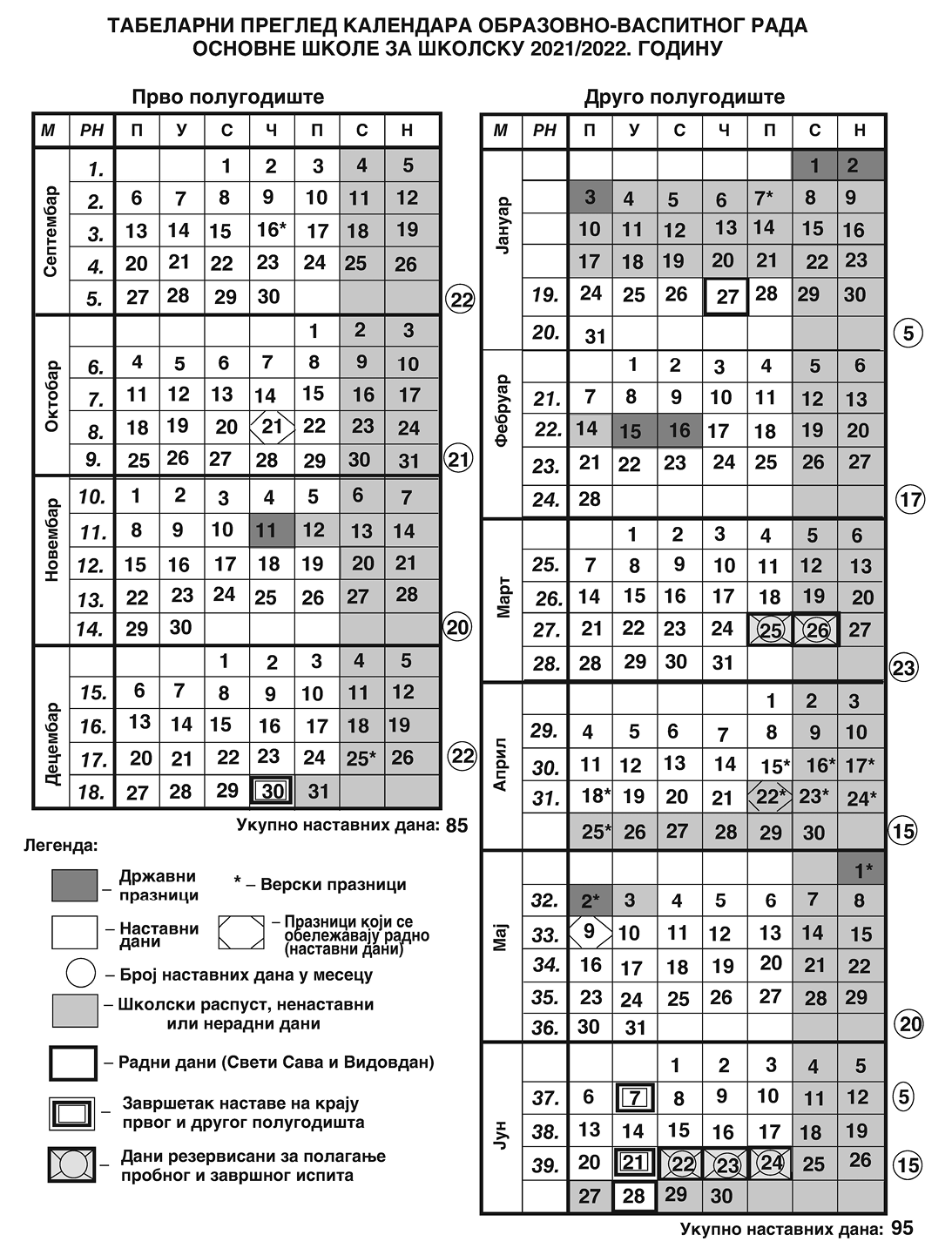 ПРАВИЛНИКо календару образовно-васпитног рада oсновне школе за школску 2021/2022. годинуЧлан 1.Овим правилником утврђује се календар за остваривање образовно-васпитног рада основне школе за школску 2021/2022. годину.Члан 2.Обавезни и остали облици образовно-васпитног рада, утврђени прописаним планом и програмом за основне школе, планирају се годишњим планом рада.Члан 3.Настава и други облици образовно-васпитног рада у основној школи остварују се у току два полугодишта.Прво полугодиште почиње у среду, 1. септембра 2021. године, а завршава се у четвртак, 30. децембра 2021. године.Друго полугодиште почиње у понедељак, 24. јануара 2022. године.Друго полугодиште завршава се у уторак, 7. јуна 2022. године за ученике осмог разреда, односно у уторак, 21. јуна 2022. године за ученике од првог до седмог разреда.Члан 4.Обавезни облици образовно-васпитног рада из члана 1. овог правилника за ученике од првог до седмог разреда, остварују се у 36 петодневних наставних седмица, односно 180 наставних дана.Образовно-васпитни рад за ученике осмог разрeда остварује се у 34 петодневне наставне седмице, односно 170 наставних дана.У случају када због угрожености безбедности и здравља ученика и запослених није могуће да школе остваре обавезне облике образовно-васпитног рада у пуном броју наставних седмица и наставних дана на годишњем нивоу, могуће је одступање у броју до 5% од утврђеног броја петодневних наставних седмица, односно наставних дана.У оквиру 36, односно 34 петодневне наставне седмице, школа је у обавези да годишњим планом рада равномерно распореди дане у седмици, изузев у случају када због угрожености безбедности и здравља ученика и запослених није могуће да дани у седмици, који су распоређени годишњим планом рада, буду равномерно распоређени.Сваки дан у седмици неопходно је да буде заступљен 36, односно 34 пута, изузев у случају када због угрожености безбедности и здравља ученика и запослених није могуће обезбедити да сваки дан у седмици буде заступљен утврђен број пута.Члан 5.План и програм наставе и учења за основну музичку и основну балетску школу остварује се према годишњем плану рада школе у петодневним или шестодневним наставним седмицама, у складу са законом.У случају када због угрожености безбедности и здравља ученика и запослених није могуће да школе остваре обавезне облике образовно-васпитног рада у пуном броју наставних седмица и наставних дана на годишњем нивоу, могуће је одступање у броју до 5% од утврђеног броја петодневних наставних седмица, односно наставних дана.Члан 6.У току школске године ученици имају јесењи, зимски, пролећни и летњи распуст.Јесењи распуст почиње у четвртак, 11. новембра 2021. године, а завршава се у петак, 12. новембра 2021. годинеЗимски распуст почиње у петак, 31. децембра 2021. године, а завршава се у петак, 21. јануара 2022. године.Пролећни распуст почиње у петак, 22. априла 2022. године, а завршава се у уторак, 3. маја 2022. године.За ученике од првог до седмог разреда, летњи распуст почиње у среду, 22. јуна 2022. године, а завршава се у среду, 31. августа 2022. године. За ученике осмог разреда летњи распуст почиње по завршетку завршног испита, а завршава се у среду, 31. августа 2022. године.Члан 7.У школи се празнују државни и верски празници, у складу са Законом о државним и другим празницима у Републици Србији („Службени гласник РС”, бр. 43/01, 101/07 и 92/11). У школи се празнује радно Дан сећања на српске жртве у Другом светском рату, Свети Сава – Дан духовности, Дан сећања на жртве холокауста, геноцида и других жртава фашизма у Другом светском рату, Дан победе и Видовдан – спомен на Косовску битку.Дан сећања на српске жртве у Другом светском рату празнује се 21. октобра 2021. године, Свети Сава 27. јануара 2022. године, Дан сећања на жртве холокауста, геноцида и других жртава фашизма у Другом светском рату 22. априла 2022. године, Дан победе 9. маја 2022. године и Видовдан ‒ спомен на Косовску битку 28. јуна 2022. године.Свети Сава и Видовдан се празнују радно, без одржавања наставе, а Дан сећања на српске жртве у Другом светском рату, Дан сећања на жртве холокауста, геноцида и других жртава фашизма у Другом светском рату и Дан победе су наставни дани, изузев кад падају у недељу.У школама се обележавају: 8. новембар 2021. године, као Дан просветних радника, 21. фебруар 2022. године, као Међународни дан матерњег језика и 10. април 2022. године, као дан сећања на Доситеја Обрадовића, великог српског просветитеља и првог српског министра просвете.Члан 8.Ученици и запослени у школи имају право да не похађају наставу, односно да не раде у дане следећих верских празника, и то:1) православци – на први дан крсне славе;2) припадници исламске заједнице ‒ 2. маја 2022. године, на први дан Рамазанског бајрама и 9. јула 2022. године, на први дан Курбанског бајрама;3) припадници јеврејске заједнице – 16. септембра 2021. године, на први дан Јом Кипура;4) припадници верских заједница које обележавају верске празнике по грегоријанском календару – 25. децембра 2021. године, на први дан Божића;5) припадници верских заједница које обележавају верске празнике по јулијанском календару – 7. јануара 2022. године, на први дан Божића;6) припадници верских заједница које обележавају дане васкршњих празника по грегоријанском и јулијанском календару – почев од Великог петка, закључно са другим даном Васкрса (католици – од 15. до 18. априла 2022. године; православни од 22. до 25. априла 2022. године)Члан 9.Годишњим планом рада школа ће утврдити екскурзије и време када ће надокнадити наставне дане у којима су остварене екскурзије.Aко је дан школе наставни дан према календару, школа ће тај дан надокнадити на начин који утврди годишњим планом рада.Члан 10.Време саопштавања успеха ученика и подела ђачких књижица на крају првог полугодишта, школа утврђује годишњим планом рада, у складу са овим правилником.Време поделе сведочанстава, као и време поделе диплома, школа утврђује годишњим планом рада, у складу са овим правилником.Свечана подела ђачких књижица, ученицима од првог до седмог разреда, на крају другог полугодишта, обавиће се у понедељак, 28. јуна 2022. године.Саопштавање успеха ученика музичке и балетске школе на крају другог полугодишта и подела сведочанстава и диплома обавиће се у складу са годишњим планом рада школе, у складу са овим правилником.Члан 11.Ученици осмог разреда полагаће пробни завршни испит у петак, 25. марта 2022. године и у суботу, 26. марта 2022. године, а завршни испит у среду, 22. јуна 2022. године, у четвртак, 23. јуна 2022. године и у петак, 24. јуна 2022. године.Члан 12.Завод за вредновање квалитета образовања и васпитања ће у школској 2021/2022. години спровести следећа међународна испитивања:1) ICCS 2022 (главно тестирање) – у периоду од 21. марта 2022. године до 21. априла 2022. године (у истраживању учествују ученици изабраних одељења четвртог разреда у селектованим школама);2) TIMMS (пробно тестирање) ‒ у периоду од 1. марта 2022. године до 15. априла 2022. године (у истраживању учествују ученици изабраних одељења четвртог разреда у селектованим школама);3) ICILS (пробно тестирање) ‒ у периоду од фебруара до априла 2022. године (у истраживању учествују ученици изабраних одељења осмог разреда у селектованим школама).Члан 13.Табеларни преглед календара образовно-васпитног рада основне школе за школску 2021/2022. годину одштампан је уз овај правилник и чини његов саставни део.Члан 14.Овај правилник ступа на снагу осмог дана од дана објављивања у „Службеном гласнику Републике Србије – Просветном гласнику”.5.2. Календар значајних активности школе5.2.1 ИзложбеДан јелки – традиционално украшавање новогодишњих јелки на градском тргу у Обреновцуизложба ликовних радова у Педагошком музеју у Београду у току маја месеца 2022. годинеизложбе ученичких радова у СКЦ Обреновац (Дан школе, конкурси у организацији ГО Обреновац, у организацији удружења грађана)изложбе ученичких радова поводом међународних конкурса и конкурса на територији Града Београда5.2.2. Културно-забавне и спортске активностиобележавање Нове године, Дана духовности и Дана школеучешће у манифестацијама поводом обележавања Међународног дана особа са инвалидитетом на територији ГО Обреновац и Града Београдаучешће у манифестацији „Вољеном граду“смотра културно-забавних активностиу Малом позоришту „Душко Радовић“ у Београду – април 2022. годинеучешће у такмичењу „Шта знаш о саобраћају“ (октобар 2021.)Јавни час цртања на Калемегдану – у мају/јуну 2022. годинеДечја олимпијада – у мају/јуну 2022. годинезавршна смотра културно-забавних активности у Малом позоришту „Душко Радовић“ у Београду - јун 2022. годинеУчешће у културно-забавним активностима у организацији Комисије за образовање и Комисије за културу ГО Обреновац5.2.3. Завршни испит	Ученици осмог разреда полагаће пробни завршни испит у петак и суботу, 25. и 26. марта 2022. године, а завршни испит у периоду од 22. јуна до 24. јуна 2022. године.У периоду 8.6-21.6.2022. године школа ће организовати припремну наставу за ученике осмог разреда за полагање завршног испита из српског језика, математике и предмета/области за полагање комбинованог теста. 5.2.4. Разредни испит	Припремна настава за полагање разредног испита у јунском испитном року организоваће се:За ученике осмог разреда 8.6 - 17.6.2022. За ученике од првог до седмог разреда 22.6 – 1.7.2022.	Полагање разредног испита за ученике осмог разреда у јунском испитном року организоваће се 20. и 21. јуна 2022. године.	Полагање разредног испита за ученике од првог до седмог разреда испитном року организоваће се 4. и 5. јула 2022. године.5.2.5. Подела ђачких књижица	Саопштавање успеха ученика и подела ђачких књижица на крају првог полугодишта биће 5.1.2022. године, а за друго полугодиште 28.6.2022. године. 5.2.6. Усклађивање равномерне заступљености наставних дана 	У циљу усклађивања равномерне заступљености наставних дана у среду, 10. новембра 2021. године часови наставе ће се реализовати по распореду од петка.6. СПИСАК УЏБЕНИКА И ПРИРУЧНИКА 6.1. Први разред6.2. Други разред6.3. Трећи разред6.4. Четврти разред6.5. Пети разред6.6. Шести разред6.7. Седми разред 6.8. Осми разред7. ТАБЕЛАРНИ ПРЕГЛЕД БРОЈНОГ СТАЊА УЧЕНИКАУкупан број ученика уписаних на почетку школске 2021/2022. године је 53 ученика. У матичну школу уписано је 41 ученика распоређених у 9 одељења, а 12 ученика је уписано у 3 издвојена комбинована одељења.Ученици су  распоређени по разредима и одељењима на следећи начин:8. ПРЕГЛЕД ЗАДУЖЕЊА НАСТАВНИКА, СТРУЧНИХ САРАДНИКА И ДИРЕКТОРА ШКОЛЕ8.1. Подела разреда и одељења на наставнике:8.2. Стручни сарадници и наставници индивидуалне наставе:8.3. Стручни органи и тимови школе:9.  ПРЕГЛЕД НЕДЕЉНОГ ЗАДУЖЕЊА ЗАПОСЛЕНИХ У ШКОЛИ9.1. Наставници дефектолози у матичној школи од првог до осмог разреда9.2. Наставници  дефектолози у издвојеним комбинованим одељењима9.3. Предметна настава - физичко и здравствено васпитање  и обавезне физичке активности  9.4. Предметна настава – немачки језик(са 70% радног времена у другом циклусу)9.5. Предметна настава – енглески језик(са 70% радног времена)9.6. Предметна настава – енглески језик(са 30% радног времена)9.7. Предметна настава – енглески језик(са 30% радног времена)9.8. Наставник верске наставе(са 50% радног времена)9.9. Наставник грађанског васпитања(са 5% радног времена)9.10. Дефектолог-наставник групе предмета и додатне образовне подршке9.11. Стручни сарадник: психолог9.12. Стручни сарадник: логопед(са 50% радног времена)9.13. Наставник индивидуалне наставе логопедских вежби(са 50% радног времена)9.14. Наставник индивидуалне наставе реедукације психомоторике9.15. Директор школе9.16. Секретар школе9.17. Дипломирани економиста за финансијско-рачуноводствене послове9.18. Медицинска сестра9.19. Чистачица(са 100% радног времена)9.20. Чистачица(са 77% радног времена)9.21. Домар – мајстор одржавања(са 40% радног времена)10. РАСПОРЕД ЧАСОВА, ОРГАНИЗАЦИЈА НАСТАВЕ, РИТАМ РАДНОГ ДАНА ШКОЛЕ И ДЕЖУРСТВО НАСТАВНИКА  10.1. Распоред часова	Распоред часова за ову школску годину за ученике првог и другог циклуса образовања у матичној школи и издвојеним одељењима задужени су Арјета Батовац, реедукатор психомоторике и Мирјана Ракић, директор школе. Распоредом часова ће се тражити оптимална решења која ће, пре свега, одговарати ученицима школе. Сви распореди часова биће доступни ученицима, родитељима ученика и осталима који прате живот и рад школе. Замене за одсутне наставнике одређиваће, по правилу, директор школе.10.2. Организација наставе	Дневни и недељни ритам рада ученика школе биће усклађен са радом у две смене у школској 2021/2022. год. Ученици на наставу долазе организованим превозом, који финансира Градски секретаријат за образовање и дечију заштиту Града Београда.У матичној школи образовно-васпитни рад организован је у две смене, са равномерним смењивањем на две недеље, у издвојеним одељењима у Баричу и Стублинама у преподневној смени, а у Дражевцу од 12 часова.  Преподневна смена почиње са наставом у 07:30, а завршава у 11:50 за млађе разреде и у 13:00 часова за старије разреде. Поподневна смена за млађе разреде почиње у 14:00 и у 13:00 часова за старије разреде, а завршава се у 18:20 за млађе и у 18:30 за старије разреде.  10.3. Ритам радног дана школе10.3.1. Први циклус образовања10.3.2. Други циклус образовања10.3.3. Време почетка и завршетка часова у издвојеним комбинованим одељењима:10.4. Распоред дежурства наставника за школску 2021./2022. годинуДежурство у преподневној смени почиње у 7:00 часова, дежурство у поподневној смени првог циклуса образовања почиње у 13:30 часова, а у смени другог циклуса у 12:00h. 11. ДОПУНСКА НАСТАВА, КОРЕКТИВНО-СТИМУЛАТИВНИ И ИЗБОРНИ ПРОГРАМИ, СЛОБОДНЕ НАСТАВНЕ АКТИВНОСТИ И СЕКЦИЈЕ11.1 Допунска настава и корективно-стимулативни програми11.2. Изборни програми/предмети и слободне наставне активностиВерска настава је организована са 10 група ученика, од првог до осмог разреда у матичној школи и издвојеним комбинованим одељењима. 	Грађанско васпитање је организовано са 1 групом ученика, од петог до осмог разреда11.3. Распоред слободних активности-секција12. РАСПОРЕД ОТВОРЕНИХ ВРАТА И РАДА СТРУЧНИХ САРАДНИКА И НАСТАВНИКА ИНДИВИДУАЛНЕ НАСТАВЕ12.1. Распоред отворених врата12.2. Распоред рада стручних сарадника и наставника индивидуалне наставе	Логопед обавља индивидуалне логопедске вежбе у оквиру послова стручног сарадника и наставника индивидуалне наставе са ученицима од првог до шестог разреда.	Наставник индивидуалне наставе за реедукацију психомоторике изводиће вежбе реедукације психомоторике са ученицима од првог до седмог разреда.	Смене стручних сарадника и наставника индивидуалне наставе се мењају на две недеље.	Психолог, логопед, и реедукатор психомоторике посећују и изводе индивидуалну наставу у издвојеним одељењима према утврђеном распореду.13. ПЛАНОВИ И ПРОГРАМИ РАДА ОРГАНА УСТАНОВЕ13.1. Школски одбор	Скупштина Града Београда на седницама одржаним 29.06.2018. и 03.03.2020. године на основу члана 116. и 117. Закона о основама система образовања и васпитања (Сл. Гласник РС бр. 88/17, 27/18 – др. закон) и члана 31. Статута Града Београда (Сл. лист Града Београда бр. 39/8, 6/10, 23/13, 17/16 и 60/19) донело је решење о именовању чланова Школског одбора ОШ „Љубомир Аћимовић“: 1. Драгана Дурковић2. Биљана Митровић3. Арјета Батовац4. Драган Стојковић5. Ивана Мијалковић6. Биљана Шимшић7. Јелена Стојановић8. Милан Јаковљевић9. Синиша ВукојевићНа првој седници за председника Школског одбора је изабран Синиша Вукојевић, а заменик председника је Арјета Батовац.	У школској 2021/2022. години планира се одржавање 9 редовних седница Школског одбора. План активности Школског одбора је следећи:Поступак и начин одлучивања Школског одбора уређује се Статутом школе и Пословником о организацији и раду Школског одбора.13.2. Савет родитеља	У Савет родитеља школе бира се по један представник родитеља ученика сваког одељења и у школској 2021/2022. години Савет родитеља ће имати 12 чланова.Савет родитеља је после конституисања и избора Председника Савета родитеља сачинио Годишњи план рада Савета.  У школској 2021/2022. години планира се одржавање 6 редовних седница Савета родитеља.13.3. Ученички парламентЧланови ученичког парламента у ОШ „Љубомир Аћимовић“ су:1.Душица Шимшић (VIII/1 разред)2.Стефан Божић (VIII/ 1разред)3.Божидар Османи (VIII/2 разред)4.Виктор Митровић (VIII/2 разред)5.Никола Васиљковић (VII/1 разред)6. Ивана Станковић (VII/1 разред)Координатор активности Ученичког парламента је наставник дефектолог Ивана Лазић, а асистент координатора Биљана Стефановић, стручни сарадник – психолог.13.4. Директор школе	У складу са Законом о основама система образовања и васпитања, Законом о основној  школи, Статутом и описом радних задатака у Правилнику о систематизацији радних места, послови и радни задаци директора школе у оквиру Годишњег плана рада школе за 2021/2022. школску годину реализоваће се у следећим областима:организација образовно-васпитног рада Школе и старање о његовом реализовању и унапређивању, посебно у складу са Правилником о ближим условима за осваривање и начин осигурања квалитета и вредновање наставе на даљину у основној школи («Сл.Гласник РС», бр. 109/2020), Стручним упутством за организацију и реализацију образовно-васпитног рада у основној школи у школској 2021/2022. години, Упутством о мерама заштите здравља ученика и запослених за основне и средње школе и Планом реализације наставе у случају непосредне ратне опасности, ратног стања, ванредног стања или других ванредних ситуација за основну школу (од 20. августа 2021. год.), организовање и реализовање педагошко-инструктивног увида и надзора у раду наставника, стручних сарадника и наставника индивидулане наставе као и осталих запослених и предузимање мера за унапређивање рада, као и достављање извештаја са посећених часова стручним органима школе и Школској управиорганизовање, усмеравање и усклађивање рада стручних органа и тимова школе (Наставничког већа, Стручних већа наставника разредне наставе првог и другог циклуса, Одељењских већа и Стручних актива, Стручних тимова школе и Педагошког колегијума)остваривање сарадње са Министарством просвете, науке и технолошког развоја, Школском управом града Београда, Секретаријатом за образовање и дечију заштиту града Београда, Секретаријатом за социјалну заштиту града Београда, општинским и градским стручним и хуманитарним организацијама, као и здравственим установама на локалном и градском нивоу и на нивоу локалне заједнице у циљу унапређења имплементације инклузивног образовања у школи и локалној заједници;рад на маркетингу школе, обезбеђивање донација и хуманитарне помоћи, учешће у изради предлога пројеката у циљу ангажовања ученика и побољшања квалитета образовања, услова живота и рада ученика у школиобављање и других послова из надлежности директора предвиђених Законом и Статутом школе.Годишњи план рада директора за школску 2021/2022. год. 14. СТРУЧНИ ОРГАНИ И ТИМОВИ ШКОЛЕ 14.1. Наставничко већеУ школској 2021/2022. години планирано је одржавање 12 седница Наставничког већа. Директор ће у сарадњи са стручним сарадницима и наставницима припремити и реализовати закључке донете на седницама. Седницом председава директор школе, а записнике води психолог школе Биљана Стефановић.14.2. Стручно веће наставника разредне наставе у првом циклусуНа почетку  школске 2021/2022.године израђен је план рада Стручног већа наставника разредне наставе у првом циклусу. За ову школску годину планирано је 11 састанака Стручног већа наставника разредне наставе у првом циклусу који ће бити реализовани по месецима са следећим активностима: 14.3. Стручно веће наставника разредне наставе у другом циклусуНа почетку  школске 2021/2022.године израђен је план рада Стручног већа наставника разредне наставе у другом циклусу. За ову школску годину планирано је 11 састанака Стручног већа наставника разредне наставе у другом циклусу који ће бити реализовани по месецима са следећим активностима: 14.4. Стручно веће наставника предметне наставе14.5. Одељењска већа14.5.1. Одељењско веће првог разреда14.5.2. Одељењско веће другог разреда14.5.3 Одељењско веће трећег разреда 14.5.4. Одељењско веће четвртог разреда 14.5.5. Одељењско веће петог разреда14.5.6. Одељењско веће шестог разреда14.5.7. Одељењско веће седмог разреда 14.5.8. Одељењско веће осмог разреда14.6. Стручни актив за развојно планирањеУ школској 2021/2022. години план рада aктива биће организован кроз планирање и реализацију активности из школског развојног плана. Главне активности у овој школској години биће унапређење пружања подршке ученицима школе и подршке деци / ученицима, наставак сарадње са релевантним установама и рад на конкретним задацима са циљем већег обухвата деце са сметњама у развоју и њихово укључивање у образовно васпитни систем, као и сарадња са локалном заједницом и надлежним установама у циљу унапређења материјално-техничких и просторних услова школе. Посебно ће се радити на оснаживању школе у погледу дигиталних компетенција и учешћа у пројектима и унапређења предузетничког духа.	Чланови актива ће у циљу што квалитетније реализације планираних активности остваривати сарадњу са осталим тимовима и органима школе, посебно са Тимом за самовредновање и вредновање рада школе, Тимом за маркетинг, промоцију и пројекте школе, Тимом за додатну подршку, Тимом за обезбеђивање квалитета и развоја школе и Тимом за стручно усавршавање. 	Активности ће бити реализоване током целе школске године и у складу са школским развојним планом, односно у складу са планом реализације активности. 	Чланови актива су: наставнице дефектолози Арјета Батовац –руководилац актива,  Жељка Ристић, Мирјана Ракић директорка школе, Биљана Стефановић стручни сарадник психолог школе, Јелена Јанковић, члан Школског одбора и представник родитеља школе Слађана Карић. У рад актива ће се укључити и руководиоци тимова чије активности су планиране за анализу, подршку и унапређење од стране актива за развојно планирање. Наведени чланови Стручног актива за развојно планирање стараће се о реализацији активности и вођењу документације. Планирано је да се одржи 4 састанака Актива у току школске године (два састанка ће бити одржана у току првог, а два у току другог полугодишта). Редовно ће бити вођени записници са седница, а извештаји о раду биће разматрани на састанцима стручних органа и тимова школе. План рада актива саставни је део Годишњег плана рада школе за текућу годину.14.7. Стручни актив за развој школског програма	Стручни актив за развој школског програма чине представници наставника дефктолога, предметне наставе, стручних сарадника и наставника индивидуалне наставе. Чланови Стручног актива за развој школског програма за школску 2021/2022. годину које је именовало Наставничко веће су:Арјета Батовац, наставник дефектолог - руководилацИвана Анушић, наставник дефектологДрагана Дурковић, стручни сарадник логопедИвана Вучај, наставник енглеског језикаМирјана Ракић, директор школеСлавица Бралић, родитељЦиљеви Стручног актива за развој школског програма су:утврђује предлог Школског програма и анекса на основу прикупљених мишљења стручних већа, актива и тимова;прати реализацију Школског програма и иновира поједине његове делове током   остваривањаучествује у изради предлога Годишњег плана рада школе;учествује у изради предлога Годишњег плана стручног усавршавања запослених;предузима мере за усклађен рад са децом и ученицима у процесу образовања и васпитања;стара се о осугурању и унапређењу квалитета образовног-васпитног рада школеЗадаци:упознаје запослене са законском регулативом и начелима израде Школског програма;прикупља и припрема материјал за израду школског програма и његове анексе  ;преставља Школски програм Наставничком већу, Савету родитеља и Школском одбору;стална сарадња са Тимом за инклузивно образовање; стручним активом за развојно планирање и стручним већима ради прибављања материјала и мишљења  у циљу израде и реализације Школског програма;брине о усклађености Школског програма са Годишњим планом рада школе, Развојним планом и индивидуалним образовним плановима;разматра реализацију Школског програма по његовим сегментима;саветодавни и консултативни рад са запосленим у погледу реализације и иновирања Школског програмапредлаже и утврђује слободне наставне активности;предлаже и утврђује посебне програме, садржаје и активности којима школа пружа могућност да ученици додатно унапреде своја звања, задовоље интересовања и потребе;прати и анализира примену асистивне технологије и специфичног дидактичког материјала у реализацији програмских садржаја;процењује и вреднује постигнуте резултате у односу на дефинисане циљеве и предвиђене исходе учествује у унапређивању школског програма руководећи се резултатима процеса евалуације;прати потребе и могућности локалне заједнице и учествује у укључивању локалне заједнице у планирање и реализацију садржаја образовно-васпитног рада;14.8. Тим за инклузивно образовање	У школској 2021/2022. години тим за инклузивно образовање настојаће да спроводи све активности везане за примену принципа инклузивног образовања утврђеним законским и подзаконским актима.	Чланови тима за инклузивно образовање за школску 2021/2022. годину које је именовало Наставничко веће су:Мирјана Ракић, директорБиљана Стефановић, психологАрјета Батовац, реедукатор психомоторике Ивана Мијалковић, родитељИвана Анушић, наставник дефектолог – руководилац тимаНапомена: Чланови Наставничког већа сагласно су констатовали да представник ученичког парламента неће бити члан тима за инклузивно образовање услед специфичности сметњи у развоју ученика наше школе.	Чланови тима за инклузивно образовање одржаће осам састанка (пет састанака у првом полугодишту и три састанка у другом полугодишту), а по потреби их може бити и више и о резултатима рада тима редовно ће извештавати чланове стручних органа и тимова школе путем писаних извештаја. Улога тима за инклузивно образовање биће да:идентификује ученике којима је потребна додатна подршка у образовањудаје предлог за израду индивидуалних образовних плановаанализира израђене индивидуалне образовне плановепрати реализацију индивидуалних образовних плановаанализира исходе индивидуалних образовних плановаосмишљава мере за спровођење и унапређење инклузивног образовања у школиосмишљава потпуну инклузију деце и антидискриминационе мереСарадња чланова тима са наставницима ће се одвијати кроз:саветодавни рад, праћење и унапређивање наставничких компетенципружање помоћи у изради педагошког профила ученика, одређивању приоритета и плана подршке у оквиру ИОП-апружање помоћи у реализацији и модификацији ИОП-аСарадња  чланова тима са родитељима ће се одвијати кроз:саветовање и информисање родитеља о потребама њиховог детета за додатном подршкомприкупљање релевантних података о способностима и могућностима дететаомогућавање укључивања у израду ИОП-а и давање сагласности родитеља учешће у реализацији предвиђених активности у оквиру ИОП-а и евалуацији остварених исходаунапређивање сарадње родитеља са наставницима	Чланови Тима континуирано ће остваривати сарадњу са свим институцијама и организацијама на локалном, градском и републичком нивоу које су од значаја за пружање додатне подршке у оквиру ИОП-а и унапређење инклузивног образовања.Евиденција реализације активности из плана рада Тима вршиће се кроз:записнике са састанака Тима који ће се одржавати у зависности од динамике активности евиденцију о сарадњи са релевантним институцијама и организацијама на локалном, градском и републичком нивоу  досијее ученика и евиденцију рада са ученицима за које се израђује ИОПшколску документацију ученика14.9. Тим за заштиту од дискриминације, насиља, злостављања и занемаривањаПрограм и акциони план заштите од дискриминације, насиља, злостављања и занемаривања израђен је на основу „Приручника за примену Посебног протокола за заштиту деце од насиља, злостављања и занемаривања у образовно-васпитним установама“ у издању Министарства просвете Републике Србије од 2009.године, Правилника о поступању установе у случају сумње или утврђеног дискриминаторног понашања и вређања угледа, части или достојанства личности („Сл.Гласник РС“, бр. 65/2018) и другим правним актима који уређују ово питање.Тим у овој школској години има седам чланова: Мирјана Ракић - директор, Драгана Бирта - секретар, Биљана Стефановић - стр. сар. психолог,  Наташа Лепен Савкић, наставник дефектолог, Љиљана Марковић, наставник дефектолог руководилац тима. У рад тима ће бити укључени родитељи ученика, а представник родитеља је Брахим Османи.	У овој школској години је планирано 4 састанка тима, два у првом и два у другом полугодишту, а о резултатима и раду тима редовно ће бити вођена документација и биће обавештавани остали тимови и органи школе путем усмених и писаних извештаја. Принципи на којима се заснива Програм заштите и поступање на основу њега, односе се на:- право на живот, опстанак и развој- најбољи интерес детета, уз обезбеђивање поверљивости података- спречавање дискриминације, што значи обухватање свих ученика овим Програмом- активно учешће ученика, које се обезбеђује правовременим информисањем и давањем могућности да искажу своје мишљење	Програм заштите има као општи циљ унапређивање квалитета живота ученика у школи применом мера превенције, ради стварања безбедне средине, и мера интервенције у ситуацијама када се јавља дискриминација, насиље, злостављање и занемаривање.	Специфични циљеви Програма у превенцији су следећи:- Подстицање и развијање климе прихватања, толеранције и међусобног уважавања- Идентификација безбедносних ризика у школи увидом у документацију, непосредно окружење евидентирањем критичних места у школи- Повећање осетљивости свих који су укључени у живот и рад школе, на препознавање дискриминације, насиља и злостављања- Унапређење способности свих учесника у школском животу – наставног и ваннаставног особља, ученика, родитеља, локалне заједнице – за уочавање, препознавање и решавање проблема дискриминације, насиља, злостављања и занемаривања- Оспособљавање свих запослених и родитеља за рано препознавање знакова у понашању деце који указују на потенцијално дискриминаторско и насилно понашање- Пружање помоћи ученицима у савладавању личних проблема и проблема у учењу- Изграђивање и примена норми понашања, информисање о правилима и кућном реду- Дефинисање процедура и поступака реаговања на дискриминацију и насиље и информисање свих учесника у школском животу о томе- Омогућавање свим ученицима који имају сазнања о могућем насилном акту да без излагања опасности врше пријављивање насиља- Спровођење психо-социјалног програма превенције кроз обуку за ненасилну комуникацију, самоконтролу реаговања и понашања, превазилажење стреса, учење социјалних вештина- Сарадња са родитељима путем Савета, родитељских састанака, индивидуалних и групних разговора- Сарадња са службама ван школе које посредно и непосредно могу помоћи напревазилажењу проблема насиља и дискриминације у школи	Специфични циљеви у интервенцији:- Спровођење процедура и поступака реаговања у ситуацијама насиља- Праћење и евидентирање врста и учесталости насиља и процењивање ефикасности спровођења Програма заштите- Рад на отклањању последица дискриминације и насиља и интеграција ученика у заједницу вршњака- Саветодавни рад са ученицима који трпе насиље, врше насиље или су посматрачи насиља или дискриминацијеПЛАН АКТИВНОСТИ ТИМА ЗА ЗАШТИТУ ОД ДИСКРИМИНАЦИЈЕ, НАСИЉА, ЗЛОСТАВЉАЊА И ЗАНЕМАРИВАЊА14.10. Тим за самовредновање квалитета рада школе	Циљ самовредновања је да се истраживањем добије прецизнија процена положаја школе. Такви резултати ће се послужити као полазна основа за подизање квалитета рада школе и запослених. У школској 2021/2022. години Тим за самовредновање квалитета рада школе чине: Ксенија Петрић, наставник немачког језика, Марина Алексић, наставник дефектолог, Мирјана Ракић, директор школе, Биљана Митровић, наставник дефектолог, члан Школског одбора Милан Јаковљевић, Зорица Ненадовић, родитељ.Руководилац тима је психолог Биљана Стефановић.У овој школској години обавиће се истраживање у области квалитета 3 – Образовна постигнућа ученика. Активности тима биће организоване у складу са Правилником о стандардима квалитета рада установе, као и у складу са акционим планом тима за самовредновање који је израђен на основу резултата истраживања у претходној школској години. Истраживање ће бити реализовано путем задавања упитника наставницима, попуњавањем чек листа, анализом релевантне школске и педагошке документације.Чланови Тима ће одржати укупно 4 састанака у току године о чему ће бити редовно вођени записници, а документација добијена у истраживању ће редовно бити ажурирана и архивирана. Руководилац тима ће о добијеним резултатима истраживања и о раду Тима редовно усменим и писаним путем извештавати остале органе и тимове школе.План самовредновања квалитета рада школе у школској 2021/2022. години14.11. Тим за обезбеђивање квалитета и развој установе	Тим за обезбеђивање квалитета и развој школе има за циљ успостављање и функционисање интерног система квалитета рада установе. Тим ће се бавити анализом и предузимањем конкретних акција у циљу унапређења свих аспеката живота и рада школе, односно обезбеђивањем и унапређивањем образовно – васпитног рада школе, праћењем остваривања школског програма и циљева и стандарда постигнућа, развојем компетенција наставника и стручних сарадника, давањем стручног мишљења у поступцима за стицање звања наставника, васпитача и стручних сарадника вредновањем резултата рада запослених, праћењем и утврђивањем резултата рада ученика. Тим ће учествовати у изради аката који се односе на обезбеђивање квалитета и развој школе, у стварању услова за остваривање и унапређивање квалитета рада и развоја установе.	Анализа ће се вршити на основу резултата истраживања самовредновања квалитета рада, резултата реализације развојног плана, праћења примене школског програма, ефеката сарадње школе са свим релевантним институцијама и организацијама у локалној и широј друштвеној средини и у складу са тим даваће препоруке за унапређење квалитета рада. Тим у овој школској години чине:Мирјана Ракић, директор школеБиљана Стефановић, руководилац  и руководилац Тима за самовредновање квалитета рада школеТатјана Јевтић, руководилац Тима за маркетинг, промоцију и пројекте школеАрјета Батовац, руководилац Стручног актива за развој школског програма и Стручног актива за развојно планирањеСиниша Вукојевић, председник Школског одбораБранка Томашевић, представник родитеља 	У овој школској години планирано је пет састанка, два у првом и три у другом полугодишту. О свом раду тим ће водити евиденцију кроз записнике, а писаним и усменим путем  ће извештавати остале органе и тимове школе.14.12. Тим за развој међупредметних компетенција и предузетништва	У складу са Законом о основама система образовања и васпитања („Службени гласник РС“ број 88/2017.) предвиђено је да Тим за развој међупредметних компетенција и предузетништва ради на: - развоју међупредметних компетенција кроз координацију актива и стручних већа - усклађивању наставних планова - праћењу развоја међупредметних компетенција у оквиру школског програма- сарадња са стручном службом Школе и другим органима Школе  - развоју предузетништва кроз одређене наставне предмете - подстицању предузетништва кроз пројекте Улога Тима за развој међупредметних компетенција и предузетништва у шк. 2021/22. години ће се пре свега односити на развијање свести о значају развоја међупредметних компетенција и предузетништва кроз наставне предмете, ваннаставне активности и пројекте; имплементацију међупредметних компетенција и предузетништва кроз тематску, пројектну наставу и огледне часове; предузимање активности на успостављању комплекснијег рада наставника на часу; утврђивање метода и учења.У току школске 2021/22. предвиђено је да тим одржи 3 састанка у првом и 3 у другом полугодишту а координатор тима ће водити евиденцију и записник о сваком одржаном састанку. О свим активностима тима биће обавештавани стручни органи и тимови школе. Чланови тима у овој школској години су: - Мирјана Ракић, директор школе- Невена Филимоновић- Јовановић, наставник дефектолог и координатор тима- Ивана Златић, наставник-дефектолог- Жељкa Ристић, наставник-дефектолог- Ивана Вучај, наставник енглеског језика- Зоран Мијалковић, родитељ 14.13. Тим за стручно усавршавање наставника, стручних сарадника и директора школе     Стручно усавршавање подразумева стицање нових и усавршавање постојећих компетенција важних за унапређивање васпитно-образовног, образовно-васпитног, васпитног, стручног рада и неге деце.План стручног усавршавања израђен је на основу личних планова за стручно усавршавање запослених. Осим стручног усавршавања које ће се одвијати унутар установе, у овој школској години планирано је и похађање акредитованих семинара  „Учим да учим “- програм  за примену материјала, сензомоторних  игара и апликација у раду са децом  са аутистичним спектром и другим сметњама ( кат. бр. 189. К2. П3) и „Примена апликација код ученика са комуникацијским тешкоћама и проблемима у учењу“ (кат. бр.185. К2. П1 )       Тим за стручно усавршавање у установи ће пратити, вредновати и извештавати остале школске органе и тимове школе. У овој школској години планирана су четири састанка Тима, два у првом и два у другом полугодишту. Руководилац тима је Драгана  Дурковић логопед , а остали чланови тима су Верица Матић- наставник дефектолог, Александар Гајић вероучитељ и Мирјана Ракић директор школе.СТРУЧНО УСАВРШАВАЊЕ УНУТАР УСТАНОВЕ У ШКОЛСКОЈ 2021-2022. ГОДИНИ14.14. Тим за професионални развој ученикаЦиљ тима за професионални развој je развијање способности ученика да донесу самостално и ваљано одлуку о даљем школовању и занимању, као и то да подстиче ученике да активно учествују у планирању каријере и укључе се у свет рада у складу са својим индивидуалним способностима и интересовањима.	Чланови тима за професионални развој су: Биљана Стефановић – стручни сарадник психолог и наставници дефектолози разредне старешине седмих и осмих разреда Ивана Анушић, Ивана Лазић и Невена Филимоновић Јовановић и Биљана Шимшић родитељ. Руководилац и координатор активности је наставник дефектолог Ивана Лазић.	Рад тима за професионални развој реализоваће се током целе школске године, са ученицима седмих и осмих разреда и одвијаће се кроз неколико целина: непосредни рад са ученицима, сарадња са родитељима / старатељима ученика, сарадња са другим тимовима и секцијама школе, сарадња са средњим школама, праћење календара уписа и пружање подршке ученицима и њиховим породицама приликом уписа у средњу школу.Тим ће у овој школској години одржати укупно 4 састанка, два састанка у првом и два састанка у другом полугодишту, редовно ће водити документацију и извештавати о својим активностима друге тимове и органе школе.14.15. Тим за маркетинг, промоцију и пројекте школеТим за маркетинг, промоцију и пројекте школе ће у школској 2021/2021. години укупно одржати четири састанка (два у првом и два у другом полугодишту).Тим има сталних пет чланова:Татјана Јевтић – руководилац Тима,Мирјана Ракић – директор установе, Слађана Живковић-члан,Драгана Дурковић – члан,Родитељ ученикаТим ће, кроз сарадњу са наставницима, руководиоцима секција, стручним органима школе, родитељима и директором школе, пратити и учествовати: у организацији, праћењу и архивирању различитих активности у оквиру и изван школе:Праћење активности ученика за учествовање у различитим  манифестацијама, приредбама и осталим активностима на нивоу локалне самоуправеПраћењу учествовања ученика на ликовним конкурсима.Снимању и фотографисању активностиАжурирању сајта школе и Фејсбук профилаОбавештавању локалне телевизије, у циљу што бољег представљања школе у локалној средини.Праћењу различитих такмичења ученика на свим нивоима. Чланови тима ће редовно вршити евиденцију о резултатима рада и раду тима и о томе извештавати остале школске органе и тимове школе.14.16. Тим за пружање додатне подршке школама које су у систему редовног образовања и васпитања           Тим за пружање додатне подршке школама које су у систему редовног образовања и васпитања чине: Жељка Ристић, дефектолог наставник и руководилац тима, Драгана Митровић, наставник дефектолог, Арјета Батовац, дефектолог наставник индивидуалне наставе, Драгана Дурковић, стручни сарадник - логопед, Мирјана Ракић, директор школе и родитељ Азинера Митровић. План рада тима за пружање додатне подршке базиран је на скупу стручних послова дефектолога, логопеда и реедукатора психомоторике којима се подржава и унапређује развој и учење деце, ученика и одраслих са сметњама у развоју, а који стичу образовање и васпитање у установама које нису истовремено и установе у којима су запослени пружаоци додатне подршке. Корисници додатне подршке могу бити: деца предшколског узраста, ученици у основним и средњим школама, одрасли са сметњама у развоју, васпитачи, наставници и стручни сарадници и породице ученика, као и установе у којима стичу образовање и васпитање. Подршка деци, ученицима и одраслима подразумева непосредан рад у оквиру којег се врши процена и стимулација:сензоперцептивних функција,базичних и виших моторичких функција,когнитивних способности,вербалне и невербалне комуникације,социјалних, концептуалних и практичних адаптивних вештина, као и подршка при коришћењу опреме и асистивне технологије.Подршка породици се одвија кроз: саветодавни рад са члановима породице примаоца подршке о њиховим потенцијалима и потребама,обуку родитеља за увежбавање и примену стечених вештина у свакодневним животним ситуацијама.      Подршка васпитачима, наставницима и стручним сарадницима остварује се при:избору и прилагођавању метода, облика рада и наставних средстава,избору и коришћењу асистивних технологија, изради индивидуалног образовног плана.Подршка установи се одвија кроз увид у функционалност простора и помоћ при изради плана прилагођавања простора. Тим за пружање додатне подршке у свом раду континуирано сарађује са дефектолозима и стручним сарадницима као непосредним пружаоцима подршке, као и са  стручним тимом за инклузивно образовање ОШ „Љубомир Аћимовић“, стручним тимом за инклузивно образовање установе корисника додатне подршке, надлежном интерресорном комисијом и Школском управом. 	За школску 2021/2022. годину планирана су 4 редовна састанка Тима. О резултатима рада и раду Тима руководилац ће писаним путем известити остале органе и тимове школе на крају првог полугодишта и на крају године. Континуирано ће размењивати информације са Стручним тимом за инклузивно образовање. Планом рада овог тима предвиђено је и праћење вођења евиденције на Обрасцу број 3, који је саставни део педагошке документације установе.14.17. Педагошки колегијум	Педагошки колегијум је педагошко-консултативни орган директора Школе. Педагошки колегијум разматраће питања од значаја за унапређивање образовно-васпитног процеса, као и  рада  школе уопште. Педагошки колегијум разматра питања и даје мишљење у вези са пословима директора који се односе на: - планирање и организовање остваривања програма образовања и свих активности школе; - осигуравање квалитета рада школе; - самовредновање квалитета рада школе; - остваривање стандарда постигнућа ученика; - усвајање индивидуалних образовних планова на предлог Тима за инклузивно образовање, праћење реализације и евалуације индивидуалних образовних планова; - праћење организације и реализације Стручне додатне подршке у складу са Стручним упутством Министарства просвете и унапређивања образовно-васпитног рада; - остваривање развојног плана; - сарадњу са јединицом локалне самоуправе, организацијама и удружењима; - педагошко-инструктивни увид и праћење квалитета образовно-васпитног рада и педагошке праксе и предузимање мера за унапређивање и усавршавање рада наставника и стручних сарадника; - планирање и праћење стручног усавршавања и спровођење поступка за стицање звања наставника и стручних сарадника. У школској 2021/2022. години планирано је 11 седница педагошког колегијума.15. ПЛАНОВИ РАДА СТРУЧНИХ САРАДНИКА 15.1. План рада психолога	Рад психолога организован је у складу са Правилником о програму свих облика рада стручних сарадника (Службени гласник РС – Просветни гласник, бр. 5/2012, 6/2021.), Законом о основама система образовања и васпитања ( Сл. Гласник РС бр. 88/2017, 27/2018 – др. закон, 10/2019, 27/2018 - др. закон и 6/2020), Законом о основној школи, Законом о основном образовању и васпитању (Сл. Гласник РС бр. 55/2013, 101/2017, 10/2019 i 27/2018 - др. закон), Законом о условима за обављање психолошке делатности ("Сл. Гласник РС бр. 25/96 i 101/2005 - др. закон), и осталим законима и правилницима.Циљ рада психолога установе је да применом теоријских и практичних сазнања психологије као науке допринесе остваривању и унапређивању образовно-васпитног рада у установи у складу са циљевима и принципима образовања и васпитања и стандардима постигнућа ученика дефинисаних Законом о основама система образовања, васпитања као и посебним законима. Задаци психолога су:Стварање оптималних услова за развој деце и остваривање васпитно-образовног рада,Учествовање у праћењу и подстицању развоја ученикаПодршка јачању васпитачких и наставничких компетенција и њиховог професионалног развоја, Учествовање у праћењу и вредновању образовно-васпитног рада и предлагање мера које доприносе обезбеђивању ефикасности, економичности и флексибилности рада установе,Учествовање у праћењу и вредновању остварености општих и посебних стандарда постигнућа ученика и предлагање мера за унапређивање,Подршка отворености установе према педагошким иновацијама,Развијање сарадње установе са породицом и подршка васпитним компетенцијама родитеља/старатеља ученикаСарадња са другим институцијама, локалном заједницом, стручним и струковним организацијама од значаја за установуСтално стручно усавршавање и праћење развоја психолошке науке и праксе.На основу Годишњег плана рада стручног сарадника - психолога, на основу описа послова и важећег Школског календара за 2021/2022. годину, послови и радни задаци биће реализовани кроз  следеће  целине: 1. ПЛАНИРАЊЕ И ПРОГРАМИРАЊЕ ОБРАЗОВНО-ВАСПИТНОГ РАДА  2. ПРАЋЕЊЕ И ВРЕДНОВАЊЕ ОБРАЗОВНО – ВАСПИТНОГ РАДА 3.  РАД СА НАСТАВНИЦИМА  4.  РАД СА УЧЕНИЦИМА 5.  РАД СА РОДИТЕЉИМА, ОДНОСНО СТАРАТЕЉИМА УЧЕНИКА 6. РАД СА ДИРЕКТОРОМ,  СТРУЧНИМ САРАДНИЦИМА, ПЕДАГОШКИМ АСИСТЕНТОМ И ПРАТИОЦЕМ УЧЕНИКА 7.  РАД У СТРУЧНИМ ОРГАНИМА И ТИМОВИМА 8.САРАДЊА СА НАДЛЕЖНИМ УСТАНОВАМА, ОРГАНИЗАЦИЈАМА, УДРУЖЕЊИМА И ЈЕДИНИЦОМ ЛОКАЛНЕ САМОУПРАВЕ 9. ВОЂЕЊЕ ДОКУМЕНТАЦИЈЕ, ПРИПРЕМА ЗА РАД И СТРУЧНО УСАВРШАВАЊЕ15.2. План рада стручног сарадника – логопедaЦиљ рада логопеда је да применом теоријских и практичних сазнања  доприноси остваривању и унапређивању образовно-васпитног рада у установи у складу са циљевима и принципима образовања и васпитања и стандардима постигнућа ученика дефинисаних законом о основама система образовања и васпитања, као и посебним законима.Задаци логопеда су:-  Превенција говорно-језичких поремећаја,-  Стимулација говорно-језичког развоја када је он испод нивоа и стандарда за  одговарајући узраст детета, односно ученика,-  Идентификовање деце, односно ученика са говорно-језичким поремећајем-  Идентификовање ученика са тешкоћама у читању и писању -  Корекција постојећих говорно-језичких поремећаја:дисфазија, муцање или  брзоплетост, дислалија, дизартрија, дисфонија ученика-  Корекција поремећене функције читања и писање ученика-  Подршка јачању васпитачких, односно наставничких компетенција упућивањем у проблеме говорно-језичких поремећаја и спровођење корекционог поступка-  Сарадња са осталим стручним сарадницима и васпитачима, односно наставницима у циљу обезбеђивања оптималних услова за развој деце, односно ученика са тешкоћама у психофизиолошком развоју-  Саветодавни и инструктивни рад са родитељима деце, односно ученика.- Стварање оптималних услова за развој деце и остваривање васпитно-  образовног рада,-Учествовање у праћењу и подстицању развоја ученика-Учествовање у праћењу и вредновању образовно-васпитног рада и предлагање мера које доприносе обезбеђивању ефикасности, економичности и флексибилности рада установе,-Стално стручно усавршавање и праћење развоја логопедске науке и праксеНа основу Годишњег плана рада стручног сарадника - логопеда, на основу описа послова и важећег Школског календара за 2020/2021. годину, послови и радни задаци биће реализовани кроз  следеће  целине:1. ПЛАНИРАЊЕ И ПРОГРАМИРАЊЕ   ОБРАЗОВНО- ВАСПИТНОГ РАДА2. ПРАЋЕЊЕ И ВРЕДНОВАЊЕ ОБРАЗОВНО-ВАСПИТНОГ РАДА3 .РАД СА НАСТАВНИЦИМА4 .РАД СА УЧЕНИЦИМА5 .РАД СА РОДИТЕЉИМА, ОДНОСНО СТАРАТЕЉИМА УЧЕНИКА 6. РАД СА ДИРЕКТОРОМ И СТРУЧНИМ САРАДНИЦИМА, ПЕДАГОШКИМ АСИСТЕНТОМ И ПРАТИОЦЕМ УЧЕНИКА7.  РАД У СТРУЧНИМ ОРГАНИМА И ТИМОВИМА8. САРАДЊА СА НАДЛЕЖНИМ УСТАНОВАМА, ОРГАНИЗАЦИЈАМА, УДРУЖЕЊИМА И ЈЕДИНИЦОМ ЛОКАЛНЕ САМОУПРАВЕ9. ВОЂЕЊЕ ДОКУМЕНТАЦИЈЕ, ПРИПРЕМА ЗА РАД И СТРУЧНО УСАВРШАВАЊЕ16. ПЛАНОВИ РАДА  НАСТАВНИКА ИНДИВИДУАЛНЕ НАСТАВЕ И ГРУПНИХ КОРЕКТИВНО ПРЕВЕНТИВНИХ ВЕЖБИ И ИГАРА16.1. План рада наставника индивидуалне наставе – логопеда16.2. План рада наставника индивидуалне наставе за реедукацију психомоторике16.3. План рада наставника физичког и здравственог васпитања групне вежбе –корективнa гимнастика / корективно– превентивне вежбе и игре 17.   ПЛАНОВИ И ПРОГРАМИ ОБРАЗОВНО-ВАСПИТНОГ РАДАНаставници, стручни сарадници и наставници индивидуалне наставе припремају глобалне и оперативне планове рада на основу Правилника о наставном плану и програму за основну школу и задужења у оквиру 40-часовне радне недеље за ову школску годину.Индивидуални планови и програми наставника обухватају следеће видове наставе и ваннаставних активности:- обавезни наставни предмети са садржајем и фондом часова у првом и у другом циклусу образовања- изборни наставни предмети са садржајем и фондом часова у првом и у другом циклусу образовања- остали облици образовно-васпитног рада са садржајем и фондом часова у првом и у другом циклусу образовања- глобални планови рада наставника садрже табеларни приказ наставних тема са фондом часова по месецима, табеларни приказ наставних тема са међупредметним компетенцијама, табеларни приказ тематског планирања, пројектне наставе и допунске наставе. За све ученике наставни садржаји су прилагођени њиховим индивидуалним способностима, а ИОП-и 2 су саставни део школског програма (који садржи три нивоа прилагођавања садржаја свих наставних предмета). 17.1. Тематско планирање у школској 2021/2022. години17.2. Пројектна настава у школској 2021/2022. години17.3. Час одељењског старешине17.3.1. План рада одељењског старешине за 1. разред17.3.2. План рада одељењског старешине за 2. разред17.3.3. План рада одељењског старешине за 3. разред17.3.4. План рада одељењског старешине за 4. разред17.3.5. План рада одељењског старешине за 5. разред17.3.6. План рада одељењског старешине за 6. разред17.3.7. План рада одељењског старешине за 7. разред17.3.7. План рада одељењског старешине за 8. разред18. ПРОГРАМИ ВАННАСТАВНИХ АКТИВНОСТИ	Друштвено-техничке, хуманитарне, спортске и културне активности се остварује у свим разредима од I до VIII разреда у трајању од 1 часа недељно, односно од 36 часова годишње, у складу са могућностима и интересовањима ученика. 18.1. Планови рада слободних активности – секција18.1.1. Драмско-рецитаторска секција (први циклус)	У школској 2021/2022. години драмско-рецитаторска секција реализоваће се са по једним часом недељно (5. час), односно 36 часова годишње. У рад секције биће укључени сви ученици од 1- 4. разреда који покажу интересовање и таленат за глуму и сценско изражавање. Са члановима секције радиће се на припреми и извођењу драмских тачака, рецитовању песмица у циљу учешћа на школским приредбама, културно-забавним смотрама и манифестацијама.	Образовно-васпитни циљеви и задаци ове секције су:адекватно коришћење слободног временаупознавање са културом драмског стваралаштва и основама драмског изражавањаразвијање љубави према позоришту, драми и осталим облицима уметничког изражавањаподстицање спонтаности у понашању, ослобађање у простору и покрету,стицање искуства у односима са другима и стицање навика за колективни живот и радразвој способности правилног, лепог, течног и креативног изражавањаразвијање комуникационих способности ученикаразвој пажње, памћења, самоконтроле, досетљивости, стваралачких способностиподстицање емотивног и сазнајног развојабогаћење и развијање маште и креативног начина мишљењаоспособљавање за израду декора, реквизита, костима	Чланови драмско-рецитаторске секције оствариће сарадњу са члановима свих осталих секција приликом припреме и реализације приредби и наступа у школи и ван ње. Руководилац драмско-рецитаторске секције водиће евиденцију о одржаним часовима и редовно ће извештавати органе школе о раду секције.18.1.2. Драмско-рецитаторска секција (други циклус)	У школској 2021/2022. години драмско-рецитаторска секција реализоваће се са по једним часом недељно, односно 36 часова годишње. Са члановима секције радиће се на припреми и извођењу драмских тачака у циљу учешћа на школским приредбама, културно-забавним смотрама и манифестацијама. У случају погоршања еподемиолошке ситуације и немогућности реализације предвиђених садржаја, рад секције и начин презентовања резултата рада учесника биће прилагођен тренутним могућностима (друштвене мреже, сајт школе).	Образовно-васпитни циљеви и задаци ове секције су:адекватно коришћење слободног временаупознавање са културом драмског стваралаштва и основама драмског изражавањаразвијање љубави према позоришту, драми и осталим облицима уметничког изражавањаподстицање спонтаности у понашању, ослобађање у простору и покрету,стицање искуства у односима са другима и стицање навика за колективни живот и радразвој способности правилног, лепог, течног и креативног изражавањаразвијање комуникационих способности ученикаразвој пажње, памћења, самоконтроле, досетљивости, стваралачких способностиподстицање емотивног и сазнајног развојабогаћење и развијање маште и креативног начина мишљењаоспособљавање за израду декора, реквизита, костима	Чланови драмско-рецитаторске секције оствариће сарадњу са члановима свих осталих секција приликом припреме и реализације приредби и наступа у школи и ван ње. Руководилац драмско-рецитаторске секције водиће евиденцију о одржаним часовима и редовно ће извештавати органе школе о раду секције.18.1.3. Ликовна секција (први циклус)Циљеви и задаци секције:да се развија и подстиче учениково стваралачко мишљење,оспособљавање ученика да цртежом изразе своја опажања из непосредне околине,развијање мануелне виештине и креативности,мотивисати ученике да се слободно ликовно-визуелно изражавају, својствено узрасту и              индивидуалним способностима,упознавање нових поступака и идеја за рад,неговање ликовног израза, посебно у раном школском узрасту, јесте основ за неговање               визуелног мишљења...Начин остваривања програма:ликовне радионице,коришћењем корисних идеја са интернет сајтова(крокотак, време игре, зврк...),израда тематских паноа,изложбе дечијих радова( декорација ентеријера школе),конкурсне активности,обележавање важних датума,пројектне активности...Корелација са наставним предметима:ликовна култура, српски језик,свет око нас , чувари природе,природа и друштво,верска настава.Поред наведених активности чланови секције ће се бавити и прављењем играчака од пластичних флаша у циљу буђења еколошке свести, прављењу сцене поводом обележавања Дана школе и учествовати у раду са члановима других секција, а у циљу подизања нивоа сарадње, толеранције и међусобног уважавања међу ученицима.18.1.4. Ликовна секција (други циклус)Циљеви :Подстицање разумевања визуелно-ликовног језикаРазвијање ликовне вештинеРазвијање способности опажања и памћењаРазвијање способности маштовитог представљања доживљаја и јачање осетљивости за облик,боје и просторне односеПодстицање другарства и  тимског радаСтицање знања и вештина за коришћење различитих техника у  ликовном изражавањуПодстицање спретности ,креативности и практичних умећа код ученикаСтицање знања и вештина за израду употребних предметаУ школској 2021/2022. години Ликовна  секција реализоваће се са ученицима старијих  разреда са по једним часом недељно, односно 36 часова годишње.18.1.5. Ритмичка секција (први циклус)	У школској 2021/2022. години ритмичка секција реализоваће се са ученицима млађих  разреда са по једним  часом недељно, односно 36 часова годишње.  .	Образовно-васпитни циљеви и задаци ове секције су:* подстицање и обогаћивање психомоторног развоја, когнитивних способности, емотиво-ефективне сфере личности, •буђење интересовања према музичкој уметности и музичким активностима, •оспособљавање ученика да правилно реагују на музику: опажање карактера музичког дела, разумевања садржаја програмских композиција, развијање музичке перцепције, музичког ритма, слуха и меморије, подстицање стваралачких музичких способности појединачног ученика, подстицање музичког израза кроз покрет.Руководилац секције водиће евиденцију о одржаним часовима и редовно ће извештавати о свом раду. 18.1.6. Ритмичка секција (други циклус)У школској 2021/2022. години ритмичка секција реализоваће се са ученицима старијих  разреда са по једним часом недељно, односно 36 часова годишње. 	Образовно-васпитни циљеви и задаци ове секције су:подстицање и обогаћивање психомоторног развоја, когнитивних способности, емотиво-ефективне сфере личности, развијање и неговање интересовања и љубави према музичкој уметности и музичким активностима, оспособљавање ученика да правилно реагују на музику: опажање карактера музичког дела, разумевања садржаја програмских композиција, развијање музичке перцепције, музичког ритма, слуха и меморије, подстицање стваралачког ангажовања у свим музичким активностима, подстицање изражавања музике кроз покрет.Начини остваривања програма су:рад у пару и у групама, индивидуални рад,коришћење савремених средстава музике,приказивање стеченог знања кроз приредбе и различите индивидуалне и групне наступеКорелација са наставним предметима и ваннаставним активностима:Планирање заједничких активности са сродним секцијама и групамаОстваривање корелације са верском наставом, српским језиком, музичком културом и физичким васпитањемРуководилац секције водиће евиденцију о одржаним часовима и редовно ће извештавати о свом раду. 18.1.7. Спортска секција	Образовно-васпитни циљеви и задаци ове секције су:свестрано развијање ученика ради корекције последица заостајања у психомоторном развоју, јачања здравља, радне и одбрамбене способности, оспособљавање ученика за слободно стваралачко изражавање у игри и спорту, овладавање основним вештинама и техникама одређених спортских игара.	Уовој школској години спортска секција наше школе радиће тему бадминтона. Овим се даје допринос популаризацији истих и придружујемо се акцијама матичних спортских савеза.	У оквиру плана рада предвиђени су:- теоретски часови (историјат, правила и тактика)- практични рад (техничка и тактичка примена)- инклузивни тренинг са вршњацима из обреновачких спортских школа- посета спортским манифестацијама- учешће у организацији спортских утакмица и турнира.Наведене активности реализоваће се једном недељно са ученицима старијих разреда18.1.8. Техничка секцијаОбразовно_васпитни  циљеви  и  задаци  ове  секције  су:     - развијање  постојећих  и  подстицање  нових  интересовања  ученика  за  поједине  технике,  развијање  радних  вештина,  друштвено  корисних  навика.   - овладавање  одређеним  техникама  рада  и  вештинама  при  практичном  коришћењу  алата  и  материјала.   - решавање  тестова  познавања  саобраћајних  прописа  ( заокружити,  уписати  бројеве  или  коментаре,  одговорити  текстом  на  питање)   и  вожња  бицикла  на  полигону  спретности  - неговање  правилног  односа  према  раду,  средствима  за  рад,  друштвеној  имовини,  развијање  међусобне  сарадње,  тимског  рада,  другарства  и  емоционалне  стабилности.       - Разликовање  и  именовање  различитих  врста  спортова и  уочавање  њихове  важности  за  здравље  - Примењивање  природних  облика  кретања  у  једноставнијим  и  сложенијим  играма и  полигонима  - Остваривање напретка  у  развоју моторичких  способности  (координације,  прецизности,  гипкости,  брзине,  равнотеже,  снаге….)   Рад  секције  реализоваће  се  са  ученицима  од  петог  до  осмог  разреда,  једном   недељно.  18.1.9. Секција енглеског језикаСекција енглеској језика као слободна активност у оквиру осталих облика образовно-васпитног рада  реализоваће се са по једним часом недељно, односно 36 часова годишње.  У рад секције биће укључени сви заинтересовани ученици од петог до осмог разреда. Сви енглеског језика учествују у изради годишњег плана рада и осмишљавању активности. О свом раду ће редовно информисати органе и тимове школе, а резултати рада ће бити приказивани у просторијама школе, на фејсбук страници и сајту школе.Циљеви и задаци секције су:-овладавање енглеским језиком уз коришћење интересантних видео садржаја, кроз радионице-подстицање развоја њиховог говорног апарата и опсега вокабулара- подстицање ученика са сазнају више о језицима и културама , као и на који начин се прожимају и шта им је заједничко- развијање језичких способности у складу са индивидуалним способностима ученика-прослављање празника ,истицање сличности и разлика, развијање толеранције-припрема за приредбе18.1.10. Секција немачког језикаСекција немачког језика као слободна активност у оквиру осталих облика образовно-васпитног рада  реализоваће се са по једним часом недељно, односно 34 часа годишње.  У рад секције биће укључени сви заинтересовани ученици осмог разреда. Наставник немачког језика који је уједно и руководилац ове секције израђује годишњи план рада и осмишљава активности. О свом раду ће редовно информисати органе и тимове школе, а резултати рада ће бити приказивани у просторијама школе, у оквиру заједничких активности на нивоу школе, на фејсбук страници и сајту школе.Руководилац: Ксенија Петрић, наставник немачког језикаЦиљеви и задаци секције су:- подстицање ученика са сазнају више о језику и култури земаља немачког говорног подручја, сличностима и разликама у односу на нашу културу-развијање креативних способности ученика кроз радионице и израде предметау вези са одређеном темом-овладавање немачким језиком уз коришћење интересантних видео-садржаја-подстицање развоја њиховог говорног апарата и опсега вокабулара кроз презентацију занимљивих аудиосадржаја, примерених њиховом узрасту и теми- развијање језичких способности у складу са индивидуалним способностима ученика-припрема за приредбе18.2. Програм излета и здравствено-рекреативног опоравка ученика	Циљ излета, као облика образовно-васпитног рада, јесте да допринесе остваривању циљева и задатака образовања и васпитања, циљева и задатака наставних предмета, као и непосредно упознавање са појавама и односима у природној и друштвеној средини, са културним, историјским и духовним наслеђем и са привредним достигнућима.Задаци излета су:- продубљивање, проширивање и обогаћивање знања и искустава ученика, повезивање и примењивање знања и умења,- развијање љубави према отаџбини, њеној историји, култури и природним лепотама, неговање позитивног односа према свим њеним грађанима и њиховим националним, културним, етичким и естетским вредностима,- неговање солидарности, хуманизма, другарства и осећаја заједништва,- успостављање непосреднијих односа између наставника и ученика и ученика међусобно,- проучавање објеката и феномена у природи,- уочавање узрочно-последичних односа у конкретним природним и друштвеним условима,- упознавање с начином живота и рада људи појединих крајева,- развој и практиковање здравих стилова живота,- развијање свести о значају одрживог развоја и изграђивање еколошких навика и навика заштите животиња,- развијање способности проналажења, анализирања и саопштавања информација из различитих извора,- оснаживање ученика у професионалном развоју,- подстицање самосталности ученика и њихове одговорности за сопствено понашање,развијање способности оријентације у простору.	Излет ученика као део образовно-васпитног рада планиран је за ову школску годину у другом полугодишту у Бојчинској шуми – манастир Фенек. 	Здравствено-рекреативни опоравак ће се организовати у јуну месецу за ученике млађих разреда који ће финансирати ГО Обреновац у једном од дечијих одмаралишта у трајању од седам дана у другом полугодишту.  Примарни циљ здравствено-рекреативног опоравка је успостављање дневног ритма, осамостаљивање и унапређење основних животних вештина и навика – самопослуживање, брига о себи, самопомоћ, као и креирање активности у слободно време. За утврђивање релације поштоваће се захтеви наставних програма, узраст ученика као и њихове психо-физичке могућности.	Програм излета и здравствено рекреативног опоравка ученика ће се реализовати у складу са актуелном епидемиолошком ситуацијом и мерама превенције ширења вируса Ковид – 19. 19. ПОСЕБНИ ПРОГРАМИ ВАСПИТНО – ОБРАЗОВНОГ РАДА19.1. Програм професионалне оријентације ученикаУ основној школи „Љубомир Аћимовић“ програм професионалног развоја реализује се од октобра до маја месеца у току школске године и реализује га тим који чине: психолог школе, одељењске старешине ученика седмог и осмог разреда и родитељи ученика. Програм се реализује кроз професионално саветовање и процену ученика, професионално саветовање са родитељима ученика, сарадњу са средњим школама и праћење адекватности избора стручних профила средњих школа кроз план транзиције.  19.2. Програм здравствене заштите ученика	Основни циљеви овог програма су стицање знања, формирање ставова и понашања ученика у вези са здрављем и здравим начином живота и развојем хуманих односа међу људима, као и остваривање активног односа и узајамне сарадње школе, породице и заједнице на развоју, заштити и унапређењу здравља ученика.Програмом су обухваћени сви ученици. Реализација овог програма подразумева укључивање ученика, наставника, стручних сарадника, медицинске сестре, родитеља, здравствених радника и представника локалне заједнице. Програм здравственог васпитања ће се остваритвати у оквиру редовне наставе, ваннаставних активности и ваншколских активности кроз следеће теме:Изграђивање самопоштовањаЗдрава исхранаБрига о телу и физичка активности здрављеБити здравБезбедно понашање у школиОдноси са другимаХумани односи међу половимаКоришћење здравствених услугаУлога у очувању здравља заједницеФизичка активност и бављење спортом у заштити здравља19.2.1. План превенције употребе дрога код ученика	План превенције употребе дрога код ученика израђен је са циљем обезбеђивања подстицајног и безбедног окружења за целовити развој детета, ученика и одраслог, развијања ненасилног понашања и успостављања нулте толеранције према насиљу, развијања и практиковања здравих животних стилова, свести о важности сопственог здравља и безбедности, потребе неговања и развоја физичких способности. 	У реализацију плана превенције употребе дрога код ученика ће учествовати наставници, стручни сарадници, ученици, родитељи, релевантне установе и организације у локалној заједници кроз наставне и ваннаставне активности, предавања, саветодавни рад са свим актерима у процесу образовања, кроз континуирано стручно усавршавање у циљу повећања осетљивости благовремено препознавање и правилно реаговање у ситуацијама повишеног ризика. План превенције ће обухватити више различитих модела – информисање у циљу изграђивања негативних ставова према коришћењу психоактивних супстанци и стицању знања о њима; емоционалну едукацију у циљу подстицања правилног емоционалног развоја, развоја самопоштовања, позитивног система вредности и одговорног доношења одлука; развој социјалних и животних вештина у циљу подизања свести о негативним утицајима окружења и развоја вештина како би се одупирали негативним утицајима и притисцима. Примарну здравствену заштиту и негу ученика ће реализовати медицинска сестра – техничар. 19.2.2. План рада медицинске сестре19.3. Програм социјалне заштите ученика	Овај програм обухвата превентивне и интервентне мере и активности усмерена на пружање помоћи и подршке ученицима и њиховим породицама који се налазе у стању социјалне потребе у циљу побољшања квалитета и услова живота и рада у школи и породици. 	За евиденцију и документацију о сарадњи, прикупљеним донацијама, дистрибуцији и другим активностима из програма социјалне заштите ученика надлежна је управа школе, а непосредне активности реализоваће сви запослени у школи.   19.4. Програм заштите животне средине	Основни циљ овог програма је омогућавање развоја и подстицање еколошке свести код ученика, опажања, разумевања и поступања у складу са принципима здравог живљења и очувања животне средине.Задаци: - оспособљавање за активно упознавање стања животне средине;- познавање узрочно-последичних веза у животној средини;- познавање негативних утицаја човека на животну средину;- испитивање узрочно-последичних веза у животној средини - подстицање одговорног односа према живом свету;- подстицање одговорног односа за рационално коришћење природних богатстава;- подстицање одговорног, здравог односа према себи;- оспособљавање за решавање проблемских ситуација самостално/тимски;- оспособљавање за доношење правилног става и за критичко мишљење.- развијање одговорности за очување уметничког наслеђа, културне баштине, екологије и хигијене у животном амбијенту;- подстицање индивидуалног деловања ученика и наставника у развоју еколошке свести19.5. Програм сарадње са родитељима/старатељима ученика	Програм сарадње са родитељима/старатељима ученика одвијаће се континуирано током целе школске године.	Општи циљ је успостављање и остваривање сарадње на што квалитетнији и сврховитији начин који ће бити у најбољем интересу ученика. 	Посебни циљеви сарадње родитеља/старатеља и школе су:Заштита и остваривање права ученикаУнапређење услова за хармоничан развој ученикаКреирање срединских услова за квалитетно учењеСтварање безбедног окружења и превенција насиљаПраћење развоја и напредовања ученикаПружање образовне, социјалне и здравствене подршке ученицимаПружање подршке ученику у избору школе и занимањаУнапређивање родитељских компетенција и подршка породици у решавању проблемаПовезивање родитеља и узајамно оснаживање 	Начин сарадње: Сарадња ће се одвијати уз уважавање равноправног односа учесника и њихових компетенција.  19.6. Програм превенције дискриминације, насиља, злостављања, занемаривања и превенција других облика ризичног понашања	Програм ће се реализовати у складу са Приручником за примену посебног протокола за заштиту деце и ученика од насиља, злостављања и занемаривања у образовно-васпитним установама, на основу Правилника о поступању установе у случају сумње или утврђеног дискриминаторног понашања и вређања угледа, части или достојанства личности («Сл. Гласник РС», бр. 65/2018), ПРАВИЛНИК о протоколу поступања у установи у одговору на насиље, злостављање и занемаривање ("Службени гласник РС", бр. 46 од 26. јуна 2019, 104 од 31. јула 2020.), као и на основу других законских аката који се бави овим питањем. Активности ће обухватати:а) ПЕДАГОШКО – ИНСТРУКТИВНИ РАДПредлагање превентивних мера наставницимаБлаговремено уочавање потенцијалног насиња и дискриминације и отклањање ризикаПрипрема за адекватно реаговање уколико се дискриминација и насиље догодеАнализа реализације мера превенције и интервенције, односно примене Правилника за одређени класификациони периодб) РАД СА УЧЕНИЦИМАЕдукација о правилима понашања ученика у оквиру ЧОС-а Информисање ученика о реаговањима у ситуацијама насиља и дискриминације Индивидуални разговор са ученицима и тренутна заштита дететаОбука и оснаживање ученика за правилно реаговање у ситуацијама насиља и дискриминацијеАктивно учешће ученика у обележавању значајних датумав) РАД СА РОДИТЕЉИМАПревентивни,  тематски рад са родитељима на родитељским састанцимаИнформисање родитеља о врстама и облицима насиља и дискриминацијег) РАД СА НАСТАВНИЦИМАПредлагање мера за организацију појачаног дежурстваРад усмерен на активно укључивање у превенцију д) САРАДЊА СА СТРУЧНИМ ОРГАНИМА И ТИМОВИМА ШКОЛЕђ) САРАДЊА СА ИНСТИТУЦИЈАМА И ОРГАНИЗАЦИЈАМА У ЛОКАЛНОЈ ЗАЈЕДНИЦИСарадња са Центром за социјални рад Сарадња са надлежном службом у Дому здрављаСарадња са МУП – ом, Одељењем за малолетничку делинквенцијуе) СТРУЧНО УСАВРШАВАЊЕ ЗАПОСЛЕНИХ19.7. Програм превенције малолетничке делинквенцијеПрограм превенције малолетне делинквенције у школској 2021/2022. години подразумева превентивне мере на сузбијању и ублажавању поремећаја у понашању ученика (изостајање и бежање из школе, крађе, скитничење и лутање, просјачење, намерна деструктивност према имовини, чести и тешки напади беса, провокативно понашање и стална непослушност, понављано лагање и претеране туче и застрашивања, суровост према другим људима и животињама и други неспецификовани поремећаји понашања). 19.8. План и програм  школског спорта и рекреативних активности 19.9. Програми културне и јавне делатности	На основу плана стручних органа и тимова школе у школској 2021/2022. години програм јавне и културне делатности ће бити усмерен на афирмацију, промоцију, сензибилизацију друштвене средине за потребе, проблеме и могућности особа са сметњама у развоју, у циљу социјалне инклузије и подизање квалитета живота ученика са сметњама у развоју и њихових породица. Ове активности ће се реализовати на јавним местима у локалној заједници у сарадњи са јавним спортским, културним и другим установама у локалној заједници, као и на градском нивоу у сарадњи са струковним удружењима, удружењима грађана, установама и градским организацијама од јавног значаја.19.10. Програм примене Конвенције о правима детета	У школској 2021/2022. години школа ће кроз различите облике  образовно-васпитног рада (на часовима одељенског старешине, кроз рад психолога са ученицима, секциија и излете и др.), у оквиру Тима за заштиту ученика од дискриминације, насиља, злостављања и занемаривања, кроз културну јавну делатност школе у ужој и широј друштвеној средини примењивати основна начела Конвенције о правима детета. 	Школа ће активно учествовати у обележавању Дечије недеље  којом се подстиче и промовише пуна партиципација деце. У школи ће се традиционално организовати активности и радионице са различитим садржајима. Школа ће континуирано радити на стварању и обезбеђењу услова за образовање и васпитање које је у најбољем интересу детета са сметњама у развоју, задовољење потреба деце за посебном бригом и заштитом с обзиром на њихову осетљивост, спречавање дискриминације, као и за васпитање у духу толеранције, слободе, мира, равноправности и солидарности. Такође, школа ће у оквиру програма сарадње са родитељима настојати да пружи помоћ породици у циљу обезбеђивања хармоничне породичне атмосфере која је неопходна за позитиван развој личности детета.	Посебна пажња ће бити усмерена на проблем образовања ромске деце у циљу пружања подршке за редовно похађање наставе и даље школовање, имајући у виду то да деца из ромске популације често потичу из породица које су углавном социјално угрожене и културно-едукативно запуштене. Школа ће остварити сарадњу са родитељима ученика из ове популације, посебно кроз реализовање активности из програма социјалне заштите ученика. 20. САМОВРЕДНОВАЊЕ20.1. План самовредновања квалитета рада школе у школској 2021/2022. години21. ШКОЛСКИ РАЗВОЈНИ ПЛАН22.  ПРОГРАМ  СТРУЧНОГ  УСАВРШАВАЊА  НАСТАВНИКА  И УНАПРЕЂИВАЊА ВАСПИТНО-ОБРАЗОВНОГ РАДА     Стручно усавршавање подразумева стицање нових и усавршавање постојећих компетенција важних за унапређивање васпитно-образовног, образовно-васпитног, васпитног, стручног рада и неге деце.План стручног усавршавања израђен је на основу личних планова за стручно усавршавање запослених. Осим стручног усавршавања које ће се одвијати унутар установе, у овој школској години планирано је и похађање акредитованих семинара  „Учим да учим “- програм  за примену материјала, сензомоторних  игара и апликација у раду са децом  са аутистичним спектром и другим сметњама ( кат. бр. 189. К2. П3) и „Примена апликација код ученика са комуникацијским тешкоћама и проблемима у учењу“ (кат. бр.185. К2. П1 23. ПРАЋЕЊЕ И ЕВАЛУАЦИЈА ГОДИШЊЕГ ПЛАНА РАДА ШКОЛЕПраћење остваривања задатака предвиђених Годишњим планом рада школе ће се, пре свега, оријентисати на правовремено сагледавање нивоа и квалитета радног процеса и постигнутих резултата, откривања недостатака објективне и субјективне природе, предлагање мера за уклањање уочених проблема и слично.Праћење и евалуација Годишњег програма рада врши се кроз:преглед годишњих и месечних планова рада, индивидуалних образовних планова,  есДневника и Матичне књиге учениканепосредни увид у рад наставника кроз посете директора и стручног сарадника психолога наставним часовима и ваннаставним активностимаподношење извештаја о реализацији наставног процеса, на седницама Стручних већа наставника разредне наставе у првом и другом циклусу и Наставничког већаподношење извештаја о раду стручних сарадника на седницама Стручних већа наставника разредне наставе у првом и другом циклусу и Наставничког већаанализа извештаја стручних органа и стручних тимова школепраћење постигнутих нивоа знања ученикапраћење напредовања ученика, његовог здравственог, емоционалног, социо-економског статусапраћење напредовања ученика на индивидуалним третманима дефектолога-реедукатора, логопеда и психолога, вођењем дефектолошких и психолошких индивидуалних досијеа ученикапраћење напредовања ученика кроз анализу постигнућа предвиђених Индивидуалним образовним плановимаредован просветно-инспекцијски надзор школе размена искустава на Активима директора школаразмена искустава на Активима стручних сарадника видео и фото записи са учешћа ученика у различитим културно-забавним и спортским манифестацијама, вођење Летописа школередовно ажурирање података у ЈИСП-уна основу квантитативних и квалитативних резултата истраживања самовредновања и вредновања рада школе и екстерног вредновања рада школе од стране просветног инспектора и просветног саветника подношење извештаја Савету родитеља, Школском одбору, надлежним органима Министарства просвете, науке и технолошког развоја, Школској управи Београд и Секретаријату за образовање и дечију заштиту. 24. ПРИЛОЗИ УЗ ГОДИШЊИ ПЛАН РАДА ШКОЛЕ24.1. Оперативни план организацие образовно – васпитног рада на почетку школске 2021/2022. године24.1.1.  Модел остваривања наставе	Образовно – васпитни рад ће се одвијати у школи кроз непосредни рад – I Модел. За све ученике сви облици образовно васпитног рада ће бити организовани непосредно у простору школе. Час наставе ће трајати 45 минута.Рад је организован у две смене у матичној школи (3 одељења у првом и 6 одељења у другом циклусу), а у издвојеним одељењима у Баричу и Стублинама у преподневној смени, а у издвојеном одељењу у  Дражевцу у поподневној смени. Сва одељења у првом и другом циклусу имају своју учионицу коју не мењају у току дана. Преподневна смена за ученике првог циклуса траје од 7:30 – 11:50 часова, а поподневна смена од 14:00 – 18:20 часова. Преподневна смена за ученике другог циклуса траје од 7: 30 – 13:30 часова, а поподневна смена од 12:30 – 18:30 часова. Преподневна смена за ученике из комбинованих издвојених одељења у Стублинама и Баричу траје од 7: 30 – 13:30 часова, а поподневна смена за ученике из издвојеног комбинованог одељења у Дражевцу траје од 12:00 – 18:00 часова. 24.1.2. Распоред часова по данима и разредима Распоред часова издвојено одељење у Стублинама Први разредДруги разредПети разредШести разредРаспоред часова издвојено одељење у БаричуТрећи разредПети разредШести разредРаспоред часова издвојено одељење у ДражевцуТрећи разредЧетврти разредШести разред24.1.3. Припремљеност школе за рад	У циљу превенције ширења и сузбијања епидемије школа предузима следеће активности:Председник Школског одбора                                                                 Директор школе_______________________________                                  __________________________Синиша  Вукојевић                                                                                      Мирјана РакићСептембар, 2021. годинеОбластквалитетаАктивностиЦиљевиНосиоциактивностиВреме реализа-цијеНачин праћења реализацијеПрограмирање, планирање и извештавањеПланирање и организација радаУчешће у изради Плана организације о.в. рада на почетку шк. 2021/22. год.Организација радасви чланови ТимаVIII, IXЗаписник тимаПрограмирање, планирање и извештавањеПланирање и организација радаУчешће у изради Годишњег плана рада школеУнапређења квалитета планирања сви чланови ТимаIXЗаписник тимаПрограмирање, планирање и извештавањеПланирање и организација радаУсклађивање рада школе са изменама законских аката, стручним упутствима надлежних институцијаОбезбеђивање усклађености рада школе са законским прописимасви чланови Тиматоком годинеЗаписник тимаПрограмирање, планирање и извештавањеПланирање и организација радаАнализа квалитета оперативних планова и припрема наставникаОбезбеђивање квалитета планирањаобразовно- васпитног рада сви чланови Тиматоком годинеЗаписник тимаПрограмирање, планирање и извештавањеПланирање и организација радаАнализа квалиета индивидуалних образовних плановаОбезбеђивање квалитета у области прилагођавања наст. садржајасви чланови Тима, тим за инклузивно образовањеX, III, VIзаписници тимаоваПрограмирање, планирање и извештавањеПланирање и организација радаУчешће у изради Анекса Школског програмаОбезбеђивање квалитета у области садржаја програма и прилагођавањасви чланови Тима, актив за развој школског програмау току шк.год.израђени садржаји Школског  програма, записнициПрограмирање, планирање и извештавањеПланирање и организација радаАнализа реализације развојног плана Процена квалитета реалзованих активности, прикупљање податакачланови тима и активаXII, VIЗаписници, звештаји са анализом и закључцимаНастава и учењеПраћење квалитета наставе и реализације ИОП-аОбезбеђивање квалитета у области настава и учењесви чланов и тима, тим за самовредновањетоком годинезаписници тимова, извештаји о посећеним часовимаНастава и учењеПраћење остваривања стандарда и међупредметних компетенцијазаступљеност и анализа квалитета међупредм. компетенција у о.в. раду сви чланови тима, тим за међупредм. комп. и предузетништвотоком годинеЗаписници, звештајиОбразовна постигнућа ученикаСарадња са органима и тимовима школеАнализа успеха ученика Стицање увида у напредовање ученикасви чланов и тима, стручна већа наставника разредне наставе у 1. и 2. циклусуI, VIИзвршена анализа, записници тима и већаОбразовна постигнућа ученикаСарадња са органима и тимовима школеАнализа резултата тима за самовредновање – истраживање у области квалитета 3 – Образовна постигнућа ученика Стицање увида у напредовање ученика и методологију самовредновања у овој областичланови тима за обезбеђивање квалитета, тима за самовредновањетоком годинеИзвршена анализа, записници тимоваОбразовна постигнућа ученикаСарадња са органима и тимовима школеАнализа постигнућа ученика на пробном завршном и завршном испиту Стицање увида у постигнуће ученикачланови тимаIV, VIИзвршена анализа, записник тимаПодршка ученицимаУнапређење дигиталне зрелости школеАнализа система пружања подршке ученицима и предлагање мера за унапређење Унапређење квалитета подршке ученицима у школичланови тима за обезбеђивање квалитета и актива за развојно планирањетоком годинезаписници и извештаји тимоваПодршка ученицимаУнапређење дигиталне зрелости школеАнализа система пружања подршке деци/ученицима из редовног система и  предлагање  мера за унапређењеУнапређење квалитета пружања додатне подршкетим за обезбеђ, тим за додатну подршку, актив за развојно планирањеXII, VIзаписници и извештаји тимоваЕтосМаркетинг, промоција и учешће у пројектимаИспитивање сарадње  унутар тимова – примена упитника и давање предлога мера за унапређење тимског радаПроцена квалитета и унапређење сарадњечланови свих тимоваII - VIИзвршена анализа података, извештај, записнициЕтосМаркетинг, промоција и учешће у пројектимаРазматрање могућности примене Правилника о награђивању запосленихПодстицање и промовисање резултата радачланови тима за обезбеђивање квалитета, секретар VIзаписник тима, евиденција о награђивању запосленихОрганизација рада школе, управљање људским и материјалним  ресурсимаАнализа рада органа и тимова школестицање увида у функц. и рад органа и тимова школечланови тимаXII, VIЗаписници и извештаји органа и тимова (планирано и одржано)Организација рада школе, управљање људским и материјалним  ресурсимаАнализа плана самовредновања  квалитета рада школе и његове реализацијаПроцена квалитета процеса вредновања реалзованих активностичланови тимоваXII, VIЗаписници, звештаји са анализом и закључцимаОрганизација рада школе, управљање људским и материјалним  ресурсимаПраћење употребе савремених наставних средстава / дигиталних уређаја у настави и давање предлога мера за унапређењеУнапређење дигиталних компетенција запослених и ученика, дигиталне зрелости школечланови тима, чланови актива за развој школског програматоком годинеизвршене анализе, записнициОрганизација рада школе, управљање људским и материјалним  ресурсимаАнализа петогодишњег циклуса стручног усавршавања запослених и давање смерница за даље планирање стручног усавршавања у установиунапређење квалитета стручног усавршавања у установи чланови тима, тима за стручно усавршавањеXзаписник тимоваОрганизација рада школе, управљање људским и материјалним  ресурсимаПраћење кандидата за увод у звања наставника,васпитача и стручних срадника (приправнички стаж, испит ѕа лиценцу)праћење проф. оспособља-вања чланови тима, тима за стручно усавршавањетоком годинезаписници, ЈИСПОрганизација рада школе, управљање људским и материјалним  ресурсимаУчешће школе у пројектимаунапређење квалитета знања, опремљености школечланови тима, чланови тима за маркетинг током годинеЗаписници, израђени пројекти, реализоване активностиОрганизација рада школе, управљање људским и материјалним  ресурсимаОпремање школе савременим наставним средствима, асистивном технологијом, дидактчким материјалом; унапређење просторних услова радаУнапређење квалитета живота ученика са сметњама у развоју за време боравка у школичланови тима, актива за развојно планирањетоком годинеЗаписници, обезбеђена средства; функц. распоређен просторОрганизација рада школе, управљање људским и материјалним  ресурсимаАнализа остварености квалитета рада установе на крају првог идругог полугодишта према Стандардима квалитета  радаустанове.Вредновање квалитета рада школечланови тимаXII, VIЗаписници, извештај о раду и резултатима тимаПросторијеБрој просторијаУчионице за наставу-5 учионица у првој смени и  у другој смени - 1 сензорна учионица у првој и другој смени- 3 учионицe у издвојеним одељењима (користе се у једној смени)Просторија за стручне сараднике и наставнике индивидуалне наставе1 просторија која се користи у 2 сменеПросторија за припрему наставника1 просторија која се користи у 2 сменеПросторија за медицинску сестру1 просторија која се користи у 2 сменеФискултурна сала1 Канцеларија за директора,  секретара и шефа рачуноводства1 канцеларија Просторија за техничко особље1 просторија која се користи у 2 сменеСанитарне просторије 3 (2 за ученике и 1 за запослене) Простор за архиву и остава1 (простор за архиву у ОШ „Јован Јовановић Змајˮ и магацински простор у Првој обреновачкој основној школи у Кртинској)Просторија за изолацију 1 просторија која се користи у 2 смене ЗапослениБројрадн.ПКВКВССВШВСДиректор у посебним условима11Стручни сарадник - психолог у посебним условима11Стручни сарадник - логопед у посебним условима0,50,5Логопед– наставник дефектолог  индивидуалне наставе у посебним условима0,50,5Реедукатор психомоторике -наставник дефектолог индивидуалне наставе реедукације психомоторике у посебним условима11Дефектолог наставник за групу предмета и додатну подршку 11Дефектолог - наставник са одељењским старешинством у посебним условима88Дефектолог – наставник са одељењским старешинством у комбинованом одељењу од два разреда у посебним условима11Дефектолог – наставник са одељењским старешинством у комбинованом одељењу од три разреда у посебним условима22Дефектолог – наставник са одељењским старешинством у комбинованом одељењу од четири разреда у посебним условима11Наставник физичког васпитања/физичког и здравственог васпитања у  посебним условима11Наставник верске наставе у посебним условима0,500,50Наставник грађанског васпитања у посебним условима 0,050,05Наставник енглеског језика у посебним условима1,301,30Наставник немачког језика у посебним условима0,700,70Секретар у посебним условима11Диломирани економиста за финансијско - рачуноводствене послове у посебним условима11Медицинска сестра/техничар у посебним условима11Домар/мајстор у посебним условима 0,400,40Спремачица у посебним условима1,771,77Укупно:25,721,771,4022,55СРПСКИ ЈЕЗИКСРПСКИ ЈЕЗИКСРПСКИ ЈЕЗИКСРПСКИ ЈЕЗИКНазив издавачаНаслов уџбеника писмоИме/имена аутораБрој и датум решења министра„НОВИ ЛОГОС”СРПСКИ ЈЕЗИК 1, за први разред основне школе,  уџбенички комплет;ћирилица650-02-00177/2018-07 од 27.4.2018.„НОВИ ЛОГОС”Буквар за први разред основне школе;ћирилицаДушка Милић,Татјана Митић650-02-00177/2018-07 од 27.4.2018.„НОВИ ЛОГОС”Наставни листови уз Буквар за први разред основне школе;ћирилицаДушка Милић,Татјана Митић650-02-00177/2018-07 од 27.4.2018.„НОВИ ЛОГОС”Реч по реч, читанка за први разред основне школе;ћирилицаНаташа Станковић Шошо,Маја Костић650-02-00177/2018-07 од 27.4.2018.„НОВИ ЛОГОС”ПОЧЕТНИЦА,  уџбенички комплет за први разред основне школе (Сликовница са словарицом, Текстови за почетно читање и писање, Писанка  и Читанка „На крилима речи”);ћирилицаНаташа Станковић Шошо,Маја Костић650-02-00167/2018-07 од 27.4.2018.МАТЕМАТИКАМАТЕМАТИКАМАТЕМАТИКАМАТЕМАТИКАНазив издавачаНаслов уџбеника писмоИме/имена аутораБрој и датум решења министра„НОВИ ЛОГОС”Математика  1, уџбеник из четири дела за први разред основне школе;ћирилицаИва Иванчевић Илић,Сенка Тахировић650-02-00101/2018-07 од 27.4.2018.СТРАНИ ЈЕЗИКСТРАНИ ЈЕЗИКСТРАНИ ЈЕЗИКСТРАНИ ЈЕЗИКНазив издавачаНаслов уџбеника писмоИме/имена аутораБрој и датум решења министра„THE ENGLISH BOOK”HAPPY HOUSE, енглески језик  за први разред основне школе;уџбеник са електронским додаткомСтела Мејдмент,Лорена Робертс650-02-00044/2018-07 од 27.4.2018.СВЕТ ОКО НАССВЕТ ОКО НАССВЕТ ОКО НАССВЕТ ОКО НАСНазив издавачаНаслов уџбеника писмоИме/имена аутораБрој и датум решења министра„НОВИ ЛОГОС”СВЕТ ОКО НАС 1 за први разред основне школе, уџбенички комплет (уџбеник и радна свеска);ћирилицаЉиља Стокановић,Гордана Лукић,Гордана Субаков Симић650-02-00172/2018-07 од 27.4.2018.„ KLETT”МАША И РАША – СВЕТ ОКО НАС, уџбеник за први разред основне школе;ћирилицаЗоран Б. Гаврић,Драгица Миловановић650-02-00100/2018-07 од 27.4.2018.„ГЕРУНДИЈУМ”СВЕТ ОКО НАС 1 за први разред основне школе, уџбенички комплет (уџбеник и радни листови);ћирилицаБиљана Поповић,Ивана Цмиљановић Косовац650-02-00162/2018-07 од 27.4.2018.МУЗИЧКА КУЛТУРАМУЗИЧКА КУЛТУРАМУЗИЧКА КУЛТУРАМУЗИЧКА КУЛТУРАНазив издавачаНаслов уџбеника писмоИме/имена аутораБрој и датум решења министра„НОВИ ЛОГОС”Музичка култура 1,уџбеник  за први разред основне школе;ћирилицаДрагана Михајловић Бокан,Марина Ињац650-02-00169/2018-07 од 25.4.2018.ЛИКОВНА КУЛТУРАЛИКОВНА КУЛТУРАЛИКОВНА КУЛТУРАЛИКОВНА КУЛТУРАНазив издавачаНаслов уџбеника писмоИме/имена аутораБрој и датум решења министра„НОВИ ЛОГОС”Ликовна култура 1, уџбеник за први разред основне школе;ћирилицаМилутин Мићић,Гордана Мићић650-02-00039/2018-07 од 16.4.2018СРПСКИ ЈЕЗИКСРПСКИ ЈЕЗИКСРПСКИ ЈЕЗИКСРПСКИ ЈЕЗИКНазив издавачаНаслов уџбеника писмоИме/имена аутораБрој и датум решења министра/покрајинског секретара„НОВИ ЛОГОС”СРПСКИ ЈЕЗИК за други разред основне школе; уџбенички комплет;ћирилица650-02-00150/2019-07 од 21.5.2019.„НОВИ ЛОГОС”Уз речи растемо – Читанка за српски језик за други разред основне школеНаташа Станковић Шошо,Маја Костић650-02-00150/2019-07 од 21.5.2019.„НОВИ ЛОГОС”Дар речи ‒ Граматика за српски језик за други разред основне школеЈелена Срдић650-02-00150/2019-07 од 21.5.2019.„НОВИ ЛОГОС”Латиница ‒ Уџбеник за други разред основне школеДушка Милић,Татјана Митић650-02-00150/2019-07 од 21.5.2019.„НОВИ ЛОГОС”Радна свеска уз уџбенички комплет српског језика и књижевности за други разред основне школеЈелена Срдић,Наташа Станковић Шошо650-02-00150/2019-07 од 21.5.2019.СТРАНИ ЈЕЗИКСТРАНИ ЈЕЗИКСТРАНИ ЈЕЗИКСТРАНИ ЈЕЗИКНазив издавачаНаслов уџбеника писмоИме/имена аутораБрој и датум решења министра/покрајинског секретара„THE ENGLISH BOOK”Happy Hous 2, енглески језик за други разред основне школеStella Maidment,Lorena Roberts650-02-00014/2019-07 од  4.4.2019.МАТЕМАТИКАМАТЕМАТИКАМАТЕМАТИКАМАТЕМАТИКАНазив издавачаНаслов уџбеника писмоИме/имена аутораБрој и датум решења министра/покрајинског секретара„НОВИ ЛОГОС”Математика 2, уџбеник за други разред основне школе (из четири дела);ћирилицаИва Иванчевић Илић,Сенка Тахировић650-02-00154/2019-07од 21.5.2019.СВЕТ ОКО НАССВЕТ ОКО НАССВЕТ ОКО НАССВЕТ ОКО НАСНазив издавачаНаслов уџбеника писмоИме/имена аутораБрој и датум решења министра/покрајинског секретара„НОВИ ЛОГОС”Свет око нас 2, уџбеник за други разред основне школе; ћирилицаЉиља Стокановић,Гордана Лукић,Гордана Субаков Симић650-02-00152/2019-07 од 9.5.2019.„НОВИ ЛОГОС”Свет око нас 2, радна свеска за други разред основне школе; ћирилица;(уџбенички комплет)Љиља Стокановић,Гордана Лукић,Гордана Субаков Симић650-02-00152/2019-07 од 9.5.2019.ЛИКОВНА КУЛТУРАЛИКОВНА КУЛТУРАЛИКОВНА КУЛТУРАЛИКОВНА КУЛТУРАНазив издавачаНаслов уџбеника писмоИме/имена аутораБрој и датум решења министра/покрајинског секретара„НОВИ ЛОГОС”Ликовна култура 2, уџбеник за други разред основне школе;ћирилицаМилутин Мићић,Гордана  Мићић650-02-00134/2019-07 од 27.3.2019.МУЗИЧКА КУЛТУРАМУЗИЧКА КУЛТУРАМУЗИЧКА КУЛТУРАМУЗИЧКА КУЛТУРАНазив издавачаНаслов уџбеника писмоИме/имена аутораБрој и датум решења министра/покрајинског секретара„НОВИ ЛОГОС”Музичка култура 2, уџбеник за други разред основне школе;ћирилицаДрагана Михајловић Бокан,Марина Ињац650-02-00151/2019-07 од 14.5.2019.СРПСКИ ЈЕЗИКСРПСКИ ЈЕЗИКСРПСКИ ЈЕЗИКСРПСКИ ЈЕЗИКНазив издавачаНаслов уџбеника писмоИме/имена аутораБрој и датум решења министра/покрајинскогсекретара„КРЕАТИВНИ ЦЕНТАР”СРПСКИ ЈЕЗИК 3за трећи разред основне школе; уџбенички комплет; ћирилица650-02-00559/2019-07 од 11.2.2020.„КРЕАТИВНИ ЦЕНТАР”Читанказа трећи разред основне школеСимеон Маринковић, Славица Марковић650-02-00559/2019-07 од 11.2.2020.„КРЕАТИВНИ ЦЕНТАР”Српски језикза трећи разред основне школеСимеон Маринковић650-02-00559/2019-07 од 11.2.2020.СТРАНИ ЈЕЗИКСТРАНИ ЈЕЗИКСТРАНИ ЈЕЗИКСТРАНИ ЈЕЗИКНазив издавачаНаслов уџбеника писмоИме/имена аутораБрој и датум решења министра/покрајинскогсекретара„THE ENGLISH BOOK”Happy Street 1, енглески језик за трећи разред основне школе;уџбенички комплет(уџбеник и радна свеска)Stella Maidment, Lorena Roberts650-02-00502/2019-07 од 4.2..2020.МАТЕМАТИКАМАТЕМАТИКАМАТЕМАТИКАМАТЕМАТИКАНазив издавачаНаслов уџбеника писмоИме/имена аутораБрој и датум решења министра/покрајинскогсекретара„КРЕАТИВНИ ЦЕНТАР”Математика 3,уџбеник за трећи разред основне школедр Јасмина Милинковић650-02-00567/2019-07 од 28.1.2020.„КРЕАТИВНИ ЦЕНТАР”Математика 3, радна свеска за трећи разред основне школе; уџбенички комплет;ћирилицадр Јасмина Милинковић, др Милана Дабић Боричић650-02-00567/2019-07 од 28.1.2020.ПРИРОДА И ДРУШТВОПРИРОДА И ДРУШТВОПРИРОДА И ДРУШТВОПРИРОДА И ДРУШТВОНазив издавачаНаслов уџбеника писмоИме/имена аутораБрој и датум решења министра/покрајинскогсекретара„КРЕАТИВНИ ЦЕНТАР”Природа и друштво 3, уџбеник за трећи разред основне школеСимеон Маринковић, Славица Марковић,Зорица Нобл650-02-00563/2019-07 од 6.2.2020.„КРЕАТИВНИ ЦЕНТАР”Природа и друштво 3, радна свеска за трећи разред основне школе; уџбенички комплет; ћирилицаСимеон Маринковић, Славица Марковић,Зорица Нобл650-02-00563/2019-07 од 6.2.2020.ЛИКОВНА КУЛТУРАЛИКОВНА КУЛТУРАЛИКОВНА КУЛТУРАЛИКОВНА КУЛТУРАНазив издавачаНаслов уџбеника писмоИме/имена аутораБрој и датум решењаминистра/покрајинског секретара„KРЕАТИВНИЛиковна култура 3,Мирјана Живковић650-02-00564/2019-07ЦЕНТАР”уџбеник за трећи разред основне школе;ћирилицаод 16.12.2019.МУЗИЧКА КУЛТУРАМУЗИЧКА КУЛТУРАМУЗИЧКА КУЛТУРАМУЗИЧКА КУЛТУРАНазив издавачаНаслов уџбеника писмоИме/имена аутораБрој и датум решења министра/покрајинскогсекретара„КРЕАТИВНИ ЦЕНТАР”Музичка култура 3, уџбеник за трећи разред основне школе;ћирилицаВладица Илић650-02-00558/2019-07 од 11.2.2020.СРПСКИ ЈЕЗИКСРПСКИ ЈЕЗИКСРПСКИ ЈЕЗИКСРПСКИ ЈЕЗИКНазив издавачаНаслов уџбеникаписмоИме/имена аутораБрој и датум решењаминистраСРПСКИ ЈЕЗИК 4за четврти разредосновне школе;уџбенички комплет;„КРЕАТИВНИ ЦЕНТАР”ћирилица650-02-00229/2020-07 од 20.11.2020.„КРЕАТИВНИ ЦЕНТАР”Читанка 4,за четврти разред основне школеСимеон Маринковић, Славица Марковић650-02-00229/2020-07 од 20.11.2020.Српски језик 4,за четврти разредСимеон Маринковићосновне школеСТРАНИ ЈЕЗИКСТРАНИ ЈЕЗИКСТРАНИ ЈЕЗИКСТРАНИ ЈЕЗИКНазив издавачаНаслов уџбеникаписмоИме/имена аутораБрој и датум решењаминистра„THE ENGLISH BOOK”Happy Street 2, 3rd edition, енглески језик за четврти разред основне школе;четврта година учења; уџбенички комплет (уџбеник и раднасвеска)Stella Maidment, Lorena Roberts650-02-00337/2020-07 од 5.1.2021.МАТЕМАТИКАМАТЕМАТИКАМАТЕМАТИКАМАТЕМАТИКАНазив издавачаНаслов уџбеникаписмоИме/имена аутораБрој и датум решењаминистра„КРЕАТИВНИ ЦЕНТАР”Математика 4, уџбеник за четврти разред основне школеМатематика 4, уџбеник за четврти разред основне школеМатематика 4, уџбеник за четврти разред основне школеЈасмина МилинковићЈасмина Милинковић650-02-00379/2020-07 од 28.1.2021.„КРЕАТИВНИ ЦЕНТАР”Математика 4, радна свеска за четврти разред основне школе; уџбенички комплет; ћирилицаМатематика 4, радна свеска за четврти разред основне школе; уџбенички комплет; ћирилицаМатематика 4, радна свеска за четврти разред основне школе; уџбенички комплет; ћирилицаЈасмина МилинковићЈасмина Милинковић650-02-00379/2020-07 од 28.1.2021.ПРИРОДА И ДРУШТВОПРИРОДА И ДРУШТВОПРИРОДА И ДРУШТВОПРИРОДА И ДРУШТВОПРИРОДА И ДРУШТВОПРИРОДА И ДРУШТВОПРИРОДА И ДРУШТВОНазив издавачаНазив издавачаНаслов уџбеникаписмоИме/имена аутораИме/имена аутораБрој и датум решењаминистраБрој и датум решењаминистра„КРЕАТИВНИ ЦЕНТАР”Природа и друштво,уџбеник за четврти разред основне школеПрирода и друштво,уџбеник за четврти разред основне школеПрирода и друштво,уџбеник за четврти разред основне школеИвана Голуб, Весна Радовановић Пеневски,Александра БлажићИвана Голуб, Весна Радовановић Пеневски,Александра Блажић650-02-00424/2020-07 од 19.1.2021.„КРЕАТИВНИ ЦЕНТАР”Природа и друштво 4, радна свеска за четврти разред основне школе; уџбенички комплет;ћирилицаПрирода и друштво 4, радна свеска за четврти разред основне школе; уџбенички комплет;ћирилицаПрирода и друштво 4, радна свеска за четврти разред основне школе; уџбенички комплет;ћирилицаИвана Голуб, Весна Радовановић Пеневски,Александра БлажићИвана Голуб, Весна Радовановић Пеневски,Александра Блажић650-02-00424/2020-07 од 19.1.2021.ЛИКОВНА КУЛТУРАЛИКОВНА КУЛТУРАЛИКОВНА КУЛТУРАЛИКОВНА КУЛТУРАЛИКОВНА КУЛТУРАЛИКОВНА КУЛТУРАЛИКОВНА КУЛТУРАНазив издавачаНаслов уџбеникаписмоНаслов уџбеникаписмоНаслов уџбеникаписмоИме/имена аутораИме/имена аутораБрој и датум решењаминистра„КРЕАТИВНИ ЦЕНТАР”Ликовна култура 4,уџбеник за четврти разред основне школе; ћирилицаЛиковна култура 4,уџбеник за четврти разред основне школе; ћирилицаЛиковна култура 4,уџбеник за четврти разред основне школе; ћирилицаМирјана ЖивковићМирјана Живковић650-02-00164/2020-07 од 26.10.2020.МУЗИЧКА КУЛТУРАМУЗИЧКА КУЛТУРАМУЗИЧКА КУЛТУРАМУЗИЧКА КУЛТУРАМУЗИЧКА КУЛТУРАМУЗИЧКА КУЛТУРАМУЗИЧКА КУЛТУРАНазив издавачаНаслов уџбеникаписмоНаслов уџбеникаписмоНаслов уџбеникаписмоИме/имена аутораИме/имена аутораБрој и датум решењаминистра„КРЕАТИВНИ ЦЕНТАР”Музичка култура 4,уџбеник за четврти разред основне школе;ћирилицаМузичка култура 4,уџбеник за четврти разред основне школе;ћирилицаМузичка култура 4,уџбеник за четврти разред основне школе;ћирилицаВладица ИлићВладица Илић650-02-00374/2020-07 од 29.1.2021.СРПСКИ ЈЕЗИК И КЊИЖЕВНОСТСРПСКИ ЈЕЗИК И КЊИЖЕВНОСТСРПСКИ ЈЕЗИК И КЊИЖЕВНОСТСРПСКИ ЈЕЗИК И КЊИЖЕВНОСТНазив издавачаНаслов уџбеника писмоИме/имена аутораБрој и датум решења министра„KLETT”Читанка „Расковник”  за пети разред основне школе;ћирилицаЗона Мркаљ,Зорица Несторовић650-02-00127/2018-07 од 27.4.2018.„KLETT”Граматика за пети разред основне школе;ћирилицаВесна Ломпар650-02-00127/2018-07 од 27.4.2018.СТРАНИ ЈЕЗИКСТРАНИ ЈЕЗИКСТРАНИ ЈЕЗИКСТРАНИ ЈЕЗИКНазив издавачаНаслов уџбеникаписмоИме/имена аутораБрој и датум решења министра„KLETT”MAGNET NEU 1 ,немачки језик за пети разред основне школе, уџбенички комплет (уџбеник, радна свеска, аудио ЦД)Ђорђо Мота,Весна Николовски650-02-00028/2018-07 од 17.4.2018.ЈП „ЗАВОД  ЗА УЏБЕНИКЕ”ENJOYING ENGLISH 5, енглески језик за пети разред основне школе, пета година учења, уџбенички комплет (уџбеник, радна свеска, аудио ЦД)Зорана Ненезић,Jonathan Pendlebury650-02-00115/2018-07 од 27.4.2018ИСТОРИЈАИСТОРИЈАИСТОРИЈАИСТОРИЈАНазив издавачаНаслов уџбеника писмоИме/имена аутораБрој и датум решења министра„KLETT”Историја 5 – уџбеник са одабраним историјским изворима за пети разред основне школе;ћирилицаЕмина Живковић,Љиљана Недовић650-02-00121/2018-07 од 27.4.2018ГЕОГРАФИЈАГЕОГРАФИЈАГЕОГРАФИЈАГЕОГРАФИЈАНазив издавачаНаслов уџбеника писмоИме/имена аутораБрој и датум решења министра„KLETT”Географија 5, уџбеник за пети разред основне школе;ћирилицаВинко Ковачевић,мр Сања Топаловић650-02-00058/2018-07 од 27.4.2018.БИОЛОГИЈАБИОЛОГИЈАБИОЛОГИЈАБИОЛОГИЈАНазив издавачаНаслов уџбеника писмоИме/имена аутораБрој и датум решења министра„KLETT”Биологија 5, уџбеник за пети разред основне школе;ћирилицаГоран Милићев,Ена Хорват650-02-00168/2018-07 од 27.4.2018.МАТЕМАТИКАМАТЕМАТИКАМАТЕМАТИКАМАТЕМАТИКАНазив издавачаНаслов уџбеника писмоИме/имена аутораБрој и датум решења министра„KLETT” Математика, уџбеник за пети разред основне школе;ћирилицаНебојша Икодиновић,Слађана Димитријевић650-02-00170/2018-07 од 27.4.2018„KLETT” Математика, збирка задатака за пети разред основне школе;ћирилицаБранислав Поповић,Марија Станић,Ненад Вуловић,Сања Милојевић650-02-00170/2018-07 од 27.4.2018МУЗИЧКА КУЛТУРАМУЗИЧКА КУЛТУРАМУЗИЧКА КУЛТУРАМУЗИЧКА КУЛТУРАНазив издавачаНаслов уџбеника писмоИме/имена аутораБрој и датум решења министра„KLETT”Музичка култура 5, уџбеник за пети разред основне школе;ћирилицаГабријела Грујић,Маја Соколовић Игњачевић,Саша Кесић650-02-00179/2018-07 од 27.4.2018.ЛИКОВНА КУЛТУРАЛИКОВНА КУЛТУРАЛИКОВНА КУЛТУРАЛИКОВНА КУЛТУРАНазив издавачаНаслов уџбеника писмоИме/имена аутораБрој и датум решења министра„KLETT”Ликовна култура 5, уџбеник за пети разред основне школе;ћирилицаСања Филиповић650-02-00098/2018-07 од 24.4.2018.ТЕХНИКА И ТЕХНОЛОГИЈАТЕХНИКА И ТЕХНОЛОГИЈАТЕХНИКА И ТЕХНОЛОГИЈАТЕХНИКА И ТЕХНОЛОГИЈАНазив издавачаНаслов уџбеника писмоИме/имена аутораБрој и датум решења министра„KLETT”Техника и технологија за пети разред основне школе, уџбенички комплет (уџбеник, материјал за конструкторско моделовање, електронски додатак);ћирилицаНенад Стаменовић,Алекса Вучићевић650-02-00060/2018-07 од 24.4.2018. ИНФОРМАТИКА И РАЧУНАРСТВОИНФОРМАТИКА И РАЧУНАРСТВОИНФОРМАТИКА И РАЧУНАРСТВОИНФОРМАТИКА И РАЧУНАРСТВОНазив издавачаНаслов уџбеника писмоИме/имена аутораБрој и датум решења министра„ KLETT”Информатика и рачунарство, уџбеник за пети разред основне школе;ћирилицаСветлана Мандић650-02-00037/2018-07 од 25.4.2018.СРПСКИ ЈЕЗИК И КЊИЖЕВНОСТСРПСКИ ЈЕЗИК И КЊИЖЕВНОСТСРПСКИ ЈЕЗИК И КЊИЖЕВНОСТСРПСКИ ЈЕЗИК И КЊИЖЕВНОСТНазив издавачаНаслов уџбеника писмоИме/имена аутораБрој и датум решења министра/покрајинског секретара„ВУЛКАН ИЗДАВАШТВО”СРПСКИ ЈЕЗИК И КЊИЖЕВНОСТ за шести разред основне школе;уџбенички комплет у дигиталном облику;ћирилица650-02-00313/2019-07од 29.10.2019.„ВУЛКАН ИЗДАВАШТВО”Читанка, српски језик и књижевност за шести разред основне школеАлександар Јерков,Катарина Колаковић,Анђелка Петровић650-02-00313/2019-07од 29.10.2019.„ВУЛКАН ИЗДАВАШТВО”Граматика, српски језик и књижевност за шести разред основне школеДанијела Милићевић,Сунчица Ракоњац Николов650-02-00313/2019-07од 29.10.2019.СТРАНИ ЈЕЗИКСТРАНИ ЈЕЗИКСТРАНИ ЈЕЗИКСТРАНИ ЈЕЗИКНазив издавачаНаслов уџбеника писмоИме/имена аутораБрој и датум решења министра/покрајинског секретараЈП „ЗАВОД ЗА УЏБЕНИКЕ”Enjoying English 6, енглески језик за шести разред основне школе, шеста година учења;уџбенички комплет (уџбеник са аудио компакт диском и радна свеска)Зорана Ненезић,Jonathan Pendlebury,Ида Добријевић650-02-00042/2019-07 од 19.4.2019.„KLETT”Magnet Neu 2, немачки језик за шести разред основне школе, друга година учења;уџбенички комплет (уџбеник, радна свеска, два компакт диска)Ђорђо Мота,Весна Николовски650-02-00084/2019-07 од 4.4.2019.ЛИКОВНА КУЛТУРАЛИКОВНА КУЛТУРАЛИКОВНА КУЛТУРАЛИКОВНА КУЛТУРАНазив издавачаНаслов уџбеника писмоИме/имена аутораБрој и датум решења министра/покрајинског секретара„ВУЛКАН ИЗДАВАШТВО”Ликовна култура 6, уџбеник за шести разред основне школе;уџбеник у дигиталном облику;ћирилицаКатарина Трифуновић650-02-00317/2019-07од 30.10.2019.МУЗИЧКА КУЛТУРАМУЗИЧКА КУЛТУРАМУЗИЧКА КУЛТУРАМУЗИЧКА КУЛТУРАНазив издавачаНаслов уџбеника писмоИме/имена аутораБрој и датум решења министра/покрајинског секретара„ВУЛКАН ИЗДАВАШТВО”Музичка култура 6, уџбеник за шести разред основне школе;уџбеник у дигиталном обликућирилицаЈасмина Чолић,Маријана Савов Стојановић650-02-00318/2019-07 од 30.10.2019.ИСТОРИЈАИСТОРИЈАИСТОРИЈАИСТОРИЈАНазив издавачаНаслов уџбеника писмоИме/имена аутораБрој и датум решења министра/покрајинског секретара„ВУЛКАН ИЗДАВАШТВО”Историја 6, уџбеник са одабраним историјским изворима за шести разред основне школе;ћирилицаДанијела Ћирковић650-02-00479/2019-07од 4.2.2020.ГЕОГРАФИЈАГЕОГРАФИЈАГЕОГРАФИЈАГЕОГРАФИЈАНазив издавачаНаслов уџбеника писмоИме/имена аутораБрој и датум решења министра/покрајинског секретара„ВУЛКАН ИЗДАВАШТВО”Географија за шести разред основне школе;уџбеник у дигиталном облику;ћирилицаЈелена Поповић650-02-00314/2019-07од 8.11.2019.ФИЗИКАФИЗИКАФИЗИКАФИЗИКАНазив издавачаНаслов уџбеника писмоИме/имена аутораБрој и датум решења министра/покрајинског секретара„ВУЛКАН ИЗДАВАШТВО”Физика 6  за шести разред основне школе;уџбенички комплет (уџбеник и збирка задатака са лабораторијским вежбама) у дигиталном облику;ћирилицаЉубиша Нешић,Марина Најдановић Лукић,Татјана Мишић650-02-00320/2019-07од 8.11.2019.МАТЕМАТИКАМАТЕМАТИКАМАТЕМАТИКАМАТЕМАТИКАНазив издавачаНаслов уџбеника писмоИме/имена аутораБрој и датум решења министра/покрајинског секретараЈП „ЗАВОД ЗА УЏБЕНИКЕ”Математика 6, уџбеник са збирком задатака за шести разред основне школе;ћирилицаЂорђе Дугошија,Милољуб Албијанић,Марко Шегрт650-02-00408/2019-07од 30.12.2019.БИОЛОГИЈАБИОЛОГИЈАБИОЛОГИЈАБИОЛОГИЈАНазив издавачаНаслов уџбеника писмоИме/имена аутораБрој и датум решења министра/покрајинског секретара„ВУЛКАН ИЗДАВАШТВО”Биологија 6, дигитални уџбеник за шести разред основне школе;ћирилицаМилица Маркелић,Ива Лакић,Катарина Зељић,Невена Кузмановић650-02-00636/2019-07 од 5.2.2020.ТЕХНИКА И ТЕХНОЛОГИЈАТЕХНИКА И ТЕХНОЛОГИЈАТЕХНИКА И ТЕХНОЛОГИЈАТЕХНИКА И ТЕХНОЛОГИЈА„ВУЛКАН ИЗДАВАШТВО”Техника и технологија 6, за шести  разред основне школе;   уџбенички комплет у дигиталном облику (уџбеник и комплет материјала); ћирилицаМирослав Секулић,Зоран Луковић650-02-00315/2019-07 од 30.10.2019.ИНФОРМАТИКА И РАЧУНАРСТВОИНФОРМАТИКА И РАЧУНАРСТВОИНФОРМАТИКА И РАЧУНАРСТВОИНФОРМАТИКА И РАЧУНАРСТВОНазив издавачаНаслов уџбеника писмоИме/имена аутораБрој и датум решења министра/покрајинског секретара„ВУЛКАН ИЗДАВАШТВО”Информатика и рачунарство за шести разред основне школе;уџбеник у дигиталном облику;ћирилицаМилош Папић,Далибор Чукљевић650-02-00316/2019-07 од 4.11.2019.СРПСКИ ЈЕЗИК И КЊИЖЕВНОСТСРПСКИ ЈЕЗИК И КЊИЖЕВНОСТСРПСКИ ЈЕЗИК И КЊИЖЕВНОСТСРПСКИ ЈЕЗИК И КЊИЖЕВНОСТСРПСКИ ЈЕЗИК И КЊИЖЕВНОСТСРПСКИ ЈЕЗИК И КЊИЖЕВНОСТСРПСКИ ЈЕЗИК И КЊИЖЕВНОСТНазив издавачаНазив издавачаНаслов уџбеника писмоНаслов уџбеника писмоИме/имена аутораИме/имена аутораБрој и датум решењаминистра/покрајинског секретараЈП „ЗАВОД ЗА УЏБЕНИКЕ”ЈП „ЗАВОД ЗА УЏБЕНИКЕ”Читанкаса компакт диском за седми разред основне школеЧитанкаса компакт диском за седми разред основне школеМаријана МилошевићМаријана Милошевић650-02-00546/2019-07од 17.1.2020.ЈП „ЗАВОД ЗА УЏБЕНИКЕ”ЈП „ЗАВОД ЗА УЏБЕНИКЕ”Српски језик и језичкакултураза седми разред основне школеСрпски језик и језичкакултураза седми разред основне школеСандра РудњанинСандра Рудњанин650-02-00546/2019-07од 17.1.2020.СТРАНИ ЈЕЗИКСТРАНИ ЈЕЗИКСТРАНИ ЈЕЗИКСТРАНИ ЈЕЗИКСТРАНИ ЈЕЗИКСТРАНИ ЈЕЗИКСТРАНИ ЈЕЗИКНазив издавачаНазив издавачаНаслов уџбеника писмоНаслов уџбеника писмоИме/имена аутораИме/имена аутораБрој и датум решењаминистра/покрајинског секретараЈП „ЗАВОД ЗА УЏБЕНИКЕ”ЈП „ЗАВОД ЗА УЏБЕНИКЕ”Enjoying English, енглески језик за седми разред основне школе, седма година учења; уџбенички комплет (уџбеник, аудио компакт диск и радна свеска)Enjoying English, енглески језик за седми разред основне школе, седма година учења; уџбенички комплет (уџбеник, аудио компакт диск и радна свеска)Катарина Ковачевић,Jonathan PendleburyКатарина Ковачевић,Jonathan Pendlebury650-02-00446/2019-07од 4.2.2020.„KLETT”„KLETT”Magnet neu 3,немачки језик за седми разред основне школе, трећа  година учења; уџбенички комплет (уџбеник и радна свеска)Magnet neu 3,немачки језик за седми разред основне школе, трећа  година учења; уџбенички комплет (уџбеник и радна свеска)Ђорђо Мота,Весна НиколовскиЂорђо Мота,Весна Николовски650-02-00528/2019-07од 30.12.2019.ЛИКОВНА КУЛТУРАЛИКОВНА КУЛТУРАЛИКОВНА КУЛТУРАЛИКОВНА КУЛТУРАЛИКОВНА КУЛТУРАЛИКОВНА КУЛТУРАЛИКОВНА КУЛТУРАНазив издавачаНаслов уџбеника писмоНаслов уџбеника писмоИме/имена аутораИме/имена аутораБрој и датум решењаминистра/покрајинског секретараБрој и датум решењаминистра/покрајинског секретараЈП „ЗАВОД ЗА УЏБЕНИКЕ”Ликовна култураза седми разред основне школе; ћирилицаЛиковна култураза седми разред основне школе; ћирилицаРајка БошковићРајка Бошковић650-02-00628/2019-07од 4.2.2020.650-02-00628/2019-07од 4.2.2020.МУЗИЧКА КУЛТУРАМУЗИЧКА КУЛТУРАМУЗИЧКА КУЛТУРАМУЗИЧКА КУЛТУРАМУЗИЧКА КУЛТУРАМУЗИЧКА КУЛТУРАМУЗИЧКА КУЛТУРАНазив издавачаНаслов уџбеника писмоНаслов уџбеника писмоИме/имена аутораИме/имена аутораБрој и датум решењаминистра/покрајинског секретараБрој и датум решењаминистра/покрајинског секретараЈП „ЗАВОД ЗА УЏБЕНИКЕ”Музичка култураза седми разред основне школе; ћирилицаМузичка култураза седми разред основне школе; ћирилицадр Гордана Стојановић, Милица Рајчевићдр Гордана Стојановић, Милица Рајчевић650-02-00607/2019-07од 28.1.2020.650-02-00607/2019-07од 28.1.2020.ИСТОРИЈАИСТОРИЈАИСТОРИЈАИСТОРИЈАИСТОРИЈАИСТОРИЈАИСТОРИЈАНазив издавачаНаслов уџбеника писмоНаслов уџбеника писмоИме/имена аутораИме/имена аутораБрој и датум решењаминистра/покрајинског секретараБрој и датум решењаминистра/покрајинског секретараЈП „ЗАВОД ЗА УЏБЕНИКЕИсторија,уџбеник са одабраним историјским изворима за седми разред основне школе; ћирилицаИсторија,уџбеник са одабраним историјским изворима за седми разред основне школе; ћирилицаДрагомир Бонџић, Коста НиколићДрагомир Бонџић, Коста Николић650-02-00431/2019-07од 6.2.2020.650-02-00431/2019-07од 6.2.2020.ГЕОГРАФИЈАГЕОГРАФИЈАГЕОГРАФИЈАГЕОГРАФИЈАГЕОГРАФИЈАГЕОГРАФИЈАГЕОГРАФИЈАНазив издавачаНаслов уџбеника писмоНаслов уџбеника писмоИме/имена аутораИме/имена аутораБрој и датум решењаминистра/покрајинског секретараБрој и датум решењаминистра/покрајинског секретараЈП „ЗАВОД ЗА УЏБЕНИКЕ”Географија 7за седми разред основне школе; ћирилицаГеографија 7за седми разред основне школе; ћирилицаМилутин ТадићМилутин Тадић650-02-00611/2019-07од 5.2.2020.650-02-00611/2019-07од 5.2.2020.ФИЗИКАФИЗИКАФИЗИКАФИЗИКАФИЗИКАФИЗИКАФИЗИКАНазив издавачаНаслов уџбеника писмоНаслов уџбеника писмоИме/имена аутораИме/имена аутораБрој и датум решењаминистра/покрајинског секретараБрој и датум решењаминистра/покрајинског секретараЈП „ЗАВОД ЗА УЏБЕНИКЕ”Физиказа седми разред основне школеФизиказа седми разред основне школеЈован Шетрајчић, Дарко КапорЈован Шетрајчић, Дарко Капор650-02-00389/2019-07од 17.1.2020.650-02-00389/2019-07од 17.1.2020.ЈП „ЗАВОД ЗА УЏБЕНИКЕ”Физика,збирка задатака са лабораторијским вежбама  за седми разред основне школе; уџбенички комплет; ћирилицаФизика,збирка задатака са лабораторијским вежбама  за седми разред основне школе; уџбенички комплет; ћирилицаБранислав Цветковић, Јован Шетрајчић, Милан РаспоповићБранислав Цветковић, Јован Шетрајчић, Милан Распоповић650-02-00389/2019-07од 17.1.2020.650-02-00389/2019-07од 17.1.2020.МАТЕМАТИКАМАТЕМАТИКАМАТЕМАТИКАМАТЕМАТИКАМАТЕМАТИКАМАТЕМАТИКАМАТЕМАТИКАНазив издавачаНаслов уџбеника писмоНаслов уџбеника писмоИме/имена аутораИме/имена аутораБрој и датум решењаминистра/покрајинског секретараБрој и датум решењаминистра/покрајинског секретараЈП „ЗАВОД ЗА УЏБЕНИКЕ”Математика, уџбеник са збирком задатака за седмиразред основне школе;ћирилицаМатематика, уџбеник са збирком задатака за седмиразред основне школе;ћирилицаЂорђе Дугошија,Милољуб Албијанић, Марко ШегртЂорђе Дугошија,Милољуб Албијанић, Марко Шегрт650-02-00182/2020-07од 2.11.2020.650-02-00182/2020-07од 2.11.2020.БИОЛОГИЈАБИОЛОГИЈАБИОЛОГИЈАБИОЛОГИЈАБИОЛОГИЈАБИОЛОГИЈАБИОЛОГИЈАНазив издавачаНаслов уџбеника писмоНаслов уџбеника писмоИме/имена аутораИме/имена аутораБрој и датум решењаминистра/покрајинског секретараБрој и датум решењаминистра/покрајинског секретараЈП „ЗАВОД ЗАУЏБЕНИКЕ”Биологија 7,за седми разредосновне школе;ћирилицаБиологија 7,за седми разредосновне школе;ћирилицаАна Пауновић,Маја Срдић,Тамара БајчетаАна Пауновић,Маја Срдић,Тамара Бајчета650-02-00384/2020-07од 28.1.2021.650-02-00384/2020-07од 28.1.2021.ХЕМИЈАХЕМИЈАХЕМИЈАХЕМИЈАХЕМИЈАХЕМИЈАХЕМИЈАНазив издавачаНаслов уџбеника писмоНаслов уџбеника писмоИме/имена аутораИме/имена аутораБрој и датум решењаминистра/покрајинског секретараБрој и датум решењаминистра/покрајинског секретара„ВУЛКАН ИЗДАВАШТВО”Хемија 7, уџбеник за седми разред основне школеХемија 7, уџбеник за седми разред основне школеМаја Шумар РистовићМаја Шумар Ристовић650-02-00488/2019-07од 20.1.2020.650-02-00488/2019-07од 20.1.2020.„ВУЛКАН ИЗДАВАШТВО”Хемија 7,збирка задатака са лабораторијским вежбама за седми разред основне школе; уџбенички комплет; ћирилицаХемија 7,збирка задатака са лабораторијским вежбама за седми разред основне школе; уџбенички комплет; ћирилицаМаја Шумар РистовићМаја Шумар Ристовић650-02-00488/2019-07од 20.1.2020.650-02-00488/2019-07од 20.1.2020.ТЕХНИКА И ТЕХНОЛОГИЈАТЕХНИКА И ТЕХНОЛОГИЈАТЕХНИКА И ТЕХНОЛОГИЈАТЕХНИКА И ТЕХНОЛОГИЈАТЕХНИКА И ТЕХНОЛОГИЈАТЕХНИКА И ТЕХНОЛОГИЈАТЕХНИКА И ТЕХНОЛОГИЈАНазив издавачаНаслов уџбеника писмоНаслов уџбеника писмоИме/имена аутораИме/имена аутораБрој и датум решењаминистра/покрајинског секретараБрој и датум решењаминистра/покрајинског секретараЈП „ЗАВОД ЗА УЏБЕНИКЕ”Техника итехнологија, уџбеник за седми разред основне школе ћирилицаТехника итехнологија, уџбеник за седми разред основне школе ћирилицаИван Тасић, Миодраг КовачевићИван Тасић, Миодраг Ковачевић650-02-00489/2019-07од 26.2.2020.650-02-00489/2019-07од 26.2.2020.ИНФОРМАТИКА И РАЧУНАРСТВОИНФОРМАТИКА И РАЧУНАРСТВОИНФОРМАТИКА И РАЧУНАРСТВОИНФОРМАТИКА И РАЧУНАРСТВОИНФОРМАТИКА И РАЧУНАРСТВОИНФОРМАТИКА И РАЧУНАРСТВОИНФОРМАТИКА И РАЧУНАРСТВОНазив издавачаНаслов уџбеника писмоНаслов уџбеника писмоИме/имена аутораИме/имена аутораБрој и датум решењаминистра/покрајинског секретараБрој и датум решењаминистра/покрајинског секретараЈП „ЗАВОД ЗА УЏБЕНИКЕ”Информатика ирачунарствоза седми разред основне школе; ћирилицаИнформатика ирачунарствоза седми разред основне школе; ћирилицаМарина Лакчевић, Александра ИвановМарина Лакчевић, Александра Иванов650-02-00414/2019-07од 17.1.2020.650-02-00414/2019-07од 17.1.2020.СРПСКИ ЈЕЗИК И КЊИЖЕВНОСТСРПСКИ ЈЕЗИК И КЊИЖЕВНОСТСРПСКИ ЈЕЗИК И КЊИЖЕВНОСТСРПСКИ ЈЕЗИК И КЊИЖЕВНОСТСРПСКИ ЈЕЗИК И КЊИЖЕВНОСТСРПСКИ ЈЕЗИК И КЊИЖЕВНОСТСРПСКИ ЈЕЗИК И КЊИЖЕВНОСТНазив издавачаНазив издавачаНаслов уџбеникаписмоНаслов уџбеникаписмоИме/имена аутораИме/имена аутораБрој и датум решењаминистраЈП „ЗАВОД ЗА УЏБЕНИКЕ”ЈП „ЗАВОД ЗА УЏБЕНИКЕ”Читанка 8,за српски језик и књижевност за осми разред основне школеЧитанка 8,за српски језик и књижевност за осми разред основне школеМаријана МилошевићМаријана Милошевић650-02-00416/2020-07од 9.2.2021.ЈП „ЗАВОД ЗА УЏБЕНИКЕ”ЈП „ЗАВОД ЗА УЏБЕНИКЕ”Српски језик и језичкакултура 8,за осми разред основне школеСрпски језик и језичкакултура 8,за осми разред основне школеСандра РудњанинСандра Рудњанин650-02-00416/2020-07од 9.2.2021.СТРАНИ ЈЕЗИКСТРАНИ ЈЕЗИКСТРАНИ ЈЕЗИКСТРАНИ ЈЕЗИКСТРАНИ ЈЕЗИКСТРАНИ ЈЕЗИКСТРАНИ ЈЕЗИКНазив издавачаНазив издавачаНаслов уџбеникаписмоНаслов уџбеникаписмоИме/имена аутораИме/имена аутораБрој и датум решењаминистраЈП „ЗАВОД ЗА УЏБЕНИКЕ”ЈП „ЗАВОД ЗА УЏБЕНИКЕ”Enjoying English 8,енглески језик за осми разред основне школе, први страни језик, осма година учења; уџбенички комплет (уџбеник са аудио компакт диском и радна свеска)Enjoying English 8,енглески језик за осми разред основне школе, први страни језик, осма година учења; уџбенички комплет (уџбеник са аудио компакт диском и радна свеска)Катарина Ковачевић,Jonathan  PendleburyКатарина Ковачевић,Jonathan  Pendlebury650-02-00170/2020-07од 27.10.2020.„KLETT”„KLETT”Magnet neu 4, немачки језик за осми разред основне школе, други страни језик, четврта година учења; уџбенички комплет (уџбеник, радна свеска и компакт диск)Magnet neu 4, немачки језик за осми разред основне школе, други страни језик, четврта година учења; уџбенички комплет (уџбеник, радна свеска и компакт диск)Ђорђо Мота,Весна НиколовскиЂорђо Мота,Весна Николовски650-02-00251/2020-07од  9.12.2020.ЛИКОВНА КУЛТУРАЛИКОВНА КУЛТУРАЛИКОВНА КУЛТУРАЛИКОВНА КУЛТУРАЛИКОВНА КУЛТУРАЛИКОВНА КУЛТУРАЛИКОВНА КУЛТУРАНазив издавачаНазив издавачаНаслов уџбеникаписмоНаслов уџбеникаписмоИме/имена аутораИме/имена аутораБрој и датум решењаминистра„ВУЛКАН ИЗДАВАШТВО”„ВУЛКАН ИЗДАВАШТВО”Ликовна култура 8,уџбеник за осми разред основне школе; ћирилицаЛиковна култура 8,уџбеник за осми разред основне школе; ћирилицаКатарина ТрифуновићКатарина Трифуновић650-02-00100/2020-07од  4.9.2020.МУЗИЧКА КУЛТУРАМУЗИЧКА КУЛТУРАМУЗИЧКА КУЛТУРАМУЗИЧКА КУЛТУРАМУЗИЧКА КУЛТУРАМУЗИЧКА КУЛТУРАМУЗИЧКА КУЛТУРАНазив издавачаНазив издавачаНаслов уџбеникаписмоНаслов уџбеникаписмоИме/имена аутораИме/имена аутораБрој и датум решењаминистраЈП „ЗАВОД ЗА УЏБЕНИКЕ”ЈП „ЗАВОД ЗА УЏБЕНИКЕ”Музичка култура 8,за осми разред основне школе;ћирилицаМузичка култура 8,за осми разред основне школе;ћирилицадр Гордана Стојановић, Милица Рајчевићдр Гордана Стојановић, Милица Рајчевић650-02-00381/2020-07од 19.1.2021.ИСТОРИЈАИСТОРИЈАИСТОРИЈАИСТОРИЈАИСТОРИЈАИСТОРИЈАИСТОРИЈАНазив издавачаНазив издавачаНаслов уџбеникаписмоНаслов уџбеникаписмоИме/имена аутораИме/имена аутораБрој и датум решењаминистраЈП „ЗАВОД ЗА УЏБЕНИКЕ”ЈП „ЗАВОД ЗА УЏБЕНИКЕ”Историја 8,уџбеник са одабраним историјским изворима за осми разред основне школе;ћирилицаИсторија 8,уџбеник са одабраним историјским изворима за осми разред основне школе;ћирилицаДрагомир Бонџић, Коста НиколићДрагомир Бонџић, Коста Николић650-02-00330/2020-07од 26.2.2021.ГЕОГРАФИЈАГЕОГРАФИЈАГЕОГРАФИЈАГЕОГРАФИЈАГЕОГРАФИЈАГЕОГРАФИЈАГЕОГРАФИЈАНазив издавачаНазив издавачаНаслов уџбеникаписмоНаслов уџбеникаписмоИме/имена аутораИме/имена аутораБрој и датум решењаминистраЈП „ЗАВОД ЗА УЏБЕНИКЕ”ЈП „ЗАВОД ЗА УЏБЕНИКЕ”Географија 8,уџбеник за осми разред основне школе; ћирилицаГеографија 8,уџбеник за осми разред основне школе; ћирилицаМилка Бубало Живковић, Драгица ГатарићМилка Бубало Живковић, Драгица Гатарић650-02-00391/2020-07од  1.2.2021.ФИЗИКАФИЗИКАФИЗИКАФИЗИКАФИЗИКАФИЗИКАФИЗИКАНазив издавачаНазив издавачаНаслов уџбеникаписмоНаслов уџбеникаписмоИме/имена аутораИме/имена аутораБрој и датум решењаминистраЈП „ЗАВОД ЗА УЏБЕНИКЕ”ЈП „ЗАВОД ЗА УЏБЕНИКЕ”Физика 8,уџбеник за осми разред основне школеФизика 8,уџбеник за осми разред основне школеЈован  Шетрајчић, Дарко КапорЈован  Шетрајчић, Дарко Капор650-02-00271/2020-07од 26.11.2020.ЈП „ЗАВОД ЗА УЏБЕНИКЕ”ЈП „ЗАВОД ЗА УЏБЕНИКЕ”Физика 8,збирка задатака  са лабораторијским вежбама за осми разред основне школе; уџбенички комплет; ћирилицаФизика 8,збирка задатака  са лабораторијским вежбама за осми разред основне школе; уџбенички комплет; ћирилицаБранислав Цветковић Јован  Шетрајчић, Дарко КапорБранислав Цветковић Јован  Шетрајчић, Дарко Капор650-02-00271/2020-07од 26.11.2020.МАТЕМАТИКАМАТЕМАТИКАМАТЕМАТИКАМАТЕМАТИКАМАТЕМАТИКАМАТЕМАТИКАМАТЕМАТИКАНазив издавачаНазив издавачаНаслов уџбеникаписмоНаслов уџбеникаписмоИме/имена аутораИме/имена аутораБрој и датум решењаминистра„ВУЛКАН ИЗДАВАШТВО”„ВУЛКАН ИЗДАВАШТВО”Математика 8,уџбеник са збирком задатака за осми разред основне школе; ћирилицаМатематика 8,уџбеник са збирком задатака за осми разред основне школе; ћирилицаОливера Тодоровић, Верица МарковићОливера Тодоровић, Верица Марковић650-02-00390/2020-07од 24.2.2021.БИОЛОГИЈАБИОЛОГИЈАБИОЛОГИЈАБИОЛОГИЈАБИОЛОГИЈАБИОЛОГИЈАБИОЛОГИЈАНазив издавачаНазив издавачаНаслов уџбеникаписмоНаслов уџбеникаписмоИме/имена аутораИме/имена аутораБрој и датум решењаминистраЈП „ЗАВОД ЗА УЏБЕНИКЕ”ЈП „ЗАВОД ЗА УЏБЕНИКЕ”Биологија 8,за осми разред основне школе;ћирилицаБиологија 8,за осми разред основне школе;ћирилицаАна Пауновић, Маја Срдић, Тамара БајчетаАна Пауновић, Маја Срдић, Тамара Бајчета650-02-00383/2020-07од 28.1.2021.ХЕМИЈАХЕМИЈАХЕМИЈАХЕМИЈАХЕМИЈАХЕМИЈАХЕМИЈАНазив издавачаНазив издавачаНаслов уџбеникаписмоНаслов уџбеникаписмоИме/имена аутораИме/имена аутораБрој и датум решењаминистраЈП „ЗАВОД ЗА УЏБЕНИКЕ”ЈП „ЗАВОД ЗА УЏБЕНИКЕ”Хемија 8,уџбеник за осми разред основне школе;Хемија 8,уџбеник за осми разред основне школе;Саша Ватић,Биљана АлавуковићСаша Ватић,Биљана Алавуковић650-02-00403/2020 -07од 19.2.2021.ЈП „ЗАВОД ЗА УЏБЕНИКЕ”ЈП „ЗАВОД ЗА УЏБЕНИКЕ”Хемија 8,лабораторијске вежбе са задацима  за осми разред основне школе; уџбенички комплет; ћирилицаХемија 8,лабораторијске вежбе са задацима  за осми разред основне школе; уџбенички комплет; ћирилицаСаша Ватић,Биљана АлавуковићСаша Ватић,Биљана Алавуковић650-02-00403/2020 -07од 19.2.2021.ТЕХНИКА И ТЕХНОЛОГИЈАТЕХНИКА И ТЕХНОЛОГИЈАТЕХНИКА И ТЕХНОЛОГИЈАТЕХНИКА И ТЕХНОЛОГИЈАТЕХНИКА И ТЕХНОЛОГИЈАТЕХНИКА И ТЕХНОЛОГИЈАТЕХНИКА И ТЕХНОЛОГИЈАНазив издавачаНазив издавачаНаслов уџбеникаписмоНаслов уџбеникаписмоИме/имена аутораИме/имена аутораБрој и датум решењаминистра„ВУЛКАН ИЗДАВАШТВО”Техника итехнологија 8,за осми разред основне школе;уџбенички комплет (уџбеник и комплет материјала); ћирилицаТехника итехнологија 8,за осми разред основне школе;уџбенички комплет (уџбеник и комплет материјала); ћирилицаАутор уџбеника: Дубравка Петровић;аутори комплета материјала:Далибор Чукљевић, Милош ПапићАутор уџбеника: Дубравка Петровић;аутори комплета материјала:Далибор Чукљевић, Милош Папић650-02-00304/2020 -07од 23.12.2020.650-02-00304/2020 -07од 23.12.2020.ИНФОРМАТИКА И РАЧУНАРСТВОИНФОРМАТИКА И РАЧУНАРСТВОИНФОРМАТИКА И РАЧУНАРСТВОИНФОРМАТИКА И РАЧУНАРСТВОИНФОРМАТИКА И РАЧУНАРСТВОИНФОРМАТИКА И РАЧУНАРСТВОИНФОРМАТИКА И РАЧУНАРСТВОНазив издавачаНазив издавачаНаслов уџбеникаписмоНаслов уџбеникаписмоИме/имена аутораИме/имена аутораБрој и датум решењаминистра„ВУЛКАН ИЗДАВАШТВО”„ВУЛКАН ИЗДАВАШТВО”Информатика и рачунарство 8,уџбеник за осми разредосновне школе;ћирилицаИнформатика и рачунарство 8,уџбеник за осми разредосновне школе;ћирилицаМилош Папић, Далибор ЧукљевићМилош Папић, Далибор Чукљевић650-02-00099/2020 -07од 4.9.2020.Разреди и одељења у матичној школиБрој ученика у матичној  школиИздвојена   комбинована одељењаКомбинације разредаБрој ученика уиздвојенимодељењимаI-III5ДражевацII, IV, VI4II4БаричIII, V, VI4IV4СтублинеI, II, V, VI4V/14V/24VI/15VII/16VIII/14VIII/25Укупно4112Укупан број ученика у школи је 53Укупан број ученика у школи је 53Укупан број ученика у школи је 53Укупан број ученика у школи је 53Укупан број ученика у школи је 53Разред/одељењеОдељењски старешинаI-IIIБиљана МитровићIIТатјана Јевтић IVСлађана Живковић РанђеловићV/1Наташа Лепен СавкићV/2Драгана МитровићVI/1Верица МатићVII/1Ивана АнушићVIII/1Ивана ЛазићVIII/2Невена Филимоновић ЈовановићДражевац (II, IV, VI)Љиљана МарковићБарич (III, V, VI)Марина Алексић Маринковић Стублине (I, II, V, VI)Ивана Златићматична школа V – VIII (чувари природе; домаћинство) додатна подршка у основним школама (ОШ „Јефимија“, ОШ „Посавски партизани“, „Прва обреновачка основна школа“, ОШ „Јован Јовановић Змај“) и ПУ „Перка Вићентијевић“ Жељка Ристић – дефектолог наставник Енглески језик Ивана Вучај - матична школа (V– VIII)настаЈована Белић  - матична школа (I-IV)  Ксенија Петрић - издвојена комбинована одељењa у Баричу, Дражевцу и СтублинамаНемачки језикКсенија Петрић- матична школа (V-VIII) Физичко и здравствено васпитањеЗоран Радовић - матична школа (V-VIII)Верска наставаАлександар Гајић - матична школа и издвојена одељења (I-VIII)Грађанско васпитањеРадина Бабић – матична школа (V-VIII)Име и презимеАнгажовање у установиБиљана Стефановићпсихолог - стручни сарадник у посебним условимаДрагана Дурковићстручни сарадник и наставник индивидуалне наставе у посебним условимаАрјета Батовацдефектолог реедукатор психомоторике – наставник индивидуалне наставе у посебним условимаНазив стручног органа / тимаруководилацСтруктура / име и презиме члановаПедагошки колегијумМирјана Ракић, директор школесви председници стручних већа и стручних актива, координатори стручнихтимова и стручни сарадници; Биљана Стефановић, психолог – записничарНаставничко веће Мирјана Ракић, директор школесви наставници и стручни сарадници. Записничар: Биљана Стефановић, психолог Одељењска већачине сви наставници који изводе наставу у одељењу, већем руководи/председава одељењски старешина. Одељењски старешина у дневнику води записник.чине сви наставници који изводе наставу у одељењу, већем руководи/председава одељењски старешина. Одељењски старешина у дневнику води записник.Стручно веће наставника разредне наставе у првом циклусуБиљана Митровић, наставник дефектологНаставници дефектолози разредне наставе у првом циклусу:Т. Јевтић, Б. Митровић, С. Живковић, М. Алексић Маринковић, Љ. Марковић, И. ЗлатићСтручно веће наставника разредне наставе у другом циклусуДрагана Митровић, наставник дефектологНаставници дефектолози разредне наставе у другом циклусу:Н. Лепен Савкић, Д. Митровић, В. Матић, И. Анушић, И. Лазић, Н. Филимоновић, М. Алексић Маринковић, Љ. Марковић, И. ЗлатићСтручно веће наставника предметне наставеКсенија Петрић, наставник немачког језикаНаставници предметне наставе у првом и другом циклусу:З. Радовић, И. Вучај, Ј. Белић, К. Петрић, Ж. Ристић, А. Гајић, Р. БабићСтручни актив за развојно планирањеАрјета Батовац, наставник дефектолог Биљана Стефановић, стр. сар. психолог, Жељка Ристић, наставник дефектолог, Слађана Карић Јелена Јанковић, представник локалне заједнице, члан Школског одбораСтручни актив за развој школског програмаАрјета Батовац, реедукатор психомоторикеИвана Анушић, наставник дефектологДрагана Дурковић, логопедИвана Вучај, наставник енглеског језикаМирјана Ракић, директор школеСлавица Бралић, хранитељТим за професионални развојИвана Лазић – наставник дефектологБиљана Стефановић, психолог Ивана Анушић, наставник дефектологНевена Филимоновић, наставник дефектологБиљана Шимшић, родитељТим за инклузивно образовањеИвана Анушић, наставник дефектологАрјета Батовац, реедукатор психомоторикеБиљана Стефановић, психологМирјана Ракић, директор школеИвана Мијалковић, родитељТим за самовредновање квалитета рада школеБиљана Стефановић, психологКсенија Петрић, наставник немачког језикаМарина Алексић, наставник дефектологМирјана Ракић, директор школеБиљана Митровић, наставник дефектолог, члан Школског одбораМилан Јаковљевић, представник локалне заједнице, члан Школског одбораЗорица Ненадовић, родитељТим за маркетинг, промоцију и пројекте школеТатјана Јевтић, наставник дефектологСлађана Живковић Ранђеловић, наставник дефектолог Невена Филимоновић- наставник дефектологМирјана Ракић, директор школеЕлма Аметовић, представник родитељаТим за стручно усавршавање наставника, васпитача, стручних сарадника и директора школеДрагана Дурковић – логопед Верица Матић, наставник дефектолог Александар Гајић, наставник верске наставеМирјана Ракић, директор школеСлавица Гајић, родитељТим за заштиту од дискриминације, насиља, злостављања и занемаривањаЉиљана Марковић, наставник дефектологНаташа Лепен Савкић, наставник дефектологБиљана Стефановић, психологДрагана Бирта, секретарМирјана Ракић, директор школе, Брахим ОсманиТим за пружање додатне подршкеЖељка Ристић, наставник дефектологАрјета Батовац, наставник дефектологДрагана Митровић, наставник дефектологДрагана Дурковић, логопедАлзинера Митровић, родитељТим за развој међупредметних компетенција и предузетништвоНевена Филимоновић, наставник дефектологИвана Златић, наставник дефектолог Жељка Ристић, наставник дефектологИвана Вучај, наставник енглеског језика Мирјана Ракић, директор школеЗоран Мијалковић, родитељТим за обезбеђивање квалитета и развој школеБиљана Стефановић, психологМирјана Ракић, директор школеАрјета Батовац, руководилац Стручног актива за развој школског програма и руководилац Стручног актива за развојно планирањеТатјана Јевтић, руководилац Тима за маркетинг, промоцију и пројекте школеСиниша Вукојевић, председник Школског одбораБ. Томашевић, родитељ8.4. Посебна задужења8.4. Посебна задужења8.4. Посебна задужењаКоординатори ЕС дневникаАрјета Батовац, реедукатор психомоторикеИвана Анушић, наставник дефектологАрјета Батовац, реедукатор психомоторикеИвана Анушић, наставник дефектологКоординатори ученичког парламентаИвана Лазић – наставник дефектологБиљана Стефановић, психологИвана Лазић – наставник дефектологБиљана Стефановић, психологВођење летописаТатјана Јевтић, наставник дефектологБиљана Стефановић, психологТатјана Јевтић, наставник дефектологБиљана Стефановић, психологОвлашћена лица за унос података у ЈИСПМирјана Ракић, директор школеДрагана Бирта, секретар школеНевенка Ђокић, шеф рачуноводстваБиљана Стефановић, психологМирјана Ракић, директор школеДрагана Бирта, секретар школеНевенка Ђокић, шеф рачуноводстваБиљана Стефановић, психологТехничко лице за таблете Биљана Стефановић, психологБиљана Стефановић, психолог8.5. Комисије8.5. Комисије8.5. КомисијеКомисија за израду годишњег плана рада школе у шк. 2021/2022. годиниАрјета Батовац, реедукатор психомоторикеИвана Анушић, наставник дефектологБиљана Стефановић, психологМирјана Ракић, директор школеАрјета Батовац, реедукатор психомоторикеИвана Анушић, наставник дефектологБиљана Стефановић, психологМирјана Ракић, директор школеКомисија за израду Извештаја о остварености годишњег плана рада школе у шк. 2020/2021. годиниБиљана Стефановић, психологАрјета Батовац, реедукатор психомоторикеИвана Анушић, наставник дефектологМирјана Ракић, директор школеБиљана Стефановић, психологАрјета Батовац, реедукатор психомоторикеИвана Анушић, наставник дефектологМирјана Ракић, директор школеКомисија за спровођење завршног испита – Школска комисија Мирјана Ракић, директор школеДрагана Бирта, секретар школеБиљана Стефановић, психологМирјана Ракић, директор школеДрагана Бирта, секретар школеБиљана Стефановић, психологКомисија за попис и отписматеријалних и нематеријалнихсредставаформира је Школски одбор код доношења одлуке о пописуформира је Школски одбор код доношења одлуке о пописуКомисија за јавне набавкеформира је директор по потребиформира је директор по потребиКомисија за ФУКИвана Анушић, наставник дефектологЖељка Ристић, наставник дефектологНевенка Ђокић, дипл. економиста за финансијско-рачуноводствене послове у посебним условимаДрагана Бирта, секретар школеМирјана Ракић, директор школеИвана Анушић, наставник дефектологЖељка Ристић, наставник дефектологНевенка Ђокић, дипл. економиста за финансијско-рачуноводствене послове у посебним условимаДрагана Бирта, секретар школеМирјана Ракић, директор школеКомисија за радне односеФормира је директор по расписивању конкурса у пријем у радни односФормира је директор по расписивању конкурса у пријем у радни односОПИС ЗАДУЖЕЊАБиљана Митровић I-III/1Татјана ЈевтићII/1Слађана Живковић-РанђеловићIV /1Наташа ЛепенСавкићV/1Драгана МитровићV/2Верица Матић VI/1Ивана АнушићVII/1Ивана ЛазићVIII/1Невена Филимоновић ЈпвановићVIII/2Обавезна редовна настава   191919202021232323Обавезни изборни  наставни предмет (грађанско васпитање)//   /   //////Додатна образовна подршка22211////Час одељенског старешине111111111Допунска настава – српски јез./математ.111111///Ваннаставне активности/                 Секције111111///СВЕГА НЕПОСРЕДНОГ РАДА СА УЧЕНИЦИМА242424242424242424Припрема за наставу101010101010101010Вођење школске евиденције 111111111Учешће у раду стручних органа и тимова 111111111Руковођење и координирање у стручним органима и тимовима11//1/111Стручно усавршавање111111111Рад са родитељима111111111Дежурство111111111Остали послови //11/1///С В Е Г А 404040404040404040О П И СЗ А Д У Ж Е Њ АМарина Алексић МаринковићБАРИЧIII, V, VIЉиљана МарковићДРАЖЕВАЦIII, IV, VIИвана ЗлатићСТУБЛИНЕI, II, V, VIОбавезна (редовна) настава/наставни предмети222222Слободне наставне активности (чувари природе)111Час одељенског старешине111Допунска настава///Психомоторне и логопедске вежбе групне //Ваннаставне активности/                 Секције///СВЕГА НЕПОСРЕДНОГ РАДА СА УЧЕНИЦИМА242424Припрема за наставу101010Вођење школске евиденције111Учешће у раду стручних органа и тимова111Руковођење и координирање у стручним органима и тимовима/1/Стручно усавршавање111Рад са родитељима111Дежурство111Остали послови1/1С В Е Г А404040О П И С   З А Д У Ж Е Њ А – Зоран РадовићБрој часова недељноОбавезна (редовна) настава19,5Час одељенског старешине/ одељењске заједнице/Допунска настава/Секције1Корективна гимнастика/Kорективно-превентивне вежбе и игре3Остали непосредни рад (спортске активности, манифестације, смотре)0,5СВЕГА НЕПОСРЕДНОГ РАДА СА УЧЕНИЦИМА24Припрема за наставу10Вођење школске евиденције1Учешће у раду стручних органа и тимова1Руковођење и координирање у стручним органима и тимовима/Стручно усавршавање1Рад са родитељима1Дежурство1Остали послови1С В Е Г А40О П И С   З А Д У Ж Е Њ А – Ксенија ПетрићБрој часова недељноОбавезна (редовна) настава 12Час одељењског старешине/Допунска настава2Секције1Остали непосредни рад (културне активности-приредбе, манифестације, смотре)2СВЕГА НЕПОСРЕДНОГ РАДА СА УЧЕНИЦИМА17Припрема за наставу7Вођење школске евиденције 0,5Учешће у раду стручних органа и тимова 0,5Руковођење и координирање у стручним органима и тимовима1Стручно усавршавање0,5Рад са родитељима0,5Дежурство1Остали послови/С В Е Г А 28О П И С   З А Д У Ж Е Њ А – Ивана ВучајБрој часова недељноОбавезна (редовна) настава 12Час одељењског старешине/Допунска настава2Секције1Остали непосредни рад (културне активности-приредбе, манифестације, смотре)2СВЕГА НЕПОСРЕДНОГ РАДА СА УЧЕНИЦИМА17Припрема за наставу7Вођење школске евиденције 1Учешће у раду стручних органа и тимова 0,5Руковођење и координирање у стручним органима и тимовима/Стручно усавршавање1Рад са родитељима1Дежурство0,5Остали послови/С В Е Г А 28О П И С   З А Д У Ж Е Њ А – Јована БелићБрој часова недељноОбавезна (редовна) настава6Час одељењског старешине/Допунска настава/Секције	/Остали непосредни рад (културне активности-приредбе, манифестације, смотре) 1СВЕГА НЕПОСРЕДНОГ РАДА СА УЧЕНИЦИМА7Припрема за наставу2Вођење школске евиденције0,5Учешће у раду стручних органа и тимова0,5Руковођење и координирање у стручним органима и тимовима/Стручно усавршавање0,5Рад са родитељима0,5Дежурство1Остали пословиС В Е Г А12О П И С   З А Д У Ж Е Њ А – Ксенија ПетрићБрој часова недељноОбавезна (редовна) настава6Час одељењског старешине/Допунска настава/Секције/Остали непосредни рад (културне активности-приредбе, манифестације, смотре)1СВЕГА НЕПОСРЕДНОГ РАДА СА УЧЕНИЦИМА7Припрема за наставу3Вођење школске евиденције0,5Учешће у раду стручних органа и тимова0,5Руковођење и координирање у стручним органима и тимовима/Стручно усавршавање0,5Рад са родитељима0,5Дежурство/Остали послови/С В Е Г А12О П И С З А Д У Ж Е Њ А – Александар ГајићЧасова недељно Непосредан рад са ученицима10 Остали непосредни рад (културне активности-приредбе, манифестације)1 Припреме за рад5 Вођење педагошке документације0,5 Руковођење стручним органима и тимовима/ Рад у стручним органима1 Стручно усавршавање1 Рад са родитељима0,5Дежурство1УКУПНО20О П И С З А Д У Ж Е Њ А – Радина БабићЧасова недељноНепосредан рад са ученицима1Припреме за рад0,5Вођење педагошке документације0,5Рад у стручним органима/Стручно усавршавање/Остали послови/УКУПНО2О П И С З А Д У Ж Е Њ А – Жељка РистићЧасова недељно Обавезна настава6Додатна образовна подршка 17Секција1СВЕГА НЕПОСРЕДНОГ РАДА СА УЧЕНИЦИМА24Припрема за наставу10Вођење школске евиденције1Учешће у раду стручних органа и тимова1Руковођење и координирање у стручним органима и тимовима1Стручно усавршавање1Рад са родитељима1Дежурство1СВЕГА40О П И С З А Д У Ж Е Њ А – Биљана СтефановићБрој часоваПланирање и припремање образовно-васпитног рада2Праћење и вредновање образовно-васпитног рада1Рад са наставницима 6Рад са ученицима10Рад родитељима/старатељима ученика4Рад са директором, стручним сарадником и секретаром школе 3Рад у стручним органима и тимовима школе2Сарадња са надлежним установама, организацијама, удружењима и јединицом локалне самоуправе1Стручно усавршавање1СВЕГА НЕПОСРЕДНОГ РАДА30Вођење документације и припрема за рад10УКУПНО                                                                                                                          40О П И С З А Д У Ж Е Њ А – Драгана Дурковић                      Број часоваПланирање и припремање образовно-васпитног рада0,5Праћење и вредновање образовно-васпитног рада0,5Рад са наставницима2Рад са ученицима11Додатна образовна подршка1Рад са родитељимљ/старатељима ученика1Рад са директором и стручним сарадницима0,5Рад у стручним органима и тимовима школа0,5Сарадња са надлежним установама, организацијама, удружењима и јединицом локалне самоуправе0,5Стручно усавршавање0,5СВЕГА НЕПОСРЕДНОГ РАДА 18Вођење документације0,5Припрема за рад1,5УКУПНО20О П И С З А Д У Ж Е Њ А – Драгана Дурковић                      Број часоваРад са ученицима12Рад са наставницима1Рад са родитељима/старатељима ученика1Рад са директором и стручним сарадницима0,5Стручно усавршавање0,5Руковођење и  учешће у раду стручних органа и тимова0,5СВЕГА НЕПОСРЕДНОГ  РАДА15.5Припрема за наст аву4Вођење документације  0,5СВЕГА20О П И С З А Д У Ж Е Њ А – Арјета Батовац                   Број часоваРад са ученицима23Додатна подршка1СВЕГА НЕПОСРЕДНОГ РАДА СА УЧЕНИЦИМА24Припрема за наставу8,5Рад са наставницима 1Рад са родитељима и старатељима ученика1Рад са директором и стручним сарадницима1Вођење документације  1Стручно усавршавање1Руковођење и рад  у стручним органима и тимовима2Дежурство0,5СВЕГА40  О П И С   З А Д У Ж Е Њ А – Мирјана Ракић                 Број часоваСтудијско-аналитички рад2Руковођење и учешће у раду стручних органа и тимова5Организациони послови8Педагошко-инструктивни рад6Педагошки надзор и  контрола рада запослених5Рад са ученицима и ученичким организацијама2Сарадња са родитељима3Рад на заштити и примени законитости и уставности у раду 2Рад на развијању правилних међуљудских односа2Сарадња са локалном заједницом и широм друштвеном средином3Стручно-педагошко усавршавање2УКУПНО40О П И С З А Д У Ж Е Њ А – Драгана Бирта                  Број часоваПраћење законских прописа и давање стручног мишљења у примени закона и општих аката7Израда нацрта Статута, других општих аката, споразума и уговора4Припрема седница органа управљања, вођење, сређивање записника и спровођење одлука5 Рад са странкама3Рад са ученицима ( потврде, преводнице, уверења)3Организација рада помоћно-техничке  службе2Персонални послови3Сарадња са службама, фондовима и другим установама3Унос кадровских података у електронску базу ЈИСП3Учешће у раду стручних органа и тимова1Стручни и административно-технички послови из радних односа5Правни послови у вези са јавним набавкама у сарадњи са финансијском службом установе1УКУПНО40О П И С З А Д У Ж Е Њ А – Невенка Ђокић               Број часоваПослови руковања финансијским средствима школе, исплата зарада и других надокнада, обрачун зарада и надокнада запосленима12Састављање предлога финансијског плана, периодичних обрачуна,  завршног рачуна и припрема извештаја о материјално-финансијском пословању за школски одбор4 Издавање налога за књижење, књижење и контрола књижења, издавање потрошног материјала и ситног инвентара5Организовање и надгледање годишњег пописа средстава и извора средстава2Вођење документације материјалног и финансијског пословањаи извештавање надлежних органа6Дактилографски послови5Издавање потврда о просеку зарада, обрада админстративних забрана, података  за пензију и др.3Израда процедура за финансијско управљање и контролу (ФУК), експедовање поште и др.3УКУПНО40  О П И С   З А Д У Ж Е Њ А – Ана ПоповићБрој часова Извођење непосредног рада са ученицима28Провера хигијенских услова у просторијама6Учешће у раду стручних органа0,5Сарадња са родитељима1Стручно усавршавање1Евиденција и документација о реализацији неге, превентивне заштите и васпитног рада1,5Сарадња са другим институцијама и установама1Послови по налогу директора1УКУПНО40  О П И С   З А Д У Ж Е Њ А – Гордана ЋирићБрој часоваОдржавање чистоће у ходницима, учионицама, канцеларијама, санитаријама, и другим просторијама у школи30 Одржавање чистоће у школском дворишту и испред школе2Курирски послови3Старање о естетском уређењу ходника и канцеларија1Послови по налогу директора и секретара4УКУПНО40  О П И С   З А Д У Ж Е Њ А – Душанка КужићБрој часоваОдржавање чистоће у ходницима, учионицама, канцеларијама, санитаријама, и другим просторијама у школи23Одржавање чистоће у школском дворишту и испред школе2Курирски послови1Старање о естетском уређењу ходника и канцеларија1Послови по налогу директора и секретара4УКУПНО31  О П И С   З А Д У Ж Е Њ А – Негован ВасићБрој часоваПоправке и одржавање школског инвентара, поправке зидова              (малтерисање и кречење)5Одржавање школске зграде3Обезбеђење исправног функционисања инсталација (електро водовод и канализација) и осталних уређаја3Послови обезбеђења школске зграде, радника и ученика2Послови набавке2Одржавање ограде и зелене површине у дворишту школе, у зимском периоду чишћење снега и посипање соли1УКУПНО16Час/одморПрва сменаДруга смена1. час7:30 – 8:1514:00 – 14:45одмор8:15 – 8:2014:45 – 14:502. час8:20 – 9:0514:50-  15:35одмор9:05 – 9:10 15:35 – 15:553. час9:10 – 9:5515:55 – 16:40одмор9:55 – 10:1516:40 – 16:454. час10:15 – 11:0016:45 – 17:30одмор11:00 – 11:0517:30 – 17:355. час11:05 – 11:5017:35– 18:20Час/одморПрва сменаДруга смена1. час7:30– 8:1512:30 – 13:15одмор8:15 – 8:2013:15 – 13:202. час8:20 – 9:0513:20-  14:05одмор9:05 – 9:1014:05 – 14:253. час9:10 – 9:5514:25 – 15:10одмор9:55 – 10:1515:10 – 15:154. час10:15 – 11:0015:15 – 16:00одмор11:00 – 11:0516:00 – 16:055. час11:05 – 11:5016:05 – 16:50одмор11:50 – 11:5516:50 – 16:556. час11:55 – 12:4016:55 – 17:40одмор12:40 – 12:4517:40 – 17:457. час12:45– 13:3017:45– 18:30Час/одморБаричДражевацСтублине1. час7:30 – 8:1512:00 – 12:457:30 – 8:15одмор8:15 – 8:2012:45 – 12:508:15 – 8:202. час8:20 – 9:0512:50 – 13:358:20 – 9:05одмор9:05 – 9:1013:35 – 13:559:05 – 9:103. час9:10 – 9:5513:55 – 14:409:10 – 9:55одмор9:55 – 10:1514:40 – 14:459:55 – 10:154. час10:15 – 11:0014:45 – 15:3010:15 – 11:00одмор11:00 – 11:0515:30 – 15:3511:00 – 11:055. час11:05 – 11:5015:35 – 16:2011:05 – 11:50одмор11:50 – 11:556. час11:55 – 12:40одмор12:40 – 12:457.час12:45 – 13:30ПОНЕДЕЉАКУТОРАКСРЕДАЧЕТВРТАКПЕТАКПрви циклусАлександар ГајићАрјета БатовацАлександра ПоповићСлађана Живковић РанђеловићАлександра ПоповићЈована БелићАлександра ПоповићБиљана МитровићАлександра ПоповићТатјана ЈевтићАлександра ПоповићДруги циклусИвана ЛазићНаташа Лепен СавкићЖељка РистићЗоран РадовићИвана АнушићНевена Филимоновић ЈовановићДрагана МитровићИвана ВучајКсенија ПетрићВерица МатићРАЗРЕД/ОДЕЉЕЊЕДОПУНСКА НАСТАВАКОРЕКТИВНО – СТИМУЛАТИВНИ ПРОГРАМИКОРЕКТИВНО – СТИМУЛАТИВНИ ПРОГРАМИКОРЕКТИВНО – СТИМУЛАТИВНИ ПРОГРАМИКОРЕКТИВНО – СТИМУЛАТИВНИ ПРОГРАМИI-III1Српски језикМатематикаГрупне логопедске и психомоторне вежбеИндивидуалне логопедске вежбеИндивидуалне вежбе реедукације психомоторике II1Српски језикМатематикаИндивидуалне логопедске вежбеИндивидуалне вежбе реедукације психомоторикеIV1Српски језикМатематикаИндивидуалне логопедске вежбеИндивидуалне вежбе реедукације психомоторикеV1Српски језикМатематикаНемачки језикИндивидуалне логопедске вежбеИндивидуалне вежбе реедукације психомоторикеКорективно-превентивне вежбе и игреV2Српски језикМатематикаНемачки језикИндивидуалне логопедске вежбеИндивидуалне вежбе реедукације психомоторикеКорективно-превентивне вежбе и игреVI1Српски језикМатематикаНемачки језикИндивидуалне логопедске вежбеИндивидуалне вежбе реедукације психомоторикеКорективно-превентивне вежбе и игреVII1Енглески језикИндивидуалне вежбе реедукације психомоторикеVIII1Енглески језикVIII2Енглески језикИО ДражевацСрпски језикМатематикаИО БаричСрпски језикМатематикаИО СтублинеСрпски језикМатематикаГрупне логопедске и психомоторне вежбеРАЗРЕД/ОДЕЉЕЊЕИзборни програмиИзборни програмиИзборни програмиСлободне наставне активностиI-III1Верска наставаII1Верска наставаIV1Верска наставаV1Грађанско васпитањеНемачки језикЧувари природеV2Верска наставаГрађанско васпитањеНемачки језикЧувари природеVI1Верска наставаГрађанско васпитањеНемачки језикЧувари природеVII1Верска наставаНемачки језикДомаћинствоVIII1Верска наставаНемачки језикДомаћинствоVIII2Верска наставаГрађанско васпитањеНемачки језикДомаћинствоИО ДражевацВерска наставаЧувари природеИО БаричВерска наставаЧувари природеИО СтублинеВерска наставаЧувари природеПОНЕДЕЉАКУТОРАКСРЕДАЧЕТВРТАКПЕТАКТехничка секција(V-VIII)Ритмичка секција (I-IV)Ритмичка секција (V-VIII)Секција страних језика – енглески  језик(V-VIII)Ликовна секција (I-IV) Ликовна секција (V-VIII)Драмска секција(I-IV)Драмска секција(V-VIII)Спортска секција(V-VIII)ОТВОРЕНА ВРАТА / НАСТАВНИКДАН/ЧАСБиљана МитровићСреда  3.часТатјана ЈевтићПонедељак 3.часСлађана Живковић РанђеловићПонедељак 4. часНаташа Лепен СавкићСреда  5. часДраган МитровићУторак 3. часВерица МатићУторак 7. часИвана АнушићУторак 5. часИвана ЛазићСреда 3. часНевена Филимоновић ЈовановићПонедељак 3. часМарина Алексић МаринковићЧетвртак 5. часИвана ЗлатићУторак 3. часЉиљана МарковићЧетвртак 2. часИвана ВучајПетак 4. часКсенија ПетрићПонедељак 3.часЗоран РадовићЧетвртак 3. часАлександар ГајићПонедељак 3.часЈована БелићСреда 4. часДрагана ДурковићСреда 6. часАрјета БатовацПонедељак 6. часПОНЕДЕЉАКУТОРАКСРЕДАЧЕТВРТАКПЕТАКПсихолог–стручни сарадник9:30-15:30Издвојена одељења9:30-15:309:30-15:309:30-15:30Логопед– стручни сарадник/наставник индивидуалне наставеI циклусI циклус I циклус     II циклусИздвојена одељењаРеедукатор психомоторике–наставник индивидуалне наставеI циклусI циклусИздвојена одељења      I циклусII циклусВРЕМЕРЕАЛИЗАЦИЈЕСАДРЖАЈ АКТИВНОСТИНОСИОЦИ АКТИВНОСТИСЕПТЕМБАРРазматрање и усвајање записника са претходне седницеРазматрање и усвајање дневног реда седницеРазматрање и усвајање Извештаја о раду Школе за школску 2020/2021. годинуРазматрање и усвајање Извештаја о раду директора школе за школску 2020/2021. годинуРазматрање извештаја о остваривању развојног плана Разматрање извештаја о самовредновању квалитета рада установеРазматрање извештаја о остварености плана стручног усавршавања Разматрање и усвајање Годишњег плана рада школе за школску 2021/2022. годину Усвајање плана стручног усавршавања у школској 2021/22. годиниРешавање кадровских питања (технолошки вишкови и потребе)Информације о активностима на почетку школске 2021/2022. године (превоз ученика, уџбеници, настава, простор и припремљеност школе, мере за спречавање ширења вируса Ковид-19)Именовање чланова стручног актива за развојно планирање Разночланови Школског одбора, директор, секретарОКТОБАРРазматрање и усвајање записника са претходне седницеРазматрање и усвајање дневног реда седницеУпоззнавање са ценом услуга ЦЕНУС за 2021/2022. годинуНОВЕМБАРРазматрање и усвајање записника са претходне седницеРазматрање и усвајање дневног реда седницеРазматрање и усвајање Извештаја о образовно-васпитном раду школе у протеклом периодуРазматрање мера за унапређивање рада школеДоговор око набавке новогодишњих пакетића за ученике школе Доношење одлуке о попису и образовању комисије за попис имовине, обавеза и потраживањаРазночланови Школског одбора, директор, секретарДЕЦЕМБАР/ЈАНУАРРазматрање и усвајање записника са претходне седницеРазматрање и усвајање дневног реда седницеДоношење финансијског плана за 2022. годинуДоношење плана набавки за 2022. годинуЈАНУАРРазматрање и усвајање записника са претходне седницеРазматрање и усвајање дневног реда седницеРазматрање и усвајање Извештаја о образовно-васпитном раду у првом полугодишту Разматрање и усвајање полугодишњег извештаја о  раду школе у првом полугодиштуРазматрање и усвајање извештаја о раду директора Школе у првом полугодиштуРазматрање и усвајање извештаја о остваривању развојног плана школе Упознавање са извештајем о самовредновању у првом полугодиштуРазматрање и усвајање извештаја пописне комисије за 2021. годинуДоговор у вези прославе Школске славеРазночланови Школског одбора, директор, секретар, шеф рачуноводстваФЕБРУАРРазматрање и усвајање записника са претходне седницеРазматрање и усвајање дневног реда седницеРазматрање и усвајање Завршног рачуна за 2021. годинуПрипрема за прославу Дана школеДоговор о учешћу ученика у културним и јавним наступима-такмичењима и  обезбеђивању превоза и средстава за реализацијуРазночланови Школског одбора, директор, секретарАПРИЛРазматрање и усвајање записника са претходне седницеРазматрање и усвајање дневног реда седницеРазматрање и усвајање Извештаја о образовно-васпитном раду у протеклом периодуДоговор о организовању здравствено-рекреативног опоравка ученика и излета у случају престанка пандемије вируса Ковид - 19Материјално-техничка опремљеност школе и потребе у наставним и дидактичким средствимаРазночланови Школског одбора, директор, секретарЈУНРазматрање и усвајање записника са претходне седницеРазматрање и усвајање дневног реда седницеРазматрање и усвајање постигнутог успеха у образовно-вастпином раду на крају наставне годинеАнализа и усвајање извештаја о спроведеном завршном испитуРазматрање могућности за награђивање најбољих ученикаУсвајање извештаја о самовредновањуУсвајање извештаја са излета ученикаРешавање кадровских питања – потребеУсвајање Анекса Школског програмаРазночланови Школског одбора, директор, секретарАВГУСТРазматрање и усвајање записника са претходне седницеРазматрање и усвајање дневног реда седницеРазматрање и усвајање постигнутог успеха у образовно-вастпином раду на крају школске годинеАнализа и усвајање извештаја о упису ученика у средњу школуРазматрање мера за побољшање услова рада и остваривања образовно-васпитног рада као и безбедности ученикаРазночланови Школског одбора, директор, секретар, представник синдикатаВреме реализацијеАктивностиНосиоци активностиСептембарРазматрање и усвајање записника са претходне седницеКонституисање и састав Савета родитеља и избор председника и заменика Савета родитеља у школској 2021/2022. годиниДоношење програма рада Савета родитељаУпознавање Савета родитеља са припремама за почетак рада школе у школској  2021/2022. години. Набавка уџбеника и школског прибораУтврђивање здравствених мера и мера безбедности за ученике у школи, школском дворишту и превозу, организација превоза ученика и родитеља-пратилацаУпознавање чланова Савета родитеља са извештајем о раду школе за школску  2020/2021. годинуУпознавање чланова Савета родитеља са изввештајем о раду директора за школску 2020/2021. годину Упознавање  чланова Савета родитеља са Годишњим планом рада школе за школску 2021/2022. год. Предлагање члана  Савета родитеља у:стручни актив за развојно планирање,тим за самовредновање квалитета рада школе,предлагање члана савета и његовог заменика за локални (општински) савет родитељаУпознавање са планом примене мера за спречавање појаве и ширења епидемије заразне болести у пословним објектима и радним местима у ОШ „Љубомир Аћимовић“РазноЧланови Савета родитељаДиректорЛогопедНовембарРазматрање и усвајање записника са претходне седницеУпознавање родитеља са Националном платформом „Чувам те“ која се бави превенцијом различитих врста насиља која укључују децуАнализа успеха ученика у протеклом периодуОпшти проблеми везани за успех и  понашање ученика и предлог мераСарадња са одељењским старешинама, стручним сарадницима, наставником индивидуалне наставе и директором школеРазноЧланови Савета родитељаДиректорЛогопедЈануарРазматрање и усвајање записника са претходне седницеАнализа успеха ученика на крају првог полугодиштаРазматрање услова рада у школи, одвијање образовно-васпитног процеса и мере за њихово побољшањеДоговор о прослави школске славе Свети СаваРазноЧланови Савета родитељаДиректорЛогопедФебруарРазматрање и усвајање записника са претходне седницеУпознавање родитеља са програмом и организацијом завршног испита и начином уписа у средње школеПрипреме за прославу Дана школеПрипреме за организацију и учешће ученика на школским такмичењима и културно-забавним манифестацијамаРазноЧланови Савета родитељаДиректорЛогопедАприлРазматрање и усвајање записника са претходне седницеРазматрање успеха ученика у претходном периоду и мере за побољшање истогРазговор са логопедом, психологом и реедукатором психомоторике у вези реализације индивидуалних третмана ученикаДоговор о организовању излета ученикаАнализа резултата пробног завршног испита за ученике осмог разредаРазноЧланови Савета родитељаДиректорЛогопед, психолог, реедукатор психомоторикеЈунРазматрање и усвајање записника са претходне седницеОрганизација прославе матуреАнализа успешности ученика на полагању завршног испитаИзвештај о постигнутом успеху ученика у образовно-васпитном раду на крају наставне годинеАнализа рада Савета родитеља у току школске 2021/2022. годинеРазматрање Анекса I Школског програмаРазноЧланови Савета родитељаДиректорЛогопедМесецАктивностиЧлановиСептембар1. Избор председника и заменика председника Ученичког парламента2.Упознавање са правима, обавезама и одговорностима ученика и надлежностима Парламента3. Доношење плана рада Ученичког парламента за шк. 2021/2022. годину4. Избор два представника ученика за учешће у раду Школског одбора5. Обележавање дечије недеље - предлози6. Информисање ученика о програму професионалног развоја  7.Давање мишљења о годишњем плану рада за школску 2021/2022. годину8. Давање мишљења о Школском програму 2021-2025. године и Анексу I Школског програмаУченициНаставник координатор и асистент координатора Децембар1. Усвајање записника са претходне седнице2. Предлози ученика за прославу Нове године и школске славе Свети Сава3. Размена информација са ученицима о потребама за дидактичким средствима у настави4. Упознавање ученика са основним појмовима из Програма заштите од дискриминације, насиља, злостављања и занемаривања и упознавање са националном платформом „Чувам те“.УченициНаставник координатор и асистент координатора Фебруар1. Усвајање записника са претходне седнице2. Предлози за обележавање Дана школе3. Предлози за организацију спортских активности за ученике старијих разреда4.Упознавање са штетностима психоактивних супстанци и здравим стиловима животаУченициНаставник координатор и асистент координатора Мај1. Усвајање записника са претходне седнице2. Предлози за организацију матурске вечери3. Предлози за избор ђака генерације4. Разговор о даљем наставку школовања5. Размена искустава о учешћу у раду Ученичког парламента и других тимова и органа школеУченициНаставник координатор и асистент координатора , психологОбластОбластВреме/месецСарадници1. РУКОВОЂЕЊЕ ВАСПИТНО-ОБРАЗОВНИМ ПРОЦЕСОМ У ШКОЛИ1. РУКОВОЂЕЊЕ ВАСПИТНО-ОБРАЗОВНИМ ПРОЦЕСОМ У ШКОЛИ1. РУКОВОЂЕЊЕ ВАСПИТНО-ОБРАЗОВНИМ ПРОЦЕСОМ У ШКОЛИ1. РУКОВОЂЕЊЕ ВАСПИТНО-ОБРАЗОВНИМ ПРОЦЕСОМ У ШКОЛИРазвој културе учењаОбезбеђивање наставних средствава и литературе неопходних  за рад наставникаVI,VII,VIIIСекретарРазвој културе учењаПраћење реализације плана стручног усавршавања свих запосленихX,I,III,VIТим застручноусавршавање  Стручно усавршавање директораТокомгодинеСистематско  праћење резултата рада, похвале и наградеТокомгодине Сарадња са Ученичким парламентом Током годинеПарламентСтварање здравих и безбедних услова за учење и развој ученика Упознавање родитеља са планом предузимања мера у циљу заштите ученика од вирусне инфекције (организација посебних родитељских састанака по потреби) Током годинеМедицинска сестра, стручни сараднициСтварање здравих и безбедних услова за учење и развој ученикаСпољна заштитна мрежа, упознавање са планом рада кроз заједничке састанкеТоком годинеСавет за здравствену, дечију и социјалну заштитуСтварање здравих и безбедних услова за учење и развој ученикаПодршка и организација предавања о безбедности у сарадњи са локалном заједницомТоком годинеОпштинаОбреновацСУП Стварање здравих и безбедних услова за учење и развој ученика Евиденција о исправности и хигијени тоалета и целокупног простора са помоћно техничким особљемТоком годинеСекретарДомарСтварање здравих и безбедних услова за учење и развој ученикаСарадња са медицинском сестром у вези са здравственим стањем и хигијеном ученика Током годинеМедицинска сестраРазвој и осигурање квалитета наставног и васпитног процеса у школиАплицирање и укључивање школе у пројекте; ТокомгодинеТим за маркетинг ипројекте, ЛогопедагогикаРазвој и осигурање квалитета наставног и васпитног процеса у школиПраћење и упознавање Наставничког  већа са свим новинама и изменама Закона и правилникаТоком годинеСекретарЧланови Стручног актива за развој ШПРазвој и осигурање квалитета наставног и васпитног процеса у школи Обезбеђивање средстава за побољшање квалитета наставног и ванаставног процеса кроз пројектеТоком годинеЛокалнасамоуправаРазвој и осигурање квалитета наставног и васпитног процеса у школи Организавање посете предшколских група у циљу развијања толеранције и прихватања различитостиXI, XIIПсихологЛогопедНаставници дефектолозиРазвој и осигурање квалитета наставног и васпитног процеса у школи Организовање студијских посета школама за образовање ученика са сметњама у развојуIX,VСтручни срадници и наставници дефектолозиРазвој и осигурање квалитета наставног и васпитног процеса у школи Сарадња са ФАСПЕР и другим факултетима који школују наставни кадар и подизање квалитета рада кроз сарадњу са универзитетимаТоком годинеФАСПЕРФилозофски факултетеРазвој и осигурање квалитета наставног и васпитног процеса у школиМенторство наставникаТокомгодинеРазвој и осигурање квалитета наставног и васпитног процеса у школиПодстицање наставника за напредовање у струци и стицање звањаТоком годинеПсихологРазвој и осигурање квалитета наставног и васпитног процеса у школиУвођење нових ваннаставних активности на основу интересовања ученика кроз анкетирање и разговоре са Ученичким парламентомТоком годинеТим заразвојнопланирањеРуковод. Стр.већаРазвој и осигурање квалитета наставног и васпитног процеса у школиУнапређење процеса самовредновања квалитета рада школеТоком годинеТим за самовредновање квалитета рада школеРазвој и осигурање квалитета наставног и васпитног процеса у школи Подстицање и праћење учествовања на конкурсима и смотрамаТоком годинеТим заразвојнопланирањеОбезбеђење инклузивног приступа у образовно- васпитном процесуОбезбеђивање адекватних просторних и техничких  услова за рад са ученицима  са сметњама у развојуТоком годинеЛокалнаЗаједница РодитељиОбезбеђење инклузивног приступа у образовно- васпитном процесуУвид у педагошке профиле и план активности, праћење реализације и евалуација ИОП-а,  усвајање на Педагошком колегијуму, праћење реализације и евалуацијаТоком годинеТим за ИООбезбеђење инклузивног приступа у образовно- васпитном процесуПраћење реализације допунске наставе и секцијаТоком годинеПсихологПраћење и подстицање постигнућа ученикаРазматрање процена способности ученика и укључивање у индивидуалну наставу XСтручни сарадници и наставници индивидуалне наставеПраћење и подстицање постигнућа ученикаРазматрање резултата Завршног испита на Педагошком колегијуму и усвајање предлога мера за побољшање резултата ученикаVIIIПсихологПраћење и подстицање постигнућа ученикаРазмена информација са родитељима Током годинеРуководиоцистручнихвећаАнализа успеха на полугодишту и крају школске године, праћење напредовања и давање предлога за даље напредовањеII,V,VI,VIIIРуководиоцистручнихвећаПсихологПромовисање успеха ученика на конкурсима и смотрамаТокомгодинеРуководиоцисекцијаПредстављање успеха ученика на Наставничком већу, Савету родитеља, Школском  одбору, сајтуТоком годинеРуководиоци стручних већа наставника у првом и другом циклусуПромовисање добрих резултата рада школе локалној заједници, медијима...ТокомГодинеТим за маркетинг, промоцију и пројекте школе2. ПЛАНИРАЊЕ, ОРГАНИЗОВАЊЕ И КОНТРОЛА РАДА УСТАНОВЕ2. ПЛАНИРАЊЕ, ОРГАНИЗОВАЊЕ И КОНТРОЛА РАДА УСТАНОВЕ2. ПЛАНИРАЊЕ, ОРГАНИЗОВАЊЕ И КОНТРОЛА РАДА УСТАНОВЕ2. ПЛАНИРАЊЕ, ОРГАНИЗОВАЊЕ И КОНТРОЛА РАДА УСТАНОВЕПланирање рада установеДоношење и усвајање плана рада школе за нову школску годинуIXОрганишколеПланирање рада установе Учествовање у изради Годишњег  плана рада школе, Извештаја о раду школе и представљање органима школеVI-IXТим за израду извештаја и годишњег плана рада школеПланирање рада установе Израда плана рада директораVIIIОрганизација установеОрганизација рада на основу правилника о систематизацији радних местаVIII,IXСекретар Упознавање свих запослених са структуром и организацијом рада установе(распоред часова, распоред ваннаставних активности, распоред отворених врата, дежурство наставника, ритам рада школе, обележавање учионица, списакодељењских старешина и предметних наставника...). Постављање на сајт школе и огласну таблуVIII,IXСекретар,Тим за израду годишњег плана рада школе,Тим за маркетинг, промоцију и пројекте школе Распоређивање запослених у Тимове и организације у складу са својим компетенцијама, интересовањима, доприносу, ангагажовањем у школи и Законским обавезамаVIII, IXПедагошки колегијум Редовни састанци са координаторима тимова и организација ради праћења реализације планираних активности, подршке и помоћи у реализацији предвиђених активностиТоком годинеРуководиоци тимоваРедовно обавештавање запослених о свим предстојећим активностимаТокомгодинеСекретар Давање јасних правила о томе како се поступа на дежурству, приликом одсуствовања са посла, присуствовању Наставничком већу и састанцима тимоваТоком годинеСекретарДавање јасних упутстава и праћење придржавања мера за спречавање ширења вируса Током годинеМедицинска сестраКонтрола рада установеПосета часова и план посетеТокомгодинеПсихологКонтрола рада установеРедован увид у дневнике радаТокомгодинеКонтрола рада установеПраћење израде месечних плановаТокомгодинеТим за самовредновање квалитета рада школеКонтрола рада установеПраћење реализације ИОП-аТокомгодине Тим за ИОКонтрола рада установеПолугодишњи извештаји тимова, стручних већа и актива, секцијаII,VIПсихологКонтрола рада установеЗаједничка анализа резултата и преузимање мера за побољшање успехатоком годинеПсихологКонтрола рада установеКвартално упознавање органа управљања школе са резултатима рада школеXI,IIIV,VIСтручни сарадник-логопедУправљање информационим системом установе Попуњавања информационог система установе у складу са Законом и упуствима Министарства просвете и Школске управеТоком годинеСекретар, психологУправљање системом обезбеђења квалитета у установи Анализа резултата Завршног испита (на седницанма Стручних већа, Педагошком колегијуму и Наставничком већу) ради унапређења рада школе VIIIПсихологРуководиоци стр.већа.Управљање системом обезбеђења квалитета у установиОрганизација и реализација пробног завршног и завршног испита и упис у средње школеIII, VIТим заспровођењезавршног испитаУправљање системом обезбеђења квалитета у установи Презентовање резултата, пробног и завршног испита Савету родитеља, Школском  одбору и Наставничком већуIV, VI, VIIIПсихологУправљање системом обезбеђења квалитета у установиУчешће у раду Тима за обезбеђивање квалитета и развој школетоком годинеТим за обезбеђивање квалитета и развој школе3. ПРАЋЕЊЕ И УНАПРЕЂИВАЊЕ РАДА ЗАПОСЛЕНИХ3. ПРАЋЕЊЕ И УНАПРЕЂИВАЊЕ РАДА ЗАПОСЛЕНИХ3. ПРАЋЕЊЕ И УНАПРЕЂИВАЊЕ РАДА ЗАПОСЛЕНИХ3. ПРАЋЕЊЕ И УНАПРЕЂИВАЊЕ РАДА ЗАПОСЛЕНИХ3. ПРАЋЕЊЕ И УНАПРЕЂИВАЊЕ РАДА ЗАПОСЛЕНИХПланира ње, селекција и пријем запослених Структура запосленихТокомгодинеСекретарСекретарПланира ње, селекција и пријем запосленихСтицање услова и пријављивање запослених за полагање и стицање лиценцеТокомгодинеСекретарСекретарПланира ње, селекција и пријем запосленихУпражњена радна места и попуњавање у складу са ЗакономТокомгодинеСекретарСекретарПланира ње, селекција и пријем запосленихСпровођење поступка пријема у радни однос у складу са ЗакономТокомгодинеСекретарСекретарПрофеси онални развој запослених Упознавање запослених са Правилником о сталном стручном усавршавању и напредовању и Каталогом о стручном усавршавању и евентуалним изменамаТоком годинеСекретарРуководилац тима за стручно усавршавањеСекретарРуководилац тима за стручно усавршавањеПрофеси онални развој запосленихОрганизовање семинара у школи, који похађају запослени у установи, а за који се већина определила у свом плану стручног усавршавањаX, IIТим застручноусавршавањеТим застручноусавршавањеПрофеси онални развој запосленихСтручно усавршавање ускладити са Годишњим планом стручног усавршавања као и са финансијским могућностима установеТоком годинеТим застручноусавршавањ еТим застручноусавршавањ еПрофеси онални развој запослених На седницама Наставничког  већа или Стручних  већа презентовати сазнања са стручног усавршавања и омогућити достуност материјала и литературе са семинара свим запосленимТоком годинеПрофеси онални развој запослених Давање подршке тимском раду, пружање помоћи новозапосленима да се укључе у рад школеТоком годинеПрофеси онални развој запосленихЗаједничка дружења на студијским путовањима и прославамаТоком годинеЗапослени Професи онални развој запосленихПохвале и награде за Дан школемарт Професи онални развој запослених Јавна похвала на Наставничком  већу и подршка у унапређењу наставног процесаТокомгодинеПрофеси онални развој запосленихМотивација и подршка у примени иновацијаТокомгодине4. РАЗВОЈ САРАДЊЕ СА РОДИТЕЉИМА/СТАРАТЕЉИМА, ОРГАНОМ УПРАВЉАЊА, РЕПРЕЗЕНТАТИВНИМ СИНДИКАТОМ И ШИРОМ ЗАЈЕДНИЦОМ4. РАЗВОЈ САРАДЊЕ СА РОДИТЕЉИМА/СТАРАТЕЉИМА, ОРГАНОМ УПРАВЉАЊА, РЕПРЕЗЕНТАТИВНИМ СИНДИКАТОМ И ШИРОМ ЗАЈЕДНИЦОМ4. РАЗВОЈ САРАДЊЕ СА РОДИТЕЉИМА/СТАРАТЕЉИМА, ОРГАНОМ УПРАВЉАЊА, РЕПРЕЗЕНТАТИВНИМ СИНДИКАТОМ И ШИРОМ ЗАЈЕДНИЦОМ4. РАЗВОЈ САРАДЊЕ СА РОДИТЕЉИМА/СТАРАТЕЉИМА, ОРГАНОМ УПРАВЉАЊА, РЕПРЕЗЕНТАТИВНИМ СИНДИКАТОМ И ШИРОМ ЗАЈЕДНИЦОМСарадња са родитељ има/стара- тељимаУкључивање родитеља у живот и рад школе кроз упознавање са њиховим правима и обавезамаТокомгодинеСаветродитељаСарадња са родитељ има/стара- тељимаOрганизовање родитељских састанака за родитеље ученика 8. разредаIII,VПсихологРодитељиОдељенске старешинеСарадња са родитељ има/стара- тељимаУчествовање у раду Савета родитеља и информисањ родитеља о свим активностима у школиТокомгодинеРодитељиСарадња са родитељ има/стара- тељима Укључивање родитеља у спортске активности, турнире, изложбе, заједничка дружења у организацији школеТокомгодинеРодитељиСарадња са родитељ има/стара- тељимаАнгажовање родитеља у оквиру пројекта Професионална оријентација - родитељ презентује своје занимањеДруго полугодиштеРодитељиСарадња са родитељ има/стара- тељима Укључивање родитеља у хуманитарне акцијеТокомгодинеРодитељиСарадња са родитељ има/стара- тељимаУкључивање родитеља у рад тимова и рад органа школеТокомгодинеРодитељиСарадња са органом управља- ња и репрезе-нтативним синдика-том у установиРедовно присуствовање седницама органа управљања, подношење извештаја о свом раду и раду школеТокомгодинеШколскиодборСарадња са органом управља- ња и репрезе-нтативним синдика-том у установиУпознавање органа управљања са постигнућима наших ученика, оствареним резултатима на смотрама  и завршном испиту и упису у средње школеТоком годинеШколски одборСарадња са органом управља- ња и репрезе-нтативним синдика-том у установиУпознавање Школског одбора са пројектима у којима школа учествује и обезбеђивање подршке за пројектеТокомгодинеШколскиодборСарадња са државно м управом и локалномсамоупра-вомРедовно присуствовање састанцима које организује Министрство просвете, Школска  управа Београд , Градски секретаријат за образовање и дечју заштитуТоком годинеДржавнауправаЛокална самоуправаСарадња са државно м управом и локалномсамоупра-вом Учествовање у пројектима које иницира ГО ОбреновацТокомгодинеОпштинаОбреновацСарадња саширом заједницомУчешће у пројектима, националним и међународнимТокомгодинеТим за маркетинг, промоцију и пројекте школеСарадња саширом заједницомПартнерство са различитим институцијамаТокомгодинеПартнерске институције5. ФИНАНСИЈСКО И АДМИНИСТРАТИВНО УПРАВЉАЊЕ РАДОМ УСТАНОВЕ5. ФИНАНСИЈСКО И АДМИНИСТРАТИВНО УПРАВЉАЊЕ РАДОМ УСТАНОВЕ5. ФИНАНСИЈСКО И АДМИНИСТРАТИВНО УПРАВЉАЊЕ РАДОМ УСТАНОВЕ5. ФИНАНСИЈСКО И АДМИНИСТРАТИВНО УПРАВЉАЊЕ РАДОМ УСТАНОВЕУправљање финансиј ским ресурсимаИзрада финансијског плана и плана јавних набавкиXII-IСекретарШеф рачуноводстваУправљање финансиј ским ресурсимаСвакодневно праћење финансијских токова прихода, расхода и финансијских средстава и реализација у складу са буџетом установеТоком годинеСекретарШеф рачуноводстваУправљање финансиј ским ресурсима Усклађивање буџета установе са надлежним органом локалне самоуправе и усвајање кроз надлежне институције, Школски одборТокомгодинеШефрачуноводстваУправљање материја лним ресурсимаСарадња са локалном самоуправом и обезбеђивање средстава за несметано реализовање наставеТокомгодинеКомисија за образовање ГО ОбреновацУправљање материја лним ресурсима Аплицирање и учешће у пројектимаТокомгодинеТим за пројектеУправљање материја лним ресурсимаНадзирање процес реализације свих јавних набавки које школа спроводиТокомгодинеСекретарУправљање админи -стративнимпроцесимаПоштовање и примена процедура рада установе и вођење прописане документацијеТоком годинеСекретарСтручна службаУправљање админи -стративнимпроцесимаОбезбеђивање ажурног и тачног вођења административне документације и њено систематско архивирање, у складу са закономТоком годинеСекретарСтручна служба и наст. инд. наставеУправљање админи -стративнимпроцесима Писање извештаја који обухватају све аспекте живота установе и презентовање надлежним органима установе и шире заједнице II,VI, VIIIТим за израду полугодишњег и годишњег извештаја6. ОБЕЗБЕЂЕЊЕ ЗАКОНИТОСТИ РАДА УСТАНОВЕ6. ОБЕЗБЕЂЕЊЕ ЗАКОНИТОСТИ РАДА УСТАНОВЕ6. ОБЕЗБЕЂЕЊЕ ЗАКОНИТОСТИ РАДА УСТАНОВЕ6. ОБЕЗБЕЂЕЊЕ ЗАКОНИТОСТИ РАДА УСТАНОВЕПознавањеразумевање и праћење релева- нтних прописа Праћење свих измена релевантних закона и подзаконских аката у области образовања, радних односа и управног поступкаТоком годинеСекретарПознавањеразумевање и праћење релева- нтних прописаПримена законских захтева у процесу управљања и руковођењаТокомгодинеСекретарИзрада општих аката и документ ације установеПланирање припреме општих аката школеТокомгодинеСекретарИзрада општих аката и документ ације установе Обезбеђивање услова да општи акти и документација установе буду законити, потпуни и јасни онима којима су намењениТоком годинеСекретарИзрада општих аката и документ ације установе Обезбеђивање доступности свих општих аката и документације установе онима којима су намењени и другим заинтересованим лицима, у складу са закономТоком годинеСекретарИзрада општих аката и документ ације установеУчешће у изради Школског програма за наредни периодФебруар - мајСтручни актив за развој школског програмаПримена општих аката и документације установеОбезбеђење услова за поштовање прописа, општих аката установе и вођење установљене документацијеТоком годинеСекретарПсихологИнспекцијски надзори и извештаји о спроведеним мерамаТокомгодинеСекретарИзрада планова за унапређење рада и израда извештаја о спровођењу тражених мераТоком годинеСекретарСтручни сараднициНаставник дефектологВРЕМЕРЕАЛИЗАЦИЈЕСАДРЖАЈ АКТИВНОСТИНОСИОЦИ АКТИВНОСТИАВГУСТ/СЕПТЕМБАРРазматрање и усвајање записника са претходне седницеРазматрање извештаја о раду школе за школску 2020/2021. годинуРазматрање извештаја о раду директора школе у школској 2020/2021. годиниРазматрање извештаја о реализацији Акционог плана за развојно планирање  у школској у 2020/2021. годиниРазматрање предлога структуре 40-часовне радне недеље  за школску 2021/2022. годинуРазматрање Годишњег плана рада школе за школску 2021/2022. годинуРазматрање предлога Акционог плана за  школско развојно планирање и тима за обезбеђивање квалитета и развој школе за школску 2021/2022. годинуИменовање чланова стручног актива за развој школског програма и давање предлога Школском одбору за именовање чланова стручног актива за развојно планирањеУтврђивање планова рада редовне и изборне наставе, допунске наставе и слободних активностиДоговор око стручног усавршавања запослених Упознавање са правилима понашања у школи РазноПланирано је одржавање 2 седнице, једна у августу, а једна у септембру месецуДиректорТим за израду извештаја и годишњег плана рада школеРуководилац актива за развојно планирањеРуководилац тима за стручно усавршавањеОКТОБАРРазматрање и усвајање записника са претходне седницеАнализа реализованих активности поводом обележавања Дечије недељеИзвештај стручних сарадника о резултатима тестирања новоуписаних ученикаРазноДиректорНаставници, стручни сарадници НОВЕМБАРРазматрање и усвајање записника са претходне седницеАнализа успеха и дисциплине ученика у протеклом периодуАнализа реализације образовно-васпитног рада у претходном периодуАнализа редовности похађања наставе и мере за превазилажење проблемаИзвештај директора школе о обављеним посетама наставним часовима  Анализа опремљености школе наставним средствима Анализа рада Тима за самовредновање квалитета рада школе у школској 2021/2022. годиниФормирање комисије за пописРазноДиректорРуководиоци стручних већа наставника разредне наставе у првом и другом циклусуРуководилац тима за самовредновањеДЕЦЕМБАРРазматрање и усвајање записника са претходне седницеАнализа безбедности ученика у школском објекту и двориштуАнализа здравственог стања ученикаИзвештај о сарадњи са Интерресорном комисијомОперативне припреме за обележавање Нове године РазноДиректорНаставници Стручни сараднициРуководиоци секцијаЈАНУАРРазматрање и усвајање записника са претходне седницеАнализа успеха и дисциплине ученика на крају првог полугодиштаАнализа реализације редовне и допунске наставе (програм и фонд часова)Анализа рада стручних органа школе, стручних сарадника и наставника индивидуалне наставеАнализа рада  слободних активности (секција)Анализа сарадње одељенских старешина и родитељаИзвештај и анализа рада Тимова школеАнализа реализације активности из Школског развојног плана предвиђених за 2021. годину и упознавање са Школским развојним планом за наредни периодИзвештај о раду директора у првом полугодишту школске 2021/2022. годинеДоговор о активностима и  припремама за прославу Школске славеРазноДиректорПсихологНаставници дефектолозиРуководиоци секцијаФЕБРУАРРазматрање и усвајање записника са претходне седницеИзвештај о сарадњи школе са Центром за социјални рад ОбреновацАнализа сарадње са психолошко-педагошким службама редовних основних школа и ПУ "Перка Вићентијевић" Договор о организацији прославе Дана школеРазноДиректорСви чланови наставничког већаМАРТРазматрање и усвајање записника са претходне седницеАнализа коришћења очигледних средстава у настави и анализа стручног усавршавања наставника и стручних сарадникаИзвештај директора школе о обављеним посетама наставним часовима у матичној школиОрганизација пробног завршног испита за ученике осмог разредаРазноДиректорРуководиоци секцијаНаставници, стручни сараднициАПРИЛРазматрање и усвајање записника са претходне седницеАнализа успеха и дисциплине ученика у протеклом периодуАнализа реализације образовно-васпитног рада  у протеклом периодуАнализа редовности похађања наставе и мере за превазилажење проблемаАнализа резултата пробног завршног испита за ученике осмог разредаДоговор о учешћу ученика на такмичењима и смотри школа за ученике са сметњама у развојуАнализа реализованих активности из Акционог плана и плана за самовредновањеДоговор о организовању  излета ученикаРазноДиректор Руководиоци стручних већа наставника разредне наставе у првом и другом циклусуРуководиоци секцијаРуководилац тима за самовредновањеМАЈРазматрање и усвајање записника са претходне седницеИзвештај о систематском прегледу и здравственом стању  ученикаИзвештај о оствареној сарадњи са психолошко-педагошким службама средњих школа у циљу наставка даљег школовања ученикаАнализа рада и сарадње са редовним основним школама и ПУ "Перка Вићентијевић" у локалној заједнициРазноДиректорРуководиоци стручних већа наставника разредне наставе у првом и другом циклусуМедицинска сестраСтручни сараднициРуководилац тима за додатну подршкуКоординатор ученичког парламентаЈУНРазматрање и усвајање записника са претходне седницеАнализа и утврђивање успеха, анализа дисциплине на крају наставне  године ученика осмог разреда Организација припремне наставе за полагање завршног испита за ученике осмог разреда и припремне наставе за полагање разредних испитаДоговор о организовању  прославе матуре за ученике осмог разредаПодела задаужења за завршни испитНаграђивање ученика у школској 2021/22. годиниРазно_____________________________________________Разматрање и усвајање записника са претходне седницеАнализа и утврђивање успеха, анализа дисциплине ученика на крају наставне  годинеАнализа реализације образовно-васпитног рада (редовне и допунске наставе)Анализа редовности похађања наставеУпућивање ученика на полагање разредног испита (организација припремне наставе за ученике од другог до седмог разреда и формирање комисија за полагање)Анализа рада ученика у ваннаставним активностима и предлог начина награђивања најуспешнијих ученика  Извештај о раду стручних органа и тимова школе, стручних сарадника и наставника индивидуалне наставеАнализа реализације активности из Школског развојног плана предвиђених за прву половину 2022. године и Школског програма у школској 2021/2022. годиниРазматрање Анекса Школског програмаАнализа извештаја о самовредновању квалитета рада школеРазноУ јуну су планиране две седнице Наставничког већаДиректорСви чланови наставничког већаВРЕМЕ РЕАЛИЗАЦИЈЕСАДРЖАЈ АКТИВНОСТИНОСИОЦИ АКТИВНОСТИСЕПТЕМБАРРазматрање и утврђивање планова редовне и допунске наставе, слободних активностиУтврђивање планова рада часова одељенског старешине и сарадње са родитељимаИзвештај одељенских старешина о укључивању ученика у изборну наставу (верска настава, грађанско васпитање)Предлог ученика за индивидуалне третмане код стручних сарадника и наставника индивидуалне наставеДоговор у вези сарадње одељенских старешина и стручних сарадника Договор о организовању активности поводом   Дечје недељеДиректорРуководилац Стручног већаСтручни сарадници и наставници индивидуалне наставеОКТОБАРПредлог задужења наставника у циљу реализовања активности из Школског развојног плана за 2021. и прву половину 2022. године.Анализа ангажовања ученика у ваннаставним активностима - секцијамаДоговор о  облицима и начинима  сарадње са родитељима ученикаДиректорРуководилац стручног већаНОВЕМБАРАнализа образовно-васпитног рада у претходном периоду Анализа редовности похађања наставе, дисциплине ученика и предлог мера за смањење броја изостанакаИзвештај о раду верске наставе и грађанског васпитањаИзвештај о раду слободних наставних активностиАнализа рада пројектне и тематске наставеАнализа сарадње одељењских старешина и родитељаДиректорРуководилац стручног већа ДЕЦЕМБАРХигијена ученика и хигијена школског простора  Анализа сарадње стручних сарадника са родитељима ученика који су на индвидуалним третманима Разматрање социјално - економских и породичних услова живота наших ученика и предлог мера за решавање проблема   Договор о припремању приредбе за Нову годинуДиректорРуководилац Стручног већаНаставници дефектолозиЈАНУАРПрипреме за обележавање школске славе ,,Свети Сава“ Договор о учешћу на семинару ,,Дани дефектолога“ДиректорСтручни сарадникРуководилац Стручног већаФЕБРУАРАнализа реализације часова одељењског старешине - размена искустава међу наставницимаПримена очигледних средстава у наставиИзвештај са семинара „Дани дефектолога“РазноДиректорРуководилац Стручног већаМАРТОднос ученика према домаћим задацимаПрипреме за такмичења културно - забавних активности и учешћа на смотриПрипреме за обележавање прославе Дана школеРазноДиректорРуководилац Стручног већаНаставнициАПРИЛАнализа успеха и образовно - васпитног рада у претходном периодуАнализа редовности похађања наставе и дисциплине и мере за побољшањеАнализа рада и ангажовање ученика  у ваннаставним активностимаАнализа рада допунске наставеАнализа рада пројектне и тематске наставеДоговор о учешћу ученика на манифестацији „Вољеном граду“Директор Руководилац стручног већа МАЈАнализа здравственог стања ученикаДоговор за организовање излетаРазноДиректорРуководилац стручног већа Медицинска сестраЈУНАнализа образовно - васпитног рада на крају наставне године и утврђивање успеха ученика Дисциплина и изостанци ученика (похвале, награде, казне)Анализа  сарадње  одељењских старешина са стручним сарадницимаАнализа рада верске наставе и грађанског васпитањаПредлози за упућивање ученика  на разредни испит Анализа рада пројектне и тематске наставе на крају наставне годинеДиректорРуководилац Стручног већаАВГУСТУтврђивање и израда планова редовне, допунске наставе и слободних активностиИзбори набавка уџбеника и наставних средставаПредлози мера за унапређење образовно -васпитног рада у наредној школској годиниДиректорРуководилац Стручног већаВРЕМЕРЕАЛИЗАЦИЈЕСАДРЖАЈ АКТИВНОСТИНОСИОЦИ АКТИВНОСТИСЕПТЕМБАРРазматрање и утврђивање планова редовне и допунске наставе, слободних активности;Утврђивање планова рада часова одељенског старешине и сарадње са родитељима;Извештај одељенских старешина о укључивању ученика у изборну наставу (верска настава,грађанско васпитање) и  слободне наставне активности;Предлог ученика за индивидуалне третмане код стручних сарадника и наставника индивидуалне наставе;Договор у вези сарадње одељенских старешина и стручних сарадника;Договор о организовању активности поводом Дечје недеље;ДиректорНаставници  разредне наставе- дефектолозиРуководилац Стручног већаСтручни сарадници Наставници индивидуалне наставеОКТОБАРПредлог задужења наставника у циљу реализовања активности из Школског развојног плана за 2021. и прву половину 2022. године;Анализа ангажовања ученика у ваннаставним активностима- секцијама;Договор о  облицима и начинима  сарадње са родитељима ученика;Реализација садржаја који се односи на међупредметне компетенције „Одговоран однос према здрављу“ДиректорНаставници разредне наставеРуководилац стручног већаНОВЕМБАРАнализа образовно-васпитног рада  у претходном периоду Анализа редовности похађања наставе, дисциплине ученика и предлог мера за смањење броја изостанака;Извештај о раду верске наставе и грађанског васпитања;Извештај о раду слободних наставних активности; Анализа рада пројектне и тематске наставе;Анализа сарадње одељењских старешина  са родитељима ученика;ДиректорНаставници разредне наставе Руководилац стручног већаПредметни наставници ДЕЦЕМБАРХигијена ученика и хигијена школског простора;Анализа сарадње стручних сарадника са родитељима ученика који су на индвидуалним третманима; Разматрање социјално-економских и породичних услова живота наших ученика и предлог мера за решавање проблема;   Договор о припремању приредбе за Нову годинуДиректорНаставници  разредне наставеСтручни сараднициРуководилац Стручног већаЈАНУАРАнализа образовно-васпитног рада на крају првог полугодишта и утврђивањеАнализа дисциплине и редовности похађања наставеАнализа учешћа ученика у ваннаставним активностимаАнализа пројектне и тематске наставеДоговор о припремању приредбе за  школске славу “Свети Сава“;Договор о учешћу на семинар “Дани дефектолога“;ДиректорНаставници разредне наставеПредметни наставнициСтручни сараднициРуководилац Стручног већаФЕБРУАР      1. Анализа реализације часова одељењског            старешине - размена искустава међу наставницима;      2. Примена очигледних средстава у        настави;      3. Извештај са семинара „Дани дефектолога“      4. РазноДиректорНаставници разредне наставеРуководилац Стручног већаМАРТПрофесионално информисање ученика седмог и осмог разреда. Планирање посете и сарадње са ШОСО са домом „Свети Сава“ , као и редовним средњим школама са територије општине Обреновац;Однос ученика према домаћим задацима;Припреме за такмичења културно-забавних активности и учешћа на смотри;Припреме за обележавање прославе Дана школе;Разно;ДиректорНаставници разредне наставеРуководилац Стручног већаАПРИЛАнализа успеха и образовно-васпитног рада у претходном периоду;Анализа редовности похађања наставе и дисциплине и мере за побољшање;Анализа рада верске наставе и грађанског васпитања;Анализа рада и ангажовања ученика у ваннаставним активностима и примена креативних радионица;Анализа рада стручних сарадника и наставника индивидуалне наставе на отклањању проблема код ученика на индивидуалним третманима;Анализа рада допунске наставе;Анализа рада пројектне и тематске наставе;Договор о учешћу ученика на манифестацији „Вољеном граду“;Директор Наставници разредне наставеРуководилац стручног већа Предметни наставнициСтручни сараднициЈУНПредлози за утврђивање успеха ученика осмог разреда;Анализа здравственог стања ученика;Договор за организовање излета;Договор о прослави матурске вечери;Договор о организовању припремне нставе за ученике осмог разреда;ДиректорНаставници разредне наставеРуководилац стручног већа Медицинска сестраЈУНАнализа и утврђивање успеха ученика и реализација образовно-васпитног рада на крају школске 2021/2022. године; Дисциплина и изостанци ученика (похвале, награде, казне);Анализа  сарадње  одељењских старешина са стручним сарадницима;Анализа рада верске наставе и грађанског васпитања;Анализа рада слободних наставних активности;Предлози за упућивање ученика  на разредни испит; Анализа рада пројектне и тематске наставе на крају наставне године;ДиректорРуководилац Стручног већаСтручни сараднициПредметни наставнициАВГУСТУтврђивање и израда планова редовне, допунске наставе и слободних активности;Избори набавка уџбеника и наставних средстава;Предлози мера за унапређење образовно-васпитног рада у наредној школској години;ДиректорРуководилац Стручног већаВРЕМЕ РЕАЛИЗАЦИЈЕСАДРЖАЈ АКТИВНОСТИНОСИОЦИ АКТИВНОСТИАВГУСТ1.Избор руководиоца и чланова стручног већа за 2021-2022.годину2.Утврђивање плана и програма рада стручног већа за 2021-2022. годину 3.Подела фонда часова на наставнике 4.Израда глобалних и оперативних планова за школску 2021-2022.годину 5. РазноСви чланови већаСЕПТЕМБАР1.Израда Иоп-а 2.Планирање писмених задатака и контролних вежби 3.Планирање и договор о динамици реализације угледних часова и радионица 4.Договор око обележавања Светског дана језика 5. Формирање група за секције страних језика 6. Евидентирање ученика за спортску секцију7.Договор о обележавању Дечије недеље8.РазноЧланови стручног већа и одељенске старешинеОКТОБАР1.Организовање активности у оквиру дечије недеље 2.Анализа физичких и функционалних способности ученика 3.Договор о стручном усавршавању4.Договор о учешћу ученика на смотрама, такмичењима, изложбама, конкурсима 5.РазноСви чланови већаНОВЕМБАР1.Анализа образовно-васпитног рада у првом тромесечју 2.Анализа реализације ИОПа3.Анализа рада верске наставе и грађанског васпитања  4.Анализа пројектне и тематске наставе 5. РазноЧланови стручног већа и одељенске старешине ДЕЦЕМБАР1. Анализа успеха и владања ученика на крају првог полугодишта2.Анализа реализације наставног плана и програма на крају првог полугодишта3.Евалуације ИОП-а 4.Анализа реализације активности у оквиру спортске секције 5. Анализа рада слободних наставних активности „чувари природе „ и „домаћинство „6. Анализа рада секција страних језика7.РазноЧланови стручног већа и одељенске старешине ЈАНУАРФЕБРУАР1.Планирање међупредметног повезивања наставних садржаја за 2.полугодиште2.Израда индивидуалних образовних планова за друго полугодиште3. Припрема и организација прославе школске славе Св.Сава4.РазноСви чланови већаМАРТ1.Припреме за прославу Дана школе и учешћу ученика у         приредби 2. Консултативно-демонстративни рад са наставницима-дефектолозима у 1.циклусу образовања3. Посета спортским манифестацијама у граду4.РазноСви чланови већаАПРИЛ1.Анализа образовно-васпитног  рада у другом тромесечју 2.Анализа реализације ИОП-а 3. Анализа реализације активности у оквиру секција страних језика4. Анализа реализације активности у оквиру спортске секције5.РазноЧланови стручног већа и одељенске старешине МАЈ 1.Анализа учешћа на семинарима2.Анализа рада верске наставе и грађанског васпитања 3.Анализа рада слободних наставних активности „чувари природе „ и „домаћинство „4.Разматрање постугнутих резултата ученика на такмичењима 5. РазноСви чланови већаЈУН1.Евалуација ИОП-а ученика осмог разреда 2.Анализа успеха ученика осмог разреда 3.Реализација угледних часова и радионица4.Евалуација ИОП-а ученика од 1.до 7.разреда5.Анализа резултата образовно-васпитног рада на крају другог полугодишта 6.Анализа реализације наставног плана и програма 7. Анализа пројектне и тематске наставе 8.Анализа о угледним часовима и радионицама9. Анализа рада Стручног већа у текућој години  10.РазноЧланови стручног већа и одељенске старешине ВРЕМЕРЕАЛИЗАЦИЈЕСАДРЖАЈ АКТИВНОСТИНОСИОЦИ АКТИВНОСТИСЕПТЕМБАР1.Израда плана рада Одељењско гвећа2.Израда планова редовне и допунске наставе и слободних активности, плана рада одељењског старешине и сарадње са родитељима3.Израда плана стручног усавршавања4.Размена информација о ученицима у циљу израде педагошких профила и индивидуалних образовних планова за први циклус5.Евидентирање ученика за слободне активности – секције6.Утврђивање распореда писмених провера знања7.Договор о обележавању Дечје недељеРеализатори: одељењске старешине, наставник енглеског језика, наставник верске наставе и грађанског васпитања, стручни сарадници и наставници индивидуалне наставе, медицинска сестраОКТОБАР1.Обухваћеност ученика индивидуалним третманима2.Сарадња одељењских старешина и стручних сарадника3.Евидентирање потребних наставних средстава4.РазноРеализатори: одељењске старешине, наставник енглеског језика, наставник верске наставе и грађанског васпитања, стручни сарадници и наставници индивидуалне наставе, медицинска сестраНОВЕМБАР1.Анализа успеха и дисциплине ученика на крају првог класификационог периода 2.Анализа реализације плана и програма редовне наставе, ваннаставних  и слободних активности 3.Анализа рада верске наставе и грађанског васпитања4.РазноРеализатори: одељењске старешине, наставник енглеског језика, наставник верске наставе и грађанског васпитања, стручни сарадници и наставници индивидуалне наставе, медицинска сестраДЕЦЕМБАР1.Анализа образовно – васпитног рада и успеха ученика на крају првог полугодишта2.Анализа дисциплине и редовности похађања наставе3.Анализа реализације индивидуалних образовних планова (евалуација ИОП-а запрвициклус) и израда индивидуалних образовних планова за други циклус4.Договор о прослави Нове године и школске славе Свети СаваРеализатори: одељењске старешине, наставник енглеског језика, наставник верске наставе и грађанског васпитања, стручни сарадници и наставници индивидуалне наставе, медицинска сестраЈАНУАР1.Анализа сарадње стручних сарадника  и одељењских старешина2.Припрема за прославу школске славе Свети Сава3.РазноРеализатори: одељењске старешине, наставник енглеског језика, наставник верске наставе и грађанског васпитања, стручни сарадници и наставници индивидуалне наставе, медицинска сестраФЕБРУАР1.Анализа опремљености школе очигледним средствима и дидактичким материјалом и разматрање могућности за набавку нових средстава2.Анализа учешћа ученика у слободним активностима (секцијама)3.Анализа хигијене и здравственог стања ученикаРеализатори: одељењске старешине, наставник енглеског језика, наставник верске наставе и грађанско гваспитања, стручни сарадници и наставници индивидуалне наставе, медицинска сестраМАРТ1.Разматрање могућности  учешћа ученика на спортским такмичењима2.Припреме за прославу Дана школе и учешћу ученика у приредби3.Договор о учешћу на смотри културно-забавних и спортских активности4.РазноРеализатори: одељењске старешине, наставник енглеског језика, наставник верске наставе и грађанског васпитања, стручни сарадници и наставници индивидуалне наставе, медицинска сестраАПРИЛ1.Анализа образовно – васпитног рада и успеха ученика на крају другог класификационог периода2.Анализа дисциплине и редовности похађања наставе3.Анализа рада верске наставе и грађанског васпитања4.Договор о учешћу ученика на смотрама, такмичењима, изложбама, конкурсимаРеализатори: одељењске старешине, наставник енглеског језика, наставник верске наставе и грађанског васпитања, стручни сарадници и наставници индивидуалне наставе, медицинска сестраМАЈ1.Договоро учешћу ученика на Дечјој олимпијади 2.Разматрање постугнутих резултата ученика на такмичењима3.Договор за организовање излета ученика4.РазноРеализатори: одељењске старешине, наставник енглеског језика, наставник верске наставе и грађанског васпитања, стручни сарадници и наставници индивидуалне наставе, медицинска сестраЈУН1.Анализа реализације индивидуалних образовних планова (евалуација ИОП-а за други циклус)2.Анализа успеха ученика и реализације образовно - васпитног рада на крају другог полугодишта3.Анализа дисциплине и изостанака ученика –предлози за награде,похвале4.Предлози за упућивање ученика на разредни испит5.Предлог начина награђивања најуспешнијих ученика у наставним и ваннаставним активностима6.Анализа рада и сарадње стручних сарадника са одељењским старешинама7.Анализа рада Одељењског већаРеализатори: одељењске старешине, наставник енглеског језика, наставник верске наставе и грађанског васпитања, стручни сарадници и наставници индивидуалне наставе, медицинска сестраАВГУСТ1.Утврђивање и израда планова редовне, допунске наставе и слободних активности2.Избор и набавка уџбеника инаставних средстава3.Предлози мера за унапређење образовно – васпитног рада у наредној школској годиниРеализатори: одељењске старешине, наставник енглеског језика, наставник верске наставе и грађанског васпитања, стручни сарадници и наставници индивидуалне наставе, медицинска сестраВРЕМЕРЕАЛИЗАЦИЈЕСАДРЖАЈ АКТИВНОСТИНОСИОЦИ АКТИВНОСТИСЕПТЕМБАР1.Израда плана рада Одељењског већа2.Израда планова редовне и допунске наставе и слободних активности, плана рада одељењског старешине и сарадње са родитељима3.Израда плана стручног усавршавања4.Размена информација о ученицима у циљу израде педагошких профила и индивидуалних образовних планова за први циклус5.Евидентирање ученика за слободне активности – секције6.Договор о обележавању Дечје недељеРеализатори: одељењске старешине, наставник енглеског језика, наставник верске наставе  стручни сарадници и наставници индивидуалне наставе, медицинска сестраОКТОБАР1.Обухваћеност ученика индивидуалним третманима2.Сарадња одељењских старешина и стручних сарадника3.Евидентирање потребних наставних средстава4.РазноРеализатори: одељењске старешине, наставник енглеског језика, наставник верске наставе , стручни сарадници и наставници индивидуалне наставе, медицинска сестраНОВЕМБАР1.Анализа успеха и дисциплине ученика на крају првог класификационог периода 2.Анализа реализације плана и програма редовне наставе, ваннаставних  и слободних активности 3.Анализа рада верске наставе 4.РазноРеализатори: одељењске старешине, наставник енглеског језика, наставник верске наставе  стручни сарадници и наставници индивидуалне наставе, медицинска сестраДЕЦЕМБАР1.Анализа образовно – васпитног рада и успеха ученика на крају првог полугодишта2.Анализа дисциплине и редовности похађања наставе3.Анализа реализације индивидуалних образовних планова (евалуација ИОП-а запрвициклус) и израда индивидуалних образовних планова за други циклус4.Договор о прослави Нове године и школске славе Свети СаваРеализатори: одељењске старешине, наставник енглеског језика, наставник верске наставе , стручни сарадници и наставници индивидуалне наставе, медицинска сестраЈАНУАР1.Анализа сарадње стручних сарадника  и одељењских старешина2.Припрема за прославу школске славе Свети Сава3.РазноРеализатори: одељењске старешине, наставник енглеског језика, наставник верске наставе , стручни сарадници и наставници индивидуалне наставе, медицинска сестраФЕБРУАР1.Анализа опремљености школе очигледним средствима и дидактичким материјалом и разматрање могућности за набавку нових средстава2.Анализа учешћа ученика у слободним активностима (секцијама)3.Анализа хигијене и здравственог стања ученикаРеализатори: одељењске старешине, наставник енглеског језика, наставник верске наставе , стручни сарадници и наставници индивидуалне наставе, медицинска сестраМАРТ1.Разматрање могућности  учешћа ученика на спортским такмичењима2.Припреме за прославу Дана школе и учешћу ученика у приредби3.Договор о учешћу на смотри културно-забавних и спортских активности4.РазноРеализатори: одељењске старешине, наставник енглеског језика, наставник верске наставе , стручни сарадници и наставници индивидуалне наставе, медицинска сестраАПРИЛ1.Анализа образовно – васпитног рада и успеха ученика на крају другог класификационог периода2.Анализа дисциплине и редовности похађања наставе3.Анализа рада верске наставе и грађанског васпитања4.Договор о учешћу ученика на смотрама, такмичењима, изложбама, конкурсимаРеализатори: одељењске старешине, наставник енглеског језика, наставник верске наставе , стручни сарадници и наставници индивидуалне наставе, медицинска сестраМАЈ1.Договоро учешћу ученика на Дечјој олимпијади 2.Разматрање постугнутих резултата ученика на такмичењима3.Договор за организовање излета ученика4.РазноРеализатори: одељењске старешине, наставник енглеског језика, наставник верске наставе , стручни сарадници и наставници индивидуалне наставе, медицинска сестраЈУН1.Анализа реализације индивидуалних образовних планова (евалуација ИОП-а за други циклус)2.Анализа успеха ученика и реализације образовно - васпитног рада на крају другог полугодишта3.Анализа дисциплине и изостанака ученика –предлози за награде,похвале4.Предлози за упућивање ученика на разредни испит5.Предлог начина награђивања најуспешнијих ученика у наставним и ваннаставним активностима6.Анализа рада и сарадње стручних сарадника са одељењским старешинама7.Анализа рада Одељењског већаРеализатори: одељењске старешине, наставник енглеског језика, наставник верске наставе , стручни сарадници и наставници индивидуалне наставе, медицинска сестраАВГУСТ1.Утврђивање и израда планова редовне, допунске наставе и слободних активности2.Избор и набавка уџбеника инаставних средстава3.Предлози мера за унапређење образовно – васпитног рада у наредној школској годиниРеализатори: одељењске старешине, наставник енглеског језика, наставник верске наставе , стручни сарадници и наставници индивидуалне наставе, медицинска сестраВРЕМЕРЕАЛИЗАЦИЈЕСАДРЖАЈ АКТИВНОСТИНОСИОЦИ АКТИВНОСТИСЕПТЕМБАР1.Израда плана рада Одељењско гвећа2.Израда планова редовне и допунске наставе и слободних активности, плана рада одељењског старешине и сарадње са родитељима3.Израда плана стручног усавршавања4.Размена информација о ученицима у циљу израде педагошких профила и индивидуалних образовних планова за први циклус5.Евидентирање ученика за слободне активности – секције6.Утврђивање распореда писмених провера знања7.Договор о обележавању Дечје недељеРеализатори: одељењске старешине, наставник енглеског језика, наставник верске наставе и грађанског васпитања, стручни сарадници и наставници индивидуалне наставе, медицинска сестраОКТОБАР1.Обухваћеност ученика индивидуалним третманима2.Сарадња одељењских старешина и стручних сарадника3.Евидентирање потребних наставних средстава4.РазноРеализатори: одељењске старешине, наставник енглеског језика, наставник верске наставе и грађанског васпитања, стручни сарадници и наставници индивидуалне наставе, медицинска сестраНОВЕМБАР1.Анализа успеха и дисциплине ученика на крају првог класификационог периода 2.Анализа реализације плана и програма редовне наставе, ваннаставних  и слободних активности 3.Анализа рада верске наставе и грађанског васпитања4.РазноРеализатори: одељењске старешине, наставник енглеског језика, наставник верске наставе и грађанског васпитања, стручни сарадници и наставници индивидуалне наставе, медицинска сестраДЕЦЕМБАР1.Анализа образовно – васпитног рада и успеха ученика на крају првог полугодишта2.Анализа дисциплине и редовности похађања наставе3.Анализа реализације индивидуалних образовних планова (евалуација ИОП-а запрвициклус) и израда индивидуалних образовних планова за други циклус4.Договор о прослави Нове године и школске славе Свети СаваРеализатори: одељењске старешине, наставник енглеског језика, наставник верске наставе и грађанског васпитања, стручни сарадници и наставници индивидуалне наставе, медицинска сестраЈАНУАР1.Анализа сарадње стручних сарадника  и одељењских старешина2.Припрема за прославу школске славе Свети Сава3.РазноРеализатори: одељењске старешине, наставник енглеског језика, наставник верске наставе и грађанског васпитања, стручни сарадници и наставници индивидуалне наставе, медицинска сестраФЕБРУАР1.Анализа опремљености школе очигледним средствима и дидактичким материјалом и разматрање могућности за набавку нових средстава2.Анализа учешћа ученика у слободним активностима (секцијама)3.Анализа хигијене и здравственог стања ученикаРеализатори: одељењске старешине, наставник енглеског језика, наставник верске наставе и грађанско гваспитања, стручни сарадници и наставници индивидуалне наставе, медицинска сестраМАРТ1.Разматрање могућности  учешћа ученика на спортским такмичењима2.Припреме за прославу Дана школе и учешћу ученика у приредби3.Договор о учешћу на смотри културно-забавних и спортских активности4.РазноРеализатори: одељењске старешине, наставник енглеског језика, наставник верске наставе и грађанског васпитања, стручни сарадници и наставници индивидуалне наставе, медицинска сестраАПРИЛ1.Анализа образовно – васпитног рада и успеха ученика на крају другог класификационог периода2.Анализа дисциплине и редовности похађања наставе3.Анализа рада верске наставе и грађанског васпитања4.Договор о учешћу ученика на смотрама, такмичењима, изложбама, конкурсимаРеализатори: одељењске старешине, наставник енглеског језика, наставник верске наставе и грађанског васпитања, стручни сарадници и наставници индивидуалне наставе, медицинска сестраМАЈ1.Договоро учешћу ученика на Дечјој олимпијади 2.Разматрање постугнутих резултата ученика на такмичењима3.Договор за организовање излета ученика4.РазноРеализатори: одељењске старешине, наставник енглеског језика, наставник верске наставе и грађанског васпитања, стручни сарадници и наставници индивидуалне наставе, медицинска сестраЈУН1.Анализа реализације индивидуалних образовних планова (евалуација ИОП-а за други циклус)2.Анализа успеха ученика и реализације образовно - васпитног рада на крају другог полугодишта3.Анализа дисциплине и изостанака ученика –предлози за награде,похвале4.Предлози за упућивање ученика на разредни испит5.Предлог начина награђивања најуспешнијих ученика у наставним и ваннаставним активностима6.Анализа рада и сарадње стручних сарадника са одељењским старешинама7.Анализа рада Одељењског већаРеализатори: одељењске старешине, наставник енглеског језика, наставник верске наставе и грађанског васпитања, стручни сарадници и наставници индивидуалне наставе, медицинска сестраАВГУСТ1.Утврђивање и израда планова редовне, допунске наставе и слободних активности2.Избор и набавка уџбеника инаставних средстава3.Предлози мера за унапређење образовно – васпитног рада у наредној школској годиниРеализатори: одељењске старешине, наставник енглеског језика, наставник верске наставе и грађанског васпитања, стручни сарадници и наставници индивидуалне наставе, медицинска сестраВРЕМЕРЕАЛИЗАЦИЈЕСАДРЖАЈ АКТИВНОСТИНОСИОЦИ АКТИВНОСТИСЕПТЕМБАР1.Израда плана рада Одељењског већа2.Израда планова редовне и допунске наставе и слободних активности, плана рада одељењског старешине и сарадње са родитељима3.Израда плана стручног усавршавања4.Размена информација о ученицима у циљу израде педагошких профила и индивидуалних образовних планова за први циклус5.Евидентирање ученика за слободне активности – секције6.Утврђивање распореда писмених провера знања7.Договор о обележавању Дечје недељеРеализатори: одељењске старешине, наставник енглеског језика, наставник верске наставе, стручни сарадници и наставници индивидуалне наставе, ОКТОБАР1.Обухваћеност ученика индивидуалним третманима2.Сарадња одељењских старешина и стручних сарадника3.Евидентирање потребних наставних средстава4.РазноРеализатори: одељењске старешине, наставник енглеског језика, наставник верске наставе, стручни сарадници и наставници индивидуалне наставе, НОВЕМБАР1.Анализа успеха и дисциплине ученика за протекли период2.Анализа реализације плана и програма редовне наставе, ваннаставних  и слободних активности 3.Анализа рада верске наставе и грађанског васпитања4.РазноРеализатори: одељењске старешине, наставник енглеског језика, наставник верске наставе, стручни сарадници и наставници индивидуалне наставе, ДЕЦЕМБАР1.Анализа образовно – васпитног рада и успеха ученика на крају првог полугодишта2.Анализа дисциплине и редовности похађања наставе3.Анализа реализације индивидуалних образовних планова (евалуација ИОП-а запрвициклус) и израда индивидуалних образовних планова за други циклус4.Договор о прослави Нове године и школске славе Свети СаваРеализатори: одељењске старешине, наставник енглеског језика, наставник верске наставе, стручни сарадници и наставници индивидуалне наставе, ЈАНУАР1.Анализа сарадње стручних сарадника  и одељењских старешина2.Припрема за прославу школске славе Свети Сава3.РазноРеализатори: одељењске старешине, наставник енглеског језика, наставник верске наставе, стручни сарадници и наставници индивидуалне наставе, ФЕБРУАР1.Анализа опремљености школе очигледним средствима и дидактичким материјалом и разматрање могућности за набавку нових средстава2.Анализа учешћа ученика у слободним активностима (секцијама)3.Анализа хигијене и здравственог стања ученикаРеализатори: одељењске старешине, наставник енглеског језика, наставник верске наставе, стручни сарадници и наставници индивидуалне наставе, МАРТ1.Разматрање могућности  учешћа ученика на спортским такмичењима2.Припреме за прославу Дана школе и учешћу ученика у приредби3.Договор о учешћу на смотри културно-забавних и спортских активности4.РазноРеализатори: одељењске старешине, наставник енглеског језика, наставник верске наставе, стручни сарадници и наставници индивидуалне наставе, АПРИЛ1.Анализа образовно – васпитног рада и успеха ученика за протекли период2.Анализа дисциплине и редовности похађања наставе3.Анализа рада верске наставе и грађанског васпитања4.Договор о учешћу ученика на смотрама, такмичењима, изложбама, конкурсимаРеализатори: одељењске старешине, наставник енглеског језика, наставник верске наставе, стручни сарадници и наставници индивидуалне наставе, МАЈ1.Договоро учешћу ученика на Дечјој олимпијади 2.Разматрање постугнутих резултата ученика на такмичењима3.Договор за организовање излета ученика4.РазноРеализатори: одељењске старешине, наставник енглеског језика, наставник верске наставе, стручни сарадници и наставници индивидуалне наставе, ЈУН1.Анализа реализације индивидуалних образовних планова (евалуација ИОП-а за други циклус)2.Анализа успеха ученика и реализације образовно - васпитног рада на крају другог полугодишта3.Анализа дисциплине и изостанака ученика –предлози за награде,похвале4.Предлози за упућивање ученика на разредни испит5.Предлог начина награђивања најуспешнијих ученика у наставним и ваннаставним активностима6.Анализа рада и сарадње стручних сарадника са одељењским старешинама7.Анализа рада Одељењског већаРеализатори: одељењске старешине, наставник енглеског језика, наставник верске наставе, стручни сарадници и наставници индивидуалне наставе, АВГУСТ1.Утврђивање и израда планова редовне, допунске наставе и слободних активности2.Избор и набавка уџбеника инаставних средстава3.Предлози мера за унапређење образовно – васпитног рада у наредној школској годиниРеализатори: одељењске старешине, наставник енглеског језика, наставник верске наставе, стручни сарадници и наставници индивидуалне наставе, медицинска сестраВРЕМЕРЕАЛИЗАЦИЈЕСАДРЖАЈ АКТИВНОСТИНОСИОЦИ АКТИВНОСТИАВГУСТ, СЕПТЕМБАРИзрада плана рада Одељењског већаИзрада планова редовне и допунске наставе и слободних активности, плана рада одељењског старешине и сарадње са родитељимаИзрада плана стручног усавршавањаРазмена информација о ученицима у циљу израде педагошких профила и индивидуалних образовних планова за први циклусЕвидентирање ученика за слободне активности – секцијеУтврђивање распореда писмених провера знањаДоговор о обележавању Дечје недељеЧланови одељењског већа, медицинска сестра одељењски старешина, наставник енглеског језика, наставник немачког језика, наставник физичког и здравственог васпитања, наставник чувара природе,  наставник верске наставе, стручни сарадници и наставници индивидуалне наставеОКТОБАРОбухваћеност ученика индивидуалним третманимаСарадња одељењских старешина и стручних сарадника/наставника индивидуалне наставеЕвидентирање потребних наставних средставаРазноодељењски старешина, наставник енглеског језика, наставник немачког језика, наставник физичког и здравственог васпитања, наставник чувара природе,  наставник верске наставе, стручни сарадници и наставници индивидуалне наставеНОВЕМБАРАнализа успеха и дисциплине ученика за први класификациони период Анализа реализације плана и програма редовне наставе, ваннаставних и слободних активности Анализа рада верске наставе и грађанског васпитањаРазноодељењски старешина, наставник енглеског језика, наставник немачког језика, наставник физичког и здравственог васпитања, наставник чувара природе,  наставник верске наставеДЕЦЕМБАРАнализа образовно-васпитног рада и успеха ученика на крају првог полугодиштаАнализа дисциплине и редовности похађања наставеАнализа реализације индивидуалних образовних планова (евалуација ИОП-а за први циклус) Израда индивидуалних образовних планова за други циклусРазноодељењски старешина, наставник енглеског језика, наставник немачког језика, наставник физичког и здравственог васпитања, наставник чувара природе,  наставник верске наставеЈАНУАРАнализа хигијене и здравственог стања ученикаАнализа реализације часова одељењског старешине Припреме за обележавање школске славе Свети СаваАнализа сарадње са родитељимаодељењски старешина, стручни сарадници и наставници индивидуалне наставе, медицинска сестраФЕБРУАРАнализа опремљености школе очигледним средствима и дидактичким материјалом и разматрање могућности за набавку нових средставаАнализа сарадње стручних сарадника  и одељењских старешина3.Анализа учешћа ученика у ваннаставним активностимаодељењски старешина, наставник енглеског језика, наставник немачког језика, наставник физичког и здравственог васпитања, наставник чувара природе,  наставник верске наставе, стручни сарадници и наставници индивидуалне наставеМАРТРазматрање могућности  учешћа ученика на спортским такмичењимаПрипреме за прославу Дана школе и учешћу ученика у приредбиДоговор о учешћу на смотри културно-забавних и спортских активностиРазноодељењски старешина, наставник енглеског језика, наставник немачког језика, наставник физичког и здравственог васпитања, наставник чувара природе,  наставник верске наставеАПРИЛАнализа образовно-васпитног рада и успеха ученика за протекли периодАнализа дисциплине и редовности похађања наставеАнализа рада верске наставе и грађанског васпитањаДоговор о учешћу ученика на смотрама, такмичењима, изложбама, конкурсимаодељењски старешина, наставник енглеског језика, наставник немачког језика, наставник физичког и здравственог васпитања, наставник чувара природе,  наставник верске наставеМАЈДоговор о учешћу ученика на Дечјој олимпијади Разматрање постугнутих резултата ученика на такмичењимаДоговор за организовање излета ученикаодељењски старешина, наставник енглеског језика, наставник немачког језика, наставник физичког и здравственог васпитања, наставник чувара природе,  наставник верске наставеЈУНАнализа реализације индивидуалних образовних планова (евалуација ИОП-а за други циклус)Анализа успеха ученика и реализације образовно-васпитног рада на крају другог полугодиштаАнализа дисциплине и изостанака ученика – предлози за награде, похвалеПредлози за упућивање ученика на разредни испитПредлог начина награђивања најуспешнијих ученика у наставним и ваннаставним активностимаАнализа рада и сарадње стручних сарадника са одељењским старешинамаАнализа рада Одељењског већа одељењски старешина, наставник енглеског језика, наставник немачког језика, наставник физичког и здравственог васпитања, наставник чувара природе,  наставник верске наставе, стручни сарадници и наставници индивидуалне наставеВРЕМЕРЕАЛИЗАЦИЈЕСАДРЖАЈ АКТИВНОСТИНОСИОЦИ АКТИВНОСТИАВГУСТ, СЕПТЕМБАРИзрада плана рада Одељењског већаИзрада планова редовне и допунске наставе и слободних активности, плана рада одељењског старешине и сарадње са родитељимаИзрада плана стручног усавршавањаРазмена информација о ученицима у циљу израде педагошких профила и индивидуалних образовних планова за први циклусЕвидентирање ученика за слободне активности – секцијеУтврђивање распореда писмених провера знањаДоговор о обележавању Дечје недељеЧланови одељењског већа, медицинска сестра одељењски старешина, наставник енглеског језика, наставник немачког језика, наставник физичког и здравственог васпитања, наставник чувара природе,  наставник верске наставе, стручни сарадници и наставници индивидуалне наставеОКТОБАРОбухваћеност ученика индивидуалним третманимаСарадња одељењских старешина и стручних сарадника/наставника индивидуалне наставеЕвидентирање потребних наставних средставаРазноодељењски старешина, наставник енглеског језика, наставник немачког језика, наставник физичког и здравственог васпитања, наставник чувара природе,  наставник верске наставе, стручни сарадници и наставници индивидуалне наставеНОВЕМБАРАнализа успеха и дисциплине ученика за први класификациони период Анализа реализације плана и програма редовне наставе, ваннаставних и слободних активности Анализа рада верске наставе и грађанског васпитањаРазноодељењски старешина, наставник енглеског језика, наставник немачког језика, наставник физичког и здравственог васпитања, наставник чувара природе,  наставник верске наставеДЕЦЕМБАРАнализа образовно-васпитног рада и успеха ученика на крају првог полугодиштаАнализа дисциплине и редовности похађања наставеАнализа реализације индивидуалних образовних планова (евалуација ИОП-а за први циклус) Израда индивидуалних образовних планова за други циклусРазноодељењски старешина, наставник енглеског језика, наставник немачког језика, наставник физичког и здравственог васпитања, наставник чувара природе,  наставник верске наставеЈАНУАРАнализа хигијене и здравственог стања ученикаАнализа реализације часова одељењског старешине Припреме за обележавање школске славе Свети СаваАнализа сарадње са родитељимаодељењски старешина, стручни сарадници и наставници индивидуалне наставе, медицинска сестраФЕБРУАРАнализа опремљености школе очигледним средствима и дидактичким материјалом и разматрање могућности за набавку нових средставаАнализа сарадње стручних сарадника  и одељењских старешина3.Анализа учешћа ученика у ваннаставним активностимаодељењски старешина, наставник енглеског језика, наставник немачког језика, наставник физичког и здравственог васпитања, наставник чувара природе,  наставник верске наставе, стручни сарадници и наставници индивидуалне наставеМАРТРазматрање могућности  учешћа ученика на спортским такмичењимаПрипреме за прославу Дана школе и учешћу ученика у приредбиДоговор о учешћу на смотри културно-забавних и спортских активностиРазноодељењски старешина, наставник енглеског језика, наставник немачког језика, наставник физичког и здравственог васпитања, наставник чувара природе,  наставник верске наставеАПРИЛАнализа образовно-васпитног рада и успеха ученика за протекли периодАнализа дисциплине и редовности похађања наставеАнализа рада верске наставе и грађанског васпитањаДоговор о учешћу ученика на смотрама, такмичењима, изложбама, конкурсимаодељењски старешина, наставник енглеског језика, наставник немачког језика, наставник физичког и здравственог васпитања, наставник чувара природе,  наставник верске наставеМАЈДоговор о учешћу ученика на Дечјој олимпијади Разматрање постугнутих резултата ученика на такмичењимаДоговор за организовање излета ученикаодељењски старешина, наставник енглеског језика, наставник немачког језика, наставник физичког и здравственог васпитања, наставник чувара природе,  наставник верске наставеЈУНАнализа реализације индивидуалних образовних планова (евалуација ИОП-а за други циклус)Анализа успеха ученика и реализације образовно-васпитног рада на крају другог полугодиштаАнализа дисциплине и изостанака ученика – предлози за награде, похвалеПредлози за упућивање ученика на разредни испитПредлог начина награђивања најуспешнијих ученика у наставним и ваннаставним активностимаАнализа рада и сарадње стручних сарадника са одељењским старешинамаАнализа рада Одељењског већа одељењски старешина, наставник енглеског језика, наставник немачког језика, наставник физичког и здравственог васпитања, наставник чувара природе,  наставник верске наставе, стручни сарадници и наставници индивидуалне наставеВРЕМЕ РЕАЛИЗАЦИЈЕСАДРЖАЈ АКТИВНОСТИНОСИОЦИ РЕАЛИЗАЦИЈЕАВГУСТ, СЕПТЕМБАРИзрада плана рада Одељењског већаИзрада планова редовне наставе и слободних активности, плана рада одељењског старешине и сарадње са родитељимаИзрада плана стручног усавршавањаРазмена информација о ученицима у циљу израде педагошких профила и индивидуалних образовних планова за прво полугодиште Евидентирање ученика за ваннаставне активности – секцијеПланирање међупредметног повезивања наставних садржаја за прво полугодиштеУтврђивање распореда писмених провера знањаДоговор о обележавању Дечије недељеЧланови Одељењског већа (одељењски старешина, наставник енглеског језика, наставник немачког језика, наставник физичког и здравственог васпитања, наставник домаћинства,  наставник верске наставе), стручни сарадници и наставници индивидуалне наставеОКТОБАРОбухваћеност ученика индивидуалним третманимаСарадња одељењских старешина и стручних сарадника/наставника индивидуалне наставеЕвидентирање потребних наставних средставаРазноЧланови Одељењског већа, стручни сарадници и наставници индивидуалне наставеНОВЕМБАРАнализа успеха и дисциплине ученика у протеклом периодуАнализа реализације плана и програма редовне и допунске наставе, ваннаставних и слободних активности РазноЧланови Одељењског већаДЕЦЕМБАРАнализа опремљености школе очигледним средствима и дидактичким материјалом и разматрање могућности за набавку нових средставаАнализа реализације часова одељењског старешине Анализа реализације тематске наставеУчешће у припреми прославе поводом обележавања Нове године и Дана духовностиАнализа сарадње са родитељимаЧланови Одељењског већаЈАНУАРАнализа образовно-васпитног рада и успеха ученика на крају првог полугодиштаАнализа дисциплине и редовности похађања наставеАнализа реализације индивидуалних образовних планова (евалуација ИОП-а за прво полугодиште) Анализа сарадње стручних сарадника  и одељењских старешинаАнализа учешћа ученика у ваннаставним активностимаИзрада индивидуалних образовних планова за друго полугодиште Чланови Одељењског већа, стручни сарадници и наставници индивидуалне наставеФЕБРУАРПланирање међупредметног повезивања наставних садржаја за друго полугодиштеАнализа хигијене и здравственог стања ученикаРазноЧланови Одељењског већа, медицинска сестраМАРТРазматрање могућности  учешћа ученика на спортским такмичењимаПрипреме за прославу Дана школе и учешће ученика у приредбиДоговор о учешћу на смотри културно-забавних и спортских активностиПрофесионално информисање ученика, планирање посете и сарадње са ШОСО са домом „Свети Сава“, као и редовним средњим школама са територије ГО ОбреновацРазноЧланови Одељењског већа, психологАПРИЛАнализа образовно-васпитног рада и успеха ученика за протекли периодАнализа дисциплине и редовности похађања наставеДоговор о учешћу ученика на смотрама, такмичењима, изложбама, конкурсимаЧланови Одељењског већаМАЈДоговор о учешћу ученика на Дечјој олимпијади Разматрање постугнутих резултата ученика на такмичењимаДоговор за организовање излета ученикаЧланови Одељењског већа, стручни сарадници и наставници индивидуалне наставеЈУНАнализа реализације тематске и пројектне наставеАнализа реализације индивидуалних образовних планова (евалуација ИОП-а за друго полугодиште)Анализа успеха ученика и реализације образовно-васпитног рада на крају другог полугодиштаАнализа дисциплине и изостанака ученика – предлози за награде, похвалеПредлози за упућивање ученика на разредни испитПредлог начина награђивања најуспешнијих ученика у наставним и ваннаставним активностимаАнализа рада и сарадње стручних сарадника са одељењским старешинамаАнализа рада Одељењског већа и предлози мера за унапређење образовно-васпитног рада у наредној школској годиниЧланови Одељењског већа, стручни сарадници и наставници индивидуалне наставеВРЕМЕРЕАЛИЗАЦИЈЕСАДРЖАЈ АКТИВНОСТИНОСИОЦИ АКТИВНОСТИСЕПТЕМБАР1.Израда плана рада Одељењског већа2.Израда планова редовне и допунске наставе и слободних активности, плана рада одељењског старешине и сарадње са родитељима3.Израда плана стручног усавршавања4.Размена информација о ученицима у циљу израде педагошких профила и индивидуалних образовних планова за други циклус5.Евидентирање ученика за слободне активности – секције6.Утврђивање распореда писмених провера знања7.Договор о обележавању Дечје недељеСтални чланови већа осмог разредаОКТОБАР1.Сарадња одељењских старешина и стручних сарадника2.Евидентирање потребних наставних средстава3.РазноСтални чланови већа осмог разредаНОВЕМБАР1.Анализа успеха и дисциплине ученика на крају првог класификационог периода2.Анализа реализације плана и програма редовне наставе, ваннаставних  и слободних активности 3.Анализа рада верске наставе и грађанског васпитања4.РазноСтални чланови већа осмог разреда; Наставник верске наставе и грађанског васпитањаДЕЦЕМБАР1Анализа опремљености школе очигледним средствима и дидактичким материјалом и разматрање могућности за набавку нових средстава2. Анализа ангажовања ученика у слободним активностима (секцијама)3. Анализа реализације часова одељењског старешине-размена искустава међу наставницима 4. Договор о прослави Нове године и школске славе Свети Сава5. Анализа сарадње са родитељимаСтални чланови већа осмогЈАНУАР1.Анализаобразовно-васпитноградаи успеха ученика накрајупрвогполугодишта2.Анализа дисциплине и редовности похађања наставе3.Анализа реализације индивидуалних образовних планова (евалуација ИОП-а запрвициклус) и израда индивидуалнихобразовнихплановазадругициклусСтални чланови већа осмог разреда; Стручни сарадници- психолог ;логопед; Медицинска сестра;ФЕБРУАР1.Анализахигијене и здравственогстањаученика2.Анализа сарадње стручних сарадника  и одељењских старешинa3.Анализа учешћа ученика у ваннаставним активности4.РазноСтални чланови већа осмог разредаМАРТ1.Разматрање могућности  учешћа ученика на спортским такмичењима2.Припремеза прославу Дана школе и учешћу ученика у приредби3.Договор о учешћу на културно-забавним и  спортским смотрама4.Професионално информисање ученика седмог и осмог разреда, планирање посете и сарадње са ШОСО са домом „Свети Сава“, као и редовним средњим школама са територије општине Обреновац5.Учешће у организацији пробног завршног испитаСтални чланови већа осмог разреда; Стручни сарадник-психолог;АПРИЛ1.Анализаобразовно-васпитноградаи успеха ученика на крају другог класификационог периода  2.Анализа дисциплине и редовности похађања наставе3.Анализа рада верске наставе и грађанског васпитања4. Договор о учешћу ученика на смотрама, такмичењима, изложбама, конкурсима 5. РазноСтални чланови већа осмог разреда; Наставник верске наставе и грађанског васпитања;МАЈ1. Анализа реализације индивидуалних образовних планова (евалуација ИОП-а за други циклус) 2. Анализа успеха ученика и реализације образовно-васпитног рада на крају другог полугодишта 3. Анализа дисциплине и изостанака ученика 4. Предлози за упућивање ученика на разредни испит и организација припремне наставе 5. Предлог за ученика генерације и договор о прослави матурске вечери 6. Договор о организовању припремне наставе за полагање завршног испита 7. Договор о организовању једнодневне екскурзијеСтални чланови већа осмог разредаЈУН1.Учешће у организацији завршног испита2. Вођење педагошке документације3. Анализа рада Одељењског већа4. РазноСтални чланови већа осмог разредаАВГУСТ1. Утврђивање и израда планова редовне, допунске наставе и слободних активности 2. Избор и набавка уџбеника и наставних средстава 3. Предлози мера за унапређење образовно-васпитног рада у наредној школској годиниСтални чланови већа осмог разредаАктивностиНосиоци активностиВремеНачинПраћењаРазвојни циљ 1Унапређење квалитета образовно-васпитне подршке ученицима школеУнапређење квалитета образовно-васпитне подршке ученицима школеУнапређење квалитета образовно-васпитне подршке ученицима школеУнапређење квалитета образовно-васпитне подршке ученицима школе1.Унапређење квалитета индивидуалних-образовних плановаТим за инклузивно образовање, тим за самовреднов.Током годинеЗаписници, анализе и закључци2. Израда Анекса Школског програма Актив за развој школског програма, тим за самовреднов.друго полугодиштеЗаписници, извештаји3. Анализа заступљености тематског планирања у настави, пројектне наставеСтручна већа наставника разр.наставеТоком годинеЗаписници, анализе и закључци4. Анализа заступљености савремених наставних средстава и информационих технологија у настави Стручна већа наставника разр.наставе, директор, психологТоком годинеЗаписници, извештаји са састанака већа, о посетама часовима5. Анализа укључености у израду наставног и дидактичког материјала заједно са ученицимаСтручна већа наставника разр.наставе, директор, психологТоком годинеЗаписници, извештаји са састанака већа, о посетама часовима6. Анализа заступљености амбијенталне наставеСтручна већа наставника разр.наставеТоком годинеЗаписници, извештаји7. Анализа учешћа ученика у активностима у локалној заједнициРуководиоци секција, стручна већа наставника раз.наставеТоком годинеИзвештаји8. Анализа сарадње са установама и организацијама на локалном, градском, републичком и међународном нивоуРуководиоци секција, стручни сарадници, директорТоком годинеИзвештаји12. Укључивање родитеља у активности школе и истраживањаНаставници, стручни сараднициТоком годинеИзвештаји о сарадњи са родитељимаРазвојни циљ 2Унапређење квалитета стручне дефектолошке подршке деци / ученицима из других установа, на раном узрастуУнапређење квалитета стручне дефектолошке подршке деци / ученицима из других установа, на раном узрастуУнапређење квалитета стручне дефектолошке подршке деци / ученицима из других установа, на раном узрастуУнапређење квалитета стручне дефектолошке подршке деци / ученицима из других установа, на раном узрасту1.Ажурирање базе података деце / ученика према узрасту који имају захтеве за пружањем додатне подршкеТим за пружање додатне подршкетоком годинеЗаписник тима за додатну подршку, актива за развојно планирање2. Анализа учешћа пружаоца додатне подршке у изради индивидуалног образовног плана / плана подршке Тим за пружање додатне подршкетоком годинеЗаписници3. Анализа примене савремених наставних средстава и дидактичког материјала у раду са корисницима подршкеТим за пружање додатне подршкетоком годинеЗаписници4. Анализа квалитета сарадње са установама корисницима додатне подршке - истраживањеТим за пружање додатне подршкеVIЗаписници5. Анализа квалитета сарадње са родитељима деце / ученицима корисницима додатне подршке - истраживањеТим за пружање додатне подршкеVIЗаписнициРазвојни циљ 3Унапређење просторних, техничких и људских ресурса школеУнапређење просторних, техничких и људских ресурса школеУнапређење просторних, техничких и људских ресурса школеУнапређење просторних, техничких и људских ресурса школе1. Потписивање споразума о сарадњи са ОШ „Јефимија“Директор, Школски одборIXИзвештај директора2. Опремање простора школе:- сензорни зид - сезомоторичке табле - едукативни полигон у школском двориштуДиректор, тим за обезб. квалитета и развој школеДругополугод.Извештај тима3. Обезбеђивање клима уређаја за учионичке просторије Директортим за обезб. квалитета и развој школеТоком годинеИзвештај тима4. Опремање школе рачунарском опремом, дидактичким материјалом и савременим наставним средствима, обезбеђивање интерактивне таблеДиректортим за обезб. квалитета и развој школеТоком годинеИзвештај тима5. Ангажовање пратиоца у превозуДиректорIXИзвештај директора6. Ангажовање наставника за кућни облик наставеДиректорXИзвештај директора7. Ангажовање запослених на изради и реализацији пројектних активностиДиректор,Тим за маркетингТоком годинеИзвештај тима за маркетинг8. Организовање стручног усавршавања са темама унапређења рада са децом са сметњама у развоју,  дигиталних компетенци запосленихДиректорТим за стручно усавршавањеТоком годинеИзвештај директора, тима за стручно усавршавањеРазвојни циљ 4Учешће у пројектима и развијање предузетничког духаУчешће у пројектима и развијање предузетничког духаУчешће у пројектима и развијање предузетничког духаУчешће у пројектима и развијање предузетничког духа1. Учешће школе у пројектимаДиректор,Тим за маркетингТоком годинеИзвештај тима за маркетинг2. Повезивање са школама на територији ГО Обреновац које имају ученичке задруге у циљу размене искуства и примера добре праксеДиректор,Актив за развојно планирање, тим за обезбеђивање квалитета и развој школеДруго полугод.ЗаписницитимоваВреме реализацијеАктивностиНосиоци активностиСептембар Израда и усвајање плана и програма рада Стручног актива за 2021/2022. годинуАнализа услова у којима школа функционише и исказивање потреба (непосредно окружење, материјално-технички, финансијски, ресурси локалне средине...)Пружање помоћи тимовима за израду        индивидуалних образовних планова и њиховом усклађивању са годишњим, оперативним плановима,  начинима прилагођавања рада и услова као и прилагођавања циљева, исхода и садржаја наставних програма чланови актива,руководиоци стручних већа наставника разредне наставе у првом и другом циклусу, руководилац Тима за обезбеђивање квалитета и развој школеОктобарПраћење и анализа усклађености програмских садржаја са индивидуалним способностима ученика и узрасним карактеристикама психофизичког развојаРазматрање употребе наставних средстава, специфичног дидактичког материјала, асиситивне технологије и дигиталних садржаја  и потреба за опремањем новим средствима за рад;Анализа и предлог мера за унапређење       пружања образовне додатне подршке ученицима и  деци са сметњама у развоју који похађају редовне основне школе и предшколску установучланови актива,руководилац тима за инклузивно образовање, чланови актива за развојно планирање,руководилац Тима за пружање додатне подршкеНовембарРазматрање остварености школског програма у протеклом периодуРазматрање и прибавњање предлога и мишљења о потреби за иновацијом Школског програма и изради посебних школских програмаПримпрема материјала и организација   динамике израде Анекса  школског програма – посебни школски програми који ће се имплементирати од шк. 2022/2023. год.чланови актива, руководиоци стручних већа наставника разредне наставе у првом и другом циклусу и стручних већа предметне наставе, руководилац тима з аобезбеђивање квалитета и развој школеДецембар Анализа хоризонталне и вертикалне корелације у оквиру предмета и између различитих наставних предмета.Анализа и праћење реализације тематске и пројектне наставеРазматрање сарадње школе са наставницима и стручним сарадницима из школа у окружењу и школа које се баве образовањем ученика са сметњама у развоју – организовање стручне посетеАнализа услова у којима школа функционише и исказивање потреба (непосредно окружење, материјално-технички, финансијски, ресурси локалне средине...)чланови актива, руководиоци стручних већа наставника разредне наставе у првом и другом циклусу, руководилац тима за развој маеђупредметних компентеција и развој предузетништва, руководилац тима за обезбеђивање квалитета и развој школеЈануар Разматрање остваривања додатне подршке ученицима школе и остваривања начина прилагођавања рада и услова као и прилагођавање циљева, исхода и садржаја наставних програма – реализација школског програма Анализа резултата  рада актива за развој школског програма на крају првог полугодишта и израда извештаја за прво полугодиште шк. 2021/2022. год.Пружање помоћи тимовима за израду        индивидуалних образовних планова и њиховом усклађивању са годишњим, оперативним плановима и прилагођавањима циљева, исхода и садржаја наставних програма чланови актива, руководилац тима за инклузивно образовање, руководиоци стручних већа наставника разредне наставе у првом и другом циклусу и стручног већа наставника предметне наставе, актив за развојно планирањеФебруар Анализа и предлог мера за унапређење       пружања стручне додатне подршке ученицима и  деци са сметњама у развоју који похађају редовне основне школе и предшколску установучланови актива,руководилац тима за пружање додатне образовне подршке, актив за развојно планирањеМартУчешће у организацији и реализацији пробног завршног испитачланови актива,стручни сарадници, наставници осмих разреда, руководиоциАприлРазматрање остварености школског програма у протеклом периодуАнализа хоризонталне и вертикалне корелације у оквиру  предмета и између различитих наставних предметаАнализа и праћење реализације тематске и пројектне наставеАнализа и предлог учешћа ученика у културно-забавним манифестацијама у локалној заједници и ширеЧланови актива, руководиоци стручних већа наставника разредне наставе у првом и другом циклусу и стручног већа наставника предметне наставе, руководилац тима за развој маеђупредметних компентеција и развој предузетништваМајПраћење рада на плану усмеравања      професионалног развоја ученика у складу са индивидуалним способностима, потребама и могућностима;Анализа укључености родитеља, појединаца и локалне заједнице у живот и рад школеПраћење напредовања ученика и разматрање предлога за укључивање у редован систем  школовања;Учешће у организацији и припреми завршног испита за ученике осмог разредачланови актива, чланови актива за школско развојно планирањеруководилац тима за професионални развојстручни сарадници, наставници осмих разредаЈун Разматрање остварености школског програма по разредима, наставним предметима и додатним деловима за крај школске године.Анализа сарадње са другим стручним активима, већима, органима и тимовима школе;Примпрема материјала, организација и  израда Анекса  школског програма Анализа рада Актива и израда извештаја о раду Актива на крају школске годинечланови актива,руководиоци стручних већа наставника разредне наставе у првом и другом циклусу, стручно веће наставникак предметне наставе, руководилац тима за инклузивно о бразовање и тима за обезбеђивање квалитета и развој школеАвгустУпознавање чланова актива са законском регултивом и начелима   израде школског програмаПримпрема материјала, организација и  израда Анекса  школског програма Учешће у изради Годишњег плана рада школеУчећше у припреми предлога стручног усавршавања запсленихУсклађивање годишњег плана рада актива са Тимом за инклузивно образовање везане за израду, праћење реализације и евалуацију ИОП-а Усклађивање годишњег плана рада актива са Стручним активом за развојно планирање и стручним већима и тимовима.Пружање помоћи наставницима у изради глобалних и оперативних планова редовне, допунске наставе и  ваннаставних активности у складу са Школским програмомЧланови актива, руководилац тима за стручно усавршавање наставника, стручних сарадника и дректора школе, руководилац тима за инклузивно образовање, рукводилац тима за школско развојно планирање, руководиоци Стручног већа наставника разредне наставе у првом и другом циклусу, руководилац Стручног већа наставниак предметне наставеВРЕМЕРЕАЛИЗАЦИЈЕСАДРЖАЈ АКТИВНОСТИНОСИОЦИ АКТИВНОСТИАВГУСТ1. Учешће у изради Оперативног плана за организацију и реализацију образовно-васпитног рада по посебном програму за рад у условима пандемије вируса Covid-192. Израда годишњег плана рада тима за инклузивно образовање 3. Утврђивање динамике рада и начина вођења евиденције 4. Утврђивање динамике израде и евалуације ИОП-аЧланови тима за инклузивно образовањеСЕПТЕМБАР1. Давање предлога директору за формирање ИОП-тимова2. Пружање помоћи наставницима у изради педагошког профила за ученике3. Пружање помоћи ИОП-тимовима у изради ИОП-а за ученике4. Анализа израђених ИОП-а и давање предлога за усвајање ИОП-а на Педагошком колегијуму5. Вођење евиденције и архивирање ИОП-аЧланови тима за инклузивно образовање; чланови ИОП-тимова; чланови Педагошког колегијумаОКТОБАР1. Анализа израђених ИОП-а за новоуписане ученике и давање предлога за усвајање ИОП-а на Педагошком колегијуму2. Пружање помоћи наставницима и тимовима у реализацији индивидуалних образовних планова (у складу са потребама)3. Учешће стручних сарадника и наставника индивидуалне наставе у реализацији активности из ИОП-аЧланови тима за инклузивно образовање;чланови ИОП-тимова;стручни сарадници и наставници индивидуалне наставеНОВЕМБАР1. Пружање помоћи наставницима у изради педагошког профила за ученике првог разреда2. Пружање помоћи ИОП-тимовима у изради ИОП-а за ученике првог разреда3. Анализа израђених ИОП-а за ученике првог разреда и давање предлога за усвајање ИОП-а на Педагошком колегијумуЧланови тима за инклузивно образовање;чланови ИОП-тимова ученика првог разреда; чланови Педагошког колегијумаДЕЦЕМБАР1. Учешће на 7. стручно-научном скупу са међународним учешћем „Актуелности у едукацији и рехабилитацији особа са сметњама у развоју“2. Пружање помоћи наставницима у евалуацији ИОП-а на крају првог полугодишта и анализа остварености циљева предвиђених у оквиру ИОП-а3. Предлози потребних наставних средстава и других могућности подршке ученицима4. Израда извештаја о раду Тима на крају првог полугодиштаЧланови тима за инклузивно образовање;ЈАНУАР1. Упознавање наставника са динамиком израде и евалуације ИОП-а за друго полугодиште2. Пружање помоћи ИОП-тимовима у изради ИОП-а за друго полугодиште3. Анализа израђених ИОП-а и давање предлога за усвајање ИОП-а на Педагошком колегијуму4. Вођење евиденције и архивирање ИОП-а5. Предлози за унапређење инклузивног образовања у школи и ван школеЧланови тима за инклузивно образовање;чланови ИОП-тимова ученика од првог до осмог разреда; чланови Педагошког колегијума и Наставничког већаМАРТ,  АПРИЛ1. Пружање помоћи ИОП-тимовима у евалуацији ИОП-а и изради ИОП-а за трећи циклус за ученике првог разреда 2.  Анализа израђених ИОП-а ученика првог разреда и давање предлога за усвајање ИОП-а на Педагошком колегијуму3. Учешће у припреми тестова и анализи резултата на пробном завршном испиту4. Анализа сарадње са родитељима на реализацији ИОП-аЧланови тима за инклузивно образовање;чланови ИОП-тимова ученика првог разреда; чланови Педагошког колегијумаЈУН, ЈУЛ1. Пружање помоћи ИОП-тимовима у евалуацији ИОП-а и анализа остварености циљева предвиђених у оквиру ИОП-а 2. Разматрање могућности уписа ученика у средњу школу и реализовање активности у складу са календаром уписа у сарадњи са тимом за професионални развој3. Учешће у организацији завршног испита за ученике осмог разреда (припрема тестова, израда акционог план за спровођење завршног испита, анализа резултата)4. Припрема и достављање документације окружној комисији ШУ Београд5. Анализа рада тима за инклузивно образовање и израда извештаја о раду тима на крају другог полугодиштаЧланови тима за инклузивно образовање; чланови тима за професионални развој; чланови ИОП-тимова ученика од првог до седмог разреда; чланови Педагошког колегијума и Наставничког већаАктивностиРеализатори активности      ВремеАнализа безбедности у школском објекту и превозу Чланови тимасептембарУпознавање , информисање ,едукација ученика  о правилима понашања услед ванредне ситуације-Covid-19Чланови тимасептембарИнформисање,упознавање и едукација ученика о важности здарвља и одржавања личне хигијенеЧланови тимасептембарИнформисање колектива  о поступању установе у случају сумње или утврђеног дискриминаторног понашања и вређања угледа, части или достојанства личностиСекретарсептембарОбележавање Дечје недеље – “Права и обавезе деце“,организација и реализација ликовно-драмске радионицеЧланови тима,  ученициоктобарОбележавање Дечје недеље – организација и реализација заједничких активности (Светски дан чистих руку,Светски дан здраве хране)Чланови тима,одељенске старешине,ученициоктобарОбележавање Међународног дана толеранције 16. Новембар“Речник толеранције“Чланови тима,ученициновембарУпознавање и информисање ученика о болестима зависности и последицама Чланови тима, наставнициновембарУспостављање сарадње са тимом за заштиту ДЗ ОбреновацЧланови тимановембарОбележавање Међународног дана особа са инвалидитетом 3. децембар,организација и реализација радионице /посета Геронтолошком центру у Обреновцу“Дружење са бакама и декама“Чланови тима, разредне старешине, ученицидецембарОбележавање Дана људских права 10. децембар ;“Дан људских права у очима детета“-организација и реализација ликовне радионицеЧланови тима, разредне старешине, ученицидецембарУпознавање ученика Ученичког парламента са основним појмовима из Програма заштите и платформом „Чувам те“Члан тима психолог, наставник координатор ученичког  парламентадецембарОбележавање светског дана породице.Организација и реализација ликовне радионицеЧланови тима,ученицидецембарПриказ приручника Психолошке кризне интервенције Психолог члан тимајануарДводневни акредитовани семинар „ “Спољашња мрежа подршке фебруарПриказ филма:“Трговина људима“Чланови тима,  ученицимартОбележавање Дана школе 22. мартЧланови тима, ученици, родитељи,запослени у школи  мартЗаједничке активности у обележавању дана шале 1.априлЧланови тима,ученици,Одељенске старешинеаприлОбележавање светског дана музеја 18.мај,посета музеју Афричке уметностиЧланови тима,Одељенске страешине,Ученици старијих разредамајОрганизовање предавања за запослене о трговини људима,посебно женама и деце „Астра“,Чланови тимаДруго полугодиште шк.2021/2022.Сарадња са спољашом мрежом подршке (МУП, ЦСР, Јединицом за борбу против насиља Министарства просвете)Чланови тиматоком школске годинеПодстицање и неговањеразличитости и културе уважавањау оквиру наставних активности - на часовима одељенског старешине, грађанског васпитања, састанцима Ученичког парламента и сл.наставници, чланови тиматоком школске годинеСаветодавни рад са ученицима, родитељима, наставницимаЧланови тиматоком школске годинеАнализа евиденције ситуација дискриминације и насиљаНаставници, чланови тиматоком школске годинеПраћење ефеката предузетих мераЧланови тиматоком школске годинеРеализација активности из програма здравствене заштите ученикаНаставницитоком школске годинеПримена утврђених поступака, процедура у ситуацијама насиљаЧланови тиматоком школске годинеВођење евиденције и извештавањеЧланови тиматоком школске године, периодичноСтандардАктивностиЦиљевиНосиоциактивностиВреме реализа-цијеНачин праћења реализације3.1. Резултати ученика на завршном испиту показуjу оствареност постављених индивидуалних циљева учењаИзрада тестова за пробни завршни и завршни тест из српског језика, математике и комбинованог теста у складу са индивидуалним образвним пплановима ученикаУсклађивање тестова са индивидуалним способностима ученикаодељенске старешине осмог разреда; тим за инклузивно образовање, тим за самовредновањеIII, VIЗаписници тимoва3.1. Резултати ученика на завршном испиту показуjу оствареност постављених индивидуалних циљева учењаКвантитативна и квалитативна  анализа резултата на пробном завршном испитуПраћење постигнућа ученика, унапређење процене постигнућа ученикаодељенске старешине осмог разреда; тим за инклузивно образовање, тим за самовредновањеIVИзвештај о постигнутим резултатима, записници3.1. Резултати ученика на завршном испиту показуjу оствареност постављених индивидуалних циљева учењаКвантитативна и квалитативна  анализа резултата на завршном испитуПраћење постигнућа ученика, унапређење процене постигнућа ученикаодељенске старешине осмог разреда; тим за инклузивно образовање, тим за самовредновањеVIИзвештај о постигнутим резултатима, записници3.2. Школа континуирано доприноси бољим образовним постигнућима ученика.Анализа постигнућа ученика на класификационим периодимаПраћење постигнућа ученика Руководиоци стручних већа наставника разредне и предметне наставе, педагошки колегијум, Наставничко већеXI, I, IV, VIПопуњене листе, извршена квантитативна и квалитативна анализа, записници3.2. Школа континуирано доприноси бољим образовним постигнућима ученика.Анализа  ИОП-аПраћење квалитета ИОП-аЧланови тима за инклузивно образовање, за самовредновање IX, XI, I, IVзаписници тимова о извршеној анализи3.2. Школа континуирано доприноси бољим образовним постигнућима ученика.Анализа евалуација индивидуалних образовних планова Праћење остварености циљева и исхода планираних индивидуалним образовним плановимаТим за инклузивно образовањеXII, VIПопуњени обрасци 5, записници тимова, извештај на крају првог и другог полугодишта3.2. Школа континуирано доприноси бољим образовним постигнућима ученика.Оцењивање индикатора који се односе на усклађеност наставе са индивидуалним образовно – васпитним потребама ученикаПраћење квалитета наставедиректор и психолог школеПриликомпосета наставним часовимаИзвршена квантитативна и квалитативна анализа, попуњене чек листе (стандард 2.2.), извештаји о посећеним часовима, записник тима3.2. Школа континуирано доприноси бољим образовним постигнућима ученика.Анализа допунске наставе Праћење постигнућа ученика Руководиоци стручних већа наставника разредне и предметне наставе I, VIизвештаји и записници стручних већа3.2. Школа континуирано доприноси бољим образовним постигнућима ученика.Анализа индивидуалне наставе Праћење напредовања и постигнућа учениканаст. инд. наставе логопед и реедукатор психомоторикеI, VIизвештај наставника индивидуалне наставе3.2. Школа континуирано доприноси бољим образовним постигнућима ученика.Организовање припремне наставе за полагање завршног испитаобезбеђивање услова за постизање бољих образовних постигнућа ученикадиректор, одељенске старешинеVIевиденција у ЕС дневнику3.2. Школа континуирано доприноси бољим образовним постигнућима ученика.Попуњавање упитника који се односи на квалитет знања (на узорку наставника и родитеља)обезбеђивање услова за постизање бољих образовних постигнућа учениканаставници, тим за самовредновањеIVИзвештај о добијеним резултатима3.2. Школа континуирано доприноси бољим образовним постигнућима ученика.Сарадња са тимом за обезбеђивање квалитета и развој школе, стручним активом за развој школског програма и активом за развојно планирањеЗаједничка реализација активностиЧланови тимоватоком шк. годинеЗаписници3.2. Школа континуирано доприноси бољим образовним постигнућима ученика.Стручно усавршавање наставника и стручних сарадникаобезбеђивање услова за постизање бољих образовних постигнућа ученика, праћење новина у области самовредновањадиректор, наставници, стручни сарадницитоком шк. годинезаписници, извештај тима за стручно усавршавање3.2. Школа континуирано доприноси бољим образовним постигнућима ученика.Попуњавање табеле са оценама о остварености индикатора за стандард 3.1 и 3.2. и давање предлога мера за унапређење у области квалитета 3 Постигнућа ученикасвеобухватна анализа и процена постигнућа ученикатим за самовредновањеVIизвештај тима за самовредновање, попуњена табелаОбластквалитетаАктивностиЦиљевиНосиоциактивностиВреме реализа-цијеНачин праћења реализацијеПрограмирање, планирање и извештавањеПланирање и организација радаУчешће у изради Плана организације о.в. рада на почетку шк. 2021/22. год.Организација радасви чланови ТимаVIII, IXЗаписник тимаПрограмирање, планирање и извештавањеПланирање и организација радаУчешће у изради Годишњег плана рада школеУнапређења квалитета планирања сви чланови ТимаIXЗаписник тимаПрограмирање, планирање и извештавањеПланирање и организација радаУсклађивање рада школе са изменамазаконских аката, стручним упутствима надлежних институцијаОбезбеђивање усклађености рада школе са законским прописимасви чланови Тиматоком годинеЗаписник тимаПрограмирање, планирање и извештавањеПланирање и организација радаАнализа квалитета оперативних планова и припрема наставникаОбезбеђивање квалитета планирањаобразовно- васпитног рада сви чланови Тиматоком годинеЗаписник тимаПрограмирање, планирање и извештавањеПланирање и организација радаАнализа квалиета индивидуалних образовних плановаОбезбеђивање квалитета у области прилагођавања наст. садржајасви чланови Тима, тим за инклузивно образовањеX, III, VIзаписници тимаоваПрограмирање, планирање и извештавањеПланирање и организација радаУчешће у изради Анекса Школског програмаОбезбеђивање квалитета у области садржаја програма и прилагођавањасви чланови Тима, актив за развој школског програмаIX, у току шк.год.израђени садржаји Школског  програма, записнициПрограмирање, планирање и извештавањеПланирање и организација радаАнализа реализације развојног плана Процена квалитета реалзованих активности, прикупљање податакачланови тима и активаXII, VIЗаписници, звештаји са анализом и закључцимаНастава и учењеПраћење квалитета наставе и реализације ИОП-аОбезбеђивање квалитета у области настава и учењесви чланов и тима, тим за самовредновањетоком годинезаписници тимова, извештаји о посећеним часовимаНастава и учењеПраћење остваривања стандарда и међупредметних компетенцијазаступљеност и анализа квалитета међупредм. компетенција у о.в. раду сви чланови тима, тим за међупредм. комп. и предузетништвотоком годинеЗаписници, звештајиНастава и учењеИзрада дигиталне стратегије школеосавремењавање образовног процесасви чланов и тимадруго полугодиштеИзрађена стратегија, записницаОбразовна постигнућа ученикаСарадња са органима и тимовима школеАнализа успеха ученика Стицање увида у напредовање ученикасви чланов и тима, стручна већа наставника разредне наставе у 1. и 2. циклусуI, VIИзвршена анализа, записници тима и већаОбразовна постигнућа ученикаСарадња са органима и тимовима школеАнализа резултата тима за самовредновање – истраживање у области квалитета 3 – Образовна постигнућа ученика Стицање увида у напредовање ученика и методологију самовредновања у овој областичланови тима за обезбеђивање квалитета, тима за самовредновањетоком годинеИзвршена анализа, записници тимоваОбразовна постигнућа ученикаСарадња са органима и тимовима школеАнализа постигнућа ученика на пробном завршном и завршном испиту Стицање увида у постигнуће ученикачланови тимаIV, VIИзвршена анализа, записник тимаПодршка ученицимаУнапређење дигиталне зрелости школеАнализа система пружања подршке ученицима и предлагање мера за унапређење Унапређење квалитета подршке ученицима у школичланови тима за обезбеђивање квалитета и актива за развојно планирањетоком годинезаписници и извештаји тимоваПодршка ученицимаУнапређење дигиталне зрелости школеАнализа система пружања подршке деци/ученицима из редовног система и  предлагање  мера за унапређењеУнапређење квалитета пружања додатне подршкетим за обезбеђ, тим за додатну подршку, актив за развојно планирањеXII, VIзаписници и извештаји тимоваЕтосМаркетинг, промоција и учешће у пројектимаИспитивање сарадње  унутар тимова – примена упитника и давање предлога мера за унапређење тимског радаПроцена квалитета и унапређење сарадњечланови свих тимоваII - VIИзвршена анализа података, извештај, записнициЕтосМаркетинг, промоција и учешће у пројектимаРазматрање могућности примене Правилника о награђивању запосленихПодстицање и промовисање резултата радачланови тима за обезбеђивање квалитета, секретар VIзаписник тима, евиденција о награђивању запосленихОрганизација рада школе, управљање људским и материјалним  ресурсимаАнализа рада органа и тимова школестицање увида у функц. и рад органа и тимова школечланови тимаXII, VIЗаписници и извештаји органа и тимова (планирано и одржано)Организација рада школе, управљање људским и материјалним  ресурсимаАнализа плана самовредновања  квалитета рада школе и његове реализацијаПроцена квалитета процеса вредновања реалзованих активностичланови тимоваXII, VIЗаписници, звештаји са анализом и закључцимаОрганизација рада школе, управљање људским и материјалним  ресурсимаПраћење употребе савремених наставних средстава / дигиталних уређаја у настави и давање предлога мера за унапређењеУнапређење дигиталних компетенција запослених и ученика, дигиталне зрелости школечланови тима, чланови актива за развој школског програматоком годинеизвршене анализе, записнициОрганизација рада школе, управљање људским и материјалним  ресурсимаАнализа петогодишњег циклуса стручног усавршавања запослених и давање смерница за даље планирање стручног усавршавања у установиунапређење квалитета стручног усавршавања у установи чланови тима, тима за стручно усавршавањеXзаписник тимоваОрганизација рада школе, управљање људским и материјалним  ресурсимаПраћење кандидата за увод у звања наставника,васпитача и стручних срадника (приправнички стаж, испит ѕа лиценцу)праћење проф. оспособља-вања чланови тима, тима за стручно усавршавањетоком годинезаписници, ЈИСПОрганизација рада школе, управљање људским и материјалним  ресурсимаУчешће школе у пројектимаунапређење квалитета знања, опремљености школечланови тима, чланови тима за маркетинг током годинеЗаписници, израђени пројекти, реализоване активностиОрганизација рада школе, управљање људским и материјалним  ресурсимаОпремање школе савременим наставним средствима, асистивном технологијом, дидактчким материјалом; унапређење просторних услова радаУнапређење квалитета живота ученика са сметњама у развоју за време боравка у школичланови тима, актива за развојно планирањетоком годинеЗаписници, обезбеђена средства; функц. распоређен просторОрганизација рада школе, управљање људским и материјалним  ресурсимаИзрада брошуре школеинформисање о делатности и активностима школечланови тимаXI-XIIизрађена брошураОрганизација рада школе, управљање људским и материјалним  ресурсимаАнализа остварености квалитета рада установе на крају првог идругог полугодишта према Стандардима квалитета  радаустанове.Вредновање квалитета рада школечланови тимаXII, VIЗаписници, извештај о раду и резултатима тимаAктивностиВреме реализацијеНосиоци активностиИнструмент праћењаФормирање тима Израда и усвајање годишњег плана рада тимаИздвајање међупредметних компетенција које ће се посебно развијати током године и у оквиру којих активностиСептембар			Координатор и чланови тима за развој међупредметних компетенција и предузетништваЗаписник са састанка тимаИздвајање области/тема у оквиру наставних и ваннаставних предмета и повезивање са планираним међупредметним компетенцијамаПриликом реализације тематске наставеРеализатори тематске наставеЗаписник са састанка тима, извештаји Смислено повезивање наставних предмета са свакодневним животом ученика. Сарадња са наставницима-дефектолозима и предметним наставницима у осмишљавању пројеката са постављеним захтевима којима се развијају компетенције и предузимљивостПриликом реализације пројектне наставеНаставници- дефектолози и предметни наставници као и реализатори пројектне наставеЗаписник са састанка тима, извештајиПружање подршке у реализацији ваннаставних активности које могу да допринесу развоју међупредметних компетенција у складу са интересовањима ученика, простором и људским ресурсима, као и оснаживање ученика да препознају своја интересовања и способности избором слободних активностиТоком годинеРеализатори секција и ваннаставних активности у школиЗаписник са састанка тима, извештајиСарадња са стручном службом – Евиденција међупредметних компетенција које су развијане током реализације тематске наставе, пројектне наставе и угледних/огледних часова; пружање подршке наставницима- дефектолозима и предметним наставницима у имплементирање међупредметних компетенци и предузетништва у свој непосредни рад са ученицимаНакон реализације тематске, пројектне наставе и угледно/огледних часоваТим за развој међупредметних компетенција и предузетништва, стручна служба, реализатори угледно/огледних часова, пројектне и тематске наставеЗаписник са састанка тима, стручне службе, извештајиСарадња са Тимом за професионални развој – упознавање са различитим занимањима и оснаживање предузетничког духаТоком годинеТим за развој међупредметних компетенција и предузетништва, тим за професионални развојЗаписник са састанка тимоваПраћење и вредновање резултата рада /Евалуација рада тимаДецембар, јунТим за развој међупредметних компетенција и предузетништва, стручна служба, директор школеЗаписник, извештајиВРЕМЕРЕАЛИЗАЦИЈЕСАДРЖАЈ АКТИВНОСТИНОСИОЦИ АКТИВНОСТИСЕПТЕМБАР1.Преглед каталога програма сталног стручног усавршавања наставника, васпитача и стручних сарадника за школску 2021/2022.годину2.Припрема личних планова професионалног усавршавања за школску 2021/2022.годину3.Учешће у органима и тимовима школе-Чланови тима-Чланови тима-Руководилац тимаЈАНУАР1.Анализа стручног усавршавања запослених на крају првог полугодишта2.Анализа рада тима (извештаји са угледних часова, радионица, презентација, семинара)-Руководилац тима-Чланови тимаАПРИЛ1.Учешће у стручним органима и тимовима школе2.Анализа рада тима на крају другог тромесечја-Руководилац тима-Руководилац тимаЈУН1.Анализа стручног усавршавања запослених на крају школске године унутар установе и ван установе2.Препоруке за унапређење стручног усавршавања3.Анализа рада тима и учешће у тимовима4.Извештај о раду тима за стручно усавршавање на крају школске 2021/2022.године-Чланови тима-Чланови тима-Руководилац тима-Руководилац тимаПРЕДМЕТ / АКТИВНОСТ НАЗИВРЕАЛИЗАТОРВРЕМЕ РЕАЛИЗАЦИЈЕРадионицаСаветодавно –креативна радионица „Здравље“Наташа Лепен СавкићСептембар Похађање обуке„Породично насиље“-онлајн обука у оквиру националне платформе за превенцију насиља у школама “Чувам те“Марина Алексић МаринковићСептембар Угледни час(VIII)„Средства за одржавање хигијене“ДомаћинствоЖељка РистићСептембар Угледни час(VIII)„Важност одржавања личне хигијене и чувања здравља“ ЧОСНевена Филимоновић ЈовановићСептембар Угледни час„Писање  штампаног слова Т“ Српски језикБиљана МитровићОктобарРадионицаОбележавање дечије недељеБиљана СтефановићОктобарПохађање обуке(прво полугодиште)“Стратегије у раду  са ученицима који показују проблеме у понашању“Биљана СтефановићОктобарУгледни часИзбор из поезије Љубивоја  РшумовићаСрпски језикТатјана ЈевтићОктобарУгледни час„Република Италија“ГеофрафијаИвана АнушићОктобарПохађање обукеОбука за запослене„Стратегије у раду са ученицима који показују проблеме у понашању“Драгана ДурковићОктобарРадионицаСаветодавно-креативна Радионица(Дечја права и обавезе) – обележавање Дечије недељеЛиковна радионица-Дечја недељаНаташа Лепен СавкићОктобарРадионицаРадионица – обележавање Дечије недељеСлађана Живковић РанђеловићОктобарРадионицаРадионица – Србија у јесенСлађана Живковић РанђеловићОктобарРадионицаОбележавање дечије недељеНевена Филимоновић ЈовановићОктобарПохађање обукеОбука за запослене„Стратегије у раду са ученицима који показују проблеме у понашању“Слађана Живковић РанђеловићОктобарУгледни час„Именице,глаголи,придеви“Српски језикВерица Матић     НовембарУгледни час,,Украшавање саксија салвета техником“         Ликовна култураДрагана Митровић        НовембарУгледни часЕлектричне појаве у атмосфери“Физика    Ивана Лазић            НовембарУгледни час(друго полугодиште)„Адаптација ученика на водену средину“Зоран Радовић     НовембарРадионицаРадионица-Поводом обележавања Светског дана детета(20.11.2021.-25.11.2021.)Наташа Лепен Савкић     НовембарУгледни часВежбе чула и когнитивне стимулацијеАрјета Батовац     НовембарРадионицаРадионица поводом  прославе Нове годинеЉиљана МарковићДецембарРадионица(Стублине)„Новогодишња чаролија“Немачки језикКсенија ПетрићДецембар	Радионица „Нова година“Ивана ЗлатићДецембарРадионица„Зимско село“Марина Алексић МаринковићДецембарРадионица„Зимско село“Драгана ДурковићДецембарУгледни час(VII1)„Исхрана и гастрономске навике“Енглески језик (Shopping)Ивана ВучајДецембарРадионица„Новогодишњи украси“Ликовна радионица Наташа Лепен СавкићДецембарУгледни час„Равнотежа тела“Физика Ивана АнушићФебруарРадионицаСаветодавно-креативна радионица-Поводом обележавања Meђународног дана борбе против вршњачког насиља(24.02.2022.-25.02.2022.)Наташа Лепен СавкићФебруарРадионица Радионица  поводом Дана женаЉиљана МарковићМартРадионица„ У сусрет пролећу“Марина Алексић МаринковићМартПохађање обуке(друго полугодиште)„Обука за запослене-Породично насиље“Биљана СтефановићМартПохађање обуке(друго полугодиште)Обука за запослене-Породично насиље“Слађана Живковић РанђеловићМартРадионица„ У сусрет пролећу“Ивана ЗлатићМартУгледни час(V)„Круг рециклаже“ДомаћинствоЖељка РистићМартУгледни часVIII1„Литургијски простор (делови храма) обнављањеВерска наставаАлександар Гајић  МартРадионицаРадионица - „Васкрс“Марина Алексић МаринковићАприлУгледни час„ Фарбања јаја“Ликовна култураБиљана МитровићАприлУгледни час„Србија на крају 20.века“ИсторијаИвана ЛазићАприлРадиницаЛиковна радионица-Поводом обележавањаускршњих празника.Наташа Лепен СавкићАприлРадиницаРадионица - „Васкрс“Ивана ЗлатићАприлРадиница „Ускршња радост“Немачки језикКсенија ПетрићАприлУгледни час(VI)„Богочовек-Исус Христос“Верска насаваАлександар ГајићАприлУгледни час„Језера Европе“ГеографијаВерица Матић  МајУгледни час„Потрага за благом“МатематикаДрагана МитровићМајРадионицаЕколошка свест – правимо  предмете од материјала за рециклажуСлађана Живковић РанђеловићМајРадионица„Човек и здравље“Ивана ЗлатићМајУгледни час„Загађивачи животне средине“ХемијаНвена Филимоновић ЈовановићМајУгледни час„Играмо се бојама“Ликовна култура    Татјана ЈевтићМајРадионица Креативна радионица поводом обележавања Светског дана кретања -Дан птица и дрвећа(10.05-11.05.2022.)Наташа Лепен СавкићМајУгледни час(друго полугодиште)„Утицај физичког васпитања на развој деце школског узраста“Физичко и здравствено васпитањеЗоран РадовићМајРадионица Вежбе оријентације у просторуАрјета БатовацЈунОбластАктивностОблик радаВременска динамикаНосиоци активностиНепосредни рад са ученицимаИнформисање ученика седмог и осмог разреда на часу одељенског старешине о врстама занимањаРазговор, презентацијаОктобар,  децембар, фебруар, март, априлСви  чланови  тимаНепосредни рад са ученицимаПриказ занимања родитеља Реални сусрети са професионалцима за ученике седмих и осмих разредаРазговор, презентацијаОктобар, фебруар,  априлРодитељи, сви  чланови  тимаНепосредни рад са ученицимаГрупни разговори са ученицима седмог и осмог разреда о жељама и интересовањимаРазговор, саветовањедецембар - мајОдељењске  старешине  седмих  и  осмих  разредаНепосредни рад са ученицимаТестирање способности ученика осмог разредаПроцена, разговорАприл / мајПсихолог Непосредни рад са ученицимаИндивидуални разговори са ученицима осмог разреда -професионално саветовањеРазговор, саветовањеЈануар, фебруар Психолог Непосредни рад са ученицимаУпућивање ученика ученичког парламента у програм професионалног развојаРазговор, саветовањеСептембар, мајКоординатор ученичког парламента, психологНепосредни рад са ученицимаУпознавање ученика са писањем професионалне  биографије и вођењем разговора за посаоРазговор, презентацијаМарт Сви чланови тимаСарадња са родитељима / старатељима ученикаИндивидуални разговори са родитељима ученика (мотивисање)	Разговор, саветодавни радОктобар - мајСви чланови тимаСарадња са родитељима / старатељима ученикаГрупни разговори са родитељима ученика седмог и осмог разреда у циљу информисања о будућем занимањуРазговор, саветодавни радОктобар - мајСви чланови тимаСарадња са родитељима / старатељима ученикаИнформисање Савета родитеља о активностима професионалног развоја ученикаРазговор Септембар, мајПсихолог Сарадња са родитељима / старатељима ученикаИнформисање о процедури уписа ученика и пружање помоћи у прикупљању и достављању документацијеРазговорМај, Јун, ЈулПсихологСарадња са родитељима / старатељима ученикаСа тимом за инклузивно образовањеПрипрема документације за упис, израда мишљењаМај, ЈунРуководиоц тима, Психолог Сарадња са родитељима / старатељима ученикаСа активом за развојно планирање и развој школског програма, са тимом за маркетинг, промоцију и пројекте школе, са тимом за развој међупредметних компетенција	 и развој предузетништваЗаједничко праћење реализације активности програма професионалног развојаТоком школске годинеРуководиоц тима, психологСарадња са средњим школамаТехничка школа “Буда Давидовић” – ОбреновацПредстављање школе, приказ брошура школе. Заједничка организација посете школиАприлПсихолог, стручна служба средње школеСарадња са средњим школамаПољопривредно – хемијска школа – ОбреновацПредстављање школе, приказ брошура школе. Заједничка организација посете школиАприлПсихолог, стручна служба средње школеСарадња са средњим школамаШОСО са домом “СветиСава” – УмкаПредстављање школе, приказ брошура школе. Заједничка организација посете школиМајПсихолог, стручна служба средње школеСОШО “Милан Петровић“Представљање школе, приказ брошура школеМајПсихолог, стручна служба средње школеПраћење календара уписа ученика у средњу школуУнос података о завршном испиту, жељама, праћење динамике достављања документације Окружној уписној комисији, сарадња са родитељима ученика	Унос података, припрема документације, разговорМај, јун, јул, августПсихологВРЕМЕРЕАЛИЗАЦИЈЕСАДРЖАЈ АКТИВНОСТИНОСИОЦИ АКТИВНОСТИСЕПТЕМБАР- Праћење пријема првака- Осмишљавање активности за текућу школску годину-објављивање едукативних материјала на тему здравља- Организација активности за Дечију недељу- Тим за маркетинг- Наставници-руководиоци секцијаОКТОБАР- Праћење учешћа ученика школе на Дечијој недељи - Одређивање тима који ће бити задужен за летопис школе- Наставници- Тим за маркетингНОВЕМБАР- Редовно ажурирање сајта школе и Фејсбук - Праћење активности поводом Међународног дана толеранције -Праћење конкурса фондација, удружења , институција и учешће школе на конкурсима- Наставници- Тим за маркетинг-руководилац Тима за спречавање злостављања-руководиоци секцијаДЕЦЕМБАР- Праћење активности поводом Међународног   дана особа са инвалидитетом - Праћење активности поводом Међународног дана људске солидарности-Праћење припрема и обележавања Новогодишњих празника- - Наставници- Тим за маркетинг-руководиоци секцијаЈАНУАР- Полугодишњи извештај о раду тима- Обележавање Светог Саве  -Праћење конкурса фондација, удружења , институција и учешће школе на конкурсима- Наставници- Тим за маркетинг-руководиоци секција-вероучитељФЕБРУАР-Анализа активности Тима у првом полугодишту-тим за маркетингМАРТ- Праћење активности поводом Међународног дана жена Припрема и организација активности поводом Дана школе- Дан школе (праћење и постављање материјала на Фејсбук профил школе) - Наставници- Тим за маркетинг-руководиоци секцијаАПРИЛ- Припрема изложбе поводом Ускрса- Праћење конкурса фондација, удружења , институција и учешће школе на конкурсима(изложба ликовних радова у Педагошком музеју)- Наставници- Тим за маркетинг-руководиоци ликовне секцијеМАЈ- ОБележавање Светског Дана Црвеног крста- Праћење прославе матуре, -Праћење учешћа ученика на Смотри „ Вољеном граду“- Наставници- Тим за маркетинг-руководиоци секцијаЈУН-Праћење учешћа ученика на Јавном часу цртања на Калемегдану-Праћење учешћа ученика на Дечијој олимпијади-анализа рада тима на крају наставне године- Писање и подношење     годишњег извештаја Наставничком већу- Тим за маркетингАВГУСТ- Прављење плана рада и активности за наредну школску годину- Тим за маркетингВРЕМЕ РЕАЛИЗАЦИЈЕСАДРЖАЈ АКТИВНОСТИНОСИОЦИ АКТИВНОСТИАВГУСТ – СЕПТЕМБАР Сарадња са стручним службама и Тимовима та инклузивно образовање установа корисника додатне подршкеСарадња са Тимом за инклузивно образовање установе пружаоцаСарадња са школском управомСарадња са интерресорном комисијомАнализа захтева за пружање додатне подршкеРуководилац и чланови Тима за додатну подршкуРуководилац и чланови Тима за инклузивно образовањеДиректор школеДефектолози – непосредни пружаоци додатне подршкеОКТОБАРПраћење рада Тима и непосредног облика пружања подршкеСарадња са родитељима Сарадња са стручним службама установа корисника (по потреби)Руководилац и чланови ТимаДефектолози – непосредни пружаоци додатне подршкеНОВЕМБАРПраћење рада Тима и непосредног облика пружања подршкеСарадња са родитељимаСарадња са стручним службама установа корисника (по потреби)Срадња са Стручним активом за развојно планирањеАжурирање документацијеРуководилац и чланови ТимаДефектолози – непосредни пружаоци додатне подршкеРуководилац и чланови Стручног актива за развојно планирањеДЕЦЕМБАРСарадња са родитељимаСарадња са стручним службама установа корисника (по потреби)Анализа и евалуација додатне подршкеСарадња са интерресорном комисијомРуководилац и чланови ТимаДефектолози – непосредни пружаоци додатне подршкеДиректор школеЈАНУАРСарадња са стручним службама и Тимовима за инклузивно образовање установа корисникаПраћење рада Тима и непосредног облика пружања подршкеСарадња са стручним органима школе пружаоцаСрадња са Стручним активом за развојно планирањеРуководилац и чланови ТимаДефектолози – непосредни пружаоци додатне подршкеРуководилац и чланови Стручног актива за развојно планирањеФЕБРУАРАнализа захтева за пружање додатне подршке (по потреби)Сарадња са стручним службама установе корисникаСарадња са интерресорном комисијом (по потреби)Праћење рада Тима и непосредног облика пружања подршкеСарадња са родитељимаРуководилац и чланови ТимаДефектолози – непосредни пружаоци додатне подршкеМАРТПраћење рада Тима и непосредног облика пружања подршкеСарадња са родитељимаСарадња са стручним службама установа корисника (по потреби)Руководилац и чланови ТимаДефектолози – непосредни пружаоци додатне подршкеАПРИЛПраћење рада Тима и непосредног облика пружања подршкеСарадња са родитељимаСарадња са стручним службама установа корисника (по потреби)Срадња са Стручним активом за развојно планирањеАжурирање документацијеРуководилац и чланови ТимаДефектолози – непосредни пружаоци додатне подршкеРуководилац и чланови Стручног актива за развојно планирањеМАЈПраћење рада Тима и непосредног облика пружања подршкеСарадња са родитељимаСарадња са стручним службама установа корисника (по потреби)Руководилац и чланови ТимаДефектолози – непосредни пружаоци додатне подршкеЈУНСарадња са стручним службама и Тимовима за инклузивно образовање установа корисникаАнализа и евалуација додатне подршке и предлог мера за унапређење квалитета рада ТимаСарадња са стручним органима школе пружаоцаСрадња са Стручним активом за развојно планирањеСарадња са интерресорном комисијомРуководилац и чланови ТимаДефектолози – непосредни пружаоци додатне подршкеРуководилац и чланови Стручног актива за развојно планирањеАВГУСТСарадња са стручним службама и Тимовима за инклузивно образовање установа корисника додатне подршкеСарадња са Тимом за инклузивно образовање установе пружаоцаСарадња са школском управомСарадња са интерресорном комисијомРуководилац и чланови Тима за додатну подршкуРуководилац и чланови Тима за инклузивно образовањеДиректор школеВРЕМЕ РЕАЛИЗАЦИЈЕСАДРЖАЈ АКТИВНОСТИНОСИОЦИ АКТИВНОСТИСЕПТЕМБАР1. Усвајање записника са претходног састанка 2. Именовање чланова Педагошког колегијума и доношење плана рада колегијума 3. Разматрање предлога Годишњег плана рада школе за 2021/2022. годину4. Планирање и договор о активностима из  школског развојног плана и тима за обезбеђивање квалитета и развој школе за школску 2021/2022. годину5. Усвајање израђених Индивидуалних образовних планова за прво полугодиште6. Анализа плана стручног усавршавања наставника и стручних сарадника у школској 2021/2022. години7. Припреме за Дечију недељуУ септембру месецу су планирана два састанка.Директор, руководиоци секција и руководиоци  стручних већа наставника разредне наставе у првом и другом циклусу, руководилац тима за стручно усавршавање, руководилац тима за инклузивно образовање, руководилац актива за развојно планирање и развој школског програма, наставник физичког васпитањаОКТОБАР1. Усвајање записника са претходног састанка2. Упознавање са планом рада на самовредновању  квалитета рада школе3. Анализа активности из плана за пружање стручне додатне подршке4. Предлог набавке стручне литературе5. Праћење објављивања конкурса за пројектедиректор, руководилац Тима за самовредновање, руководилац Тима за стручно усавршавање, руководилац Тима за пружање додатне подршкечланови Тима за маркетингНОВЕМБАР1. Усвајање записника са претходног састанка2. Анализа реализације свих облика рада у протеклом периоду (успех ученика, васпитно-дисциплинске мере и реализација фонда часова)3.  Усвајање израђених Индивидуалних образовних планова за ученике првог разреда4.  Разматрање остваривања активности из Акционог плана за развојно планирање за школску 2021/2022. годину5. Договор око активности поводом прославе  Нове године и обележавање Међународног дана особа са инвалидитетомдиректор, руководиоци секција и руководиоци  стручних већа наставника разредне наставе у првом и другом циклусу, руководилац тима за инклузивно образовањерководилац актива за развојно планирањеЈАНУАР1. Усвајање записника са претходног састанка2. Анализа реализације свих облика рада за прво полугодиште (успех ученика, васпитно-дисциплинске мере и реализација фонда часова)3. Мере за унапређење образовно-васпитног рада у другом полугодишту4. Анализа реализације индивидуалних образовних планова5. Анализа реализације пројектне и тематске наставе6. Анализа посета директора и психолога наставним часовима и активностима 7. Анализа рада наставника индивидуалане наставе и стручних сарадникадиректор, психолог, руководиоци  стручних већа наставника разредне наставе у првом и другом циклусу и  руководилац Тима за додатну подршку, руководилац тима за инклузивно образовање,наставници индивидуалне наставеФЕБРУАР1. Усвајање записника са претходног састанка2. Анализа  предвиђених активности из развојног плана3. Анализа реализације плана стручног усавршавања наставника и стручних 4. Анализа рада тима за инклузивно образовање5. Усвајање израђених Индивидуалних образовних планова за друго полугодиште6. Организација пробног завршног испита 7. Анализа сарадње са психо-педагошким службама, наставницима и васпитачима редовних основних школа и ПУ „Перка Вићентијевић“Директор, руководиоци  стручних већа наставника разредне наставе у првом и другом циклусу, руководилац Тима за стручно усавршавање, руководилац тима за инклузивно образовање, руководилац актива за развојно планирањеАПРИЛ1. Усвајање записника са претходног састанка2.Анализа реализације свих облика рада у протеклом периоду (успех ученика, васпитно-дисциплинске мере, реализација фонда часова)3. Анализа рада и активности Тима за заштиту деце од дискриминације,  насиља, злостављања и занемаривања и спровођења мера за заштиту безбедности ученика у школи 4. Анализа рада Стручног тима за инклузивно образовање и усвајање израђених Индивидуалних образовних планова за ученике првог разреда Директор, психолог, руководиоци  стручних већа наставника разредне наставе у првом и другом циклусу,Руководилац тима за заштиту, руководилац тима за инклузивно образовањеМАЈ1. Усвајање записника са претходног састанка2. Организација припремне наставе за полагање разредног и завршног испита за ученике осмог разреда3. Договор о прослави матурске вечери и предлог за доделу похвале „Ученик генерације“4. Упис ученика у средњу школуДиректор, психолог, руководиоци  стручних већа наставника разредне наставе у првом и другом циклусуЈУН1. Усвајање записника са претходног састанка2. Анализа реализације свих облика образовно-вастпитног рада на крају другог полугодишта (успех ученика, васпитно-дисциплинске мере, реализација фонда часова) за ученике осмог разреда3. Анализа примене Индивидуалних образовних планова и усвајање ИОП-а за ученике осмог разреда који полажу разредне испите 1. Усвајање записника са претходног састанка2. Анализа реализације свих облика образовно-вастпитног рада на крају другог полугодишта (успех ученика, васпитно-дисциплинске мере, реализација фонда часова) за ученике од првог до седмог разреда3. Анализа примене Индивидуалних образовних планова и усвајање ИОП-а за ученике који полажу разредне испите 4. Организација и анализа резултата завршног испита у јунском испитном року и упис ученика у средњу школу5. Анализа резултата истраживања самовредновања квалитета рада школе6. Анализа рада  стручних сарадника и наставника индивидуалне наставе7. Анализа рада наставника дефектолога8. Анализа реализације плана стручног усавршавања наставника и стручних сарадника9. Анализа реализације Школског програма10.  Анализа реализације пројектне и тематске наставеУ јуну месецу су планирана два састанкаДиректор, психолог, руководиоци  стручних већа наставника разредне наставе у првом и другом циклусу, руководилац тима за самовредновање, руководилац тима за инклузивно образовање,Руководилац тима за стручно усавршавање, руководилац тима за развој школског програма, стручни сарадници и наставници индивидуалне наставеАВГУСТ1. Усвајање записника са претходног састанка2.  Анализа реализације свих облика образовно-вастпитног рада (успех ученика, васпитно-дисциплинске мере, реализација фонда часова) на крају школске године 3. Разматрање календара за школску 2022/2023. годину4. Предлог поделе разреда и одељења и осталих задужења на наставнике и стручне сараднике5. Нацрт плана за пружање додатне подршке у наредној школској години6. Извештај о раду педагошког колегијумаДиректор, психолог, руководиоци  стручних већа наставника разредне наставе у првом и другом циклусуруководилац тима за пружање додатне подршкеР.бр.ПЛАНИРАНЕ АКТИВНОСТИ ПО ОБЛАСТИМА РАДАВРЕМЕ РЕАЛИЗАЦИЈЕСАРАДНИЦИ1. ПЛАНИРАЊЕ И ПРИПРЕМАЊЕ ОБРАЗОВНО-ВАСПИТНОГ РАДА1. ПЛАНИРАЊЕ И ПРИПРЕМАЊЕ ОБРАЗОВНО-ВАСПИТНОГ РАДА1. ПЛАНИРАЊЕ И ПРИПРЕМАЊЕ ОБРАЗОВНО-ВАСПИТНОГ РАДА1. ПЛАНИРАЊЕ И ПРИПРЕМАЊЕ ОБРАЗОВНО-ВАСПИТНОГ РАДА1.1.Учешће у комисији за израду Годишњег плана рада школеVIII-IXНаставнициДиректор 1.2. Израда годишњег плана рада психологаVIIIСтр. сарадникДиректор 1.3.Израда месечних планова рада психологаТоком шк.годинеСтр. сарадникНаставнициДиректор1.4.Израда плана посета наставним часовимаVIIIНаставнициДиректор 1.5.Израда плана стручног усавршавања психологаVIIIСтр. сарадник 1.6.Учешће у изради акционог плана за развојно планирањеVIII-IXЧланови актива1.7Израда акционог плана тима за самовредновање квалитета рада школеVIIIЧланови тима1.8Учешће у изради годишњег плана рада тима за обезбеђивање квалитета и развој школеVIII-IXЧланови тима1.9.Учешће у изради плана рада тима за професионални развој ученикаVIIIЧланови тима1.10.Учешће у изради годишњег плана рада тима за заштитуVIII-IXЧланови тима1.11.Учешће у изради годишњег плана рада тима за стручно усавршавањеVIIIЧланови тима1.12Учешће у изради годишњег плана рада педагошког колегијумаVIII-IXДиректор 1.13Учешће у изради годишњег плана рада Ученичког парламентаVIIIКоординатор ученичког парламента1.14Учешће у изради посебних програма: Програм професионалне оријентације ученика, сарадње са родитељима, здравственог васпитања, стручног усавршавањаVIII-IXНаставнициМедицинска сестра 1.15.Учешће у изради индивидуалних образовних плановаVIII, IX, IIИОП тимови1.16.Учешће у изради оперативног плана организације образовно – васпитног радаVIII, IX, и даље (по потреби)директор, чланови тима за обезбеђивање квалитета и развој школе1.17.Учешће у изради предлога пројеката са циљем унапређења квалитета образовања и васпитања у школиТоком шк.годинеТим за маркетинг, промоцију и пројекте школе1.18. Учешће у унапређивању садржаја Школског програма (област: брига о себи и самопомоћ)Друго полугодиштечланови актива за развој школског програма2. ПРАЋЕЊЕ И ВРЕДНОВАЊЕ ОБРАЗОВНО-ВАСПИТНОГ РАДА2. ПРАЋЕЊЕ И ВРЕДНОВАЊЕ ОБРАЗОВНО-ВАСПИТНОГ РАДА2. ПРАЋЕЊЕ И ВРЕДНОВАЊЕ ОБРАЗОВНО-ВАСПИТНОГ РАДА2. ПРАЋЕЊЕ И ВРЕДНОВАЊЕ ОБРАЗОВНО-ВАСПИТНОГ РАДА2.1.Учешће у изради полугодишњег извештаја о раду школеIНаставнициДиректор 2.2.Учешће у изради годишњег извештаја о раду школеVIIIНаставнициДиректор 2.3.Учешће у праћењу, анализирању, вредновању и извештавању о резултатима рада психолога и тимова у којима је психолог руководилац и/или чланТоком шк.годинеНаставници 2.4. Учешће у праћењу и вредновању организационих решења образовно-васпитног рада  и давање предлога мера за унапређење; праћење кроз преглед електронског дневникаТоком шк.годинеНаставници Стр. сарадникДиректор 2.5.Праћење напредовања ученика и анализа оптерећености програмским садржајима, праћење и вредновање примене мера индивидуализације и индивидуалног образовног плана, мотивације ученика за рад, адаптације на школску срединуТоком шк.годинеНаставнициСтр. сарадникТим за инклузивно образовање2.6.Учешће у изради летописа школеТоком шк.годинеТим за маркетинг2.7.Учешће у изради пробног завршног и завршног испита за ученике осмог разреда Током шк.годинеНаставници осмог разреда, стручни сарадник, наставник индивидуалне наставе 2.8.Учешће у евалуацији активности у оквиру индивидуалних образовних плановаXII, IV, VIИОП тимови2.9.Праћење календара за упис ученика у средњу школу; унос података у базу VI, VIIДиректор Координатор на локалном и на нивоу ШУ Београд2.10.Спровођење истраживања која се спроводе у оквиру самовредновања рада школе (израдом инструмента процене, дефинисањем узорка, задавањем упитника и квантитативном и квалитативном анализом добијених резултата)Током шк.годинечланови тима за самовредновање, наставници, родитељи 2.11.Праћење реализације кућног облика наставеТоком шк.годинеНаставнициСтручни сарадник3. РАД СА НАСТАВНИЦИМА3. РАД СА НАСТАВНИЦИМА3. РАД СА НАСТАВНИЦИМА3. РАД СА НАСТАВНИЦИМА3.1.Праћење и предузимање мера ради успешне адаптације ученика на школску срединуТоком шк.годинеНаставници Стр. сарадник3.2.Праћење и посматрање напредовања у функцији подстицања развоја ученика и учењаТоком шк.годинеНаставници3.3.Пружање стручне подршке у планирању и реализацији непосредног образовно-васпитног рада са ученицимаТоком шк.годинеНаставници3.4.Размена информација и зједничка израда, реализација и евалуација садржаја из индивидуалног образовног плана на основу психолошке процене индивидуалних карактеристика ученика (способности, мотивације, особина личности) и остварености образовних постигнућа у школиТоком шк.годинеНаставнициРодитељи 3.5.Пружање подршке јачању наставничких компетенција у областима: комуникација и сарадња, конструктивно решавање сукоба и проблема, подршка развоју личности ученика, подучавање и учење, организација средине и дидактичког материјалаТоком шк.годинеНаставници3.6.Пружање подршке наставницима у раду са родитељима, односно старатељима ученикаТоком шк.годинеНаставници3.7.Саветодавни рад са наставницима давањем повратне информације о посећеној активности, односно часу, као и предлагањем мера за унапређење праћеног сегмента образовно- васпитног процесаТоком шк.годинеНаставници3.8.Оснаживање наставника да препознају способности, интересовања и склоности ученика које су у функцији развоја професионалне каријере ученикаТоком шк.годинеНаставници3.9.Оснаживање наставника за тимски рад, самоевалуацију и професионални развојТоком шк.годинеНаставници3.10.Пружање подршке и саветодавно-инструктивни рад са наставницима приправницима и волонтеримаТоком шк.годинеНаставници4. РАД СА УЧЕНИЦИМА4. РАД СА УЧЕНИЦИМА4. РАД СА УЧЕНИЦИМА4. РАД СА УЧЕНИЦИМА4.1.Учешће у организацији пријема новоуписаних ученика, праћења процеса адаптације и пружање подршке у превазилажењу тешкоћа адаптацијеТоком шк.годинеНаставнициСтр. сарадникРодитељи 4.2.Учешће у праћењу напредовања у развоју и учењу кроз индивидуални и групни рад са ученицимаТоком шк.годинеНаставници4.3.Учешће у тимском идентификовању ученика којим је потребна додатна психолошка подршка у процесу образовања и васпитања и осмишљавање и праћење реализације индивидуализованог приступа у раду са ученицимаТоком шк.годинеНаставнициРодитељи 4.4.Психолошка процена интелектуалног, емоционалног и социјалног статуса ради предлагања и примене одговарајућих мера, кроз одређене садржаје и методе радаТоком шк.годинеНаставнициРодитељи 4.5.Учешће у планирању и структуирању одељењаVIIIДиректорСтручни сарадникНаставници 4.6.Саветодавно-инструктивни рад са ученицима који имају тешкоће у учењу, развојне, емоционалне и социјалне тешкоће, проблеме прилагођавања, проблеме понашањаТоком шк.годинеНаставнициРодитељи 4.7.Индивидуални рад са ученицима у циљу реализације садржаја из индивидуалног образовног плана чији је реализатор психологТоком шк.годинеИОП тимови4.8.Пружање подршка развоју професионалне каријере ученика професионалним информисањем и саветовањем (на основу процењених способности, интересовања, особина личности, мотивације ученика)Током шк.годинеНаставнициРодитељи 4.9.Учествовање у појачаном васпитном раду за ученике који врше повреду правила понашања у школи Током шк.годинеДиректор НаставнициРодитељи 4.10.Учешће у раду ученичког парламента, сарадња са ученицима кроз пружање подршке ученичком активизму и партиципацији у животу школеТоком шк.годинеКоординатор ученичког парламента4.11.Сарадња са ученицима кроз реализацију часова одељенског старешине (са темама из области физичког и менталног здравља, педагошке, развојне и социјалне психологије)Током шк.годинеОдељенске старешине 4.12.Пружање психолошке помоћи ученицима / одељењу у случају акцидентне кризеТоком шк.године, по потребиНаставнициродитељ5. РАД СА РОДИТЕЉИМА, ОДНОСНО СТАРАТЕЉИМА УЧЕНИКА5. РАД СА РОДИТЕЉИМА, ОДНОСНО СТАРАТЕЉИМА УЧЕНИКА5. РАД СА РОДИТЕЉИМА, ОДНОСНО СТАРАТЕЉИМА УЧЕНИКА5. РАД СА РОДИТЕЉИМА, ОДНОСНО СТАРАТЕЉИМА УЧЕНИКА5.1.Прикупљање података од родитеља, односно старатеља који су  од значаја  за упознавање ученика и праћење његовог развојаТоком шк.годинеРодитељи / старатељи ученика5.2.Саветодавни  рад са родитељима, односно старатељима  ученика који имају различите  тешкоће у развоју, учењу и понашањуТоком шк.годинеРодитељи / старатељи ученика5.3.Пружање подршке јачању родитељских васпитних компетенција, путем информисања о психолошким карактеристикама њихове деце у оквиру индивидуалних консултација и облика групног психолошког образовања родитељаТоком шк.годинеРодитељи / старатељи ученика5.4.Саветодавни  рад и усмеравање родитеља, односно старатеља чија деца врше повреду правила понашања у школи и којима је одређен појачани васпитни радТоком шк.годинеРодитељи / старатељи ученикаНаставници 5.5.Сарадња са родитељима, односно старатељима на пружању подршке ученицима који се школују по индивидуалном образовном плануТоком шк.годинеРодитељи / старатељи ученикаНаставници5.6.Оснаживање и мотивисање родитеља за пружање подршке својој деци у општем и професионалном развојуТоком шк.годинеРодитељи / старатељи ученикаНаставници5.7.Пружање психолошке помоћи родитељима, односно старатељима чија су деца у   акцидентној  кризиТоком шк.годинеРодитељи / старатељи ученикаНаставници5.8.Сарадња са родитељима, односно старатељима на организацији кућне посете ученикуТоком шк.годинеРодитељи / старатељи ученикаНаставници5.9.Учествовање у реализацији програма сарадње установе са родитељима, односно старатељима ученика (општи и групни, односно одељењски родитељски састанци и друго), сарадња са Саветом родитељаТоком шк.годинеРодитељи / старатељи ученикаНаставнициСавет родитеља5.10.Сарадња са родитељима ученика који се школују кроз кућни облик наставеТоком шк.годинеРодитељи / старатељи ученикаНаставници5.11.Укључивање родитеља у истраживање самовредновања (квалитет постигнућа)Друго полугодиштеРодитељи, чланови тима за самовредновање, наставници6.  РАД СА ДИРЕКТОРОМ,  СТРУЧНИМ САРАДНИКОМ И СЕКРЕТАРОМ ШКОЛЕ, ПРАТИОЦЕМ ДЕТЕТА6.  РАД СА ДИРЕКТОРОМ,  СТРУЧНИМ САРАДНИКОМ И СЕКРЕТАРОМ ШКОЛЕ, ПРАТИОЦЕМ ДЕТЕТА6.  РАД СА ДИРЕКТОРОМ,  СТРУЧНИМ САРАДНИКОМ И СЕКРЕТАРОМ ШКОЛЕ, ПРАТИОЦЕМ ДЕТЕТА6.  РАД СА ДИРЕКТОРОМ,  СТРУЧНИМ САРАДНИКОМ И СЕКРЕТАРОМ ШКОЛЕ, ПРАТИОЦЕМ ДЕТЕТА6.1.Сарадња са директором и стручним сарадником логопедом на пословима који се тичу  обезбеђивања ефикасности, економичности  и флексибилности образовно-васпитног рада  установе, а нарочито у вези са: распоредом рада наставника, избором наставника ментора, поделом одељенског старешинства, предлагање нових организационих решења образовно-васпитног радаТоком шк.годинеДиректор Стручни сарадник6.2.Сарадња на припреми докумената установе, прегледа, извештаја и анализа, учествовање у раду комисије за проверу савладаности програма за увођење у посао наставника, стручног сарадника, по питању приговора и жалби ученика и његових родитеља, односно старатеља на оцену из предмета и владањаТоком шк.годинеДиректор СекретарСтручни сарадник6.3.Сарадња са стручним сарадником логопедом на  праћењу развоја ученика и образовно-васпитног процеса, пружању стручне додатне подршке ученицима, у циљу свеобухватне анализе функционисања ученика и организације рада, припреми и реализацији разних облика стручног усавршавања за наставнике, редовној размени, планирању и усаглашавању заједничких послова Током шк.годинеСтручни сарадник  6.4.Сарадња са секретаром школе у вези са актуелним питањима, достављањем података, прикупљањем и ажурирањем документације ученика, као и у вези са применом релевантних правних аката; уносом података у ЈИСПТоком шк.годинеДиректорСекретар 6.5.Сарадња са пратиоцем ученика на координацији активности у пружању подршке ученицима  Током шк.годинеПратилац ученикаНаставници 6.6.Учешће у Школској комисији за организацију и реализацију пробног завршног и завршног испитаIII, VI, VIIIДиректорСекретар 7.  РАД У СТРУЧНИМ ОРГАНИМА И ТИМОВИМА7.  РАД У СТРУЧНИМ ОРГАНИМА И ТИМОВИМА7.  РАД У СТРУЧНИМ ОРГАНИМА И ТИМОВИМА7.  РАД У СТРУЧНИМ ОРГАНИМА И ТИМОВИМА7.1.Учествовање у раду наставничког и стручних већа наставника разредне наставе у првом и другом циклусу (давањем саопштења, информисањем о резултатима обављених анализа, прегледа, истраживања и других активности од значаја за образовно-васпитни рад и јачање наставничких компетенција)Током шк.годинеЧланови већа7.2.Учествовање у раду Педагошког колегијума (записничар)Током шк.годинеЧланови педагошког колегијума7.3.Учествовање у раду тима за самовредновање квалитета рада школе (руководилац)Током шк.годинеЧланови актива7.4.Учествовање у раду Тима за обезбеђивање квалитета и развој школе (руководилац)Током шк.годинеЧланови тима7.5.Учествовање у раду Стручног актива за развојно планирање (члан)Током шк.годинеЧланови актива7.6.Учествовање у раду Тима за заштиту од дискриминације, насиља, злостављања и занемаривања (члан)Током шк.годинеЧланови тима7.7.Учествовање у раду Тима за професионални развој (члан)Током шк.годинеЧланови тима7.8.Учествовање у раду Тима за инклузивно образовање (члан)Током шк.годинеЧланови тима7.9. Учешће у раду стручног актива за развој школског програмаТоком шк.годинеЧланови актива8. САРАДЊА СА НАДЛЕЖНИМ УСТАНОВАМА, ОРГАНИЗАЦИЈАМА, УДРУЖЕЊИМА И ЈЕДИНИЦОМ ЛОКАЛНЕ САМОУПРАВЕ8. САРАДЊА СА НАДЛЕЖНИМ УСТАНОВАМА, ОРГАНИЗАЦИЈАМА, УДРУЖЕЊИМА И ЈЕДИНИЦОМ ЛОКАЛНЕ САМОУПРАВЕ8. САРАДЊА СА НАДЛЕЖНИМ УСТАНОВАМА, ОРГАНИЗАЦИЈАМА, УДРУЖЕЊИМА И ЈЕДИНИЦОМ ЛОКАЛНЕ САМОУПРАВЕ8. САРАДЊА СА НАДЛЕЖНИМ УСТАНОВАМА, ОРГАНИЗАЦИЈАМА, УДРУЖЕЊИМА И ЈЕДИНИЦОМ ЛОКАЛНЕ САМОУПРАВЕ8.1. Стручним службама предшколске установе, основних и средњих школа на територији ГО Обреновац, посебно кроз учешће у раду Актива стручних сарадника и пружање додатне подршкеТоком шк.годинеСтручни сарадници школа на територији ГО Обреновац 8.2.Интерресорном комисијом ГО ОбреновацТоком шк.годинеПредседник ИРК, дефектолог члан ИРК8.3.ШОСО са домом „Свети Сава“ УмкаТоком шк.годинеСтручни сарадник психолог и помоћник директора8.4.Посебне школе за образовање и васпитање ученика са сметњама у развоју на територији града БеоградаТоком шк.годинеСтручни сарадници школа8.5.Педијатријском службом и психологом Дома здравља ОбреновацТоком шк.годинеПсихолог ДЗ8.6.Центром  за социјални рад у ОбреновцуТоком шк.годинеВодитељи случаја ЦСР8.7.Дневним боравком ОбреновацТоком шк.годинеВаспитачи Дневног боравка8.8.МУП-ом Обреновац, Одељење за малолетничку делинквенцијуТоком шк.годинеПредставници МУП-а8.9. Друштвом психолога СрбијеТоком шк.годинеСекретар Друштва8.10.Клиником за неурологију и психијатрију за децу и омладинуТоком шк.годинеПредставник клинике8.11.Заводом за психофизиолошке поремећаје и говорну патологијуТоком шк.годинеПсихолог Н.Ђерковић Лукач8.12.Школском управом Београд (саветницима), ЗУОВ-омТоком шк.годинеСаветници ШУ и ЗУОВ-а9. ВОЂЕЊЕ ДОКУМЕНТАЦИЈЕ, ПРИПРЕМА ЗА РАД И СТРУЧНО УСАВРШАВАЊЕ9. ВОЂЕЊЕ ДОКУМЕНТАЦИЈЕ, ПРИПРЕМА ЗА РАД И СТРУЧНО УСАВРШАВАЊЕ9. ВОЂЕЊЕ ДОКУМЕНТАЦИЈЕ, ПРИПРЕМА ЗА РАД И СТРУЧНО УСАВРШАВАЊЕ9. ВОЂЕЊЕ ДОКУМЕНТАЦИЈЕ, ПРИПРЕМА ЗА РАД И СТРУЧНО УСАВРШАВАЊЕ9.1.Документација психолога ће бити вођена кроз:- дневник рада психолога- психолошки досије (картон) ученика -евиденцију о психолошкој процени и раду са ученицима-евиденцију о посећеним и одржаним часовима у папирној и електонској форми (електронски дневник)-евиденцију о саветодавно-инструктивном раду са родитељима/старатељима ученика и стручном усавршавању психолога (уређивање и ажурирање портфолиа)Током шк.године9.2.Припреме за рад предвиђене годишњим планом и оперативним плановима рада психолога, вршиће се континуирано и то кроз:-припрему тестовног материјала за психолошко тестирање и процену ученика-припрему материјала и активности за рад са ученицима и родитељима-припрему кућних посета породицама ученика, посета часовима - припрему упитника за истраживања-припрему стручних тематских предавања за наставникеТоком шк.године9.3.Стручно усавршавање психолога одвијаће се континуирано кроз:- праћење стручне литературе и периодике, - информисање путем Психолошких новина-одржавање стручних предавања и презентација за наставнике и присуство на предавањима, угледним часовима и сл. унутар установе - активно учествовање у раду Актива стручних сарадника на ГО Обреновац и Актива стручних сарадника школа за образовање и васпитање ученика са сметњама у развоју Београд- учешће на  акредитованим семинарима прописаним Заводом за унапређење образовања и васпитања Републике Србије- учешће на стручним предавањима, скуповима, трибинама и сл.- полагање испита за лиценцу Током шк.годинеТим за стручно усавршавањеР.бр.ПЛАНИРАНЕ АКТИВНОСТИ ПО ОБЛАСТИМА РАДАВРЕМЕ РЕАЛИЗАЦИЈЕСАРАДНИЦИ1. ПЛАНИРАЊЕ И ПРИПРЕМАЊЕ ОБРАЗОВНО-ВАСПИТНОГ РАДА1. ПЛАНИРАЊЕ И ПРИПРЕМАЊЕ ОБРАЗОВНО-ВАСПИТНОГ РАДА1. ПЛАНИРАЊЕ И ПРИПРЕМАЊЕ ОБРАЗОВНО-ВАСПИТНОГ РАДА1. ПЛАНИРАЊЕ И ПРИПРЕМАЊЕ ОБРАЗОВНО-ВАСПИТНОГ РАДА1.1. Израда годишњег плана рада логопедаVIII1.2.Израда месечних планова рада логопедаТоком шк.годинеНаставници1.3.Израда распореда рада логопеда VIIIНаставници, Психолог, реедукатор психомотор.Директор 1.4.Израда плана стручног усавршавања логопедаVIII1.5.Израда Годишњег плана Тима стручних сарадника и наставника индивидуалне наставеVIII-IXЧланови тима1.6.Учешће у изради школског плана рада тима за пружање стручне додатне подршкеVIII-IXЧланови тима1.7Учешће у изради школског плана рада актива за развој школског програмаЧланови тима1.8Учешће у изради школског плана рада тима за маркетингЧланови тима1.9Учешће у изради индивидуалних образовних плановаVIII, IX, IIИОП тимови2. ПРАЋЕЊЕ И ВРЕДНОВАЊЕ ОБРАЗОВНО-ВАСПИТНОГ РАДА2. ПРАЋЕЊЕ И ВРЕДНОВАЊЕ ОБРАЗОВНО-ВАСПИТНОГ РАДА2. ПРАЋЕЊЕ И ВРЕДНОВАЊЕ ОБРАЗОВНО-ВАСПИТНОГ РАДА2. ПРАЋЕЊЕ И ВРЕДНОВАЊЕ ОБРАЗОВНО-ВАСПИТНОГ РАДА2.1.Учествовање у праћењу и вредновању образовно-васпитног рада школе и предлагање мера за побољшање ефикасности и успешности школе у задовољавању развојних потреба ученика и адаптације на школску срединуIX - VIНаставнициДиректор 2.2.Учествовање у праћењу и вредновању примене мера индивидуализације и индивидуалног образовног плана за ученике са тешкоћама у говорно-језичком развоју IX - VIНаставнициДиректор 2.3.Праћење усклађености облика, метода и средстава  образовно-васпитног рада са потребама и могућностима ученика са сложенијим проблемима у говорно-језичком развоју  IX - VIДиректор, чланови тима стручних сарадника и наставника индивидуалне наставе2.4.Учешће у праћењу, анализирању, вредновању и извештавању о резултатима рада логопеда и тимова у којима је логопед руководилац и/или чланТоком шк.годинеНаставници 2.5. Учешће у праћењу и вредновању организационих решења образовно-васпитног рада  и давање предлога мера за унапређењеТоком шк.годинеНаставници Директор 2.6.Учешће у изради пробног завршног и завршног испита за ученике осмог разреда Током шк.годинеНаставници осмог разреда, стручни сарадник, наставник индивидуалне наставе 2.7.Учешће у евалуацији активности у оквиру индивидуалних образовних плановаII, V, VIИОП тимови2.8.Праћење реализације кућног облика наставеТоком шк.годинеНаставнициСтручни сарадникНаставник индивидуалне наставе3. РАД СА НАСТАВНИЦИМА3. РАД СА НАСТАВНИЦИМА3. РАД СА НАСТАВНИЦИМА3. РАД СА НАСТАВНИЦИМА3.1.Праћење и предузимање мера ради успешне адаптације ученика на школску срединуТоком шк.годинеНаставници, психолог 3.2.Пружање помоћи и подршке наставницима у раду са ученицима који имају тешкоће на неком од нивоа вербалне и невербалне комуникацијеТоком шк.годинеНаставници3.3Пружање помоћи и подршке наставницима у индивидуализацији наставе са ученицима који имају говорно-језичке недостаткеТоком шк.годинеНаставници3.4Сарадња и пружање подршке наставницима у праћењу, вредновању и прилагођавању циљева индивидуалних образовних планова у складу са напредовањем ученикаТоком шк.годинеНаставнициИОП тимови3.5Пружање подршке јачању наставничких компетенција у областима комуникација и сарадња и тимски рад са ученицима која имају специфичне говорно-језичке сметњеТоком шк.годинеНаставници3.6Сарадња са наставницима при изради дидактичког материјала, одабиру материјала (књига, сликовница, радних листова, часописа) за подстицање говорно-језичког развоја.Током шк.годинеНаставници3.7.Пружање подршке наставницима у раду са родитељима, односно старатељима ученикаТоком шк.годинеНаставници3.8.Саветодавни рад са наставницима давањем повратне информације о напредовању ученика који су на логопедском третману Током шк.годинеНаставници3.9.Пружање подршке и саветодавно-инструктивни рад са наставницима приправницима и волонтеримаТоком шк.годинеНаставници4. РАД СА УЧЕНИЦИМА4. РАД СА УЧЕНИЦИМА4. РАД СА УЧЕНИЦИМА4. РАД СА УЧЕНИЦИМА4.1.Учешће у организацији пријема новоуписаних ученика, праћења процеса адаптације и пружање подршке у превазилажењу тешкоћа адаптацијеТоком шк.годинеНаставнициРодитељи 4.2.Учешће у праћењу напредовања у развоју и учењу кроз индивидуални и групни рад са ученицимаТоком шк.годинеНаставници4.3.Логопедска дијагностика (утврђивање говорно-језичког статуса) новоуписаних ученикаТоком шк.годинеНаставнициРодитељи 4.4.Логопедска дијагностикаРетестирање ученика који су били на логопедском третману и потребан је наставак логопедских вежбиТоком шк.годинеНаставнициРодитељи 4.5.Индивидуални рад са ученицима или рад у мањим групама4.6.Групне логопедске вежбе у одељењуТоком шк.годинеНаставнициРодитељи 4.7.Индивидуални рад са ученицима у циљу реализације садржаја из индивидуалног образовног плана чији је реализатор логопедТоком шк.годинеИОП тимови4.8.Учествовање у појачаном васпитном раду за ученике који врше повреду правила понашања у школи Током шк.годинеДиректор НаставнициРодитељи Психолог4.9. Сарадња са ученицима који су обухваћени додатном подршком (ван установе)Током шк.годинеТим за додатну подршку, стручне службе школа на територији ГО Обреновац5. РАД СА РОДИТЕЉИМА, ОДНОСНО СТАРАТЕЉИМА УЧЕНИКА5. РАД СА РОДИТЕЉИМА, ОДНОСНО СТАРАТЕЉИМА УЧЕНИКА5. РАД СА РОДИТЕЉИМА, ОДНОСНО СТАРАТЕЉИМА УЧЕНИКА5. РАД СА РОДИТЕЉИМА, ОДНОСНО СТАРАТЕЉИМА УЧЕНИКА5.1.Упознавање родитеља, односно старатеља о раду логопеда и динамиком рада са ученицимаТоком шк.годинеРодитељи / старатељи ученика5.2.Прикупљање података од родитеља, односно старатеља који су  од значаја  за упознавање ученика и праћење његовог развојаТоком шк.годинеРодитељи / старатељи ученика5.3.Саветодавни  рад са родитељима, односно старатељима  ученика који имају различите  тешкоће у развоју, учењу и понашању и говорно-језичком развојуТоком шк.годинеРодитељи / старатељи ученика5.4.Пружање подршке родитељима у препознавању и разумевању говорно-језичких проблема и тешкоћа ради потпунијег сагледавања одређеног проблема и механизмима за ублажавање и решавање истихТоком шк.годинеРодитељи / старатељи ученика5.5.Оснаживање родитеља, односно старатеља у области развоја говорно-језичких способности ученикаТоком шк.годинеРодитељи / старатељи ученикаНаставници 5.6.Сарадња са родитељима ученика и подстицање на учествовање у изради индивидуалног образовног планаТоком шк.годинеРодитељи / старатељи ученикаНаставници5.7.Пружање савета, препорука и инструкција о спровођењу корекционог поступка код кућеТоком шк.годинеРодитељи / старатељи ученика5.8.Информисање родитеља о напредовању ученика на логопедском третмануТоком шк.годинеРодитељи / старатељи ученикаНаставници5.9.Сарадња са родитељима, односно старатељима на организацији кућне посете ученикуТоком шк.годинеРодитељи / старатељи ученикаНаставници5.10.Учествовање у реализацији програма сарадње установе са родитељима, односно старатељима ученика  сарадња са Саветом родитељаТоком шк.годинеРодитељи / старатељи ученикаНаставнициСавет родитеља5.11.Сарадња са родитељима ученика који се школују кроз кућни облик наставеТоком шк.годинеРодитељи / старатељи ученикаНаставници6.  РАД СА ДИРЕКТОРОМ,  СТРУЧНИМ САРАДНИКОМ И СЕКРЕТАРОМ ШКОЛЕ, ПРАТИОЦЕМ  ДЕТЕТА6.  РАД СА ДИРЕКТОРОМ,  СТРУЧНИМ САРАДНИКОМ И СЕКРЕТАРОМ ШКОЛЕ, ПРАТИОЦЕМ  ДЕТЕТА6.  РАД СА ДИРЕКТОРОМ,  СТРУЧНИМ САРАДНИКОМ И СЕКРЕТАРОМ ШКОЛЕ, ПРАТИОЦЕМ  ДЕТЕТА6.  РАД СА ДИРЕКТОРОМ,  СТРУЧНИМ САРАДНИКОМ И СЕКРЕТАРОМ ШКОЛЕ, ПРАТИОЦЕМ  ДЕТЕТА6.1.Сарадња са директором и стручним сарадником психологом на пословима који се тичу  обезбеђивања ефикасности, економичности  и флексибилности образовно-васпитног рада  установе, Током шк.годинеДиректор Стручни сарадник психолог6.2Сарадња са стручним сарадницима и наставником индивидуалне наставе кроз редовну размену информација, планирању и усаглашавању заједничких и приоритетних задатакаТоком шк.годинеЧланови тима стручних сарадника и наставника индивидуалне наставеПсихологРеедукатор психомоторике6.3Сарадња са директором, стручним сарадницима на истраживању и решавању специфичних проблема и потреба школеТоком шк.годинеДиректор, психолог, реедукатор психомоторике,наставници6.4.Сарадња на припреми докумената установе, прегледа, извештаја и анализа, учествовање у раду комисије за проверу савладаности програма за увођење у посао наставника, стручног сарадника, Током шк.годинеДиректор Стручни сарадник психолог, наставник индивидуалне наставе реедукатор психомоторикенаставници6.5.Заједничке активности и тимски рад стручних сарадника и наставника индивидуалне наставе у оквиру  Тима стручних сарадника и наставника индивидуалне наставе на реализацији планираних активностиТоком шк.годинеЧланови тима стручних сарадника и наставника индивидуалне наставеПсихологРеедукатор психомоторике6.6.Сарадња са пратиоцем ученика на координацији активности у пружању подршке ученицима  Током шк.годинеПратилац ученикаНаставници 6.7.Учешће за организацију и реализацију пробног завршног и завршног испитаIV, VI, VIIIДиректор,Секретар Наставници7.  РАД У СТРУЧНИМ ОРГАНИМА И ТИМОВИМА7.  РАД У СТРУЧНИМ ОРГАНИМА И ТИМОВИМА7.  РАД У СТРУЧНИМ ОРГАНИМА И ТИМОВИМА7.  РАД У СТРУЧНИМ ОРГАНИМА И ТИМОВИМА7.1.Учествовање у раду наставничког и стручних већа наставника разредне наставе у првом и другом циклусу (давањем саопштења, информисањем о резултатима рада, Током шк.годинеЧланови већа7.2.Информисање стручних органа о праћењу постигнућа ученика који су обухваћени логопедским третманом. Током шк.годинеСтручни органи7.3.Учествовање у раду Тима стручних сарадника и наставника индивидуалне наставеТоком шк.годинеЧланови тимаДиректор7.4.Учествовање у раду Стручног актива за развој школског програмаТоком шк.годинеЧланови активаДиректор7.5.Учествовање у раду Тима за пружање стручне додатне подршкеТоком шк.годинеЧланови тимаДиректор7.6.Учествовање у раду Тима за стручно стручно усавршавањеТоком шк.годинеЧланови тимаДиректор7.7Учествовање у раду Тима за маркетинг школеТоком шк.годинеЧланови тимаДиректор8. САРАДЊА СА НАДЛЕЖНИМ УСТАНОВАМА, ОРГАНИЗАЦИЈАМА, УДРУЖЕЊИМА И ЈЕДИНИЦОМ ЛОКАЛНЕ САМОУПРАВЕ8. САРАДЊА СА НАДЛЕЖНИМ УСТАНОВАМА, ОРГАНИЗАЦИЈАМА, УДРУЖЕЊИМА И ЈЕДИНИЦОМ ЛОКАЛНЕ САМОУПРАВЕ8. САРАДЊА СА НАДЛЕЖНИМ УСТАНОВАМА, ОРГАНИЗАЦИЈАМА, УДРУЖЕЊИМА И ЈЕДИНИЦОМ ЛОКАЛНЕ САМОУПРАВЕ8. САРАДЊА СА НАДЛЕЖНИМ УСТАНОВАМА, ОРГАНИЗАЦИЈАМА, УДРУЖЕЊИМА И ЈЕДИНИЦОМ ЛОКАЛНЕ САМОУПРАВЕ8.1. Стручним службама предшколске установе, основних и средњих школа на територији ГО Обреновац, посебно кроз учешће у раду Актива стручних сарадникаТоком шк.годинеСтручни сарадници школа на територији ГО Обреновац 8.2.Интерресорном комисијом и Комисијом за образовање ГО ОбреновацТоком шк.годинеПредседник ИРК, дефектолог члан ИРК8.3.Посебне школе за образовање и васпитање ученика са сметњама у развоју на територији града БеоградаТоком шк.годинеСтручни сарадници школа за децу са сметњама у развоју8.4.Педијатријском службом и психологом Дома здравља ОбреновацТоком шк.годинеПедијатријска и логопедска служба ДЗ8.5.Центром  за социјални рад у ОбреновцуТоком шк.годинеВодитељи случаја ЦСР8.6.Дневним боравком ОбреновацТоком шк.годинеВаспитачи Дневног боравка8.7.МУП-ом Обреновац, Одељење за малолетничку делинквенцијуТоком шк.годинеПредставници МУП-а8.8.Клиником за неурологију и психијатрију за децу и омладинуТоком шк.годинеПредставник клинике8.9.Заводом за психофизиолошке поремећаје и говорну патологијуТоком шк.годинеПредставник Завода9. ВОЂЕЊЕ ДОКУМЕНТАЦИЈЕ, ПРИПРЕМА ЗА РАД И СТРУЧНО УСАВРШАВАЊЕ9. ВОЂЕЊЕ ДОКУМЕНТАЦИЈЕ, ПРИПРЕМА ЗА РАД И СТРУЧНО УСАВРШАВАЊЕ9. ВОЂЕЊЕ ДОКУМЕНТАЦИЈЕ, ПРИПРЕМА ЗА РАД И СТРУЧНО УСАВРШАВАЊЕ9. ВОЂЕЊЕ ДОКУМЕНТАЦИЈЕ, ПРИПРЕМА ЗА РАД И СТРУЧНО УСАВРШАВАЊЕ9.1.Документација логопеда ће бити вођена кроз:- дневник рада логопеда- мишљење о ученицима - евиденцију о  процени говорно језичког статуса ученика-евиденција о сарадњи са родитељима, наставницима и стручним сарадницима-евиденцију о саветодавно-инструктивном раду са родитељима/старатељима ученика и стручном усавршавању логопеда (уређивање и ажурирање портфолиа)Током шк.годинеДиректор Наставници9.2.Припреме за рад предвиђене годишњим планом и оперативним плановима рада логопеда, вршиће се континуирано и то кроз:- Израду и припрему дидактичког материјала за индивидуални логопедски третман ученика,(избор одговарајућих корективних вежби, припрема одговарајућих материјала, избор књига, текстова и осталог помоћног материјала...),-припрему тестовног материјала за логопедско  тестирање и процену ученика- Прикупљање, чување и заштита материјала који садржи личне податке о ученицима-припрему кућних посета породицама ученика, посета часовима -припрему стручних тематских предавања за наставникеТоком шк.годинеСтручни сарадникНаставници 9.3.Стручно усавршавање логопеда одвијаће се континуирано кроз:- праћење стручне литературе и периодике, -одржавање стручних предавања и презентација за наставнике и присуство на предавањима, угледним часовима и сл. унутар установе - активно учествовање у раду Актива стручних сарадника на ГО Обреновац и Актива стручних сарадника школа за образовање и васпитање ученика са сметњама у развоју Београд- учешће на  акредитованим семинарима прописаним Заводом за унапређење образовања и васпитања Републике Србије- учешће на стручним предавањима, скуповима, трибинама и сл.- Учешће у организованим облицима размене искуства и сарадње са другим стручним сарадницима дефектолозима и логопедима (активи, секције и др.)Током шк.годинеДиректор Тим за стручно усавршавањеНаставнициРед.бројСадржај радаВремереализације1.Планирање и програмирање- Израда Годишњег плана рада- Израда Оперативних планова рада- Израда Индивидуалног Плана активности за ученике (део ИОП-а)- Израда сопственог плана стручног усавршавања и професионалног развоја- Израда распореда логопедских вежби-Учествовање у тимској изради индивидуалних образовних планова-Септембар 2021.-Месечно током године- Октобар/ децембар 2021.-Септембар 2021.-Септембар 2021.2.Процена говорно-језичког статуса- процена основног гласа при говору- процена ритма и темпа говора- процена правилне артикулације и употребе гласова- процена пасивног говора- процена активног говора- процена организованости говора - процена организованости сазнајних функција и школских вештина                         (вештине читања и писања)б) Специфична дефектолошка дијагностика- процена визуелне меморије- процена аудитивне меморије- процена визуелне дискриминације- процена аудитивне дискриминације- учешће у тимском раду у циљу успостављања специфичне дефектолошке   дијагностике.в) Процена адаптивног понашањаг) Процена различитих области функционисања детета и ученика  неопходних за њихову адекватну социјализацију-Септембар 2021.-по потреби и током  школске године3.                                                                                                                           Рад са ученицима-Утврђивање логопедског статуса ученика-дијагностика1.Развој психофизиолошке основе за говор,читање и писање- вежбе аудитивне и визуелне перцепције, опште и фине и моторике, вежбе за развој просторне и временске оријентације, вежбе оралне праксије,...2. Вежбе за развој унутрашњег говора -вежбе разумевања и извршавања налога, вежбе говорне имитације, вежбе препознавања и именовања појмова, развој пасивног речника...3. Вежбе за развој активног говора и језика- увођење у елементарне облике говора кроз појединачне речи и просту реченицу, проширивање језичког израза,  вежбе запамћивања структуре речи и реченице, корекција језичко-граматичке структуре,оспособљавање за ситуациони говор,учење кратких рецитација, прича, слободно препричавање, вежбе говорног осамостаљивања, вежбе говорног осмишљавања, вежбе за богаћење речника...4. Развој и корекција фонетске стране говора и формирање правилног изговора- вежбе оралне праксије и усавршавања функција и покрета говорних органа, вежбе изазивања гласова, вежбе имитирања правилног изговора, вежбе активног изазивања гласа, вежбе за корекцију дисторзованих гласова, вежбе остваривања гласовних транзиција,вежбе усвајања спонтане употребе и аутоматизације коригованих гласова5. Корекција основног гласа-вежбе повезивања оглашавања са свакодневним ситуацијама (опонашање звукова из природе),контрола интензитета гласа, релаксација, вежбе јсчине, висине и звучности гласа, постепено продужавање фонације6. Вежбе за кориговање читања и писања -вежбе за развој графомоторних способности, прецртавање правих и кривих линија (од већих и једноставнијих, ка мањим и сложенијим), утврђивање обрађених штампаних слова азбуке, вежбе за боље обликовање графема,писање  речи  и краћих реченица по диктату, утврђивање правилног распореда гласова и слогова у речима, акустичко потенцирање сугласничких скупина,правилно перципирање словног низа и редоследа слова и њихово „сливање“ са осмишљавањем прочитане речи и реченице,читање краћег текста; провера разумевања прочитаног; репродуковање прочитане приче уз помоћ;  7. Кориговање поремећаја ритма и темпа говора-шаптав говор, вежбе самоконтроле, вежбе читања, вежбе дисања, вежбе за кориговање брзоплетог говора, контролисано читање, вежбе интонације8.  Вежбе  за развојне сметње у  учењу- .Вежбе за развојну дисграфију-  Вежбе за развојну дислексијуТоком наставнегодине-Током наставнегодине-Током наставнегодинеТоком наставнегодине4.Рад са наставницима- Идентификација ученика са говорним поремећајима-Упознавање са распоредом долазака на вежбе-Израда  индивидуалног плана подршке за сваког ученика-Прослеђивање Плана активности  (део ИОП-а)-Сарадња у изради дидактичког материјала- Пружање помоћи и подршке наставницима у раду са ученицима који имају тешкоће на неком од нивоа вербалне и невербалне комуникације-Септембар-Септембар-Септембар-Септембар-Током године-Током године5.Сарадња  са родитељима,  старатељима ученика- Прикупљање анамнестичких података- Упознавање са логопедским статусом детета- Договор о распореду долазака на вежбе- Оснаживање родитеља за рад код куће, саветодавно- инаструктивни рад- Информисање о напредовању и постигнућу ученика-Септембар -Октобар-Септембар-Током године-Током године6.Рад са директором и стручним сарадницима- Сарадња у припреми распореда рада,планова извештаја,- Сарадња са директором и стручним сарадником на истраживању и решавању специфичних проблема и потреба установе-Размена информација са психологом и реедукатором психомоторике  о ученицима и актуелним дешавањима, функционисању одељења -Размена информација и учешће у заједничким пословима-Размена информација о ученицима, организацији рада-Током наставне године7.Стручно усавршавање-Стручно усавршавање у установи-Стручно усавршавање ван установе, похађање различитих програма стручног усавршавања- праћење стручне литературе - Учешће у организованим облицима размене искустава: активи, семинари, секције, скупови, конгреси и сл.-Током наставне године8.Учешће у раду стручних органа- Учешће у раду стручних већа, актива, органа и тимова школе- Учешће у раду Наставничког већа- Учешће и руковођење у раду Тима за стручно усавршавање наставника, васпитача, стручних сарадника и директора школе- Учешће у раду Стручног актива  за развој школског програма- Учешће у раду тима за пружање додатне подршке- Учешће у раду Педагошког колегијума- Учешће у раду Школског одбора- Вођење записника Савета родитеља- Информисање стручних органа  и тимова школе  о резултатима и раду логопеда (успешности примене вежби у индивидуалном третману,реализацији индивидуалних образовних планова )-Током наставне године -Током наставне године-Током године,на крају класификационих периода9.Вођење документације, припреме за рад -Евиденција долазака и садржаја логопедских третмана-ЕС дневник- Израда  и допуна логопедског досијеа сваког ученика- Евиденција осталих активности из Плана рада логопеда (сарадња са родитељима,наставни-цима...)- Дневник рада- Месечни оперативни планови- Периодични и годишњи извештај о раду- Припрема дидактичког материјала за реализацију логопедских вежби-Током наставне године-Током наставне године-Током године,на крају класификационих периода- Током наставне годинеРед.бројСадржај радаВремереализације1.Планирање и програмирањеизрада годишњег плана и програма радаучествовање у тимској изради индивидуалних образовних плановасарадња у изради појединих делова Годишњег плана рада школе: корективно – рехабилитациони рад, сарадња и рад са родитељима,    стручно усавршавање и истраживачки радТоком школске године2.Дефектолошка проценаа) Општа дефектолошка дијагностика:- процена доминантне латерализованости- процена организованости психомоторике - процена праксичке организованости - процена гностичке организованости - процена практогностичке организованости- процена организованости говора - процена организованости сазнајних функција и школских вештина                         (вештине читања и писања, способност обављања рачунских операција)- процена понашања- процена прихваћености детета и атмосфере у породициб) Специфична дефектолошка дијагностика- процена визуелне меморије- процена аудитивне меморије- процена визуелне дискриминације- процена аудитивне дискриминације- учешће у тимском раду у циљу успостављања специфичне дефектолошке   дијагностике.в) Процена адаптивног понашањаг) Процена различитих области функционисања детета и ученика  неопходних за њихову адекватну социјализацијуIXи по потреби током  школске године3.                                      Рад са ученицимаВЕЖБЕ ОПШТЕ РЕЕДУКАЦИЈЕ ПСИХОМОТОРИКЕ1.1.Вежбе за дефинисање доживљаја телесне целовитости1.2.Вежбе за доживљај гестуалног простора1.3.Вежбе за осамостаљивање покрета1.4. Вежбе за уједначавање тонуса1.5.Вежбе за уочавање, стабилизовање и усмеравање латерализованости1.6.Вежбе за оријентацију у објективном простору1.7.Вежбе за уочавање и препознавање ритмова1.8. Вежбе за процену трајања и орјентацију у времену1.9. Вежбе за кординацију покрета1.10. Вежбе за контролу импулсивности1.11. Вежбе за препознавање облика и тежина1.12. Вежбе за уочавање присуства другог2. ВЕЖБЕ ЧУЛА2.1.Вежбе за визуелну перцепцију2.1.1. Вежбе за покретљивост очију -фиксирање 2.1.2.Вежбе за перцепцију димензија2.1.3. Вежбе за перцепцију облика2.1.4. Вежбе за перцепцију боја2.1.5. Вежбе за визуелну меморију2.1.6. Вежбе за визуелну пројекцију2.1.7. Вежбе  перцепције просторних односа2.1.8. Вежбе за визуелну дискриминацију 2.2. Вежбе за аудитивну перцепцију2.2.1. Вежбе за повећање пажње на звучне надражаје и стимулусе2.2.2. Вежбе за аудитивну дискриминацију2.2.3. Вежбе за перцепцију аудитивне фигуре и основе2.2.4. Вежбе за аудитивно памћење звучних секвенци2.3. Вежбе за тактилну перцепцију2.3.1. Вежбе за тактилну дискриминацију2.3.2. Вежбе за стереогностичку перцепцију2.3.3. Вежбе за перцепцију тежине2.3.4. Вежбе за термичку перцепцију2.4. Вежбе за перцепцију мириса и укуса2.4.1. Вежбе за густативну дискриминацију2.4.2. Вежбе за олфакторну дискриминацију3. ВЕЖБЕ  КОГНИТИВНЕ СТИМУЛАЦИЈЕ3.1. Вежбе за развој селективности пажње3.2. Вежбе за развој одржавања пажње3.3. Вежбе за развој  флексибилности пажње3.4. Вежбе за развој заједничке пажње3.5. Вежбе за развој отпорности на дистракторне стимулусе 3.6. Вежбе за развој радне меморије3.7. Вежбе за распон краткорочног памћења3.8. Вежбе за развој асоцијативног памћења3.9. Вежбе за развој симултане обраде информација3.10. Вежбе за развој секвенцијалне обраде информација3.11. Вежбе за развој когнитивне флексибилности3.12. Вежбе за развој серијације3.13. Вежбе за развој класификације3.14. Вежбе за развој конзервације4.  ВЕЖБЕ ЗА РАЗВОЈ  ВЕШТИНЕ  КРЕТАЊА4.1. Вежбе координације покрета горњих екстремитета4.2. Вежбе координације покрета доњих екстремитета4.3. Вежбе координације покрета горњих и доњих екстремитета4.4. Вежбе статичке равнотеже4.5. Вежбе динамичке равнотеже4.6. Вежбе за уочавање и препознавање ритмова5. ВЕЖБЕ ЗА  ВИЗУОМОТОРНУ  КООРДИНАЦИЈУВежбе састављања и слагања елеменатаВежбе низања перли, дугмића, перлицаВежбе лепљењаВежбе трасирања предмета и обликаВежбе за графомоторику5.6. Вежбе манипулисања одећом и обућом6. ВЕЖБЕ ЗА ОРИЈЕНТАЦИЈУ  У  ПРОСТОРУ6.1. Вежбе за доживљај гестуалног простора6.2. Вежбе за оријентацију у објективном простору6.3. Вежбе  перцепције просторних односа6.4. Вежбе маневрисања предметима у простору7. ВЕЖБЕ  ЗА ОРИЈЕНТАЦИЈУ У ВРЕМЕНУ7.1. Вежбе за процену трајања и орјентацију у времену7.2. Вежбе за уочавање и препознавање редоследа жиивотних активности7.3. Вежбе за уочавање и препознавање наизменичности жиивотних активности7.4. Вежбе за уочавање и препознавање истовремености жиивотних активности7.5. Вежбе за уочавање и препознавање уклопљености жиивотних активности7.6. Вежбе за уочавање и препознавање трајања жиивотних активности7.7. Вежбе уочавања и препознавање метричности  времена7.8. Вежбе за откривање доживљеног времена8. ВЕЖБЕ  ЗА РАЗВОЈНЕ СМЕТЊЕ  У УЧЕЊУ8.1. Вежбе за развојну дисграфију8.2. Вежбе за развојну дислексију8.3. Вежбе за развојну дискалкулију8.4. Вежбе за развојну дисортографију9. ВЕЖБЕ ЗА РАЗВОЈНЕ СМЕТЊЕ9.1. Вежбе за општу развојну дисгнозију9.2. Вежбе за општу развојну диспраксију9.3. Вежбе за развојну конструктивну диспраксију9.4. Вежбе за развојни хиперкинетски синдром9.5. Вежбе за општу развојну дисхармонију9.6. Вежбе за дислатерализованост10. РЕЛАКСАЦИЈА10.1. Вежбе за релаксацијуIX – VIу складу са ИОП-ом ученика 4.Сарадња и инструктивни рад са родитељимаприкупљање анамнестичких податакасаветодавни радинструктивни рад у смислу укључивања у рад са дететомТоком школске године5.Сарадња са наставницима на унапређењу образовно-васпитног радасарадња у изради индивидуалних образовних планова у оквиру тимова за додатну подршку  ученицима школе    сарадња на одабирању и примени ефикасних облика, метода средстава рада према специфичним сметњама ученика сарадња у одабирању, изради и примени дидактичких средставаучешће у формирању, структуирању одељењaТоком школске године6.	Праћењеуспешности примене вежби у индивидуалном третману;реализације индивидуалних образовних плановаефикасности примене облика, метода и средстава рада према  специфичним сметњама ученикауспешности  функционисања новоструктуираних одељења.Током школске године7.Сарадња са стручнoм службом и медицинском сестромприликом израде индивидуалних образовних плановаприликом учешћа у раду стручних органапериодично разматрања актуелног функционисања ученика, размене искустава и информацијаучешће у формирању, структуирању одељењaТоком школске године8.Учешће у раду стручних органаучешће у раду одељењских већа, Наставничког већа, Тима за инклузивно образовање, Стручног актива за развој школског програма, Стручног актива за развојно планирање, Тима за пружање додатне подршке, Тима за обезбеђивање квалитета и развој школеинформисање стручних органа о резултатима извршених анализа Током школске године9.Стручно усавршавањепохађање различитих програма стручног усавршавањапраћење стручне литературе учешће у организованим облицима размене искустава: активи, семинари, секције, скупови, конгреси и стручне посетеТоком школске године10.Аналитичко-истраживачки радприкупљање, класификација и анализа податакаизрада сопствених пројекатаучешће у изради групних пројеката на нивоу школе или приликом сарадње са другим институцијамаТоком школске године11.Вођење документацијеДневник рададијагностички листдосије ученикаТоком школске годинеРед.бројСадржај радаВремереализације1.Планирање и програмирање- израда годишњег плана и програма рада- учествовање у тимској изради индивидуалних образовних плановаIXТоком школске године2.Процена- Опсервација- Процена способности ученика- Процена врсте деформитетаIXи по потреби током  школске године3.Рад са ученицимаКОРЕКТИВНА ГИМНАСТИКА1. Превентивно-корективне вежбе1.1. Вежбе обликовања уз рипстол1.2. Вежбе обликовања на тлу1.3. Вежбе обликовања са лоптом1.4. Вежбе обликовања са обручем1.5. Вежбе обликовања са палицом1.6. Вежбе обликовања са вијачом2.Вежбе за ублажавање деформитета      2.1.Вежбе за ублажавање деформитета кичменог стуба      2.2. Вежбе за ублажавање деформитета стопала      2.3. Вежбе дисања и релакасације3. Вежбе за развој спретности    3.1. Мерење физичких способности    3.2. Вежбе координације    3.3. Вежбе снаге    3.4. Вежбе издржљивости    3.5. Вежбе истезања      3.6. Вежбе релаксацијеIX - VI3.КОРЕКТИВНО-ПРЕВЕНТИВНЕ ВЕЖБЕ И ИГРЕ1. Стимулација покрета тела у  целини     1.1. Вежбе равнотеже      1.2. Вежбе контроле моторике тела у целини2. Вежбе стимулације за усвајање латерализованости      2.1.Вежбе употребне и доминантне латерализованости спонтана ( гестуална )      2.2. Вежбе латерализованости на себи ( истострана )      2.3. Вежбе латерализованости на себи ( укрштена )      2.4. Вежбе латерализованости на другом3. Вежбе за стимулацију координације и ритма покрета3.1. Вежбе координације покрета ГЕ3.2. Вежбе координација покрета ГЕ и ДЕ3.3. Вежбе координација покрета ГЕ и ДЕ по ритму4. Вежбе за стимулацију просторне и временске оријентације4.1. Вежбе оријентације тела и односа тела у простору5. Бежбе постуларне корекције5.1. Вежбе повећања мишићне снаге и издржљивости5.2. Вежбе изградње правилне шеме покрета5.3. Вежбе усвајања моторичког обрасца правилног држања тела6. Вежбе постуралне контроле тела у простору6.1. Вежбе статичке равнотеже6.2. Вежбе динамичке равнотеже7. Моторичке активности у базену       7.1.Вежбе снаге и координације горњих и доњих екстремитета у воденој средини7.2. Вежбе постуралне контроле у воденој средини      7.3. Учење пливања4.Сарадња и инструктивни рад са родитељима-прикупљање анамнестичких података-саветодавни рад-инструктивни рад у смислу укључивања у рад са дететомТоком школске године5.Сарадња са наставницима на унапређењу образовно-васпитног рада-сарадња у изради индивидуалних образовних планова -сарадња на одабирању и примени ефикасних вежбиТоком школске године6.Праћење-успешности примене вежби ;-реализације индивидуалних образовних плановаТоком школске године7.Учешће у раду стручних органа-учешће у раду стручних већа, актива, органа и тимова школе-информисање стручних органа о резултатима примењених корективно-превентивних вежбиТоком школске године8.Стручно усавршавање- похађање различитих програма стручног усавршавања-праћење стручне литературе -учешће у организованим облицима размене искустава: активи, семинари, секције,скупови,конгреси и сл.Током школске годинеРазредУкупан бр. часоваНазив темеВреме реализацијеI/1-III/16Моја школаСептембарI/1-III/16СунцеАприлII/17Моја школаСептембарII/17ПородицаМајIV/18ДрвоОктобарIV/18ПекарМартV/19У свету бајкиНовембарV/18ОлимпијадаМартV/28ПисмоОктобарV/28ОлимпијадаМартVI/19У свету бајкиДецембарVI/17Човек и здрављеМартVII/17ПисмоНовембарVII/17ЕкосистемиМајVIII/18Моја СрбијаСептембар, октобарVIII/18Писмо МартVII/28Моја СрбијаСептембар, октобарVIII/28ПисмоМартIII,IVДражевац		8Дани јабукаОктобарIII,IVДражевац8Пролећни данМартVIДражевац8Дани јабукаОктобарVIДражевац7Пролећни данМартI,II Стублине66ДрвоВодаНовембарДецембарI,II Стублине66СунцеРукеМартМајVСтублине8У свету бајкиНовембарVСтублине8Човек и здрављеМајVIСтублине8У свету бајкиНовембарVIСтублине8Човек и здрављеМајIIIБарич5ДрвоСептембарIIIБарич5ВодаАприлVБарич6У свету бајкиНовембарVБарич7Човек и здрављеМајVIБарич6У свету бајкиНовембарVIБарич7Човек и здрављеМајРазредНазив пројектаУкупан бр. часоваВреме реализацијеIII/1Чист ваздух добар удах4Новембар, мајIII/1Гозба за птице4Oктобар, март, априлIII/1Јесте ли за шољу чаја4Новембар, децембар,март, априлIII/1Волим своја осећања4Децембар, фебруар, март, мајIII/1Од сликовнице до енциклопедије6Септембар, октобар, новембар, децембар, јануарIII/1,,Лична карта“животиња6Октобар, децембар, фебруар, јунIII/1Добро дрво4 Март, априлIII/1Распевана учионица4Септембар, децембар, мајIV/1Животна средина11Септембар, октобар, новембар, децембар, мартIV/1Природне појаве и промене у животној средини13Октобар, новембар, децембар, јануар, фебруар, мартIV/1Заштита животне средине12Фебруар, март, април, мај, јунIIIДражевацОд сликовнице до енциклопедије6 Септембар, октобар, новембар, децембар, јануар,,Лична карта“животиња6Октобар, децембар, фебруар, јунДобро дрво4Март, априлРаспевана учионица4Септембар, децембар, мајЧист ваздух добар удах4Новембар, мајГозба за птице4Oктобар, март, априлЈесте ли за шољу чаја4Новембар, децембар,март, априлВолим своја осећања4Децембар, фебруар, март, мајIVДражевацЕкологиши се10Септембар, октобар, новембарКолико познајемо Србију?20Новембар, децембар, јануар,фебруар, март, април, мајНакон четири године5Мај, јунЗавршни часПројекти иза нас1ЈунIIIБаричОд сликовнице до енциклопедије6Септембар, октобар,,Лична карта“животиња5Октобар, новембарДобро дрво4Новембар, децембарРаспевана учионица4Децембар, јануар, фебруарЧист ваздух добар удах4Фебруар, мартГозба за птице4Март, априлЈесте ли за шољу чаја4Април, мајВолим своја осећања5Мај, јунV/1Игром до знања15Мај, јунV/2Игром до знања15Мај, јунVI/1Материјали од дрвета18Новембар, децембарVI/1Ми у саобраћају18Април, мајVII/1Мој први хербаријум11Април, мајVIII/1Колико познајемо Србију12Април, мајVIII/2Колико познајемо Србију12Април, мајVБаричСрећна Нова година8Новембар, децембарVIБаричСрећна Нова година8Новембар, децембарVСтублинеСрећна Нова година10ДецембарVСтублине8. март10МартVIСтублинеСрећна Нова година10ДецембарVIСтублине8. март10МартVIДражевацСемафор8ДецембарVIДражевацСаобраћајна средства16Април, мај, јунВРЕМЕРЕАЛИЗАЦИЈЕСАДРЖАЈ АКТИВНОСТИНОСИОЦИ АКТИВНОСТИСЕПТЕМБАР1.Правилна хигијена руку2.Како да се заштитимо од вирусних инфекција?3.Које мере превенције треба поштовати да се не би заразили?4. Од школе до куће –безбедно-Разредни старешина, -ученици-Медицинска сестра,-Школски полицајац, ОКТОБАР1. Дечја недеља2. Правила понашања у школи3.Уредимо нашу учионицу4.Хигијенске навике у школи и код куће5.Како смо учили?-Чланови Ликовне секције, -ученици,-Психолог, -разредни старешинаНОВЕМБАР1.Лажи и крађе2.Учионица-место нашег дружења3 Помозимо другу/другарици4.Како се помашамо у свечаним приликама-разредни старешина-ученициДЕЦЕМБАР 1. Општа и лична хигијена2. Хигијена уста и зуба3. Хигијена простора4. Нова година-прослава-медицинска сестра,-ученици-разредни старешинаЈАНУАР1. Припрема за прославу Светог Саве-разредни старешина,-вероучитељ,-ученициФЕБРУАР1.Како смо се провеели на распусту?2.Покажи шта знаш-такмичење3.Чиме ћу се бавити када порастем-ученици-разредни старешинаМАРТ  1. Прослава Дана жена2. Информације које су ми привукле пажњу3. Шта ме највише вређа4.У сусрет пролећу-разредни старешина, -ученициАПРИЛ1. Бринем о животињама2.Значај здраве исхране за раст и развој3.Превенција заразних болести--разредни старешина, -ученициМАЈ1. Коришћење друштвених мрежа-предности и недостаци2.Да ли се довољно дружимо у школи3.Дружимо се и ван школе4.Разговор о успеху-разредни старешина-ученициЈУН1.Шта смо научили у овој школској години2.Одељенско дружење и такмичење3.Припрема за наредни разред-разредни старешина-остали наставници-ученициВреме реализацијеР.б.часаНАСТАВНА   ЈЕДИНИЦАСептембар1.Уводни часСептембар2.Сви смо ми део  2/1Септембар3.Добар пријатељ је...Септембар4.Наш симболСептембар5.Поштујемо се иако мислимо различитоОктобар6.Одељењско дрво врлинаОктобар7.Ја сам ти – емпатијаОктобар8.Сарадњом до решења проблемаОктобар9.Ругати се не значи шалити сеНовембар10.Различитости и сукобНовембар11.Како да решим сукоб?Новембар12.Одговорност за здравље и одговорно понашање(1)Децембар13.Одговорност за здравље и одговорно понашање(2)Децембар14.Тишином ми кажиДецембар15.Ухвати - додајДецембар16.Доброту у срцу носимДецембар17.(Не)здраве навике породицеЈануар18.(Не)здраве навике породице(2)Јануар19.(Не)здраве навике породице (3)Јануар20.Здрав животФебруар21.Ја сам брижно бићеФебруар22.Научи паметно учитиМарт23.Пружи ми рукуМарт24.Како се осећам у свом одељењуМарт25.Заштитимо планетуМарт26.Шта се налази у смећу?Март27.Животни циклус материјалаАприл28.РециклажаАприл29.Израда костима од отпадних материјалаАприл30.Свака прича има две странеМај31.Без задиткивања, молимМај32.Похваљујем теМај33.Поштујемо ли разлике међу намаМај34.Прихватам те ...Јун35.Дечаци и девојчицеЈун36.Завршни час : Кад  порастем бићу...ВРЕМЕРЕАЛИЗАЦИЈЕСАДРЖАЈ АКТИВНОСТИНОСИОЦИ АКТИВНОСТИСЕПТЕМБАР1.Правилна хигијена руку2.Како да се заштитимо од вирусних инфекција?3.Које мере превенције треба поштовати да се не би заразили?4. Од школе до куће –безбедно-Разредни старешина, -ученици-Медицинска сестра,-Школски полицајац, ОКТОБАР1. Дечја недеља2. Правила понашања у школи3.Уредимо нашу учионицу4.Хигијенске навике у школи и код куће5.Како смо учили?-Чланови Ликовне секције, -ученици,-Психолог, -разредни старешинаНОВЕМБАР1.Лажи и крађе2.Учионица-место нашег дружења3 Помозимо другу/другарици4.Како се помашамо у свечаним приликама-разредни старешина-ученициДЕЦЕМБАР 1. Општа и лична хигијена2. Хигијена уста и зуба3. Хигијена простора4. Нова година-прослава-медицинска сестра,-ученици-разредни старешинаЈАНУАР1. Припрема за прославу Светог Саве-разредни старешина,-вероучитељ,-ученициФЕБРУАР1.Како смо се провеели на распусту?2.Покажи шта знаш-такмичење3.Чиме ћу се бавити када порастем-ученици-разредни старешинаМАРТ  1. Прослава Дана жена2. Информације које су ми привукле пажњу3. Шта ме највише вређа4.У сусрет пролећу-разредни старешина, -ученициАПРИЛ1. Бринем о животињама2.Значај здраве исхране за раст и развој3.Превенција заразних болести--разредни старешина, -ученициМАЈ1. Коришћење друштвених мрежа-предности и недостаци2.Да ли се довољно дружимо у школи3.Дружимо се и ван школе4.Разговор о успеху-разредни старешина-ученициЈУН1.Шта смо научили у овој школској години2.Одељенско дружење и такмичење3.Припрема за наредни разред-разредни старешина-остали наставници-ученициВРЕМЕРЕАЛИЗАЦИЈЕСАДРЖАЈ АКТИВНОСТИНОСИОЦИ АКТИВНОСТИСЕПТЕМБАР1. Најстарији смо у смени – служимо млађима за пример2. Како се заштитити од вирусних инфекција?3. Које мере превенције треба поштовати како се не би заразили?4. Безбедно од куће до школе-Разредни старешина, -ученици-Медицинска сестра,-Школски полицајац, ОКТОБАР1. Дечја недеља - маскенбал2. Како се понашамо у школи?3. Књига је најбољи друг4. Култура разговора –тражење речи, пажљиво слушање...5. Како смо учили?-Чланови Ликовне секције, -ученици,-Психолог, -разредни старешинаНОВЕМБАР1. Лажи и крађе...2. Учионица – место нашег дружења3. Помозимо другу/другарици-психолог-разредни старешина-ученициДЕЦЕМБАР 1. Општа и лична хигијена2. Хигијена уста и зуба3. Хигијена простора4. Нова година –прослава-медицинска сестра,-ученици-разредни старешинаЈАНУАР1. Како смо се провели на школском распусту-разредни старешина,-ученициФЕБРУАР1. Шта бих волео да будем кад порастем2. Покажи шта знаш – такмичење3.Како превазићи проблеме4. Како донети праву одлуку-ученици-разредни старешинаМАРТ  1. Прослава Дана жена2. Информације које су ми привукле пажљу3. Шта ме највише вређа4. У сусрет пролећу-разредни старешина, -психолог-ученициАПРИЛ1. Разговор о успеху2. Алкохол, дрога и цигарете уништавају здравље3. Значај здраве исхране за раст и развој-психолог-медицинска сестраМАЈ1. Коришћење друштвених мрежа – предности и недостаци2. Да ли се довољно дружимо у школи3. Дружимо се и ван школе4. Превенција заразних болести-разредни старешина-психологЈУН1.Велики људи, који нам могу бити узор2. Међуодељенско дружење и такмичење3. Припрема за пети разред-разредни старешина-остали наставници-ученициВРЕМЕРЕАЛИЗАЦИЈЕСАДРЖАЈ АКТИВНОСТИНОСИОЦИ АКТИВНОСТИСЕПТЕМБАР1.Упознавање са правима и дужностима ученика у школи2.Заштита од вируса ковид 193.Начин превазилажења конфликтних ситуација4.Одговоран однос према здрављу5. Кућни ред школеУченици, одељенски старешинамедицинска сестраОКТОБАР6.Уређење ходника и учионице7.Мој радни дан	8.Хуманизација односа међу половима9. Помоћ другу са тежим проблемима у учењуУченици, одељенски старешина, НОВЕМБАР10. Значај правлне исхране11. Хуманији однос према старијима и болеснима12. Развијање свести о важности очувања здрављаУченици, одељенски старешинаДЕЦЕМБАР 13. Реци НЕ пушењу, алкохолу и дроги14. Оптерећеност ученика у настави15. Значај игре и одмора16. Уређење паноа17. Договор о прослави  школске славеУченици, одељенски старешина,ПсихологЈАНУАР//ФЕБРУАР18. Безбедно понашање ученика у школи19. Како се понашамо у верском објекту20. Развијање свести о важности одржавања личне хигијене21. Неговање солидарности и другарства у одељењуУченици, одељенски старешина,МАРТ22.Препознавање личних осећања и развијање емпатије 23.Начин савлађивања лаких здравствених проблема24. Кад насиља нема, нема ни проблема25.Заштита од утицаја секти и других порока26.Помоћ другу при учењуУченици, одељенски старешинаАПРИЛ27.Развој комуникације са друговима28. Сви смо исти, а различити29. Припрема за манифестацију „Вољеном граду“Ученици, одељенски старешина, МАЈ30. Који су наши планови за будућност (избор будућег занимања) 31. Понашање у здравственој установи32.Бављење спортом33.Поштовање различитих традиција		Ученици, одељенски старешина,ЈУН34. Поштовање потреба других особа35.Игре по слободном избору36. Анализа рада одељењске заједнице	Ученици, одељенски старешинаВРЕМЕРЕАЛИЗАЦИЈЕСАДРЖАЈ АКТИВНОСТИНОСИОЦИ АКТИВНОСТИСЕПТЕМБАР1.Упознавање са правима и дужностима ученика у школи2.Заштита од вируса ковид 193.Начин превазилажења конфликтних ситуација4.Одговоран однос према здрављу5. Кућни ред школеУченици, одељенски старешинамедицинска сестраОКТОБАР6.Уређење ходника и учионице7.Мој радни дан	8.Хуманизација односа међу половима9. Помоћ другу са тежим проблемима у учењуУченици, одељенски старешина, НОВЕМБАР10. Значај правлне исхране11. Хуманији однос према старијима и болеснима12. Развијање свести о важности очувања здрављаУченици, одељенски старешинаДЕЦЕМБАР 13. Реци НЕ пушењу, алкохолу и дроги14. Оптерећеност ученика у настави15. Значај игре и одмора16. Уређење паноа17. Договор о прослави  школске славеУченици, одељенски старешина,ПсихологЈАНУАР//ФЕБРУАР18. Безбедно понашање ученика у школи19. Како се понашамо у верском објекту20. Развијање свести о важности одржавања личне хигијене21. Неговање солидарности и другарства у одељењуУченици, одељенски старешина,МАРТ22.Препознавање личних осећања и развијање емпатије 23.Начин савлађивања лаких здравствених проблема24. Кад насиља нема, нема ни проблема25.Заштита од утицаја секти и других порока26.Помоћ другу при учењуУченици, одељенски старешинаАПРИЛ27.Развој комуникације са друговима28. Сви смо исти, а различити29. Припрема за манифестацију „Вољеном граду“Ученици, одељенски старешина, МАЈ30. Који су наши планови за будућност (избор будућег занимања) 31. Понашање у здравственој установи32.Бављење спортом33.Поштовање различитих традиција		Ученици, одељенски старешина,ЈУН34. Поштовање потреба других особа35.Игре по слободном избору36. Анализа рада одељењске заједнице	Ученици, одељенски старешинаВРЕМЕРЕАЛИЗАЦИЈЕСАДРЖАЈ АКТИВНОСТИНОСИОЦИ АКТИВНОСТИСЕПТЕМБАР1. Како да се заштитимо од вируса Covid192. Улога маски у заштити од вируса 3. Понашање у школи за време пандемије4. Значај правилне исхранеУченици, одељенски старешина,психолог, медицинска сестраОКТОБАР5. Хуманизација односа међу половима6. Пријатељство и поверење међу друговима 7. Вршњачка подршка – помоћ другу у учењу8. Развијање позитивног односа према раду, дисциплини и одговорности9. Занимања људи из мог окружењаУченици, одељенски старешина, психологНОВЕМБАР10. Начини превазилажења конфликтних ситуација11. Развијање правилног односа према личном изгледу12. Поштовање потреба других особа 13. Безбедно понашање ученика у школиУченици, одељенски старешина, психологДЕЦЕМБАР 14. Бављење спортом чува наше здравље15. Значај наставка школовања 16. Значај одржавање личне и опште хигијене17. Уређење ходника, учионица и паноаУченици, одељенски старешина, психолог, медицинска сестраЈАНУАР18. Прослава Дана духовностиУченици, одељенски старешинаФЕБРУАР19. Оптерећеност ученика у настави 20. Безбедно понашање ученика у граду21. Како се сачувати од инфекција22. Заштита од повреда на снегуУченици, одељенски старешинаМАРТ  23. Опис различитих занимања - квиз24. Препознавање личних осећања и развијање емпатије25. Како да чувамо своје здравље (штетност употребе психоактивних супстанци)26. Неговање солидарности и другарства у одељењуУченици, одељенски старешина, психологАПРИЛ27. Значај игре и одмарања, правилно коришћење слободног времена 28. Како се понашамо у верском објекту29. Заштита од утицаја секти и других порокаУченици, одељенски старешина, наставник верске наставеМАЈ30. Хуманији однос према старијима и болеснима31. Начин савладавања лаких здравствених проблема 32. Мој радни дан – правилно смењивање рада и одмора33. Како да се забавим кад сам самУченици, одељенски старешинаЈУН34. Кад порастем бићу...35. Промене у пубертету36. Анализа рада одељењске заједнице	Ученици, одељенски старешинаВРЕМЕРЕАЛИЗАЦИЈЕСАДРЖАЈ АКТИВНОСТИНОСИОЦИ АКТИВНОСТИСЕПТЕМБАР1.Упознавање са правима и дужностима ученика у школи узимајући у обзир актуелну ситуацију КОВИД 192. Кућни ред школе3. Договарање о правилима понашања ван школе4. Важност одржавања личне хигијене и чувања здравља 5. Договор о учешћу у активностима везаним за обележавање Дечје недељеУченици, одељенски старешина,медицинска сестра ОКТОБАР6. Сви смо исти а различити 7. Наш однос према раду8. Занимања људи9. Промене у пубертетуУченици, одељенски старешинаНОВЕМБАР10. Значај правилне исхране11. Приказ занимања родитеља12. Хуманији однос према старијима и болеснимаУченици, одељенски старешина, медицинска сестра, родитељДЕЦЕМБАР13. Мере превенције сузбијања вируса- лична хигијена14. .Реци НЕ пушењу, алкохолу и дроги15. Инфективне болести и хигијена16. Уређење ходника, учионица и паноа поводом обележавања Новогодишњих празника 17. Како се понашамо у верском објекту- припрема за прославу Школске славе Светог СавеУченици, одељенски старешина,Психолог, медицинска сестраЈАНУАРФЕБРУАР18.Шаљемо лепе поруке (Шта ми се свиђа код друга?) 19. Неговање солидарности и другарства20. Значај игре и одмарања 21. Шта ћу бити кад порастем? Ученици, одељенски старешинаМАРТ22. Кад насиља нема ,нема ни проблема 23. Професионална орјентација24. Припреме за учешће у културно забавним активностима поводом обележавања Дана школе25. Препознавање осећања26. Дружење и упознавање са занимањима родитеља	Ученици, одељенски старешина,Психолог,родитељАПРИЛ27. Заштита од утицаја секти и других порока28. Припрема за манифестацију „Вољеном граду“ 29. Чик погоди ко сам? Ученици, одељенски старешина, ПсихологМАЈ30. Развој комуникације са друговима31. Који су наши планови за будућност? (избор будућег занимања) и приказ занимања 32. Како се припремити за полагање завршног испита? 33. Како савладати страх од завршног испита?		Ученици, одељенски старешина,ПсихологЈУН34. Како ћемо се сећати основне школе?	Ученици, одељенски старешинаВРЕМЕ РЕАЛИЗАЦИЈЕРЕДНИ БРОЈСАДРЖАЈ АКТИВНОСТИНОСИОЦИ РЕАЛИЗАЦИЈЕСЕПТЕМБАР1.Пријем ученика у секцију, упознавање са планом и програмом рада и термином одржавањаЧланови драмско-рецитаторске секције,руководилац секцијеСЕПТЕМБАР2.Гледање бајкиЧланови драмско-рецитаторске секције,руководилац секцијеСЕПТЕМБАР3.Илустровање бајкиЧланови драмско-рецитаторске секције,руководилац секцијеСЕПТЕМБАР4.Вежбе читањаЧланови драмско-рецитаторске секције,руководилац секцијеОКТОБАР5.Изражајно читање изабраних текстова на тему дечјих праваЧланови драмско-рецитаторске секције,руководилац секцијеОКТОБАР6.Говорне вежбе, вежбе за концентрацијуЧланови драмско-рецитаторске секције,руководилац секцијеОКТОБАР7.Вежбе изговора, понашање на сцениЧланови драмско-рецитаторске секције,руководилац секцијеОКТОБАР8.Рецитовање меморисаних песама уз кориговањеЧланови драмско-рецитаторске секције,руководилац секцијеОКТОБАР9.Међуодељењско такмичење у рецитовању Чланови драмско-рецитаторске секције,руководилац секцијеНОВЕМБАР10.Вежбе читањаЧланови драмско-рецитаторске секције,руководилац секцијеНОВЕМБАР11.Подела улога и рад на приредби поводом обележавања Нове године – пројектна активностЧланови драмско-рецитаторске секције,руководилац секцијеНОВЕМБАР12.Меморисање песмица и драматизација текста за новогодишњу приредбу (читајућа проба) - пројектна активностЧланови драмско-рецитаторске секције,руководилац секцијеНОВЕМБАР13.Кориговање и увежбавање програма за новогодишњу приредбу - пројектна активностЧланови драмско-рецитаторске секције,руководилац секцијеДЕЦЕМБАР14.Избор текстова за обележавање Светог Саве Чланови драмско-рецитаторске, ритмичке, ликовне секције, руководиоци секција, директорДЕЦЕМБАР15.Увежбавање програма за новогодишњу приредбу (сценски покрети и радње) - пројектна активностЧланови драмско-рецитаторске, ритмичке, ликовне секције, руководиоци секција, директорДЕЦЕМБАР16.Увежбавање програма за новогодишњу приредбу - пројектна активностЧланови драмско-рецитаторске, ритмичке, ликовне секције, руководиоци секција, директорДЕЦЕМБАР17.Генерална проба - увежбавање наступа за новогодишњу приредбу - пројектна активностЧланови драмско-рецитаторске, ритмичке, ликовне секције, руководиоци секција, директорДЕЦЕМБАР18.Јавни наступ – новогодишња приредба - пројектна активностЧланови драмско-рецитаторске, ритмичке, ликовне секције, руководиоци секција, директорЈАНУАР19.Увежбавање програма за обележавање Светог Саве Чланови драмско-рецитаторске, ликовне секције, руководиоци секција, наставник верске наставе,  директорЈАНУАР20.Илусртација приче о Светом СавиЧланови драмско-рецитаторске, ликовне секције, руководиоци секција, наставник верске наставе,  директорФЕБРУАР21.Вежбе читањаЧланови драмско-рецитаторске секције,руководилац секцијеФЕБРУАР22.Анализа прочитаних текстоваЧланови драмско-рецитаторске секције,руководилац секцијеФЕБРУАР23.Избор текстова и подела задатака за приредбу поводом прославе Дана школеЧланови драмско-рецитаторске секције,руководилац секцијеФЕБРУАР24.Меморисање песмица и делова текста за приредбу за Дан школе (говорне вежбе, вежбе изговора) Чланови драмско-рецитаторске секције,руководилац секцијеМАРТ25.Драматизација делова текста за приредбу за Дан школе (сценски покрет и понашање)Чланови драмско-рецитаторске, ритмичке, ликовне,  техничке секције, руководиоци секција, директор, чланови локалне заједницеМАРТ26.Увежбавање програма за Дан школеЧланови драмско-рецитаторске, ритмичке, ликовне,  техничке секције, руководиоци секција, директор, чланови локалне заједницеМАРТ27.Генерална проба – сценско увежбавање програма за Дан школеЧланови драмско-рецитаторске, ритмичке, ликовне,  техничке секције, руководиоци секција, директор, чланови локалне заједницеМАРТ28.Јавни наступ – приредба на Дан школеЧланови драмско-рецитаторске, ритмичке, ликовне,  техничке секције, руководиоци секција, директор, чланови локалне заједницеАПРИЛ29.Разговор са ученицима о квалитету изведене приредбе поводом прославе Дана школеЧланови драмско-рецитаторске секције,руководилац секцијеАПРИЛ30.Гледање и анализа дечје позоришне представеЧланови драмско-рецитаторске секције,руководилац секцијеАПРИЛ31.Илустровање бајки Чланови драмско-рецитаторске секције,руководилац секцијеАПРИЛ32.Читање и анализа бајки Чланови драмско-рецитаторске секције,руководилац секцијеМАЈ33.Упознавање песника и глумаца из нашег градаЧланови драмско-рецитаторске секције,руководилац секцијеМАЈ34.Гледање и анализа дечјег филмаЧланови драмско-рецитаторске секције,руководилац секцијеМАЈ35.Похваљивање ученика укључених у рад секције и подела пригодних поклонаЧланови драмско-рецитаторске секције,руководилац секцијеЈУН36.Анализа рада драмско -рецитаторске секцијеВРЕМЕ РЕАЛИЗАЦИЈЕРЕДНИ БРОЈСАДРЖАЈ АКТИВНОСТИНОСИОЦИ РЕАЛИЗАЦИЈЕСЕПТЕМБАР1.Пријем ученика у секцију, упознавање са термином и начином одржавањаЧланови драмско-рецитаторске секције,руководилац секцијеСЕПТЕМБАР2.Упознавање са планом и програмом рада секцијеЧланови драмско-рецитаторске секције,руководилац секцијеСЕПТЕМБАР3.Основни појмови из позоришне уметностиЧланови драмско-рецитаторске секције,руководилац секцијеСЕПТЕМБАР4.Вежбе чула, вежбе дисањаЧланови драмско-рецитаторске секције,руководилац секцијеСЕПТЕМБАР5.Говорне вежбе, вежбе за концентрацијуЧланови драмско-рецитаторске секције,руководилац секцијеОКТОБАР6.Вежбе изговора, понашање на сцениЧланови драмско-рецитаторске секције,руководилац секцијеОКТОБАР7.Меморисање дечјих песамаЧланови драмско-рецитаторске секције,руководилац секцијеОКТОБАР8.Рецитовање меморисаних песама уз кориговањеЧланови драмско-рецитаторске секције,руководилац секцијеОКТОБАР9.Читање и анализа драмских текстоваЧланови драмско-рецитаторске секције,руководилац секцијеНОВЕМБАР10.Драматизација одабраног текстаЧланови драмско-рецитаторске секције,руководилац секцијеНОВЕМБАР11.Подела улога и рад на приредби поводом обележавања Нове године Чланови драмско-рецитаторске секције,руководилац секцијеНОВЕМБАР12.Меморисање и драматизација текста за новогодишњу приредбу (читајућа проба) Чланови драмско-рецитаторске секције,руководилац секцијеДЕЦЕМБАР13.Кориговање и увежбавање програма за новогодишњу приредбуЧланови драмско-рецитаторске, ритмичке, ликовне секције, наставник верске наставе, руководиоци секција, директорДЕЦЕМБАР14.Избор текстова за обележавање Светог Саве Чланови драмско-рецитаторске, ритмичке, ликовне секције, наставник верске наставе, руководиоци секција, директорДЕЦЕМБАР15.Увежбавање програма за новогодишњу приредбу (сценски покрети и радње) Чланови драмско-рецитаторске, ритмичке, ликовне секције, наставник верске наставе, руководиоци секција, директорДЕЦЕМБАР16.Генерална проба - увежбавање наступа за новогодишњу приредбу Чланови драмско-рецитаторске, ритмичке, ликовне секције, наставник верске наставе, руководиоци секција, директорДЕЦЕМБАР17.Јавни наступ – новогодишња приредба Чланови драмско-рецитаторске, ритмичке, ликовне секције, наставник верске наставе, руководиоци секција, директорФЕБРУАР18.Припрема за обележавање Дана школеЧланови драмско-рецитаторске секције,руководилац секцијеФЕБРУАР19.Избор текстова и подела задатака за приредбу поводом прославе Дана школеЧланови драмско-рецитаторске секције,руководилац секцијеФЕБРУАР20.Меморисање делова текста за приредбу за Дан школе (говорне вежбе)Чланови драмско-рецитаторске секције,руководилац секцијеФЕБРУАР21.Меморисање делова текста за приредбу за Дан школе (вежбе изговора) Чланови драмско-рецитаторске секције,руководилац секцијеМАРТ22.Драматизација делова текста за приредбу за Дан школе (сценски покрет и понашање)Чланови драмско-рецитаторске, ритмичке, ликовне, техничке секције, руководиоци секција, директорМАРТ23.Увежбавање програма за Дан школеЧланови драмско-рецитаторске, ритмичке, ликовне, техничке секције, руководиоци секција, директорМАРТ24.Увежбавање програма за Дан школеЧланови драмско-рецитаторске, ритмичке, ликовне, техничке секције, руководиоци секција, директорМАРТ25.Генерална проба – сценско увежбавање програма за Дан школеЧланови драмско-рецитаторске, ритмичке, ликовне, техничке секције, руководиоци секција, директорМАРТ26.Разговор са ученицима о квалитету изведене приредбе поводом прославе Дана школеЧланови драмско-рецитаторске, ритмичке, ликовне, техничке секције, руководиоци секција, директорАПРИЛ27.Гледање и анализа дечје позоришне представеЧланови драмско-рецитаторске секције,руководилац секцијеАПРИЛ28.Стваралачки писани радовиЧланови драмско-рецитаторске секције,руководилац секцијеАПРИЛ29.Читање текста по улогамаЧланови драмско-рецитаторске секције,руководилац секцијеМАЈ30.Имитација, пантомимаЧланови драмско-рецитаторске секције,руководилац секцијеМАЈ31.Гледање и анализа дечјег филмаЧланови драмско-рецитаторске секције,руководилац секцијеМАЈ32.Луткарско позориштеЧланови драмско-рецитаторске секције,руководилац секцијеМАЈ33.Сусрет са истакнутим писцемЧланови драмско-рецитаторске секције,руководилац секцијеЈУН34.ЧајанкаЧланови драмско-рецитаторске секције,руководилац секцијеЈУН35.Похваљивање ученика укључених у рад секције и подела пригодних поклонаЧланови драмско-рецитаторске секције,руководилац секцијеЈУН36.Анализа рада драмско-рецитаторске секцијеЧланови драмско-рецитаторске секције,руководилац секцијеБрој часамесецАктивност – садржај часа1.2.3.4.5.септембар-Летњи распуст – цртање-Ближи се јесен– техника шаблон, отискивање-Јесење лишће- прављење рамова,- Јесење лишће- прављење рамова,-Шта ме чини срећним – пано посвећен Дечијој недељи6.7.8.9.октобар-Дечија права- радионица поводом обележавања Дечије недеље-Пријатељство – декупаж,-Киша- графит-Како видим себе - цртање10.11.12.13.новембар-Шара и шарање-орнамент-слике од шпагета – колаж-слике од шпагета – колаж14.15.16.17.18.децембар-ближи се зима – акварел, водене боје,-правимо новогодишње украсе,-правимо новогодишње украсе,-правимо новогодишње честитке,-тематско уређење  паноа посвећено обележавању Нове године19.јануар-Светосавски мотиви – комбинована техника20.21.22.фебруар-зимска идила – креп папир,-прављење пахуља од папира,-праввимо Снешка Белића,23.24.25.26.27.март-правимо честитке поводом обележавања 8. Марта,-слике од пиринча, пасуља и кукуруза – колаж,-слике од пиринча, пасуља и кукуруза  колаж,- бојимо дрвене перле,-правимо огрлице од дрвених перли28.29.30.април-буђење пролећа – цртање, -Ускршња корпа – колаж или комбинована техника, групни рад,-Зец – картон и колаж папир,-тематско уређење паноа,-Ускршња радионица – шарена јаја31.32.33.34.мај-лепота природе у пролеће,-тематско уређење паноа,-вајање, правимо животиње – глина-Вајање – глина,35.36.јун-Ближи се летњи распуст,-уређење паноа посвећено завршетку наставне годинеВРЕМЕ РЕАЛИЗАЦИЈЕРЕДНИ БРОЈСАДРЖАЈ АКТИВНОСТИНОСИОЦИ РЕАЛИЗАЦИЈЕСЕПТЕМБАР1.Формирање ликовне секције, пријем нових чланова у секцију и представљање програма рада секцијеРуководилац секцијеСЕПТЕМБАР2.„Доживљај са распуста“ - цртањеРуководилац секцијеСЕПТЕМБАР3.„Доживљај са распуста“ - бојењеРуководилац секцијеСЕПТЕМБАР4.„Моја школа“,цртање и бојењеРуководилац секцијеСЕПТЕМБАР5.„Улепшајмо свет бојама „ – цртање на тротоару - креде у бојиРуководилац секцијеОКТОБАР6.„Израда лутки“Руководилац секцијеОКТОБАР7.„Сунцокрет“- темпераРуководилац секцијеОКТОБАР8.„Јесен“,цртање(дрвеће на ветру,облаци,киша..)Руководилац секцијеОКТОБАР9. „Јесен“,бојење(дрвеће на ветру,облаци,киша..)Руководилац секцијеНОВЕМБАР10.„Јесења пијаца“израда предмета,намирница од глине Руководилац секције НОВЕМБАР11.„Јесења пијаца“бојење израђених предмета,намирница од глинеРуководилац секције НОВЕМБАР12.Израда украсних предмета од јесењих плодоваРуководилац секције НОВЕМБАР13.Израда слика-цртежа од различитих семенкиРуководилац секције ДЕЦЕМБАР14.„ Зимски пејзаж“ темпераРуководилац секције ДЕЦЕМБАР15.Израда Новогодишњих украсаРуководилац секције ДЕЦЕМБАР16.Израда новогодишњих честиткиРуководилац секције ДЕЦЕМБАР17.Уређење паноаРуководилац секције ДЕЦЕМБАР18.Украшавање новогодишње јелкеРуководилац секције ЈАНУАР19.„Свети Сава“-прецртавање и бојењеРуководилац секције ФЕБРУАР20.„Дан / Ноћ“ (линије и облици)Руководилац секције ФЕБРУАР21.„Жива природа „- прецртавање и бојењеРуководилац секције ФЕБРУАР22.„Портрет“ бојење и прецртавањеРуководилац секције МАРТ23.Израда честитки за „8 март“- комбинована техникаРуководилац секције МАРТ24.Израда реквизита и костима за наступ, поводом обележавања Дана школе- 22 мартаРуководилац секције МАРТ25.„Весници пролећа“,сенчењеРуководилац секције МАРТ26.„Кад пролеће дође, све на боље пође“ – цртање и бојењеРуководилац секције МАРТ27.„Кад пролеће дође, све на боље пође“ – уређење паноаРуководилац секције АПРИЛ28.„Израда ускршњих јаја“- глинамолРуководилац секције АПРИЛ29.„Украшавање ускршњих јаја“ – кобинована техникаРуководилац секције АПРИЛ30.„Моја осећања“ ,комбинована техникаРуководилац секције МАЈ31.Израда украсних предмета од гипса(магнети)Руководилац секције МАЈ32.Бојење,лакирање израђених украсних предмета од гипсаРуководилац секције МАЈ33.Припрема за јавни час цртања – креде у бојиРуководилац секције МАЈ34.Припрема за јавни час цртања – креде у бојиРуководилац секције ЈУН35.„Летње радости“,колаж(модна ревија)Руководилац секције ЈУН36.Годишња доба,комбинована техникаРуководилац секције ВРЕМЕ РЕАЛИЗАЦИЈЕРЕДНИ БРОЈСАДРЖАЈ АКТИВНОСТИНОСИОЦИ РЕАЛИЗАЦИЈЕСЕПТЕМБАР1Пријем  нових чланова у секцију 	ТатјанаЈевтићСЕПТЕМБАР2Свет звукова – вежбе акустичке перцепцијеТатјанаЈевтићСЕПТЕМБАР3Кореографска 	импровизација уз одабрану	музику	ТатјанаЈевтићСЕПТЕМБАР4Доживљавање јесени кроз слушање звукова из природе (фијукање ветра, шуштање лишћа, падање кише...)ТатјанаЈевтићОКТОБАР5Посматрање  ритмичких покрета ТатјанаЈевтићОКТОБАР6Самостално извођење ритмичких покрета уз приказТатјанаЈевтићОКТОБАР7Учење основних покрета игараТатјанаЈевтићОКТОБАР8Упознавање ученика са музиком и играма из различитих крајева светаТатјанаЈевтићОКТОБАР9Слушање дечијих песамаТатјанаЈевтићНОВЕМБАР10Слушање	музике	за	нову кореографијуТатјанаЈевтићНОВЕМБАР11Корак	по	корак,	учимо	кораке за игруТатјанаЈевтићНОВЕМБАР12Склапање		покрета	у целинуТатјанаЈевтићДЕЦЕМБАР13Увежбавање кореографијеТатјанаЈевтићДЕЦЕМБАР14Увежбавање кореографијеТатјанаЈевтићДЕЦЕМБАР15Договор о	увежбавању кореографијеТатјанаЈевтићДЕЦЕМБАР16Увежбавање кореографије за Новогодишњи наступ		ТатјанаЈевтићЈАНУАР17Слушање химне  Светом СавиТатјанаЈевтићЈАНУАР18Увежбавање химне  Светом СавиТатјанаЈевтићФЕБРУАР19.Извођење	песама по избору ученикаТатјанаЈевтићФЕБРУАР20.Извођење	ритмичких покрета	ТатјанаЈевтићФЕБРУАР21Слободна	игра	уз	музику	ТатјанаЈевтићФЕБРУАР22Слушање	музике	за	нову кореографијуТатјанаЈевтићМАРТАПРИЛ23Увежбавање	задатих	покрета	појединачноТатјанаЈевтићМАРТАПРИЛ24Повезивање	 задатих	покрета	у	целинуТатјанаЈевтићМАРТАПРИЛ25Повезивање 	задатих	покрета	у	целини са	музиком	ТатјанаЈевтићМАРТАПРИЛ26Анализа	успешности	извођења	активностиТатјанаЈевтићМАРТАПРИЛ27Увежбавање	задатих	покрета	појединачноТатјанаЈевтићМАРТАПРИЛ28Повезивање	 задатих	покрета	у	целинуТатјанаЈевтићМАРТАПРИЛ29Увежбавање  кореографије поводом наступа на	Смотри специјалних школа	ТатјанаЈевтићМАЈ30Сценски наступ-приказТатјанаЈевтићМАЈ31Дружење	 уз	музику и плесТатјанаЈевтићМАЈ32Вежбе ритмаТатјанаЈевтићМАЈ33Слободна	игра	уз	музику	и	избор игараТатјанаЈевтићЈУН34Слободна	игра	уз	музику	и	избор игараТатјанаЈевтићЈУН35Слушање музике ТатјанаЈевтићЈУН36Анализа	активности	и успешности рада секције	ТатјанаЈевтићВРЕМЕ РЕАЛИЗАЦИЈЕРЕДНИ БРОЈСАДРЖАЈ АКТИВНОСТИНОСИОЦИ РЕАЛИЗАЦИЈЕСЕПТЕМБАР1.Формирање групе и договор о радуЧланови ритмичке секције,руководилац секцијеСЕПТЕМБАР2.Упознавање ученика са планираним програмомЧланови ритмичке секције,руководилац секцијеСЕПТЕМБАР3.Представљање чланова путем самосталног наступа	Чланови ритмичке секције,руководилац секцијеСЕПТЕМБАР4.Групно извођење ритмичких покретаЧланови ритмичке секције,руководилац секцијеОКТОБАР5.Учешће у обележавању Дечје недеље Чланови ритмичке секције,руководилац секцијеОКТОБАР6.Доживљавање јесени кроз подражавање звукова из природе (гласом, покретом, инструментима – фијукање ветра, шуштање лишћа, падање кише...)Чланови ритмичке секције,руководилац секцијеОКТОБАР7.Слушање и певање дечијих песамаЧланови ритмичке секције,руководилац секцијеОКТОБАР8.Одабир музике за кореографијуЧланови ритмичке секције,руководилац секцијеНОВЕМБАР9.Кореографска импровизација за одабрану музикуЧланови ритмичке секције,руководилац секцијеНОВЕМБАР10.Корак по корак, учимо кораке за игруЧланови ритмичке секције,руководилац секцијеНОВЕМБАР11.Корак по корак, учимо кораке за игруЧланови ритмичке секције,руководилац секцијеНОВЕМБАР12.Постављање кореографијеЧланови ритмичке секције,руководилац секцијеНОВЕМБАР13.Постављање и увежбавање кореографијеЧланови ритмичке секције,руководилац секцијеДЕЦЕМБАР14.Увежбавање кореографијеЧланови ритмичке секције,чланови ликовне и драмске  секције,руководиоци секција, директорДЕЦЕМБАР15.Договор о костимима и увежбавање кореографијеЧланови ритмичке секције,чланови ликовне и драмске  секције,руководиоци секција, директорДЕЦЕМБАР16.Генерална проба		Чланови ритмичке секције,чланови ликовне и драмске  секције,руководиоци секција, директорДЕЦЕМБАР17.Наступ на приредби за Нову годинуЧланови ритмичке секције,чланови ликовне и драмске  секције,руководиоци секција, директорЈАНУАР18.Увежбавање химне  Светом СавиЧланови ритмичке секције,чланови драмске  секције,руководиоци секција, наставник верске наставеФЕБРУАР19.Гледамо и анализирамо наступ на школској приредби поводом Нове године и обележавања школске славеЧланови ритмичке секције,руководилац секцијеФЕБРУАР20. Слушање музике и одабир музике за нову кореографијуЧланови ритмичке секције,руководилац секцијеФЕБРУАР21.Поставка кореографије поводом наступа на приредби за Дан школеЧланови ритмичке секције,руководилац секцијеМАРТ22.Увежбавање кореографијеЧланови ритмичке секције,чланови ликовне и драмске  секције,руководиоци секција, директорМАРТ23.Увежбавање кореографије и договор о костимимаЧланови ритмичке секције,чланови ликовне и драмске  секције,руководиоци секција, директорМАРТ24.Генерална проба	Чланови ритмичке секције,чланови ликовне и драмске  секције,руководиоци секција, директорМАРТ25.Наступ на приредби поводом Дана школеЧланови ритмичке секције,чланови ликовне и драмске  секције,руководиоци секција, директорМАРТ26.Гледамо и анализирамо наступ на школској приредбиЧланови ритмичке секције,чланови ликовне и драмске  секције,руководиоци секција, директорАПРИЛ27.Анализа активности	и успешности радасекције у протеклом периодуЧланови ритмичке секције,руководилац секцијеАПРИЛ28.Слушање музике и одабир музике за нову кореографијуЧланови ритмичке секције,руководилац секцијеАПРИЛ29.Поставка кореографије поводом наступа на Смотри културно-забавних активностиЧланови ритмичке секције,руководилац секцијеМАЈ30.Увежбавање кореографијеЧланови ритмичке секције,руководилац секцијеМАЈ31.Увежбавање кореографијеЧланови ритмичке секције,руководилац секцијеМАЈ32.Договор о костимима и увежбавање кореографијеЧланови ритмичке секције,руководилац секцијеМАЈ33.Генерална пробаЧланови ритмичке секције,руководилац секцијеЈУН34.Смотра културно-забавних активности – сценски наступЧланови ритмичке секције,руководилац секцијеЈУН35.Игра уз слободан избор музике и плесаЧланови ритмичке секције,руководилац секцијеЈУН36.Анализа активности	и успешности радасекције и похвале за ученикеЧланови ритмичке секције,руководилац секцијеВРЕМЕРЕАЛИЗАЦИЈЕСАДРЖАЈ АКТИВНОСТИНОСИОЦИ АКТИВНОСТИСЕПТЕМБАРБадминтон- уводни часБадминтон- правила игреБадминтон- сервис у игриБадминтон- сервис у игринаставник физичког и здравственог васпитања, ученициОКТОБАРБадминтон- пријем сервисаБадминтон- пријем сервисаБадминтон- основни ударци у игриБадминтон- основни ударци у игриБадминтон- основни ударци у игринаставник физичког и здравственог васпитања, ученициНОВЕМБАРБадминтон- основни ударци у игриБадминтон- игра (модификована правила)Бадминтон- игра (модификована правила)наставник физичког и здравственог васпитања, ученициДЕЦЕМБАРБадминтон- игра у паруБадминтон- игра у паруБадминтон- игра у паруБадминтон- игра у парунаставник физичког и здравственог васпитања, ученициЈАНУАРБадминтон- игра у парунаставник физичког и здравственог васпитања, ученициФЕБРУАРБадминтон- основи тактике у игри појединачноБадминтон- основи тактике у игри појединачноБадминтон- основи тактике у игри појединачноБадминтон- основи тактике у дублунаставник физичког и здравственог васпитања, ученициМАРТБадминтон- основи тактике у дублуБадминтон- основи тактике у дублуБадминтон- одељенско такмичење у игриБадминтон- одељенско такмичење у игринаставник физичког и здравственог васпитања, ученициАПРИЛБадминтон- одељенско такмичење у игриБадминтон- одељенско такмичење у игриБадминтон- школско такмичење у игринаставник физичког и здравственог васпитања, ученициМАЈБадминтон- исправљање грешака у техници играчаБадминтон- исправљање грешака у техници играчаБадминтон- исправљање грешака у тактици игреБадминтон- исправљање грешака у тактици игре у парунаставник физичког и здравственог васпитања, ученициЈУНБадминтон- исправљање грешака у тактици игре у паруБадминтон- исправљање грешака у тактици игре у паруБадминтон- анализа рада на крају школске годиненаставник физичког и здравственог васпитања, ученициВРЕМЕ РЕАЛИЗАЦИЈЕРЕДНИ БРОЈСАДРЖАЈ АКТИВНОСТИНОСИОЦИ РЕАЛИЗАЦИЈЕСЕПТЕМБАР1.Окупљање  ученика,  упознавање  са  радом  секције.  Чланови техничке секције,руководилац секцијеСЕПТЕМБАР2.Развијање  интереса,  љубави  и  осећања  за  ову  врсту  активности.  Чланови техничке секције,руководилац секцијеСЕПТЕМБАР3.Разговор  о  примени  алата.  Чланови техничке секције,руководилац секцијеСЕПТЕМБАР4.Заштита  на  радуЧланови техничке секције,руководилац секцијеОКТОБАР5.Сређивање  учионице  и  ормара  Чланови техничке секције,руководилац секцијеОКТОБАР6.Практично  коришћење  алата  и  материјала.  Чланови техничке секције,руководилац секцијеОКТОБАР7.Лепљење и  заштићивање  учбеника  и  свезака  Чланови техничке секције,руководилац секцијеОКТОБАР8.Уређење  школског  дворишта  (сакупљање  ђпалог  лишћа  за  ликовне  радове  о  јесени).  Чланови техничке секције,руководилац секцијеНОВЕМБАР9.Тематско  уређење  паноа  у  учионици  и  ходнику (јесења  тематика)  Чланови техничке секције,руководилац секцијеНОВЕМБАР10.Развијање  хобија  (стони  тенис)  Чланови техничке секције,руководилац секцијеНОВЕМБАР11.Израда  украсних  предмета  од:  опалог  лишћа,  житарица,  сламе… Чланови техничке секције,руководилац секцијеНОВЕМБАР12.Израда  сламастих  шешира  и  сунцобрана    Чланови техничке секције,руководилац секцијеНОВЕМБАР13.Сређивање  и  одржавање  опреме  и  реквизита  за  стони  тенис.  НОВЕМБАР14.Израда  и  прикупљање  опреме  и  реквизита  за  стони  тенис  НОВЕМБАР15.Такмичење  ученика  у  стоном  тенису  НОВЕМБАР16.Израда  новогодишњих  честитки  и  украса  НОВЕМБАР17.Уређивање  школских  просторија  поводом  школске  славе  Свети Сава  ЈАНУАР18.Непосредна  помоћ  после  прославе  школске  славеСвети  Сава  Чланови техничке секције,руководилац секцијеЈАНУАР19.Стони  тенис _ увежбавање  посматрања  и  просторне  интелигенције  Чланови техничке секције,руководилац секцијеФЕБРУАР20.Стони  тенис_тражење  решења  у  задатом  року  и  алтернативне  могућности  Чланови техничке секције,руководилац секцијеФЕБРУАР21.Стони  тенис_препознавање  сопствених  грешака,  развијање  самоконтроле  Чланови техничке секције,руководилац секцијеФЕБРУАР22.Стони  тенис_радост  победе,  као  подстрек  за  даље  усавршавање  Чланови техничке секције,руководилац секцијеМАРТ23.Израда  украса  и  честитки  за  8. март  Чланови техничке секције,руководилац секцијеМАРТ24.Упознавање  са  саобраћајном  културом  Чланови техничке секције,руководилац секцијеМАРТ25.Уређење  и  обележавање  полигона  за  вожњу  бицикла  Чланови техничке секције,руководилац секцијеМАРТ26.Практично  упознавање  делова  бицикла  и  одржавање  Чланови техничке секције,руководилац секцијеАПРИЛ27.Вожња  бицикла  на  полигону  спретности  Чланови техничке секције,руководилац секцијеАПРИЛ28.Вожња  бицикла  на  полигону  спретности  Чланови техничке секције,руководилац секцијеАПРИЛ29.Припрема  за   тест  „Шта  знаш  о  саобраћају“  (саобраћајно безбедоносна  едукација)  Чланови техничке секције,руководилац секцијеМАЈ30.Израда  саобраћајних  знакова  Чланови техничке секције,руководилац секцијеМАЈ31.Припрема  за  тест  „Шта  знаш  о  саобраћају“  (програм  за  саобраћајно_безбедоносну  едукацију)  Чланови техничке секције,руководилац секцијеМАЈ32.Решавање  тестова  познавања  саобраћајних  прооиса  (заокружити,  уписати  бројеве  или  коментаре,  одговорити  текстом  на  питање)  и  вожња  бицикла  на  полигону  спретности  Чланови техничке секције,руководилац секцијеМАЈ33.Решавање  тестова  познавања  саобраћајних  прописа  (заокружити,  уписати  бројеве  или  коментаре,  одговорити текстом  на  питање)  и вожња  бицикла  на  полигону  спретности  Чланови техничке секције,руководилац секцијеЈУН34.Учешће  на  такмичењу  „Шта  знаш  о  саобраћају“  у   Земуну  Чланови техничке секције,руководилац секцијеЈУН35.Изложба  Заједно  ка  већој  безбедности  свих  учесника  у  саобраћајуЧланови техничке секције,руководилац секцијеЈУН36.Одржавање   споменика  и  спомен  обележја  у  непосредној  околиниЧланови техничке секције,руководилац секцијеВреме реализацијеР. бр.Р. бр.Садржај активностиСадржај активностиНосиоциактивностиСептембар1.1.Пријем ученика у секцију, разговор о значају учења страних језикаПријем ученика у секцију, разговор о значају учења страних језикаЧланови секције,руководилац секцијеСептембар2.2.Израда заставица земаља језика које учеИзрада заставица земаља језика које учеЧланови секције,руководилац секцијеСептембар3.3.Представљање на европским језицимаПредстављање на европским језицимаЧланови секције,руководилац секцијеСептембар4.4.Обележавање  европског дана језикаОбележавање  европског дана језикаЧланови секције,руководилац секцијеОктобар5.5.Заједничко гледање кратких цртаних филмова на енглескомЗаједничко гледање кратких цртаних филмова на енглескомЧланови секције,руководилац секцијеОктобар6. 6. Представљање језика Европе-дефилеПредстављање језика Европе-дефилеЧланови секције,руководилац секцијеОктобар7.7.Обележавање Светског дана хране-цртање,бојењеОбележавање Светског дана хране-цртање,бојењеЧланови секције,руководилац секцијеОктобар8.8.Halloween- истицање разлика у прославиHalloween- истицање разлика у прославиЧланови секције,руководилац секцијеОктобар9.9.Halloween – гледање видео записаHalloween – гледање видео записаЧланови секције,руководилац секцијеНовембар10.10.Јесен-увежбавање вокабулараЈесен-увежбавање вокабулараЧланови секције,руководилац секцијеНовембар11.11.Ликовна радионица-јесенЛиковна радионица-јесенЧланови секције,руководилац секцијеНовембар12.12.Упознавање ученика са фестивалом Дечије песмеУпознавање ученика са фестивалом Дечије песмеЧланови секције,руководилац секцијеНовембар13.13.Гледање и увежбавање дијалогаГледање и увежбавање дијалогаЧланови секције,руководилац секцијеДецембар14.14.Заједничко гледање цртаних филмоваЧланови секције,руководилац секцијеЧланови секције,руководилац секцијеДецембар15.15.Божићни и новогодишњи празници-сличности и разликаЧланови секције,руководилац секцијеЧланови секције,руководилац секцијеДецембар16.16.Божић -израда украса,припрема за приредбуЧланови секције,руководилац секцијеЧланови секције,руководилац секцијеДецембар17.17.Припрема за приредбу поводом прославе Нове ГодинеЧланови секције,руководилац секцијеЧланови секције,руководилац секцијеЈануар18.18.Новогодишњи празници-израда честиткиЧланови секције,руководилац секцијеЧланови секције,руководилац секцијеЈануар19.19.Лексика  везана за зимски периодЧланови секције,руководилац секцијеЧланови секције,руководилац секцијеЈануар20.20.Свети Валентин- гледање филмаЧланови секције,руководилац секцијеЧланови секције,руководилац секцијеФебруар21.21. Свети Валентин – израда поклона, честиткиЧланови  секцијеЧланови  секцијеФебруар22.22.Припрема за Дан школеЧланови  секцијеЧланови  секцијеМарт23.Припрема за дан школеПрипрема за дан школеЧланови  секције,руководилац секцијеЧланови  секције,руководилац секцијеМарт24.Припрема за Дан школеПрипрема за Дан школеЧланови  секције,руководилац секцијеЧланови  секције,руководилац секцијеМарт25.Припрема за Дан школеПрипрема за Дан школеЧланови  секције,руководилац секцијеЧланови  секције,руководилац секцијеМарт26.Мистер Бин цртани филмМистер Бин цртани филмЧланови  секције,руководилац секцијеЧланови  секције,руководилац секцијеАприл27.Придеви употребаПридеви употребаЧланови секције,руководилац секцијеЧланови секције,руководилац секцијеАприл28.Пролеће – Лексичка обрадаПролеће – Лексичка обрадаЧланови секције,руководилац секцијеЧланови секције,руководилац секцијеАприл29.Пролеће-цртање,писање и бојењеПролеће-цртање,писање и бојењеЧланови секције,руководилац секцијеЧланови секције,руководилац секцијеАприл30.Ускрс – сличности и разликеУскрс – сличности и разликеЧланови секције,руководилац секцијеЧланови секције,руководилац секцијеАприл31.Ускрс – гледање видеозаписа, израда честиткиУскрс – гледање видеозаписа, израда честиткиЧланови секције,руководилац секцијеЧланови секције,руководилац секцијеМај32.Дан породицеДан породицеЧланови  секције,руководилац секцијеЧланови  секције,руководилац секцијеМај33.Мапа града / Институције увежбавањеМапа града / Институције увежбавањеЧланови  секције,руководилац секцијеЧланови  секције,руководилац секцијеМај34.Мапа града - ИгрицаМапа града - ИгрицаЧланови  секције,руководилац секцијеЧланови  секције,руководилац секцијеМај35. Летњи распуст -Лексичка обрада Летњи распуст -Лексичка обрадаЧланови  секције,руководилац секцијеЧланови  секције,руководилац секцијеЈун36.КвизКвизЧланови  секције,руководилац секцијеЧланови  секције,руководилац секцијеРазредТемеГодишњифонд часоваПродукти  8.Kultur der deutschsprachigen Länder       18-     Панои-     Приредбе-    Презентације  8.Feste in Deutschland       10-     Панои-     Приредбе-    Презентације  8.Jahreszeiten        4-     Панои-     Приредбе-    Презентације  8.Schulfest        2-     Панои-     Приредбе-    Презентације  8.-     Панои-     Приредбе-    Презентације  8.УКУПНО        34-     Панои-     Приредбе-    ПрезентацијеВреме реализацијеР. бр.Р. бр.Садржај активностиНосиоциактивностиСептембар1.1.Пријем ученика у секцију, разговор о значају учења страног језикаЧланови секције,руководилац секцијеСептембар2.2.Schultüte  - израда фишекаЧланови секције,руководилац секцијеСептембар3.3.Израда заставица земаља немачког говорног подручјаЧланови секције,руководилац секцијеСептембар4.4.Обележавање  Европског дана језикаЧланови секције,руководилац секцијеСептембар5.5.Заједничко гледање кратких цртаних филмова на немачком језикуЧланови секције,руководилац секцијеОктобар6. 6. Учествовање у оквиру обележавања Дечије недеље Чланови секције,руководилац секцијеОктобар7.7.Обележавање Светског дана хране -цртање,бојење, специјалитети Немачке, Аустрије и ШвајцарскеЧланови секције,руководилац секцијеОктобар8.8.Јесен – лексика, слушање песмицаЧланови секције,руководилац секцијеОктобар9.9.Halloween - лексика, слушање песмицаЧланови секције,руководилац секцијеНовембар10.10.Прослава Дана Светог Мартина, кратки филмовиЧланови секције,руководилац секцијеНовембар11.11.Martinstag - израда лампионаЧланови секције,руководилац секцијеНовембар12.12.Међународни дан толеранције – пригодни текстовиЧланови секције,руководилац секцијеНовембар13.13.Знаменитости НемачкеЧланови секције,руководилац секцијеДецембар14.14.Адвент – израда календараЧланови секције,руководилац секцијеДецембар15.15.Божићни празници – дан Светог НиколеЧланови секције,руководилац секцијеДецембар16.16.Божићне песме  Чланови секције,руководилац секцијеДецембар17.17. Новогодишњи празници - израда украсаЧланови секције,руководилац секцијеДецембар18.18.Новогодишњи празници - израда честиткиЧланови секције,руководилац секцијеЈануар19.19.Кратки филмови на тему зимског распуста -WinterferienЈануар19.19.Кратки филмови на тему зимског распуста -WinterferienЧланови секције,руководилац секцијеФебруар20.20.Зима  - игре и спортови на снегу- лексикаЧланови  секцијеФебруар21.21.Свети Валентин – израда поклона и  честиткиЧланови  секцијеФебруар22.22.Карневали – кратки филмовиЧланови  секцијеМарт23.8.март - израда честитки8.март - израда честиткиЧланови  секције,руководилац секцијеМарт24.Припрема за Дан школеПрипрема за Дан школеЧланови  секције,руководилац секцијеМарт25.Припрема за Дан школеПрипрема за Дан школеЧланови  секције,руководилац секцијеМарт26.Знаменитости АустријеЗнаменитости АустријеЧланови  секције,руководилац секцијеМарт27.Знаменитости ШвајцарскеЗнаменитости ШвајцарскеЧланови  секције,руководилац секцијеАприл28.Дан планете земље - цртање, бојењеДан планете земље - цртање, бојењеЧланови секције,руководилац секцијеАприл29.Ускрс – сличности и разлике у обичајимаУскрс – сличности и разлике у обичајимаЧланови секције,руководилац секцијеАприл30.Ускрс – израда честиткиУскрс – израда честиткиЧланови секције,руководилац секцијеМај31.Обележавање Дана победе у 2.светском рату – израда плаката(песма)Обележавање Дана победе у 2.светском рату – израда плаката(песма)Чланови  секције,руководилац секцијеМај32.Пролеће – лексикаПролеће – лексикаЧланови  секције,руководилац секцијеМај33.Berufe - занимањаBerufe - занимањаЧланови  секције,руководилац секцијеМајЧланови  секције,руководилац секције   Јун34.Лето-лексикаЛето-лексикаЧланови  секције,руководилац секције   ЈунЧланови  секције,руководилац секцијеАКТИВНОСТИВРЕМЕРЕАЛИЗАЦИЈЕНОСИОЦИ АКТИВНОСТИНАЧИН ПРАЋЕЊАИндивидуални и групни разговори са ученицима седмог разреда Октобар - мајПсихолог, одељенске старешинеИзвештаји психолога и ТимаИндивидуални и групни разговори са ученицима осмог разредаОктобар - мајПсихолог, одељенске старешинеИзвештаји психолога и ТимаУпознавање ученика са различитим занимањима (пекар, трговац, цвећар) кроз реалне сусрете на часу одељенског старешине Новембар, Март, МајОдељенске старешине, психолог,родитељи, бивша ученицаДневник рада наставника, записник тимаТестирање способности и испитивање интересовања ученика осмог разредаАприл / МајПсихологИзвештаји и анализе психологаГрупни разговор са ученицима Ученичког парламентаСептембар, мајКоординатор Ученичког парламента, психологИзвештаји психолога, записници са састанака Тима и Ученичког парламентаУпознавање ученика са писањем професионалне  биографије и вођењем разговора за посаоМарт ПсихологИзвештаји психолога и записник са састанка ТимаИнформисање Савета родитеља о активностима професионалног развоја ученикаСептембар, мајПсихологИзвештаји психолога и Тима, записник са састанка Савета родитељаИформисање о процедури уписа ученика и пружање помоћи у прикупљању и достављању документацијеМај, јун, јулПсихолог, родитељи, одељенске старешинеИзвештаји психолога и Тимова за професионални развој и инклузивно образовањеСарадња са Техничком школом “Буда Давидовић” – Обреновац; Представљање школе, приказ брошура школе. Заједничка организација посете школиАприлПсихолог, стручна служба средње школе, родитељиИзвештаји психолога и ТимаСарадња са Пољопривредно – хемијском школом – Обреновац; Представљање школе, приказ брошура школе. Заједничка организација посете школиАприлПсихолог, стручна служба средње школе, родитељиИзвештаји психолога и ТимаСарадња са ШОСО са домом “Свети Сава” – Умка Представљање школе, приказ брошура школе. Заједничка организација посете школиМајПсихолог, стручна служба средње школе, родитељиИзвештаји психолога и ТимаПраћење реализације плана транзиције Фебруар - НовембарПсихолог, Тим за додатну подршку, Тим за инклузивно образовањеИзвештаји психолога, Тима за професионални развој, тима за додатну подршку, тима за инклузивно образовањеАКТИВНОСТИВРЕМЕРЕАЛИЗАЦИЈЕНОСИОЦИ АКТИВНОСТИНАЧИН ПРАЋЕЊАРеализација часова одељенског старешине посвећени спречавању и заштити од вируса COVID-19Током годинеСви запослениЕвиденција о одржаном часу, извештајиРеализација часова одељенског старешине од I – VIII разреда са темама из области здравственог васпитањаТоком годинеУченици, одељенски старешина,Медицинска сестраЕвиденција о одржаном часу, извештајиРеализација активности у циљу унапређивања компетенције Одговоран однос према здрављу (у складу са садржајем ЗУОВ-а и планом активности наставника и стручних сарадника)Септембар/октобарНаставници, стручни сараднициЕвиденција о реализованим активностима, документација достављена просветним саветницима и ШУ Израда едукативних постера на тему спречавања и заштите од вируса COVID-19Септембар Медицинска сестраПано у холу школеОбележавање Светског дана здравља 7. априлАприлНаставници,ученици, медицинска сестраИзвештај,фотографијеНастава физичког и здравственог васпитања, спортска секција, корективно-превентивне вежбеТоком годинеУченици, наставник физичког и здравственог васпитањаИзвештаји Одржавање хигијене ученика у школиТоком годинеУченици, наставници, медицинска сестраИзвештаји Указивање прве помоћи, подела терапијеТоком годинеМедицинска сестраИзвештај медицинске сестреСавладавање тоалетног тренингаТоком годинеМедицинска сестра, наставнициИзвештај медицинске сестреПредавање медицинске сестре за ученике млађих и старијих разреда Децембар, априлМедицинска сестра, наставнициИзвештајиАжурирање медицинске документације ученикаТоком годинеМедицинска сестра, родитељиИзвештаји Сарадња са стоматологом из ОШ „Јефимија“Током годинеМедицинска сестра, родитељиИзвештај медицинске сестреБезбедно понашање у школи - праћењеТоком годинеСви запослениИзвештаји Сарадња са ДЗ Обреновац, Школским диспанзером, систематски прегледи ученикаТоком годинеМедицинска сестра, наставници, родитељиИзвештај медицинске сестреЗдравствено-рекреативни опоравак ученика Јун Директор, наставници, ученициИзвештај директора, реализатораАКТИВНОСТИНОСИОЦИ АКТИВНОСТИВРЕМЕНСКА ДИНАМИКАЕВИДЕНЦИЈААнализа безбедности ученика у школском објекту и ван његаЧланови тима за заштитуПериодично Записници са састанка тимаАнализа понашања ученика, васпитно дисциплинске мереПедагошки колегијум, Наставничко већеНовембар, јануар, април, јунЗаписници са педагошког колегијума, наставничког већаПојачано дежурство наставника у школском објекту, дворишту и превозуДиректор, наставнициКонтинуираноДневник дежурстваАнгажовање медицинске сестре у пружању подршке наставницима и ученицимаМедицинска сестра континуираноИзвештај медицинске сестреУпознавање ученика у Ученичком парламенту са Програмом заштите и штетностима психоактивних супстанциКоординатор УППсихологДецембар, ФебруарЗаписник са седнице Ученичког парламентаИнформисање ученика о ризичним понашањима, штетности дрога, здравим стиловима животаНаставнициконтинуираноИзвештај о реализацији програма ЧОСа и програма здравствене заштите ученикаУкључивање ученика у секције са циљем што већег обухватаучениканаставнициконтинуираноИзвештај о реализованим активностима унутар секцијаВаспитни рад са ученицима у циљу информисања, унапређења емоционалног развоја, социјалних и животних вештинаНаставници, психологконтинуираноИзвештај наставника, психологаПредавање за родитеље и наставнике о болестима зависностиПредставници МУПаДруго полугодиштеИзвештај психологаСаветодавни рад са родитељимаНаставници, психолог, чланови тима за заштитуконтинуираноЕвиденција наставника, психолога, записник тима за заштитуСпровођење процедуре реаговања у ситуацијама сумње или сазнања о употреби дрога, васпитно-дисциплински поступакТим за заштиту, наставници, стручни сарадник психолог, секретар, родитељконтинуираноЗаписник тима за заштиту, педагошког колегијума, наставничког већаСарадња са Центром за социјални рад, МУПом, Домом здравља, другим релевантним институцијама и организацијамаДиректор, стручни сарадник психологконтинуираноЕвиденција директора, психологаАКТИВНОСТИВРЕМЕ РЕАЛИЗАЦИЈЕНОСИОЦИ АКТИВНОСТИОБЛАСТ РАДА: Контрола здравствено-хигијенског стања код децеОБЛАСТ РАДА: Контрола здравствено-хигијенског стања код децеОБЛАСТ РАДА: Контрола здравствено-хигијенског стања код децеСвакодневни пријем деце-тријажа (мерење температуре, спровођење епидемиолошких мера)Свакодневно прегледати свако дете које дође у школу и то: грло, нос, косу (обавезна контрола ваши код деце), кожу-контролисање да ли је дете чисто и адекватно обучено-проверавање да ли је дете донело обавезну потврду након 7 дана изостанка детета из школе-обавештавање школе и наставника о изостанку детета -дезинфиковање руку при уласку у школу- сарадња са Домом здравља (систематски прегледи, вакцине)-подела терапије-указивање прве помоћи у случају повреде, епилептичног напада, болести и високе температуретоком целе годинеМедицинска сестраОБЛАСТ РАДА: Контрола здравствено-хигијенских услова у школиОБЛАСТ РАДА: Контрола здравствено-хигијенских услова у школиОБЛАСТ РАДА: Контрола здравствено-хигијенских услова у школи-јутарњи обилазак учионица у којима деца бораве-контрола чистоће учионица са свеском за евиденцију и потписом наставника-контрола да ли су тоалети чисти и дезинфиковани-требовање средстава  за потребе медицинске сестретоком целе годинеМедицинска сестра, спремачица, наставници, директорОБЛАСТ РАДА: Развијање културно- хигијенских навика код децеОБЛАСТ РАДА: Развијање културно- хигијенских навика код децеОБЛАСТ РАДА: Развијање културно- хигијенских навика код деце-процена степена усвојености хигијенских навика код деце-првенствено радити на усвајању принципа личне хигијене код деце-радити на развијању хигијенских навика и то посебно у нижим разредима (прање и брисање руку,прање зуба,купање,сецкање ноктију)- разговар са ученицима старијих разреда о потребама интимне хигијенеСпровођење тоалетног тренинга:-употреба вц шоље-увођење деце у технике умивања- коришћење тоалет папира, пуштање  воде, прање руку, облачење  након употребе тоалета-пресвлачење и купање-радити са децом на правилној употреби прибора-потребно је научити их да брину о хигијени одеће и обуће-радити на усвајању чињенице да је за здравље битна и хигијена простора у којем деца бораве(учионица,трпезарија њихова соба).током целе годинеМедицинска сестра,наставнициОБЛАСТ РАДА: Самопомоћ и самопослуживањеОБЛАСТ РАДА: Самопомоћ и самопослуживањеОБЛАСТ РАДА: Самопомоћ и самопослуживање-осамостаљивање и оспособљавање деце-потребно је научити их да сами воде бригу о себи и својим стварима-радити на усвајању и поштовању налога-оспособити их да буду самостални у исхрани-радити на правилној употреби прибора (чаша,кашика,виљушка,нож)-правилном дражању,сечењу и приношењу хране устима-правилном седењу за столом,жвакању,гутању,правилној употреби салвете-учити их скупљању прибора по завршеном оброку-учити их откопчавању, закопчавању, обувању, изувању, везивању пертли, лепљењу чичак траке, самосталном облачењу, одлагању прљавог веша, употреби марамицетоком целе годинеМедицинска сестра,наставнициОБЛАСТ РАДА: Здравствено васпитањеОБЛАСТ РАДА: Здравствено васпитањеОБЛАСТ РАДА: Здравствено васпитање- формирање навика здраве исхране код деце-разговор са ученицима о значају пијаће воде за здравље, о млеку и млечним производима,о воћу,поврћу,витаминима, прању и чишћењу воћа и поврћа, о значају физичке активности, шетње-разговор са ученицима о променама у пубертету-са девојчицама причати о менструалном циклусу и одржавању интимне хигијене-причати им о значају сна за њихово здрављетоком целе годинеМедицинска сестра,наставнициПредавање медицинске сестре за ученике млађих и старијих разреда Децембар, априлМедицинска сестра, наставнициУчешће у реализацији часова одељенског старешине млађих  разредаЈануарМедицинска сестра, одељењске старешинеУчешће у реализацији часова одељенског старешине старијих разредаОктобар, март, мајМедицинска сестра, одељењске старешинеИзрада едукативних паноатоком годинеМедицинска сестра, ученициОБЛАСТ РАДА: Праћење, евидентирање и извештавање ОБЛАСТ РАДА: Праћење, евидентирање и извештавање ОБЛАСТ РАДА: Праћење, евидентирање и извештавање - Вођење евиденције о здравственом стању ученикатоком целе годинеМедицинска сестра- ажурирање медицинске документације током целе годинеМедицинска сестра- извештавање о радутоком целе годинеМедицинска сестраАКТИВНОСТИВРЕМЕРЕАЛИЗАЦИЈЕНОСИОЦИ АКТИВНОСТИНАЧИН ПРАЋЕЊАОбезбеђивање средстава за одржавање појачане хигијене ученика у школи (маске, визири)септембар ДиректорИзвештајЕвиденција ученика која потичу из социјално угрожених срединаконтинуираноСекретар, психолог Евиденција секретара и психологаОбезбеђивање школског прибора, уџбеникаПериодично, по потребиДиректор Извештај директораДавање мишљења и потврда за остваривање права из социјалне заштитеПериодично, по потребиТим стручних сарадника и наставника индивидуалне наставе, секретарИзвештај секретара, тима стр.сар. и наст.инд.наст.Упознавање и праћење социјалног стања породице ученика кроз кућне посетеконтинуираноНаставници, стручни сараднициИзвештај наставника, стручних сарадника Обезбеђивање превоза и ужине за ученикеАвгуст/септембарДиректор Извештај директораПружање помоћи породици у остваривању права и прибављање личних докуменатаКонтинуирано Секретар, директор, стручни сарадници, одељењске старешинеЕвиденција о пруженој помоћиУпознавање ученика са дечијим правимаТоком годинеНаставници, психологИзвештај тима за заштиту, руководиоца секцијаОбележавање Међународног дана толеранцијеНовембарТим за заштиту, наставнициИзвештај тима за заштитуРазговор са ученицима и родитељима на тему трговине људимаДруго полугодиштеТим за заштиту, наставнициИзвештај тима за заштитуОбележавање Међународног дана особа са инвалидитетомДецембар наставници, руководиоци секцијаИзвештај руководиоца секцијаОрганизовање хуманитарне акције поводом обележавања Међународног дана људске солидарностиДецембар Сви запослени, родитељиИзвештај директора, наставника, стручних сарадника, фотографије, прикупљена помоћОбезбеђивање новогодишњих пакетића за ученикеДецембар Директор Извештај директораСарадња са:- Центром за социјални рад одељење Обреновац- Интерресорном комисијом- Комисијом за образовање ГО Обреновац-Саветом за здравље, дечију и социјалну заштиту ГО Обреновац-Секретаријатом за социјалну заштити Града Београда-Са хуманитарним организацијама и удружењима грађана на локалном и градском нивоу (Хлеб живота, Банка хране, Црвени крст)-НВО Праксис-ПД ТЕНТ Д.о.о. ОбреновацТоком годинеДиректор, стручни сарадници,реедукатор психомоторикеИзвештај директора, тимоваРеализација садржаја часа одељенског старешине од I – VIII разредаТоком годинеодељенске старешинеевиденција у ЕС ДневникуОрганизовање бесплатних излета и здравствено-рекреативног опоравка за ученикеТоком годинеДиректор Извештај директораАКТИВНОСТИВРЕМЕРЕАЛИЗАЦИЈЕНОСИОЦИ АКТИВНОСТИНАЧИН ПРАЋЕЊАМотивисање ученика на часовима чувара природе за активно укључивање у акције заштите животне срединеконтинуиранонаставници, ученициизвештај наставника, дневник рада наставникаУчествовање ученика у хуманитарној акцији „Чеп за хендикеп“континуираноученици, наставнициизвештајиУчествовање ученика у изради употребних предмета од рециклираног материјала (Дечија недеља, Дан јелки, новогодишња приредба, 8. март, Дан школе, Ускрс)током годинеученици, наставници,родитељи,техничка и ликовна секцијаизвештаји, фотографијеОбележавање Светског дана планете Земље 22. априлаприлнаставници, наставник чувара природеевиденција реализованих часова, извештајиИзлет ученика од првог до осмог разреда у природи  (Бојчинска шума – манастир Фенек)октобардиректор, наставници, родитељиизвештајиОбележавање Светског дана биодиверзитета 22. мајмајнаставници, наставник чувара природеевиденција реализованих часова, извештајиОбележавање Светског дана заштите животне средине 5.јунјуннаставници чувара природеизвештај,фотографијеБоравак у природи, посете парковиматоком годиненаставници, ученициизвештај, фотографијеУређење школског простора и школског дворишта  током годинеученици, наставнициизвештајСтварање навика да отпадни материјал бацају на за то одређена местаконтинуираноученици, наставници,родитељиизвештајСађење украсних биљакатоком годинеученици, наставницифотографијеАКТИВНОСТИВРЕМЕРЕАЛИЗАЦИЈЕНОСИОЦИ АКТИВНОСТИНАЧИН ПРАЋЕЊАИформисање родитеља о актуелним дешавањима у школи (путем телефона, огласне табле, фејсбук профила и сајта школе, апликација за комуникацију)континуираноРодитељи, наставници, стручни сарадници, директоревиденције Анкетирање родитеља о начину похађања наставе Август / септембарОдељенске старешине,психолог,директорЕвиденција о похађању наставе, план и извештај о реализацији наставе на даљину, Учешће родитеља у истраживању самовредновања (Област квалитета 3: Постигнућа ученика)друго полугодиштепсихолог, родитељипопуњене анкете, анализа, извештајСаветодавни рад по потребинаставници, стручни сараднициевиденција о сарадњи са родитељимаСаветодавни рад са родитељима ученика седмог и осмог разреда у оквиру професионалне оријентације ученикатоком школске годинетим за професионални развој, психологзаписник са састанка тима, дневник рада психологаКућне посете породицама ученика / сарадња са роитељима ученика на кућном облику наставеконтинуиранородитељ, наставници, стручни сараднициизвештаји о посетама / реализацији кућног облика наставеДавање мишљења и потврда за остваривање права из социјалне заштитеконтинуиранородитељи, секретар, наставнициевиденција секретара о издатим потврдамаАжурирање медицинске документације ученика и сарадња са здравственим установамаконтинуиранородитељ, медицинска сестрадокументација ученика, извештајСарадња са родитељима приликом уписа у средњу школуоктобар - мајродитељ, тим за професионални развојзаписник са састанка тимаУчешће родитеља у органима и тимовима школеконтинуиранородитељи, чланови органа и тимовазаписници са састанака, извештајиУчешће родитеља у изради, реализацији и евалуацији ИОП-аконтинуираночланови ИОП тимоваизрађени ИОП-иОтворена вратаконтинуираноодељенске старешине, родитељиевиденција у Дневнику рада наставникаРодитељски састанцитоком годинеодељенске старешине, родитељидневик рада наставникаУчешће родитеља у едукативним предавањима на тему болести зависностидруго полугодиштеМУП, психолог, родитељиизвештаји, евиденцијаУчешће родитеља у обележавању значајних датума и догађаја у школи (Дечија недеља, Дан јелки, Свети Сава, Дан школе...)током годинеродитељи, наставнициизвештаји секцијаУчешће родитеља у хуманитарној акцији „Чеп за хендикеп“континуираносви запослени, ученици, родитељи.извештајиИзлет првог до осмог разреда у природи октобарнаставници, родитељи пратиоциизвештајЗдравствено-рекреативни опоравак – родитељи пратиоцијуннаставници, родитељиизвештај АктивностиРеализатори активности      ВремеАнализа безбедности у школском објекту и превозу Чланови тимасептембарРадионица посвећена заштити и спречавању ширења инфекције КОВИД – 19 Чланови тима, наставник чувара природе/домаћинствосептембарАнализа стања – облици и врсте, бројност  случајева дискриминације и насиљаЧланови тимасептембарИнформисање колектива  о поступању установе у случају сумње или утврђеног дискриминаторног понашања и вређања угледа, части или достојанства личностиСекретарсептембарОбележавање Дечје недеље – упознавање са Конвенцијом о правима детета, Буквар дечијих праваЧланови тима, разредне старешине, ученициоктобарОбележавање Дечје недеље – организација и реализација драмско-ликовне радионице на задату темуЧланови тима,ученициоктобарОбележавање Међународног дана толеранције 16. Новембар Чланови тима,ученициновембарУпознавање и информисање ученика са последицама употребе наркотикаЧланови тима, наставнициновембарУспостављање сарадње са тимом за заштиту ДЗ ОбреновацЧланови тимановембарОбележавање Међународног дана особа са инвалидитетом 3. децембарЧланови тима, разредне старешине, ученицидецембарОбележавање Дана људских права 10. децембар Чланови тима, разредне старешине, ученицидецембарУпознавање ученика Ученичког парламента са основним појмовима из Програма заштитеЧлан тима психолог, наставник координатор ученичког парламентадецембарОбележавање Међународног дана борбе против вршњачког насиљаЧланови тима, наставници, ученици23. фебруарОбележавање Дана школе 22. мартЧланови тима, ученици, родитељи, запослени у школимартПредавање представника МУПа за наставнике и родитеље на тему психоактивних супстанциПредставници МУПа, психологДруго полугодиштеСарадња са спољашом мрежом подршке (МУП, ЦСР, Јединицом за борбу против насиља Министарства просвете)Чланови тиматоком школске годинеПодстицање и неговањеразличитости и културе уважавањау оквиру наставних активности – на часовима одељенског старешине, грађанског васпитања, састанцима Ученичког парламента и сл.наставници, чланови тиматоком школске годинеСаветодавни рад са ученицима, родитељима, наставницимаЧланови тиматоком школске годинеАнализа евиденције ситуација дискриминације и насиљаНаставници, чланови тиматоком школске годинеПраћење ефеката предузетих мераЧланови тиматоком школске годинеРеализација активности из програма здравствене заштите ученикаНаставницитоком школске годинеПримена утврђених поступака, процедура у ситуацијама насиљаЧланови тиматоком школске годинеПохађање семинара/обука са националне платформе „Чувам те“Наставници, стручни сарадници, родитељитоком школске годинеВођење евиденције и извештавањеЧланови тиматоком школске године, периодичноАктивностиРеализатори активностиВреме реализацијеПраћење редовности похађања наставеНаставници, стручни сараднициконтинуираноРеализација часова одељенског старешинеОдељенски старешина, психологтоком школске годинеРеализација програма здравственог васпитањаНаставници, стручни сарадници, медицинска сестраконтинуираноСарадња са Центром за социјални радДиректор, стручни сараднициконтинуираноСарадња са родитељима ученика са проблемима у понашању / који потичу из ризичних групаНаставници, стручни сараднициконтинуираноПревентивни саветодавни рад са ученицима Наставници, психологконтинуираноУкључивање ученика у ваннаставне активностиРуководиоци секција, наставницисептемабарУкључивање ученика и родитеља у културне активности и обележавање значајних датума Руководиоци секција, наставнициТоком годинеУпознавање и информисање ученика са последицама употребе наркотикаЧланови тима за заштиту, наставнициновембарОбележавање Дана људских права 10. децембар Чланови тима за заштиту, разредне старешине, ученицидецембарПревентивни рад са ученицима на тему трговина људимаЧланови тима,  ученицимартСарадња са спољашом мрежом подршке (МУП, ЦСР, Саветом за здравље, дечију и социјалну заштиту ГО Обреновац, Јединицом за борбу против насиља Министарства просвете)Чланови тима за заштитутоком школске годинеРеднибр.АктивностиНачин реализацијеНосиоциреализацијеВремереализације1.Турнири у изабранимспортовима за ученике од 5-8. разреда-међуодељењске утакмице по изабранимспортовиманаставници физичког и здравственог васпитања-септембар, октобар,април и мај2.Рад спортске секција-тренинзи и учешће на међуодељењским такмичењима, као и учешче на спортским манифестацијама на којима је потребно приказати рад спорске секцијенаставници физичког и здравственог васпитања -током целе године3.Крос – јесењи и пролећни -организује се по препоруци Министарства омладине и спорта, МПНТРнаставници физичког и здравственог васпитања и одељењске старешине-прва седмица октобра и април4.Манифестација „Вољеном граду“-учешће на Дечјој олимпијади у оквиру манифестације „Вољеном граду“наставници физичког и здравственог васпитања и одељењске старешине-април, мај5.Дани спорта-школска манифестација у оквиру Дечје недељенаставници физичког и здравственог васпитања и одељењске старешине-октобар и април или мај6. Друге спотрско-рекреативне активности и активности током реализације излета и наставе у природиПрема Годишњем плану рада школе за сваку школску годину игодишњим плановима за физичко васпитање,плановима наставе у природинаставници физичког и здравственог васпитања и одељењске старешине-током годинеАКТИВНОСТИВРЕМЕРЕАЛИЗАЦИЈЕНОСИОЦИ АКТИВНОСТИНАЧИН ПРАЋЕЊАПочетак школске године и пријем првакасептембарОдељенске старешине ученика првих разреда, директорФотографије, извештајиОбележавање Дечије недељеоктобарНаставници, стручни сараднициФотографије, извештаји секцијаОбележавање Међународног дана толеранцијеновембарНаставници, стручни сараднициФотографије, извештаји Обележавање Међународног дана особа са инвалидитетомдецембарНаставници, стручни сараднициФотографије, извештаји Учешће у смотри - позориште „Душко Радовић“децембар, јунНаставници, ученици, руководиоци ритмичке секцијеФотографије, извештаји секцијеОбележавање новогодишњих празника – новогодишња приредбадецембарНаставници, ученици, руководиоци секцијаФотографије, извештаји секцијаОбележавање Међународног дана људске солидарности 20. децембар (организовање хуманитарне акције)децембарСви запослениИзвештаји, фотографијеУчешће у локалној манифестацији „Дан јелки“децембарНаставници, ученици, руководиоци секција, родитељиФотографије, извештаји секцијаПрослава школске славе Свети СавајануарНаставници, ученици, руководиоци секција, наставник верске наставе, родитељиФотографије, извештаји секција, наставника верске наставеПрослава Дана школемартНаставници, ученици, руководиоци секција, директорФотографије, извештаји секцијаОбележавање Међународног дана жена 8. мартмартНаставници, ученици, руководиоци секцијаФотографије, извештаји секцијаОбележавање ускршњих празникааприлНаставници, ученици, руководиоци секцијаФотографије, извештаји секцијаПрослава матуре јунНаставници, ученици, Ученички парламентИзвештаји, ФотографијеУчешће у смотри „Вољеном граду“јунНаставници, ученици, руководиоци секција, директорФотографије, извештаји секцијаПосете црквама и манастирима у локалној заједнициТоком годинеНаставници, наставник верске наставе, родитељиФотографије, извештај наставника верске наставеУчешће ученика на ликовним конкурсимаТоком годинеНаставници, ученици, руководиоци ликовне секцијеФотографије, извештаји секцијеСарадња са ПУ „Перка Вићентијевић“, редовним основним и средњим школама на територији ГО ОбреновацТоком годинеНаставници, ученици, стручни сарадницидиректорИзвештајиСарадња са школама за ученике са сметњама у развоју на територији града БеоградаТоком годинеСтручни сарадници, директорИзвештајиСарадња са локалном заједницом, са комисијом за образовање Током годинеНаставници, ученици, стручни сарадници, директорИзвештајиСарадња са НВО и хуманитарним организацијама Током годинеНаставници, ученици, стручни сарадници, директорИзвештајиАжурирање сајта и фејсбук профила школеТоком годинеТим за маркетинг, промоцију и пројекте школеИзвештаји, информације на сајту и ФБ профилуЗдравствено-рекреативни опоравак ученикајун  Наставници, ученици, директорИзвештаји АктивностиВреме реализацијеНосиоци активностиЛиковне радионице4. октобарнаставници, руководиоци секцијаСпортске игре 5. октобарРуководилац спортске секције,  реедукатор, наставнициРадионица «Дечија права»6. октобарруководилац тима за заштиту, психолог, наставнициМузичка радионица 7. октобарНаставници, стручни сараднициИзлет8. октобардиректор,наставници, стручни сарадници, руководилац тима за маркетингСтандардАктивностиЦиљевиНосиоциактивностиВреме реализацијеНачин праћења реализације3.1. Резултати ученика на завршном испиту показуjу оствареност постављених индивидуалних циљева учењаИзрада тестова за пробни завршни и завршни тест из српског језика, математике и комбинованог теста у складу са индивидуалним образвним пплановима ученикаУсклађивање тестова са индивидуалним способностима ученикаодељенске старешине осмог разреда; тим за инклузивно образовање, тим за самовредновањеIII, VIЗаписници тимoва3.1. Резултати ученика на завршном испиту показуjу оствареност постављених индивидуалних циљева учењаКвантитативна и квалитативна  анализа резултата на пробном завршном испитуПраћење постигнућа ученика, унапређење процене постигнућа ученикаодељенске старешине осмог разреда; тим за инклузивно образовање, тим за самовредновањеIVИзвештај о постигнутим резултатима, записници3.1. Резултати ученика на завршном испиту показуjу оствареност постављених индивидуалних циљева учењаКвантитативна и квалитативна  анализа резултата на завршном испитуПраћење постигнућа ученика, унапређење процене постигнућа ученикаодељенске старешине осмог разреда; тим за инклузивно образовање, тим за самовредновањеVIИзвештај о постигнутим резултатима, записници3.2. Школа континуирано доприноси бољим образовним постигнућима ученика.Анализа постигнућа ученика на класификационим периодимаПраћење постигнућа ученика Руководиоци стручних већа наставника разредне и предметне наставе, педагошки колегијум, Наставничко већеXI, I, IV, VIПопуњене листе, извршена квантитативна и квалитативна анализа, записници3.2. Школа континуирано доприноси бољим образовним постигнућима ученика.Анализа  ИОП-аПраћење квалитета ИОП-аЧланови тима за инклузивно образовање, за самовредновање IX, XI, I, IVзаписници тимова о извршеној анализи3.2. Школа континуирано доприноси бољим образовним постигнућима ученика.Анализа евалуација индивидуалних образовних планова Праћење остварености циљева и исхода планираних индивидуалним образовним плановимаТим за инклузивно образовањеX, VIПопуњени обрасци 5, записници тимова, извештај на крају првог и другог полугодишта3.2. Школа континуирано доприноси бољим образовним постигнућима ученика.Оцењивање индикатора који се односе на усклађеност наставе са индивидуалним образовно – васпитним потребама ученикаПраћење квалитета наставедиректор и психолог школеПриликомпосета наставним часовимаИзвршена квантитативна и квалитативна анализа, попуњене чек листе (стандард 2.2.), извештаји о посећеним часовима, записник тима3.2. Школа континуирано доприноси бољим образовним постигнућима ученика.Анализа допунске наставе Праћење постигнућа ученика Руководиоци стручних већа наставника разредне и предметне наставе I, VIизвештаји и записници стручних већа3.2. Школа континуирано доприноси бољим образовним постигнућима ученика.Анализа индивидуалне наставе Праћење напредовања и постигнућа учениканаст. инд. наставе логопед и реедукатор психомоторикеI, VIизвештај наставника индивидуалне наставе3.2. Школа континуирано доприноси бољим образовним постигнућима ученика.Организовање припремне наставе за полагање завршног испитаобезбеђивање услова за постизање бољих образовних постигнућа ученикадиректор, одељенске старешинеVIевиденција у ЕС дневнику3.2. Школа континуирано доприноси бољим образовним постигнућима ученика.Попуњавање упитника који се односи на квалитет знања (на узорку наставника и родитеља)обезбеђивање услова за постизање бољих образовних постигнућа учениканаставници, тим за самовредновањеIVИзвештај о добијеним резултатима3.2. Школа континуирано доприноси бољим образовним постигнућима ученика.Сарадња са тимом за обезбеђивање квалитета и развој школе, стручним активом за развој школског програма и активом за развојно планирањеЗаједничка реализација активностиЧланови тимоватоком шк. годинеЗаписници3.2. Школа континуирано доприноси бољим образовним постигнућима ученика.Стручно усавршавање наставника и стручних сарадникаобезбеђивање услова за постизање бољих образовних постигнућа ученика, праћење новина у области самовредновањадиректор, наставници, стручни сарадницитоком шк. годинезаписници, извештај тима за стручно усавршавање3.2. Школа континуирано доприноси бољим образовним постигнућима ученика.Попуњавање табеле са оценама о остварености индикатора за стандард 3.1 и 3.2. и давање предлога мера за унапређење у области квалитета 3 Постигнућа ученикасвеобухватна анализа и процена постигнућа ученикатим за самовредновањеVIизвештај тима за самовредновање, попуњена табелаАктивностиНосиоци активностиВремеНачинПраћењаРазвојни циљ 1Унапређење квалитета образовно-васпитне подршке ученицима школеУнапређење квалитета образовно-васпитне подршке ученицима школеУнапређење квалитета образовно-васпитне подршке ученицима школеУнапређење квалитета образовно-васпитне подршке ученицима школе1.Унапређење квалитета индивидуалних-образовних плановаТим за инклузивно образовање, тим за самовреднов.Током годинеЗаписници, анализе и закључци2. Израда Анекса Школског програма Актив за развој школског програма, тим за самовреднов.друго полугодиштеЗаписници, извештаји3. Анализа заступљености тематског планирања у настави, пројектне наставеСтручна већа наставника разр.наставеТоком годинеЗаписници, анализе и закључци4. Анализа заступљености савремених наставних средстава и информационих технологија у настави Стручна већа наставника разр.наставе, директор, психологТоком годинеЗаписници, извештаји са састанака већа, о посетама часовима5. Анализа укључености у израду наставног и дидактичког материјала заједно са ученицимаСтручна већа наставника разр.наставе, директор, психологТоком годинеЗаписници, извештаји са састанака већа, о посетама часовима6. Анализа заступљености амбијенталне наставеСтручна већа наставника разр.наставеТоком годинеЗаписници, извештаји7. Анализа учешћа ученика у активностима у локалној заједнициРуководиоци секција, стручна већа наставника раз.наставеТоком годинеИзвештаји8. Анализа сарадње са установама и организацијама на локалном, градском, републичком и међународном нивоуРуководиоци секција, стручни сарадници, директорТоком годинеИзвештаји12. Укључивање родитеља у активности школе и истраживањаНаставници, стручни сараднициТоком годинеИзвештаји о сарадњи са родитељимаРазвојни циљ 2Унапређење квалитета стручне дефектолошке подршке деци / ученицима из других установа, на раном узрастуУнапређење квалитета стручне дефектолошке подршке деци / ученицима из других установа, на раном узрастуУнапређење квалитета стручне дефектолошке подршке деци / ученицима из других установа, на раном узрастуУнапређење квалитета стручне дефектолошке подршке деци / ученицима из других установа, на раном узрасту1.Ажурирање базе података деце / ученика према узрасту који имају захтеве за пружањем додатне подршкеТим за пружање додатне подршкетоком годинеЗаписник тима за додатну подршку, актива за развојно планирање2. Анализа учешћа пружаоца додатне подршке у изради индивидуалног образовног плана / плана подршке Тим за пружање додатне подршкетоком годинеЗаписници3. Анализа примене савремених наставних средстава и дидактичког материјала у раду са корисницима подршкеТим за пружање додатне подршкетоком годинеЗаписници4. Анализа квалитета сарадње са установама корисницима додатне подршке - истраживањеТим за пружање додатне подршкеVIЗаписници5. Анализа квалитета сарадње са родитељима деце / ученицима корисницима додатне подршке - истраживањеТим за пружање додатне подршкеVIЗаписнициРазвојни циљ 3Унапређење просторних, техничких и људских ресурса школеУнапређење просторних, техничких и људских ресурса школеУнапређење просторних, техничких и људских ресурса школеУнапређење просторних, техничких и људских ресурса школе1. Потписивање споразума о сарадњи са ОШ „Јефимија“Директор, Школски одборIXИзвештај директора2. Опремање простора школе:- сензорни зид - сезомоторичке табле - едукативни полигон у школском двориштуДиректор, тим за обезб. квалитета и развој школеДругополугод.Извештај тима3. Обезбеђивање клима уређаја за учионичке просторије Директортим за обезб. квалитета и развој школеТоком годинеИзвештај тима4. Опремање школе рачунарском опремом, дидактичким материјалом и савременим наставним средствима, обезбеђивање интерактивне таблеДиректортим за обезб. квалитета и развој школеТоком годинеИзвештај тима5. Ангажовање пратиоца у превозуДиректорIXИзвештај директора6. Ангажовање наставника за кућни облик наставеДиректорXИзвештај директора7. Ангажовање запослених на изради и реализацији пројектних активностиДиректор,Тим за маркетингТоком годинеИзвештај тима за маркетинг8. Организовање стручног усавршавања са темама унапређења рада са децом са сметњама у развоју,  дигиталних компетенци запосленихДиректорТим за стручно усавршавањеТоком годинеИзвештај директора, тима за стручно усавршавањеРазвојни циљ 4Учешће у пројектима и развијање предузетничког духаУчешће у пројектима и развијање предузетничког духаУчешће у пројектима и развијање предузетничког духаУчешће у пројектима и развијање предузетничког духа1. Учешће школе у пројектимаДиректор,Тим за маркетингТоком годинеИзвештај тима за маркетинг2. Повезивање са школама на територији ГО Обреновац које имају ученичке задруге у циљу размене искуства и примера добре праксеДиректор,Актив за развојно планирање, тим за обезбеђивање квалитета и развој школеДруго полугод.ЗаписницитимоваПРЕДМЕТ / АКТИВНОСТ НАЗИВРЕАЛИЗАТОРВРЕМЕ РЕАЛИЗАЦИЈЕРадионицаСаветодавно –креативна радионица „Здравље“Наташа Лепен СавкићСептембар Похађање обуке„Породично насиље“-онлајн обука у оквиру националне платформе за превенцију насиља у школама “Чувам те“Марина Алексић МаринковићСептембар Угледни час(VIII)„Средства за одржавање хигијене“ДомаћинствоЖељка РистићСептембар Угледни час(VIII)„Важност одржавања личне хигијене и чувања здравља“ ЧОСНевена Филимоновић ЈовановићСептембар Угледни час„Писање  штампаног слова Т“ Српски језикБиљана МитровићОктобарРадионицаОбележавање дечије недељеБиљана СтефановићОктобарПохађање обуке(прво полугодиште)“Стратегије у раду  са ученицима који показују проблеме у понашању“Биљана СтефановићОктобарУгледни часИзбор из поезије Љубивоја  РшумовићаСрпски језикТатјана ЈевтићОктобарУгледни час„Република Италија“ГеофрафијаИвана АнушићОктобарПохађање обукеОбука за запослене„Стратегије у раду са ученицима који показују проблеме у понашању“Драгана ДурковићОктобарРадионицаСаветодавно-креативна Радионица(Дечја права и обавезе) – обележавање Дечије недељеЛиковна радионица-Дечја недељаНаташа Лепен СавкићОктобарРадионицаРадионица – обележавање Дечије недељеСлађана Живковић РанђеловићОктобарРадионицаРадионица – Србија у јесенСлађана Живковић РанђеловићОктобарРадионицаОбележавање дечије недељеНевена Филимоновић ЈовановићОктобарПохађање обукеОбука за запослене„Стратегије у раду са ученицима који показују проблеме у понашању“Слађана Живковић РанђеловићОктобарУгледни час„Именице,глаголи,придеви“Српски језикВерица Матић     НовембарУгледни час,,Украшавање саксија салвета техником“         Ликовна култураДрагана Митровић        НовембарУгледни часЕлектричне појаве у атмосфери“Физика    Ивана Лазић            НовембарУгледни час(друго полугодиште)„Адаптација ученика на водену средину“Зоран Радовић     НовембарРадионицаРадионица-Поводом обележавања Светског дана детета(20.11.2021.-25.11.2021.)Наташа Лепен Савкић     Новембар     Угледни часВежбе чула и когнитивне стимулације Арјета Батовац     НовембарРадионицаРадионица поводом  прославе Нове годинеЉиљана МарковићДецембарРадионица(Стублине)„Новогодишња чаролија“Немачки језикКсенија ПетрићДецембар	Радионица „Нова година“Ивана ЗлатићДецембарРадионица„Зимско село“Марина Алексић МаринковићДецембарРадионица„Зимско село“Драгана ДурковићДецембарУгледни час(VII1)„Исхрана и гастрономске навике“Енглески језик (Shopping)Ивана ВучајДецембарРадионица„Новогодишњи украси“Ликовна радионица Наташа Лепен СавкићДецембарУгледни час„Равнотежа тела“Физика Ивана АнушићФебруарРадионицаСаветодавно-креативна радионица-Поводом обележавања Meђународног дана борбе против вршњачког насиља(24.02.2022.-25.02.2022.)Наташа Лепен СавкићФебруарРадионица Радионица  поводом Дана женаЉиљана МарковићМартРадионица„ У сусрет пролећу“Марина Алексић МаринковићМартПохађање обуке(друго полугодиште)„Обука за запослене-Породично насиље“Биљана СтефановићМартПохађање обуке(друго полугодиште)Обука за запослене-Породично насиље“Слађана Живковић РанђеловићМартРадионица„ У сусрет пролећу“Ивана ЗлатићМартУгледни час(V)„Круг рециклаже“ДомаћинствоЖељка РистићМартУгледни часVIII1„Литургијски простор (делови храма) обнављањеВерска наставаАлександар Гајић  МартРадионицаРадионица - „Васкрс“Марина Алексић МаринковићАприлУгледни час„ Фарбања јаја“Ликовна култураБиљана МитровићАприлУгледни час„Србија на крају 20.века“ИсторијаИвана ЛазићАприлРадиницаЛиковна радионица-Поводом обележавањаускршњих празника.Наташа Лепен СавкићАприлРадиницаРадионица - „Васкрс“Ивана ЗлатићАприлРадиница „Ускршња радост“Немачки језикКсенија ПетрићАприлУгледни час(VI)„Богочовек-Исус Христос“Верска насаваАлександар ГајићАприлУгледни час„Језера Европе“ГеографијаВерица Матић  МајУгледни час„Потрага за благом“МатематикаДрагана МитровићМајРадионицаЕколошка свест – правимо  предмете од материјала за рециклажуСлађана Живковић РанђеловићМајРадионица„Човек и здравље“Ивана ЗлатићМајУгледни час„Загађивачи животне средине“ХемијаНвена Филимоновић ЈовановићМајУгледни час„Играмо се бојама“Ликовна култура    Татјана ЈевтићМајРадионица Креативна радионица поводом обележавања Светског дана кретања -Дан птица и дрвећа(10.05-11.05.2022.)Наташа Лепен СавкићМајУгледни час(друго полугодиште)„Утицај физичког васпитања на развој деце школског узраста“Физичко и здравствено васпитањеЗоран РадовићМајРадионица у природиВежбе оријентације у просторуАрјета БатовацЈунI-IIIПонедељакУторакСредаЧетвртакПетак1. енглески језикмузичка културасрпски језикматематикасрпски језик2. српски језикматематикаматематикасрпски језикматематика3. верска наставасрпски језикенглглески језиксвет око нас/природа и друштвофизичко и здравствено васпитање4. математикасвет око нас/природа и друштвофизичко и здравствено васпитањефизичко и здравствено васпитањеликовна култура5.дигитални свет/пројектнанаставадопунска наставачосдрамска секцијаликовна култура/ психомоторне/логопедске вежбеIIПонедељакУторакСредаЧетвртакПетак1. музича кулураматематикасрпски језикматематикасрпски језик2. српски језиксрпски језикенглглески језиксрпски језикматематика3. енглески језиксвет око насматематика свет око насликовна култура4. математикафизичко и здравствено васпитањефизичко и здравствено васпитањеликовна културафизичко и здравствено васпитање5.верска наставаритмичка секцијадопунска наставадигитални светчосIVПонедељакУторакСредаЧетвртакПетак1. српски језикприрода и друштвоенглглески језикматематикасрпски језик2. енглески језикматематикасрпски језиксрпски језикматематика3. математикасрпски језикматематикаприрода и друштвофизичко и здравствено васпитање4. верска наставафизичко и здравствено васпитањеликовна културафизичко и здравствено васпитањемузичка култура5.ликовна културапројектна наставаликовна секцијадопунска наставачосVПонедељакУторакСредаЧетвртакПетак1. физичко и здравственоваспитањечувари природесрпски језик и књижевностматематика српски језик и књижевност2. немачки језикенглески језикматематикасрпски језик и књижевностматематика3. грађанско васпитањесрпски језик и књижевностисторијабиологијатехника и технологија4. српски језик и књижевностфизичко и здравственоваспитањебиологијаенглески језикмузичка култура5. математикагеографијанемачки језикликовна култураЧас одељенског старешине6. музичка култураинформатика и рачунарствоОФАликовна култураДопунска настава7. техника и технологијаОФА (0,5)Корективно- превентивне вежбеVIПонедељакУторакСредаЧетвртакПетак1. историјасрпски језик и књижевностматематикасрпски језик и књижевностматематика2. верска наставаматематикасрпски језик и књижевностматематикасрпски језик и књижевност3. физичко и здравствено васпитањегеографијагеографијафизикаисторија4. физикаенглески језикфизичко и здравствено васпитањеинформатика и рачунарствонемачки језик5. немачки језикбиологијаликовнакултураенглески језикбиологија6. техника и технологијачувари природемузичка култураофатехника и технологија7. допунска настава немачки ј.офа/корективне вежбечосVIIПонедељакУторакСредаЧетвртакПетак1. српски језик и књижевностматематикасрпски језик и књижевностсрпски језик и књижевностматематика2. математикасрпски језик и књижевностматематикабиологијафизика3. биологијадомаћинствохемијахемијагеографија4. верска наставагеографијаисторијатехника и технологијаисторија5. физичко и здравствено васпитањеенглески језиктехника и технологијафизичко и здравствено васпитањефизичко и здравствено васпитање6. немачки језикфизикаинформатика и рачунарствоенглески језикнемачки језик7. ликовна културамузичка културадопунски енг.чосVIIIПонедељакУторакСредаЧетвртакПетак1. верска наставасрпски језик и књижевностматематикаисторијаматематика2. физичко и здравствено васпитањедомаћинствосрпски језик и књижевностматематикасрпски језик и књижевност3. српски језик и књижевностматематиканемачки језикенглески језикнемачки језик4. историјагеографијахемијафизичко и здравствено васпитањегеографија 5. физикафизичко и здравствено васпитањебиологијафизикахемија6. биологијаенглески језиктехника и технологијаинформатика и рачунаствотехника и технологија7. музичка култураликовна културачосдопунски енглескиПонедељакУторакСредаЧетвртакПетак1. српски језиксрпски језиксрпски језиксрпски језиксрпски језик2. математикаматематикаматематикаматематикаматематика3. свет око насенглески језикдигитални светфизичко и здравств. васпитањесвет око нас4. музичка култураенглески језик/отворена вратафизичко и здравств. васпитањеликовна културафизичко и здравств. васпитање5. психомоторне/  логопедске вежбедопунска настава/ српски језик и математикачас одељењског старешиневерска наставаПонедељакУторакСредаЧетвртакПетак1.српски језиксрпски језиксрпски језиксрпски језиксрпски језик2. математикаматематикаматематикаматематикаматематика3. свет око насенглески језикдигитални светфизичко и здравств. васпитањесвет око нас4. музичка култураенглески језик/отворена вратафизичко и здравств. васпитањеликовна културафизичко и здравств. васпитање5. ликовна културадопунска настава/ српски језик и математикачас одељењског старешиневерска настава6. ПонедељакУторакСредаЧетвртакПетак1. српски језик и књижевностсрпски језик и књижевностсрпски језик и књижевност српски језик и књижевностсрпски језик и књижевност 2. математикаматематикаматематикаматематикатехника и технологија3. биологијаенглески језикинформатика и рачунарствообавезне физичке активностиисторија4. музичка култура енглески језик/отворена вратафизичко и здравственоваспитањеликовна култура физичко и здравственоваспитање5. техника и технологијаликовна културабиологијамузичка култураверска настава6. географијачувари природечас одељењског старешинеПонедељакУторакСредаЧетвртакПетак1. српски језик и књижевностсрпски језик и књижевностсрпски језик и књижевност географијасрпски језик и књижевност 2. математикаматематикаматематикаматематикатехника и технологија3. биологијаенглески језикинформатика и рачунарствообавезне физичке активностиисторија4. музичка култура енглески језик/отворена врата физичко и здравственоваспитањеликовна култура физичко и здравственоваспитање5. техника и технологијафизикабиологијафизикаверска настава6. географијаисторијачувари природечас одељењског старешинеПонедељакУторакСредаЧетвртакПетак1. српски језикСрпски језиксрпски језикматематикасрпски језик2. математикаМатематика математикасрпски језикматематика3. Природа и друштвоПрирода и друштвоЛиковна култураВерска наставафизичко и здравств. васпитање4. Музичка култураПројектна наставаЛиковна култураЕнглески језикдопунска настава/српски језик/математика5. Физичко и здравствено васпитањеФизичко и здравствено васпитањеЕнглески језик/отворена вратачас одељењског старешинеПонедељакУторакСредаЧетвртакПетак1. српски језик и књижевностСрпски језик и књижевностсрпски језик и књижевностматематикасрпски језик и књижевност2. математикаМатематика математикасрпски језик и књижевност Музичка култура3. Чувари природеГеографија ликовна култураВерска наставаБиологија 4. Музичка култураИсторија  Ликовна култураЕнглески језикТехника и технологија5. Физичко и здравствено васпитањеФизичко и здравствено васпитањеБиологијаЕнглески језик/отворена вратаОбавезне физичке активности6.Техника и технологијаИнформатика и рачунарствочас одељењског старешинеПонедељакУторакСредаЧетвртакПетак1. српски језик и књижевностСрпски језиксрпски језик и књижевност математикаБиологија 2. математикаМатематика математикасрпски језик и књижевност Историја 3. Чувари природеГеографија Ликовна култураВерска наставаФизика4. Музичка култураИсторија ГеографијаЕнглески језиктехника и технологија5. Физичко и здравствено васпитањефизичко и здравственоваспитањебиологијаЕнглески језик/отворена вратаОбавезне физичке активности6.  техника и технологијаИнформатика и рачунарство Физика час одељењског старешинеПонедељакУторакСредаЧетвртакПетак1. српски језикМатематика српски језикЕнглески језикВерска настава2. математикаСрпски језикматематикаЕнглески језик математика3. Физичко и здравствено васпитање Ликовна култура Физичко и здравствено васпитање Математикасрпски језик4. Природа и друштвоПројектна наставаПрирода и друштвоСрпски језикликовна култура5. Музичка културачас одељењског старешинеДопунска наставФизичко и здравствено васпитањеПонедељакУторакСредаЧетвртакПетак1. српски језикМатематика српски језикЕнглески језикВерска настава2. математикаСрпски језикматематикаЕнглески језик математика3. Физичко и здравствено васпитање Ликовна култура Физичко и здравствено васпитање Математикасрпски језик4. Природа и друштвоПројектна наставаПрирода и друштвоСрпски језикликовна култура5. Музичка културачас одељењског старешинеДопунска наставФизичко и здравствено васпитањеПонедељакУторакСредаЧетвртакПетак1. српски језик и књижевностМатематика српски језики књижевностЕнглески језикВерска настава2. математикаСрпски језик и књижевностматематикаЕнглески језик математика3. Физичко и здравствено васпитање Географија Информатика и рачунарствоГеографијасрпски језик и књижевност4. ФизикаИсторијаФизикаИсторијаликовна култура5. Музичка култураБиологијаТехника и технологијаБиологијаФизичко и здравствено васпитање6.Техника и технологијачас одељењског старешинеОФАЧувари природеАктивностВреме реализацијеОдговорно лицепојачана хигијена и дезинфекција просторијатоком школске годинедиректор школеорганизација образовно- васпитног рада  у складу са здравственим препорукамаавгуст / септембар (и даље по потреби)директор школе, тим за обезбеђивње квалитета и развој школе, педагошки колегијумпраћење образовно- васпитног радатоком школске годинедиректор школе, тим за обезбеђивње квалитета и развој школе, педагошки колегијумобезбеђивање и подела ужине ученицима уз највише хигијенске меретоком школске годинедиректор школе, медицинска сестрапојачана хигијена руку, употреба маски, одржавање физичке дистанце током школске годинесви запослени, ученици, родитељипојачано дежурство наставника са циљем подизања епидемиолошке и друге безбедности ученика и запослених током школске годинедиректор, наставнициупознавање запослених са Препорукама за почетак образовно-васпитног рада у шк. 2021/2022. години Института за јавно здравље „Милан Јовановић Батут“септембарсви запосленипојачан едукативан и саветодавни рад у вези са мерама превенције ширења и сузбијања вируса (кроз часове редовне наставе физичког и здравственог васпитања и других обавезних наставних предмета, едукативне радионице, час одељенског старешине, рад са психологом, на састанку Ученичког парламента, Савета родитеља)септембар и даљесви запослениУспостављање сарадње са надлежном здравственом службом, посебно са ИЈЗ/ЗЈЗавгуст /септембардиректор школе